31 Μαρτίου 2017ΠΕΡΙΕΧΟΜΕΝΑ1	ΕΙΣΑΓΩΓΗ – ΕΠΙΤΕΛΙΚΗ ΣΥΝΟΨΗ	11.1	ΣΚΟΠΟΣ ΚΑΙ ΣΤΟΧΟΙ ΤΗΣ ΕΚΘΕΣΗΣ	11.2	ΣΥΝΟΨΗ ΣΥΜΠΕΡΑΣΜΑΤΩΝ	21.3	ΜΕΘΟΔΟΛΟΓΙΚΗ ΠΡΟΣΕΓΓΙΣΗ ΚΑΙ ΔΟΜΗ ΤΟΥ ΠΑΡΑΔΟΤΕΟΥ	92	ΣΥΝΟΠΤΙΚΗ ΠΑΡΟΥΣΙΑΣΗ ΤΟΥ ΕΠ	122.1	ΔΟΜΗ ΤΟΥ ΠΡΟΓΡΑΜΜΑΤΟΣ	122.2	ΠΡΟΫΠΟΛΟΓΙΣΜΟΣ ΚΑΙ ΚΑΤΑΝΟΜΗ ΠΟΡΩΝ ΤΟΥ ΕΠ	163	ΠΡΟΟΔΟΣ ΥΛΟΠΟΙΗΣΗΣ ΟΙΚΟΝΟΜΙΚΟΥ ΚΑΙ ΦΥΣΙΚΟΥ ΑΝΤΙΚΕΙΜΕΝΟΥ ΤΟΥ Ε.Π. «ΑΝΤΑΓΩΝΙΣΤΙΚΟΤΗΤΑ ΚΑΙ ΑΕΙΦΟΡΟΣ ΑΝΑΠΤΥΞΗ»	253.1	ΠΟΡΕΙΑ ΥΛΟΠΟΙΗΣΗΣ ΤΟΥ Ε.Π. ΑΝΤΑΓΩΝΙΣΤΙΚΟΤΗΤΑ ΚΑΙ ΑΕΙΦΟΡΟΣ ΑΝΑΠΤΥΞΗ ΜΕΧΡΙ ΤΗΝ 31/12/2016	253.1.1	Διαχρονική εξέλιξη της πορείας υλοποίησης του Ε.Π. «Ανταγωνιστικότητα και Αειφόρος Ανάπτυξη» ανά Τύπο Χρηματοδότησης και Διαρθρωτικό Ταμείο	253.1.2	Οι προοπτικές της πορείας υλοποίησης του Ε.Π. «Ανταγωνιστικότητα και Αειφόρος Ανάπτυξη» στο αμέσως προσεχές διάστημα	333.2	ΠΡΟΟΔΟΣ ΥΛΟΠΟΙΗΣΗΣ ΤΟΥ Ε.Π. «ΑΝΤΑΓΩΝΙΣΤΙΚΟΤΗΤΑ ΚΑΙ ΑΕΙΦΟΡΟΣ ΑΝΑΠΤΥΞΗ» ΑΝΑ ΑΞΟΝΑ ΠΡΟΤΕΡΑΙΟΤΗΤΑΣ	353.2.1	Άξονας Προτεραιότητας 1   «Ενίσχυση της Ανταγωνιστικότητας της    Οικονομίας»	403.2.2	Άξονας Προτεραιότητας 2 «Προώθηση της Χρήσης των Τεχνολογιών Πληροφορίας και Επικοινωνιών»	533.2.3	Άξονας Προτεραιότητας 3 «Μείωση Εκπομπών Διοξειδίου του Άνθρακα και Προσαρμογή στην Κλιματική Αλλαγή»	543.2.4	Άξονας Προτεραιότητας 4Α «Προστασία του Περιβάλλοντος και Αποδοτική Διαχείριση των Πόρων – Ταμείο Συνοχής»	623.2.5	Άξονας Προτεραιότητας 4Β «Διαχείριση Φυσικών και Πολιτιστικών Πόρων - ΕΤΠΑ»	643.2.6	Άξονας Προτεραιότητας 5 «Προώθηση Βιώσιμων Μεταφορών»	653.2.7	Άξονας Προτεραιότητας 6 «Βιώσιμη Αστική Ανάπτυξη»	733.2.8	Άξονας Προτεραιότητας 7Α «ΤΕΧΝΙΚΗ ΥΠΟΣΤΗΡΙΞΗ ΕΦΑΡΜΟΓΗΣ - ΕΤΠΑ»	843.2.9	Άξονας Προτεραιότητας 7Β «ΤΕΧΝΙΚΗ ΥΠΟΣΤΗΡΙΞΗ ΕΦΑΡΜΟΓΗΣ – ΤΑΜΕΙΟ ΣΥΝΟΧΗΣ»	863.3	ΠΡΟΟΔΟΣ ΥΛΟΠΟΙΗΣΗΣ ΤΟΥ Ε.Π. «ΑΝΤΑΓΩΝΙΣΤΙΚΟΤΗΤΑ ΚΑΙ ΑΕΙΦΟΡΟΣ ΑΝΑΠΤΥΞΗ» ΑΝΑ ΘΕΜΑΤΙΚΟ ΣΤΟΧΟ ΚΑΙ ΚΑΤΗΓΟΡΙΑ ΠΑΡΕΜΒΑΣΗΣ	883.3.1	Πρόοδος υλοποίησης ανά Θεματικό Στόχο	883.3.2	Πρόοδος υλοποίησης ανά Κατηγορία Παρέμβασης	993.4	ΣΥΜΠΕΡΑΣΜΑΤΑ/ΑΠΟΤΕΛΕΣΜΑΤΑ ΑΠΟ ΤΗΝ ΥΛΟΠΟΙΗΣΗ ΤΩΝ ΠΑΡΕΜΒΑΣΕΩΝ ΤΟΥ Ε.Π. «ΑΝΤΑΓΩΝΙΣΤΙΚΟΤΗΤΑ ΚΑΙ ΑΕΙΦΟΡΟΣ ΑΝΑΠΤΥΞΗ» ΜΕΧΡΙ ΣΗΜΕΡΑ	1114	ΑΞΙΟΛΟΓΗΣΗ ΑΠΟΔΟΤΙΚΟΤΗΤΑΣ ΚΑΙ ΑΠΟΤΕΛΕΣΜΑΤΙΚΟΤΗΤΑΣ ΤΟΥ Ε.Π. «ΑΝΤΑΓΩΝΙΣΤΙΚΟΤΗΤΑ ΚΑΙ ΑΕΙΦΟΡΟΣ ΑΝΑΠΤΥΞΗ»	1174.1	ΒΑΘΜΟΣ ΕΠΙΤΕΥΞΗΣ ΤΩΝ ΠΟΣΟΤΙΚΩΝ, ΠΟΙΟΤΙΚΩΝ ΚΑΙ ΧΡΗΜΑΤΟΔΟΤΙΚΩΝ ΣΤΟΧΩΝ ΤΟΥ Ε.Π. «ΑΝΤΑΓΩΝΙΣΤΙΚΟΤΗΤΑ ΚΑΙ ΑΕΙΦΟΡΟΣ ΑΝΑΠΤΥΞΗ»	1174.1.1	Άξονας Προτεραιότητας 1 «Ενίσχυση της Ανταγωνιστικότητας της Οικονομίας»	1174.1.1.1	Επενδυτική Προτεραιότητα 1α: Ενίσχυση των υποδομών και των ικανοτήτων ανάπτυξης αριστείας σε Έρευνα και Καινοτομία	1174.1.1.2	Επενδυτική Προτεραιότητα 1β: Προαγωγή επιχειρηματικών επενδύσεων στην Ε&Κ	1194.1.1.3	Επενδυτική Προτεραιότητα 3α: Προαγωγή της Επιχειρηματικότητας	1214.1.1.4	Επενδυτική Προτεραιότητα 4β: Προώθηση της Ενεργειακής Απόδοσης και της Χρήσης ΑΠΕ από Επιχειρήσεις	1244.1.2	Άξονας Προτεραιότητας 2 «Προώθηση της Χρήσης των Τεχνολογιών Πληροφορίας και Επικοινωνιών»	1264.1.3	Άξονας Προτεραιότητας 3 «Μείωση Εκπομπών Διοξειδίου του Άνθρακα και Προσαρμογή στην Κλιματική Αλλαγή»	1284.1.3.1	Επενδυτική Προτεραιότητα 4iii: Στήριξη της ενεργειακής απόδοσης, της έξυπνης διαχείρισης ενέργειας και της χρήσης ανανεώσιμης ενέργειας στις δημόσιες υποδομές, συμπεριλαμβανομένων των δημοσίων κτιρίων και του τομέα της στέγασης	1284.1.3.2	Επενδυτική Προτεραιότητα 5i: Προώθηση επενδύσεων για την προσαρμογή στην κλιματική αλλαγή, συμπεριλαμβανομένων των οικοσυστημικών προσεγγίσεων	1304.1.4	Άξονας Προτεραιότητας 4Α «Προστασία του Περιβάλλοντος και Αποδοτική Διαχείριση των Πόρων – Ταμείο Συνοχής»	132	Επενδυτική Προτεραιότητα 6i: Επενδύσεις στον τομέα των Αποβλήτων για ικανοποίηση των απαιτήσεων του κεκτημένου της Ένωσης	132	Επενδυτική Προτεραιότητα 6ii: Επενδύσεις στον τομέα των Υδάτων για ικανοποίηση των απαιτήσεων του κεκτημένου της Ένωσης	132Επενδυτική Προτεραιότητα 6ii: Επενδύσεις στον τομέα των Υδάτων για ικανοποίηση των απαιτήσεων του κεκτημένου της Ένωσης	1344.1.5	Άξονας Προτεραιότητας 4Β «Διαχείριση Φυσικών και Πολιτιστικών Πόρων - ΕΤΠΑ»	135	Επενδυτική Προτεραιότητα 6γ: Διατήρηση, προστασία, προαγωγή και ανάπτυξη της φυσικής και πολιτιστικής κληρονομιάς	135	Επενδυτική Προτεραιότητα 6δ: Προστασία και αποκατάσταση της Βιοποικιλότητας	1354.1.6	Άξονας Προτεραιότητας 5 «Προώθηση Βιώσιμων Μεταφορών»	1384.1.6.1	Επενδυτική Προτεραιότητα 7i: Στήριξη ενός πολυτροπικού ενιαίου ευρωπαϊκού χώρου μεταφορών, επενδύοντας στο Διευρωπαϊκό Δίκτυο Μεταφορών (ΔΕΔ-Μ)	1384.1.6.2	Επενδυτική Προτεραιότητα 7ii: Ανάπτυξη και βελτίωση συστημάτων μεταφορών φιλικών προς το περιβάλλον με χαμηλές εκπομπές άνθρακα, συμπεριλαμβανομένων των εσωτερικών πλωτών οδών και των θαλάσιων μεταφορών, των λιμένων, των πολυτροπκών συνδέσεων και των υποδομών αερολιμένων, με σκοπό την προαγωγή της βιώσιμης περιφερειακής και τοπικής κινητικότητας	1404.1.7	Άξονας Προτεραιότητας 6 «Βιώσιμη Αστική Ανάπτυξη»	1424.1.7.1	Επενδυτική Προτεραιότητα 6γ: Διατήρηση, προστασία, προαγωγή και ανάπτυξη της φυσικής και πολιτιστικής κληρονομιάς	1424.1.7.2	Επενδυτική Προτεραιότητα 6ε: Ανάληψη δράσης για τη βελτίωση του αστικού περιβάλλοντος, για την ανάπλαση των πόλεων, αναζωογόνηση και απολύμανση των υποβαθμισμένων περιβαλλοντικά εκτάσεων	1444.1.7.3	Επενδυτική Προτεραιότητα 7γ: Ανάπτυξη και βελτίωση συστημάτων μεταφορών φιλικών προς το περιβάλλον	1464.1.7.4	Επενδυτική Προτεραιότητα 3α: Προαγωγή της Επιχειρηματικότητας	1484.1.7.5	Επενδυτική Προτεραιότητα 9β: Προώθηση της Κοινωνικής Ένταξης και καταπολέμηση της φτώχειας και οποιωνδήποτε διακρίσεων μέσω της παροχής στήριξης για φυσική, οικονομική και κοινωνική αναζωογόνηση κοινοτήτων εντός αστικών  περιοχών και περιοχών υπαίθρου	1494.1.8	Άξονας Προτεραιότητας 7Α «Τεχνική Υποστήριξη Εφαρμογής - ΕΤΠΑ»	1504.1.9	Άξονας Προτεραιότητας 7Β «Τεχνική Υποστήριξη Εφαρμογής – Τ.Σ.»	1524.2	ΕΚΤΙΜΗΣΕΙΣ ΑΝΑΦΟΡΙΚΑ ΜΕ ΤΗΝ ΠΡΟΟΔΟ ΥΛΟΠΟΙΗΣΗΣ ΤΟΥ ΠΛΑΙΣΙΟΥ ΕΠΙΔΟΣΗΣ ΣΕ ΚΑΘΕ ΑΞΟΝΑ ΠΡΟΤΕΡΑΙΟΤΗΤΑΣ ΤΟΥ Ε.Π. «ΑΝΤΑΓΩΝΙΣΤΙΚΟΤΗΤΑ ΚΑΙ ΑΕΙΦΟΡΟΣ ΑΝΑΠΤΥΞΗ» (ΕΝΔΙΑΜΕΣΟΙ ΣΤΟΧΟΙ/ΟΡΟΣΗΜΑ 2018 ΚΑΙ ΤΕΛΙΚΟΙ ΣΤΟΧΟΙ 2023)	1544.2.1	Άξονας Προτεραιότητας 1 «Ενίσχυση της Ανταγωνιστικότητας της Οικονομίας»	1554.2.2	Άξονας Προτεραιότητας 2 «Προώθηση της Χρήσης των Τεχνολογιών Πληροφορίας και Επικοινωνιών»	1594.2.3	Άξονας Προτεραιότητας 3 «Μείωση Εκπομπών Διοξειδίου του Άνθρακα και Προσαρμογή στην Κλιματική Αλλαγή»	1614.2.4	Άξονας Προτεραιότητας 4Α «Προστασία του Περιβάλλοντος και Αποδοτική Διαχείριση των Πόρων – Ταμείο Συνοχής»	1634.2.5	Άξονας Προτεραιότητας 4Β «Διαχείριση Φυσικών και Πολιτιστικών Πόρων - ΕΤΠΑ»	1654.2.6	Άξονας Προτεραιότητας 5 «Προώθηση Βιώσιμων Μεταφορών»	1664.2.7	Άξονας Προτεραιότητας 6 «Βιώσιμη Αστική Ανάπτυξη»	1704.2.8	Άξονες Προτεραιότητας 7Α & 7Β«Τεχνική Υποστήριξη Εφαρμογής»	1744.3	ΕΚΤΙΜΗΣΗ ΤΗΣ ΠΡΟΟΔΟΥ ΥΛΟΠΟΙΗΣΗΣ ΤΟΥ Ε.Π. ΜΕΧΡΙ ΤΟ ΤΕΛΟΣ ΤΗΣ ΠΡΟΓΡΑΜΜΑΤΙΚΗΣ ΠΕΡΙΟΔΟΥ - ΑΠΟΤΙΜΗΣΗ ΤΗΣ ΔΥΝΑΤΟΤΗΤΑΣ ΕΠΙΤΕΥΞΗΣ ΤΩΝ ΣΤΟΧΩΝ ΤΟΥ ΣΕ ΣΧΕΣΗ ΜΕ ΤΟΥΣ ΠΟΡΟΥΣ ΠΟΥ ΕΧΟΥΝ ΔΙΑΤΕΘΕΙ ΜΕΧΡΙ ΣΗΜΕΡΑ – ΠΡΟΤΕΙΝΟΜΕΝΕΣ ΔΙΟΡΘΩΤΙΚΕΣ ΠΑΡΕΜΒΑΣΕΙΣ	1755	ΣΥΜΠΕΡΑΣΜΑΤΑ – ΠΡΟΤΑΣΕΙΣ	182ΕΙΣΑΓΩΓΗ – ΕΠΙΤΕΛΙΚΗ ΣΥΝΟΨΗΣΚΟΠΟΣ ΚΑΙ ΣΤΟΧΟΙ ΤΗΣ ΕΚΘΕΣΗΣΗ παρούσα Έκθεση αποτελεί την πρώτη έκδοση του Παραδοτέου Ε.4.Α.1 «Έκθεση Αξιολόγησης 2016 Ε.Π. “Ανταγωνιστικότητα και Αειφόρος Ανάπτυξη”» του Έργου «Παροχή Υπηρεσιών για την Αξιολόγηση κατά τη διάρκεια υλοποίησης του Ε.Π. “Ανταγωνιστικότητα και Αειφόρος Ανάπτυξη” και του Ε.Π. “Απασχόληση, Ανθρώπινοι Πόροι και Κοινωνική Συνοχή” 2014-2020», το οποίο εκπονείται από την Ένωση Εταιρειών REMACO Α.Ε. – ΕΤΑΜ Α.Ε., με βάση την από 15 Φεβρουαρίου 2017 σχετική σύμβαση που υπογράφηκε με την Αναθέτουσα Αρχή «Γενική Διεύθυνση Ευρωπαϊκών Προγραμμάτων, Συντονισμού και Ανάπτυξης (ΓΔ ΕΠΣΑ)» της Κυπριακής Δημοκρατίας.Η αναθεώρηση των Κανονισμών των Ευρωπαϊκών Διαρθρωτικών Ταμείων (ΕΔΕΤ) έχει μεταβάλλει δραστικά τον ρόλο της Αξιολόγησης σε σχέση με τις προηγούμενες προγραμματικές περιόδους. Ενώ στο παρελθόν η Αξιολόγηση έτεινε να εστιάζει περισσότερο στις παραμέτρους υλοποίησης των Επιχειρησιακών Προγραμμάτων (ΕΠ), για την προγραμματική περίοδο 2014-2020 δίνει έμφαση πρωτίστως στα αποτελέσματα των ΕΠ που χρηματοδοτούνται από τα ΕΔΕΤ, στην τεκμηρίωσή τους και στις αναγκαίες αναθεωρήσεις που απαιτούνται προκειμένου να ενισχυθεί η αποτελεσματικότητα των παρεμβάσεων και να επιτευχθούν οι στόχοι που είχε θέσει ο αρχικός προγραμματισμός. Η αλλαγή στην φιλοσοφία ένταξης έργων από μία διαδικασία που βασιζόταν κυρίως στο βαθμό ωριμότητάς τους σε μία διαδικασία που στηρίζεται πρωτίστως στη αποτελεσματικότητα των παρεμβάσεων ως προς την επίτευξη των στόχων προγραμματισμού, αποτελεί θεμελιώδη μεταβολή στην προσέγγιση υλοποίησης των ΕΠ, η οποία ενισχύει τον χαρακτήρα της Αξιολόγησης ως ένα δυναμικό εργαλείο προγραμματισμού, παρακολούθησης και βελτίωσης της αποτελεσματικότητας των ΕΠ.Σκοπός της Έκθεσης Αξιολόγησης είναι να παρουσιάσει την πορεία υλοποίησης του Προγράμματος όπως αυτή αποτυπώνεται στην πρόοδο των χρηματοοικονομικών δεικτών (εντάξεις, συμβάσεις, πληρωμές) αλλά και στην επιτευχθείσα φυσική πρόοδο, όπως αυτή αποτυπώνεται στην εξέλιξη της επίτευξης των δεικτών εκροών και αποτελεσμάτων. Κύριος στόχος της Έκθεσης Αξιολόγησης του ΕΠ «Ανταγωνιστικότητα και Αειφόρος Ανάπτυξη» είναι να παρέχει στους αρμόδιους φορείς λήψης αποφάσεων (Επιτροπή Παρακολούθησης, Διαχειριστική Αρχή κλπ) τις κατάλληλες πληροφορίες, στοιχεία και εκτιμήσεις σχετικά με την επίτευξη των ποσοτικών στόχων, καθώς και την αποτελεσματικότητα και αποδοτικότητα των υλοποιούμενων παρεμβάσεων, με στόχο τη διαμόρφωση έγκυρης και αντικειμενικής εικόνας για την πρόοδο υλοποίησης και το βαθμό επίτευξης των στόχων των ΕΠ. Σε αυτό το πλαίσιο, η παρούσα Έκθεση Αξιολόγησης παρουσιάζει τα αποτελέσματα παρακολούθησης του βαθμού επίτευξης των Δεικτών Εκροών και των στόχων του ΕΠ «Ανταγωνιστικότητα και Αειφόρος Ανάπτυξη» με ημερομηνία αναφοράς την 31/12/2016, καθώς και την πορεία υλοποίησης των δεικτών του Πλαισίου Επίδοσης του κάθε Άξονα Προτεραιότητας του ΕΠ, εντοπίζοντας τυχόν αποκλίσεις και κάνοντας εκτιμήσεις αναφορικά με την μελλοντική πορεία υλοποίησης του Προγράμματος. ΣΥΝΟΨΗ ΣΥΜΠΕΡΑΣΜΑΤΩΝΜε δεδομένο ότι το Ε.Π. «Ανταγωνιστικότητα και Αειφόρος Ανάπτυξη 2014-2020» εγκρίθηκε τον Δεκέμβριο του 2014, το χρονικό διάστημα μέχρι την ημερομηνία αναφοράς (31/12/20016) της παρούσας έκθεσης Αξιολόγησης αποτελεί περίοδο αφενός ολοκλήρωσης των ενεργειών προετοιμασίας  και αφετέρου αρχικής ενεργοποίησης του Προγράμματος. Έτσι, κατά τα πρώτα δύο έτη του Προγράμματος (2014 και 2015) οι προσπάθειες επικεντρώθηκαν κυρίως σε ενέργειες προετοιμασίας και ωρίμανσης των έργων που θα χρηματοδοτηθούν από το Πρόγραμμα, ενώ μέχρι την 31/12/2016 προωθήθηκε η προκήρυξη Προσκλήσεων και η ένταξη περιορισμένου αριθμού έργων, που επιτρέπουν μία αρχική αποτύπωση της πορείας υλοποίησης του φυσικού και οικονομικού αντικειμένου του Προγράμματος, η οποία είναι λογικό να παρουσιάζει αποκλίσεις σε σχέση με τον αρχικό προγραμματισμό. Συνολικά μέχρι την 31/12/2016, είχε ενεργοποιηθεί το 24,85% του Συνολικού Προϋπολογισμού του Ε.Π., με την έκδοση Προσκλήσεων Προϋπολογισμού ύψους €164,19 εκατ. Στο πλαίσιο αυτών των δημοσιευμένων Προσκλήσεων έχουν ενταχθεί έργα συνολικής επιλέξιμης Δημόσιας Δαπάνης €71,86 εκατ., ποσό που αντιστοιχεί στο 10,88% των διαθέσιμων πόρων του Ε.Π., ενώ σε Δικαιούχους του Ε.Π.  έχει καταβληθεί ποσό ύψους €4,29 εκατ., ήτοι 0,65% του συνολικού Προϋπολογισμού του Ε.Π. Στο τελευταίο ποσό περιλαμβάνονται δαπάνες καταχωρημένες στο ΟΠΣ ύψους €2,74 εκατ., καθώς και επιπλέον πληρωμές σε Δικαιούχους Σχεδίων Χορηγιών ύψους €1,55 εκατ. Το χαμηλό ποσοστό απορρόφησης των διαθέσιμων πόρων του Προγράμματος που παρατηρείται μέχρι την 31/12/2016 δεν είναι αντιπροσωπευτικό της δυναμικής της  υλοποίησης του Προγράμματος, καθώς σημαντικός αριθμός Δημοσίων Συμβάσεων που βρίσκονται προς ένταξη και συγχρηματοδότηση άρχισαν να υλοποιούνται ήδη καταγράφοντας δαπάνες. Οι τελευταίες ανέρχονται σε €41,51 εκατ. και έχουν καλυφθεί μέχρι στιγμής από εθνικούς πόρους, εν όψει της ολοκλήρωσης των διαδικασιών ένταξής τους στο Ε.Π.. Συνολικά, μέχρι την 31/12/2016 έχουν ενεργοποιηθεί Προσκλήσεις και έχουν ενταχθεί έργα σε:4 Άξονες Προτεραιότητας (Α.Π.):Α.Π. 1: Ενίσχυση της Ανταγωνιστικότητας της ΟικονομίαςΑ.Π. 3: Μείωση Εκπομπών Διοξειδίου του Άνθρακα και Προσαρμογή στην Κλιματική ΑλλαγήΑ.Π. 5: Προώθηση Βιώσιμων ΜεταφορώνΑ.Π. 6: Βιώσιμη Αστική Ανάπτυξη6 Θεματικούς Στόχους (Θ.Σ.): Θ.Σ. 1: Ενίσχυση της έρευνας, της τεχνολογικής ανάπτυξης και της καινοτομίαςΘ.Σ. 3: Βελτίωση της ανταγωνιστικότητας των μικρομεσαίων επιχειρήσεωνΘ.Σ. 4: Υποστήριξη της μετάβασης προς μια οικονομία χαμηλών εκπομπών διοξειδίου του άνθρακα σε όλους τους τομείςΘ.Σ. 5: Προώθηση της προσαρμογής στην κλιματική αλλαγή, της πρόληψης και της διαχείρισης κινδύνωνΘ.Σ. 6: Προστασία του περιβάλλοντος και προώθηση της αποδοτικότητας των πόρωνΘ.Σ. 7: Προώθηση των βιώσιμων μεταφορών και άρση των προβλημάτων σε βασικές υποδομές δικτύωνΠιο συγκεκριμένα, και ανά Άξονα Προτεραιότητας, η συνοπτική εικόνα της πορείας υλοποίησης του Προγράμματος έχει ως ακολούθως:Πίνακας . Συνοπτική Εικόνα της Πορείας Υλοποίησης του Ε.Π. «Ανταγωνιστικότητα και Αειφόρος Ανάπτυξη» μέχρι την 31/12/2016Κατόπιν ανάλυσης των διαθέσιμων στοιχείων που σχετίζονται με την υλοποίηση του Προγράμματος μέχρι την 31/12/2016, προκύπτουν τα παρακάτω συμπεράσματα τα οποία χρήζουν της προσοχής των Αρχών Διοίκησης του Ε.Π.:Α.Π.3 / Θ.Σ. 5/Ε.Π. 5i: Στο πλαίσιο του Θ.Σ. 5 του Α.Π. 3 έχει επιλεγεί για το Πρόγραμμα μόνο μία Ε.Π. (5i) με Προϋπολογισμό Δ.Δ. ύψους €11,76 εκατ.. Η Πρόσκληση Προϋπολογισμού €14,11 εκατ. που προκηρύχθηκε σχετικά με την αντιμετώπιση των επιπτώσεων που συνεπάγεται η Κλιματική Αλλαγή (με προτεραιότητα τη διάβρωση των ακτών) υπερβαίνει τη διαθέσιμη Δημόσια Δαπάνη του Θ.Σ. 5 καθώς αντιστοιχεί στο 120% αυτής. Μέχρι την 31/12/2016, η επιλέξιμη Δημόσια Δαπάνη των δύο ενταγμένων έργων (€4,87 εκατ.) αντιπροσωπεύει το 41,48% των διαθέσιμων πόρων του Θ.Σ.. Ο σχεδιασμός για την ανάπτυξη σειράς νέων Δράσεων  που αφορούν στην προσαρμογή στην κλιματική αλλαγή σε διάφορους τομείς όπως ο τουρισμός, οι υποδομές, η υγεία κ.α., αλλά και η ανάγκη κατασκευής αντιπλημμυρικών έργων στους Δήμους Μείζονος Λεμεσού και Λάρνακας, δημιουργεί την ανάγκη μόχλευσης πρόσθετων πόρων. Σε αυτό το πλαίσιο και σε σχέση με τα υπό ένταξη αντιπλημμυρικά έργα, έχει ήδη πρόνοια για την κατανομή πρόσθετων πόρων που προκύπτουν από την τεχνική αναπροσαρμογή των εθνικών δημοσιονομικών φακέλων της πολιτικής συνοχής της Ε.Ε. Α.Π. 5 / Θ.Σ.7:  Ο Α.Π. 5 αναπτύσσεται υπό τον Θεματικό Στόχο 7, συνολικής Δημόσιας Δαπάνης ύψους €100,00 εκατ. Μέχρι την 31/12/2016, είχαν ενταχθεί 2 έργα δημοσίων συμβάσεων συνολικής επιλέξιμης Δ.Δ. €25,09 εκατ. Οι χρηματοδοτικές ανάγκες για την υλοποίηση της Β΄ Φάσης του έργου «Δρόμος που Συνδέει το Λιμάνι Λεμεσού με τον Αυτοκινητόδρομο Λεμεσού Πάφου», που περιλαμβάνεται στην Κατηγορία των μεγάλων έργων του Ε.Π., καθώς και λοιπών έργων της Επενδυτικής Προτεραιότητας 7ii, δημιουργούν χρηματοδοτικό κενό, το οποίο  είναι δυνατό να καλυφθεί μόνο με τη συνδρομή εθνικών πόρων.Α.Π. 6 / Θ.Σ. 6: Ο Προϋπολογισμός της Δημόσιας Δαπάνης του Θ.Σ. 6 του Άξονα ανέρχεται σε €27,06 εκατ. Το άθροισμα της επιλέξιμης δαπάνης των τεσσάρων ενταγμένων έργων με φορέα υλοποίησης το Δήμο Πάφου στον Θ.Σ.6 ανέρχεται σε €14,86 εκατ., ποσό που αντιστοιχεί στο 54,92% των διαθέσιμων πόρων του Θ.Σ. Παράλληλα εντοπίζεται σειρά υποψηφίων προς ένταξη σημαντικών έργων στον Θ.Σ. 6 σε όλους τους αστικούς Δήμους της Κύπρου (Β’ Φάση της Πλατείας Ελευθερίας και Παλαιού Δημαρχείου, αποκατάσταση και ανακαίνιση λοιπών αξιόλογων κτιρίων για πολιτιστική χρήση στη Λάρνακα και Λεμεσό καθώς και έργα αναπλάσεων στο αστικό κέντρο Λευκωσίας, Λεμεσού και Λάρνακας), των οποίων οι χρηματοδοτικές ανάγκες υπερβαίνουν την εναπομείνασα Δ.Δ. του Θ.Σ. Για το σκοπό αυτό θα πρέπει να υπάρξει ο κατάλληλος συνδυασμός συγχρηματοδοτούμενης και αμιγούς εθνικής συνδρομής για την ανάπτυξη και ολοκλήρωση των σχετικών έργων.   Α.Π. 6 / Θ.Σ.7: Η Δημόσια Δαπάνη  του Θ.Σ. 7 στον Α.Π. 6 ανέρχεται σε €16,76 εκατ., και αφορά μόνο μία Επενδυτική Προτεραιότητα, την 7γ. Η επιλέξιμη δαπάνη του ενταγμένου έργου στην Ε.Π. 7γ ανέρχεται σε €8,69 εκατ., που αντιστοιχεί στο 51,85% των διαθέσιμων πόρων του Θ.Σ. Έχοντας υπ’ όψη τους περιορισμένους διαθέσιμους πόρους, καθώς και το σχεδιασμό  ένταξη έργων σε αυτόν τον Θ.Σ. (όπως έργα Αστικής Κινητικότητας σε Λευκωσία, Λεμεσό, Λάρνακα και η Β’ Φάση του έργου του Σταθμού στην Πλατείας Σολωμού), ομοίως απαιτείται η ύπαρξη κατάλληλου συνδυασμού συγχρηματοδοτούμενης και αμιγούς εθνικής συνδρομής για την ανάπτυξη και ολοκλήρωση των σχετικών έργων.ΜΕΘΟΔΟΛΟΓΙΚΗ ΠΡΟΣΕΓΓΙΣΗ ΚΑΙ ΔΟΜΗ ΤΟΥ ΠΑΡΑΔΟΤΕΟΥΗ παρούσα Έκθεση Αξιολόγησης του Επιχειρησιακού Προγράμματος «Ανταγωνιστικότητα και Αειφόρος Ανάπτυξη 2014-2020», σε εφαρμογή του Σχεδίου Αξιολόγησης που υιοθετήθηκε τον Δεκέμβρη του 2015 και σε συμφωνία με τις διατάξεις των άρθρων 54, 56 και 114 του Καν. 1303/2013, εξετάζει την αποτελεσματικότητα και αποδοτικότητα της υλοποίησης του Προγράμματος με ημερομηνία αναφοράς την 31/12/2016, σε σχέση με συγκεκριμένα αξιολογικά ερωτήματα που προσδιορίζονται στο Σχέδιο Αξιολόγησης.Η μεθοδολογική προσέγγιση που ακολούθησε ο Σύμβουλος για τη διαμόρφωση και τη σύνταξη της παρούσας Έκθεσης βασίστηκε σε δραστηριότητες οι οποίες αφορούν τις παρακάτω  φάσεις:Φάση Α: Σχεδιασμός της ΑξιολόγησηςΦάση Β: Συλλογή και ανάλυση στοιχείωνΦάση Γ: Εκτέλεση της ΑξιολόγησηςΦάση Δ: Διατύπωση και επικύρωση Συμπερασμάτων.Στο πλαίσιο των δραστηριοτήτων της Φάσης Α’ ο Σύμβουλος αποδελτίωσε τις απαιτήσεις που προκύπτουν από τις κανονιστικές διατάξεις του ευρωπαϊκού πλαισίου αξιολόγησης των ΕΠ και του ΣΕΣ, τις προβλέψεις του εγκεκριμένου Σχεδίου Αξιολόγησης για τα ΕΠ «Ανταγωνιστικότητα και Αειφόρος Ανάπτυξη 2014-2020»», καθώς και των ειδικών κατευθύνσεων/οδηγιών της Ευρωπαϊκής Επιτροπής σχετικά με την παρακολούθηση και αξιολόγηση των Επιχειρησιακών Προγραμμάτων της τρέχουσας προγραμματικής περιόδου. Επίσης στο πλαίσιο των απαραίτητων προπαρασκευαστικών ενεργειών, ο Σύμβουλος συνεργάστηκε στενά και εκ του σύνεγγυς με τη Διαχειριστική Αρχή προκειμένου:να εξασφαλιστεί η πρόσβαση στα απαραίτητα στοιχεία πληροφόρησης που σχετίζονται με την πορεία υλοποίησης του Προγράμματος, να προσδιοριστούν τα μεθοδολογικά εργαλεία και η προσέγγιση ανάλυσης των διαθέσιμων στοιχείων, να διατυπωθούν οι στόχοι και τα γενικά/ειδικά ερωτήματα της Έκθεσης Αξιολόγησης σε σχέση με την παρούσα –αρχική- φάση υλοποίησης του Προγράμματος καθώς και να σχεδιάσουν την από κοινού αντιμετώπιση των προβλημάτων που σχετίζονται με την συγκέντρωση στοιχείων ΕΦΔ ή/και Δικαιούχων, που δεν είναι διαθέσιμα στο ΟΠΣ, με τρόπο άμεσο και αποτελεσματικό.Κατά τη Φάση Β’ οι δραστηριότητες του Συμβούλου επικεντρώθηκαν στη συλλογή και ανάλυση των απαιτούμενων στοιχείων-δεδομένων για την υλοποίηση του έργου της αξιολόγησης. Καθώς το Ε.Π. βρίσκεται ακόμα σε αρχικό στάδιο υλοποίησης και ο αριθμός των ενταγμένων έργων είναι σχετικά μικρός, εργαλεία συγκέντρωσης και ανάλυσης στοιχείων όπως η διενέργεια έρευνας πεδίου δεν βρίσκουν ακόμα εφαρμογή. Ως εκ τούτου, ο Σύμβουλος αξιοποίησε εκείνες τις μεθόδους που κρίνονται καταλληλότερες για την εξαγωγή αξιόπιστων και χρήσιμων συμπερασμάτων σε σχέση με την παρούσα φάση υλοποίησης του Προγράμματος όπως:η διενέργεια επαφών και συνεντεύξεων με αρμόδια στελέχη της ΓΔ ΕΠΣΑ ή/και Ενδιάμεσων Φορέων, υπεύθυνων για τον Προγραμματισμό, τη  διαχείριση, την εφαρμογή και τον έλεγχο των δράσεων του Ε.Π.η συλλογή και επεξεργασία στοιχείων που παράγονται από το ΟΠΣ σχετικά με την πορεία υλοποίησης των παρεμβάσεων του Ε.Π. η συλλογή πρόσθετης ποιοτικής και ποσοτικής πληροφόρησης που τεκμηριώνει το επίπεδο υλοποίησης του φυσικού και οικονομικού αντικειμένου του Προγράμματοςη αξιοποίηση δευτερογενών στοιχείων πληροφόρησης όπως στατιστικά δεδομένα από την Στατιστική Υπηρεσία Κύπρου, εθνικές αρχές και την EUROSTAT για την επικαιροποίηση δεδομένων στα οποία βασίζεται η κοινωνικο-οικονομική ανάλυση του Ε.Π.η βιβλιογραφική επισκόπηση προγραμματικών εγγράφων σχετικά με εθνικές και τομεακές στρατηγικές που εκτελούνται στην Κυπριακή Δημοκρατία, υφιστάμενων αξιολογήσεων του Προγράμματος, εγκυκλίων και οδηγών που έχουν εκδοθεί από τη ΓΔ ΕΠΣΑ καθώς και κατευθυντήριων γραμμών και οδηγών της Ε.Ε. σχετικά με την παρακολούθηση και αξιολόγηση των Ε.Π.Στη Φάση Γ’ ο Σύμβουλος επικεντρώθηκε σε εκείνες τις δραστηριότητες που αποτελούν τον πυρήνα της αξιολόγησης και αφορά την αξιοποίηση και ανάλυση των στοιχείων που συγκεντρώθηκαν σε σχέση με:το βαθμό εκτίμησης αποτελεσματικότητας από τη μέχρι την 31/12/2016 υλοποίηση του Προγράμματος το βαθμό επίτευξης των στόχων εισροών, εκροών, αποτελεσμάτων και επιπτώσεων των παρεμβάσεωντις τυχόν αποκλίσεις που εντοπίζονται από τους αρχικούς ποιοτικούς και ποσοτικούς στόχους και τις βασικές αιτίες τους καιτις διορθωτικές παρεμβάσεις που προτείνονται σε σχέση με εκείνους τους στόχους που παρουσιάζουν σημαντικές αποκλίσεις και ενδέχεται να δυσχεράνουν την ομαλή υλοποίηση του Προγράμματος.Σε αυτό το πλαίσιο, ο Σύμβουλος ανέπτυξε τις εργασίες του σχετικά με την αξιολόγηση επίδοσης του Προγράμματος σε τρία επίπεδα:ως προς τις εγκρίσεις Έργων Δημοσίων Συμβάσεων & Σχεδίων Χορηγιώνως προς τους ποσοτικούς φυσικούς Δείκτες / στόχους εξετάζοντας την πρόοδο του φυσικού αντικειμένουως προς τους ποσοτικούς χρηματοδοτικούς Δείκτες / στόχους, εξετάζοντας την πρόοδο του οικονομικού αντικειμένου του Προγράμματος (Προσκλήσεις, Εντάξεις Έργων, Νομικές Δεσμεύσεις, Οικονομικό Αντικείμενο εκτελεσθέντος φυσικού αντικειμένου, Δηλωθείσες και Πιστοποιηθείσες δαπάνες).Τέλος, στη Φάση Δ’ ο Σύμβουλος προέβει σε συνθετική αξιολόγηση της ανάλυσης που έγινε στη Φάση Γ’, στον εντοπισμό βασικών ζητημάτων για τα οποία απαιτούνται συστάσεις και στη διατύπωση συμπερασμάτων και προτάσεων σχετικά με την πορεία Υλοποίησης του Προγράμματος και τη μελλοντική πρόοδό του.ΣΥΝΟΠΤΙΚΗ ΠΑΡΟΥΣΙΑΣΗ ΤΟΥ ΕΠ ΔΟΜΗ ΤΟΥ ΠΡΟΓΡΑΜΜΑΤΟΣΤο Επιχειρησιακό Πρόγραμμα «Ανταγωνιστικότητα και Αειφόρος Ανάπτυξη» 2014-2020 αποτελεί ένα πολυετές αναπτυξιακό πρόγραμμα, στο οποίο αναλύεται η αναπτυξιακή στρατηγική της Κύπρου, μέσω της οποίας θα αξιοποιηθούν οι πόροι του Ευρωπαϊκού Ταμείου Περιφερειακής Ανάπτυξης (ΕΤΠΑ) και του Ταμείου Συνοχής (Τ.Σ.) στο πλαίσιο του στόχου «Επένδυση στην Ανάπτυξη και την Απασχόληση» κατά την περίοδο 2014-2020. Η διάρθρωση του Επιχειρησιακού Προγράμματος βασίζεται στις πρόνοιες του Άρθρου 27 του Κανονισμού (ΕΕ) αριθ. 1303/2013, καθώς και του Εκτελεστικού Κανονισμού (ΕΕ) αριθ. 288/2014.Το Επιχειρησιακό Πρόγραμμα επικεντρώνεται στους ακόλουθους Θεματικούς Στόχους και Επενδυτικές Προτεραιότητες της Στρατηγικής «Ευρώπη 2020»:Πίνακας . Θεματικοί Στόχοι & Επενδυτικές Προτεραιότητες της Στρατηγικής «Ευρώπη 2020» στο Ε.Π. «Ανταγωνιστικότητα και Αειφόρος Ανάπτυξη»Βασικός στόχος του Προγράμματος είναι η βελτίωση της ανταγωνιστικότητας της κυπριακής οικονομίας στα πλαίσια συνθηκών αειφόρου ανάπτυξης. Η επαναφορά της ανταγωνιστικότητας της οικονομίας αποτελεί τη μεγαλύτερη πρόκληση για την αναπτυξιακή πορεία της χώρας, ενώ για την αντιμετώπιση των συνεπειών της κρίσης επιτακτική είναι η ανάγκη εφαρμογής μιας επικεντρωμένης στρατηγικής η οποία θα καλύπτει τους τομείς που προσδιορίζουν το επίπεδο ανταγωνιστικότητας.Προς την κατεύθυνση αυτή η Εθνική Στρατηγική Έξυπνης Εξειδίκευσης (S3Cy) καταδεικνύει τους τομείς και κλάδους της οικονομίας που παρουσιάζουν σημαντικά συγκριτικά πλεονεκτήματα: Τουρισμός, Ενέργεια, Γεωργία-Τρόφιμα, Δομημένο Περιβάλλον-Κατασκευές, Μεταφορές-Ναυτιλία, Υγεία, Περιβάλλον, ΤΠΕ. Η επίτευξη του βασικού στόχου του ΕΠ στηρίζεται στην υλοποίηση επιμέρους στόχων, όπως είναι η βελτίωση της ανταγωνιστικότητας των μικρομεσαίων επιχειρήσεων, η προώθηση των δραστηριοτήτων έρευνας και καινοτομίας, η βελτίωση της πρόσβασης και χρήσης των τεχνολογιών πληροφορίας και επικοινωνιών, η μετάβαση σε μια οικονομία χαμηλών εκπομπών διοξειδίου του άνθρακα, η αντιμετώπιση των επιπτώσεων της κλιματικής αλλαγής, η προστασία και διατήρηση των φυσικών και πολιτιστικών πόρων, η αντιμετώπιση των προβλημάτων προσβασιμότητας της χώρας και η ανάπτυξη υποβαθμισμένων αστικών περιοχών. Η καταγραφή των αναπτυξιακών αναγκών και η προτεραιοποίηση της κρισιμότητας αντιμετώπισης τους, οδήγησε στην υιοθέτηση των παρακάτω Αξόνων Προτεραιότητας:Άξονας Προτεραιότητας 1: Ενίσχυση της Ανταγωνιστικότητας της ΟικονομίαςΟ εν λόγω Άξονας περιλαμβάνει τους παρακάτω Ειδικούς Στόχους:Αύξηση της ερευνητικής δυναμικότητας της χώρας.Αύξηση των ιδιωτικών επενδύσεων σε δραστηριότητες Έρευνας και Καινοτομίας.Ενίσχυση της δυναμικής ανάπτυξης των ΜΜΕ σε εθνικό και διεθνές επίπεδο στους τομείς της μεταποίησης και των επαγγελματικών υπηρεσιώνΒελτίωση της ανταγωνιστικότητας του τουριστικού προϊόντοςΠροώθηση της δημιουργίας και ανάπτυξης νέας επιχειρηματικής δραστηριότητας από ειδικές ομάδες πληθυσμού.Αύξηση της εξοικονόμησης ενέργειας από Επιχειρήσεις.Άξονας Προτεραιότητας 2: Προώθηση της Χρήσης των Τεχνολογιών Πληροφορίας και ΕπικοινωνιώνΟ εν λόγω Άξονας περιλαμβάνει τους παρακάτω Ειδικούς Στόχους:Βελτίωση της πρόσβασης σε ΤΠΕ μέσω του εκσυγχρονισμού των υποδομών ΤΠΕ.Προώθηση της ψηφιακής επιχειρηματικότηταςΑξιοποίηση των ΤΠΕ για βελτίωση των δημόσιων υπηρεσιώνΆξονας Προτεραιότητας 3: Μείωση Εκπομπών Διοξειδίου του Άνθρακα και Προσαρμογή στην Κλιματική ΑλλαγήΟ εν λόγω Άξονας περιλαμβάνει τους παρακάτω Ειδικούς Στόχους:Αύξηση της εξοικονόμησης ενέργειας σε δημόσια κτίριαΑύξηση της εξοικονόμησης ενέργειας σε κατοικίεςΑντιμετώπιση των επιπτώσεων που συνεπάγεται η κλιματική αλλαγή με προτεραιότητα στη διάβρωση των ακτώνΆξονας Προτεραιότητας 4Α: Προστασία του Περιβάλλοντος και Αποδοτική Διαχείριση των Πόρων – Ταμείο ΣυνοχήςΟ εν λόγω Άξονας περιλαμβάνει τους παρακάτω Ειδικούς Στόχους:Κάλυψη των απαιτήσεων της Οδηγίας 1999/31/ΕΚ αναφορικά με την εκτροπή από την ταφή βιοαποικοδομήσιμων υλικώνΑύξηση του ποσοστού ανακύκλωσης και πρόληψη της δημιουργίας αποβλήτωνΒελτίωση της επεξεργασίας αστικών λυμάτων στο πλαίσιο συμμόρφωσης με την Οδηγία 91/271/ΕΟΚΕνίσχυση υδατικού ισοζυγίου μέσω της αξιοποίησης μη συμβατικών πηγών νερούΆξονας Προτεραιότητας 4B: Προστασία του Περιβάλλοντος και Αποδοτική Διαχείριση των Πόρων – ΕΤΠΑΟ εν λόγω Άξονας περιλαμβάνει τους παρακάτω Ειδικούς Στόχους:Βελτίωση της ελκυστικότητας περιοχών φυσικού ή πολιτιστικού ενδιαφέροντος.Βελτίωση της κατάστασης διατήρησης των ειδών και οικοτόπων στις περιοχές NATURA 2000Άξονας Προτεραιότητας 5: Προώθηση Βιώσιμων ΜεταφορώνΟ εν λόγω Άξονας περιλαμβάνει τους παρακάτω Ειδικούς Στόχους:Αύξηση της δυναμικότητας διακίνησης εμπορευμάτων από και προς το λιμένα ΛεμεσούΒελτίωση της κινητικότητας κυρίως στην αστική περιοχή ΛευκωσίαςΆξονας Προτεραιότητας 6: Βιώσιμη Αστική ΑνάπτυξηΟ εν λόγω Άξονας περιλαμβάνει τους παρακάτω Ειδικούς Στόχους:Ενίσχυση της επιχειρηματικής δραστηριότητας στις αστικές περιοχές παρέμβασης.Βελτίωση της ελκυστικότητας αστικών περιοχών φυσικού ή πολιτιστικού ενδιαφέροντος.Αναζωογόνηση του αστικού περιβάλλοντος.Βελτίωση της μετακίνησης στις αστικές περιοχές.Βελτίωση παροχής κοινωνικών υπηρεσιών σε υποβαθμισμένες αστικές περιοχές.Άξονας Προτεραιότητας 7Α – Τεχνική Υποστήριξη Εφαρμογής ΕΤΠΑΟ εν λόγω Άξονας εξειδικεύεται στον παρακάτω Ειδικό Στόχο:Ενίσχυση της στελέχωσης, διοικητικής οργάνωσης και λειτουργίας των φορέων και των υποστηρικτικών δομών που εμπλέκονται στη διαχείριση, καθώς και υποστήριξη των συστημάτων και των διαδικασιών διαχείρισης και συντονισμού του συνόλου των παρεμβάσεων του ΕΤΠΑΆξονας Προτεραιότητας 7Β - Τεχνική Υποστήριξη Εφαρμογής Ταμείου ΣυνοχήςΟ εν λόγω Άξονας εξειδικεύεται στον παρακάτω Ειδικό Στόχο:Ενίσχυση της στελέχωσης, διοικητικής οργάνωσης και λειτουργίας των φορέων και των υποστηρικτικών δομών που εμπλέκονται στη διαχείριση, καθώς και υποστήριξη των συστημάτων και των διαδικασιών διαχείρισης και συντονισμού του συνόλου των παρεμβάσεων του Επιχειρησιακού Προγράμματος καθώς και του Επιχειρησιακού Προγράμματος «Απασχόληση, Ανθρώπινοι Πόροι και Κοινωνική Συνοχή».Στο πλαίσιο του ΕΠ θα προωθηθούν παρεμβάσεις για την ενίσχυση της ανταγωνιστικότητας της οικονομίας, μέσω της προώθησης επενδύσεων στον τομέα της Έρευνας και Καινοτομίας, των Τεχνολογιών Πληροφορίας και Επικοινωνιών και ενίσχυσης των ΜΜΕ, παρεμβάσεις στον τομέα του Περιβάλλοντος, της Ενέργειας και των Μεταφορών και παρεμβάσεις για την προώθηση της ολοκληρωμένης βιώσιμης αστικής ανάπτυξης σε υποβαθμισμένες περιοχές. Οι παρεμβάσεις θα περιλαμβάνουν επενδύσεις του ευρύτερου δημόσιου τομέα, καθώς και Σχέδια Χορηγιών/Κινήτρων που θα απευθύνονται προς τους φορείς του ιδιωτικού τομέα. Μέσω των παρεμβάσεων θα προωθηθεί η επίτευξη των στόχων που περιλαμβάνονται στο Εθνικό Πρόγραμμα Μεταρρύθμισης για τη Στρατηγική Ευρώπη 2020, καθώς και η εναρμόνιση της Κύπρου με το ευρωπαϊκό κεκτημένο στους τομείς της Διαχείρισης Αποβλήτων και της Διαχείρισης των Υδάτινων Πόρων.Πιο συγκεκριμένα, σύμφωνα με τη ΓΔ Περιφερειακής Πολιτικής ο αναμενόμενος αντίκτυπος του Προγράμματος εκτιμάται ότι θα είναι ο ακόλουθος:Στήριξη σε 700 περίπου ΜΜΕΜείωση κατά 3.000.000 kw της ετήσιας κατανάλωσης πρωτογενούς ενέργειας στα δημόσια κτίρια.Αύξηση της ανακύκλωσης στερεών αποβλήτων σε 50 %Ευρυζωνική κάλυψη υψηλών ταχυτήτων για 50 % των νοικοκυριών1.300 νέες θέσεις εργασίας σε ΜΜΕΒελτιωμένη επεξεργασία λυμάτων 2.300 επιπλέον ισοδύναμων πληθυσμώνΠΡΟΫΠΟΛΟΓΙΣΜΟΣ ΚΑΙ ΚΑΤΑΝΟΜΗ ΠΟΡΩΝ ΤΟΥ ΕΠΤο Επιχειρησιακό Πρόγραμμα (ΕΠ) «Ανταγωνιστικότητα και Αειφόρος Ανάπτυξη 2014-2020» εγκρίθηκε με την υπ’ αριθμό C(2014) 10084 Εκτελεστική Απόφαση της Ευρωπαϊκής επιτροπής στις 16 Δεκεμβρίου 2014. Ο συνολικός προϋπολογισμός του Προγράμματος  που εγκρίθηκε ανέρχεται σε €660.989.087, εκ των οποίων €292.299.018 προέρχονται από το ΕΤΠΑ, €269.541.702 από το Ταμείο Συνοχής και €99.148.367 από εθνικούς πόρους. Στις 9 Σεπτεμβρίου 2015 η Ευρωπαϊκή Επιτροπή ενέκρινε, με την υπ’ αριθμό C(2015) 6245 Εκτελεστική Απόφασή της, την πρώτη τροποποίηση του ΕΠ «Ανταγωνιστικότητα και Αειφόρος Ανάπτυξη» 2014- 2020. Η τροποποίηση αφορούσε τη μεταφορά €200.000 από τον Άξονα Προτεραιότητας 7Α - Τεχνική Βοήθεια ΕΤΠΑ προς την Ομάδα Στήριξης για την Κύπρο (Support Group), η οποία δημιουργήθηκε στην ΕΕ τον Μάρτιο του 2013 με στόχο τη διευκόλυνση της Κύπρου στην υλοποίηση του Μνημονίου και στην αντιμετώπιση των κοινωνικών επιπτώσεων της οικονομικής κρίσης. Έτσι ο συνολικός προϋπολογισμός του Προγράμματος διαμορφώθηκε στα €660.753.792 καθώς η εθνική συμμετοχή μειώθηκε αναλόγως (κατά €35.295) ώστε να τηρείται η σχέση μεταξύ Κοινοτικής (85%) και Εθνικής συνδρομής (15%) στο Πρόγραμμα.Για την όσο το δυνατόν μεγαλύτερη επίτευξη των προαναφερθέντων στόχων, η Δημόσια Δαπάνη του Προγράμματος έχει κατανεμηθεί στους έξι Άξονες Προτεραιότητας (ΑΠ) ως ακολούθως:Ενίσχυση της Ανταγωνιστικότητας της Οικονομίας: €170,6εκ. (ΕΤΠΑ - 25,8% της συνδρομής της Ε.Ε.)Προώθηση της χρήσης των Τεχνολογιών Πληροφορίας και Επικοινωνιών: €86,5εκ.  (ΕΤΠΑ -  13,1% της συνδρομής της Ε.Ε.)Μείωση Εκπομπών Διοξειδίου του Άνθρακα και Προσαρμογή στην Κλιματική Αλλαγή: €49,4εκ. (ΤΣ - 7,5% της συνδρομής της Ε.Ε.)Προστασία του Περιβάλλοντος και Αποδοτική Διαχείριση των Πόρων: €157,6εκ. (ΤΣ – 22,6% & ΕΤΠΑ – 1,25% της συνδρομής της Ε.Ε.)Προώθηση Βιώσιμων Μεταφορών: €100εκ. (ΤΣ – 15,1% της συνδρομής της Ε.Ε.)Βιώσιμη Αστική Ανάπτυξη: €70,9εκ.(ΤΣ – 10,7 % της συνδρομής της Ε.Ε.)Η παροχή Τεχνικής Βοήθειας αποτελεί τον 7ο Άξονα Προτεραιότητας και η συνολική χρηματοδότησή του ανέρχεται σε €25,7 εκατ. (ΕΤΠΑ – 1,1% & ΤΣ – 2,8% της συνδρομής της Ε.Ε.)  Η κατανομή των πόρων ανά Άξονα Προτεραιότητας του ΕΠ «Ανταγωνιστικότητα και Αειφόρος Ανάπτυξη», μετά την πρώτη τροποποίηση του Προγράμματος παρατίθεται στο διάγραμμα που ακολουθεί.Διάγραμμα : Κατανομή πόρων ανά ΑΠ του ΕΠ «Ανταγωνιστικότητα και Αειφόρος Ανάπτυξη»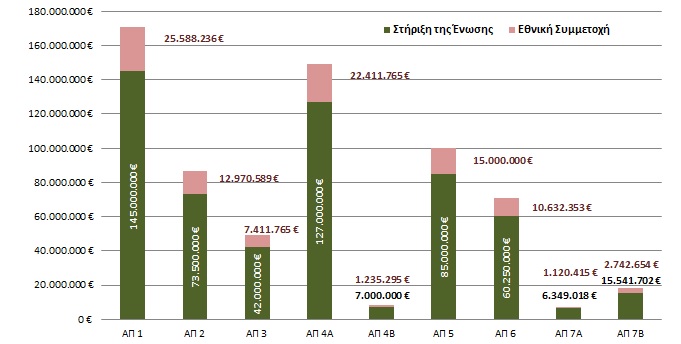 Το 25,8% των πόρων κατανέμεται στην ενίσχυση της ανταγωνιστικότητας των επιχειρήσεων και την ανάπτυξη του τομέα της Έρευνας και Καινοτομίας, ενώ το 22,6% των πόρων διατίθεται για τη Διαχείριση των Στερεών Αποβλήτων και των Υδάτων. Για την προώθηση της χρήσης των Τεχνολογιών Πληροφορίας και Επικοινωνιών επενδύεται το 13,1% των πόρων, ενώ το 15,1% θα διατεθεί για την προώθηση των Βιώσιμων Μεταφορών περιλαμβανομένης και της βιώσιμης αστικής κινητικότητας. Επίσης, 10,7% των πόρων διατίθεται για προώθηση της Ολοκληρωμένης Βιώσιμης Αστικής Ανάπτυξης στα αστικά κέντρα, το 7,5% θα επενδυθεί σε δράσεις Μείωσης των Εκπομπών Διοξειδίου του Άνθρακα και Προσαρμογής στην Κλιματική Αλλαγή, ενώ περίπου 1,25% θα διατεθεί για τη Διαχείριση φυσικών και Πολιτιστικών Πόρων.Η κατανομή των πόρων ανά Θεματικό Στόχο του ΕΠ «Ανταγωνιστικότητα και Αειφόρος Ανάπτυξη» παρουσιάζεται στον Πίνακα που ακολουθεί.Διάγραμμα : Κατανομή πόρων ανά ΘΣ του ΕΠ «Ανταγωνιστικότητα και Αειφόρος Ανάπτυξη»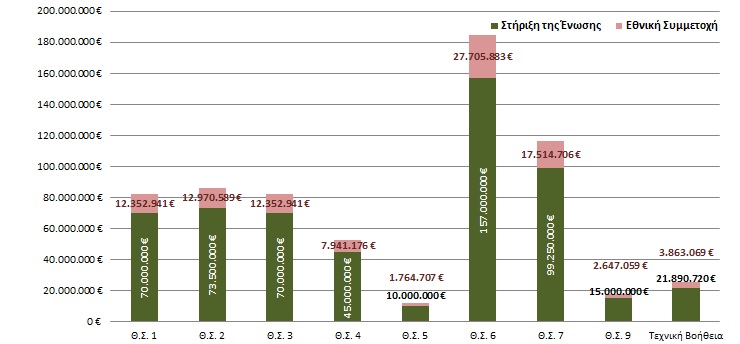 Στους Θεματικούς Στόχους που σχετίζονται άμεσα με τη βελτίωση της ανταγωνιστικότητας, κατανέμονται €213.500.000, δηλαδή το 38% του συνόλου της Κοινοτικής Συνδρομής στου Ε.Π.. Ειδικότερα:Στο Θ.Σ.1 «Ενίσχυση της έρευνας, της τεχνολογικής ανάπτυξης και της καινοτομίας» κατανέμεται το 23,96% των συνολικών πόρων του ΕΤΠΑ (€70.000.000).Στο Θ.Σ.2 «Βελτίωση της πρόσβασης, της χρήσης και της ποιότητας των τεχνολογιών των πληροφοριών και των επικοινωνιών» κατανέμεται το 25,16% των πόρων του ΕΤΠΑ (€73.500.000)Στο Θ.Σ.3 «Βελτίωση της ανταγωνιστικότητας των μικρομεσαίων επιχειρήσεων» κατανέμεται το 23,96% των πόρων του ΕΤΠΑ (€70.000.000).Λαμβάνοντας υπόψη και το Θ.Σ.4 «Υποστήριξη της μετάβασης προς μίας οικονομία χαμηλών εκπομπών διοξειδίου του άνθρακα σε όλους τους τομείς», στον οποίο κατανέμεται το 45% των πόρων του ΕΤΠΑ, διαπιστώνεται ότι οι 4 πρώτοι Θ.Σ. συγκεντρώνουν το 46% των συνολικών πόρων του Προγράμματος και το 77,5% των πόρων του ΕΤΠΑ, υπερκαλύπτοντας τις απαιτήσεις του Καν. 1301/20123, Αρ. 4, σημείο 1, σχετικά με τη θεματική συγκέντρωση των πόρων του ΕΤΠΑ.Επιπλέον, ο Θ.Σ. 6 «Προστασία του περιβάλλοντος και προώθηση της αποδοτικότητας των πόρων» είναι ο στόχος ο οποίος συγκεντρώνει τη μεγαλύτερη χρηματοδοτική βαρύτητα στους συνολικούς πόρους του Προγράμματος (27,95%), αφού σε αυτόν κατανέμεται το 10,27% των πόρων του ΕΤΠΑ και το 47,12% των πόρων του ΤΣ.  Η υψηλή ένταση της χρηματοδότησης αυτού του Θ.Σ., ιδιαίτερα από το Τ.Σ., εκπορεύεται από την ανάγκη ανταπόκρισης στις προκλήσεις που αντιμετωπίζει η Κύπρος σχετικά με τη συμμόρφωση ως προς τις διεθνείς της υποχρεώσεις, ιδίως στους τομείς διαχείρισης των στερεών και υγρών αποβλήτων, όπου διαπιστώνεται σημαντική υστέρηση.Σημαντική είναι και η χρηματοδοτική βαρύτητα του Θ.Σ. 7 «Προώθηση των βιώσιμων μεταφορών και άρση των προβλημάτων σε βασικές υποδομές δικτύων», στον οποίο κατανέμεται το 17,67% των συνολικών πόρων του Προγράμματος. Αυτό οφείλεται στο γεγονός ότι στον συγκεκριμένο Θ.Σ. κατανέμεται το 31,54% των πόρων του Τ.Σ. και το 4,88% των πόρων του ΕΤΠΑ.Οι Θ.Σ 6 & 7 συγκεντρώνουν 78,65% των πόρων του Τ.Σ., με τον δεύτερο να καλείται να απαντήσει στις ανάγκες προώθησης της βιώσιμης αστικής κινητικότητας, αλλά και στη δημιουργία απαραίτητων υποδομών μεταφορών για την επέκταση δυναμικότητας των λιμένων της χώρας (Λιμένας Λεμεσού) και την ολοκλήρωση των συνδέσεων των λιμένων της χώρας με το Διευρωπαϊκό Δίκτυο Μεταφορών.Στον Θ.Σ. 9 «Προώθηση της κοινωνικής ένταξης και καταπολέμηση της φτώχειας» κατανέμεται το 2,67% των πόρων του Προγράμματος για την χρηματοδότηση δράσεων σε αστικές περιοχές που στοχεύουν στην προώθηση της βιώσιμης αστικής ανάπτυξης και στην αντιμετώπιση των κοινωνικών και οικονομικών επιπτώσεων της κρίσης. Τέλος, στον Θ.Σ. 5 «Προώθηση της προσαρμογής στην κλιματική αλλαγή, της πρόληψης και της διαχείρισης κινδύνων» κατανέμεται το 1,78% της συνολικής στήριξης της Ένωσης στο Πρόγραμμα.Για την κάλυψη των Τεχνικών Αναγκών του Προγράμματος, διατίθεται το 2,17% των πόρων του ΕΤΠΑ και το 5,77% των πόρων του ΤΣ.Η κατανομή των πόρων ανά Άξονα Προτεραιότητας και Θεματικό Στόχο παρατίθεται στον Πίνακα που Ακολουθεί:Πίνακας . Κατανομή Πόρων του Ε.Π. ανά Άξονα Προτεραιότητας και Θεματικό ΣτόχοΗ κατανομή των πόρων (Κοινοτική Συνδρομή) ανά Άξονα Προτεραιότητας και Κατηγορία Παρέμβασης  του ΕΠ «Ανταγωνιστικότητα και Αειφόρος Ανάπτυξη» αναλύεται στα Διαγράμματα που ακολουθούν:Διάγραμμα . Κατανομή των πόρων (Κοινοτική Συνδρομή) ανά Άξονα Προτεραιότητας και Κατηγορία Παρέμβασης  Η κατανομή των πόρων (Κοινοτική Συνδρομή) ανά Κατηγορία Παρέμβασης, αναλύεται στον Πίνακα που ακολουθεί:Πίνακας . Κατανομή Πόρων (Κοινοτική Συνδρομή) ανά κατηγορία ΠαρέμβασηςΠΡΟΟΔΟΣ ΥΛΟΠΟΙΗΣΗΣ ΟΙΚΟΝΟΜΙΚΟΥ ΚΑΙ ΦΥΣΙΚΟΥ ΑΝΤΙΚΕΙΜΕΝΟΥ ΤΟΥ Ε.Π. «ΑΝΤΑΓΩΝΙΣΤΙΚΟΤΗΤΑ ΚΑΙ ΑΕΙΦΟΡΟΣ ΑΝΑΠΤΥΞΗ» Στη συνέχεια γίνεται μία αναλυτική απεικόνιση της προόδου υλοποίησης του Επιχειρησιακού Προγράμματος με ημερομηνία αναφοράς την 31/12/2016. Η ανάλυση γίνεται σε κάθε δυνατό επίπεδο δεδομένης της παρούσας φάσης υλοποίησης στην οποία βρίσκεται το Ε.Π., δηλαδή σε επίπεδο Άξονα Προτεραιότητας, Θεματικού Στόχου, Επενδυτικής Προτεραιότητας, Ειδικού Στόχου και Κατηγορίας Παρέμβασης.  Τα δεδομένα βασίζονται τόσο στα στοιχεία τα οποία είχαν εισαχθεί στο ΟΠΣ μέχρι την προαναφερόμενη ημερομηνία, όσο και σε στοιχεία της Διαχειριστικής Αρχής και των Ενδιάμεσων Φορέων Διαχείρισης, τα οποία δεν είχαν ακόμα ενσωματωθεί στο ΟΠΣ, αλλά αφορούν στην περίοδο υλοποίησης μέχρι 31/12/2016. ΠΟΡΕΙΑ ΥΛΟΠΟΙΗΣΗΣ ΤΟΥ Ε.Π. ΑΝΤΑΓΩΝΙΣΤΙΚΟΤΗΤΑ ΚΑΙ ΑΕΙΦΟΡΟΣ ΑΝΑΠΤΥΞΗ ΜΕΧΡΙ ΤΗΝ 31/12/2016Διαχρονική εξέλιξη της πορείας υλοποίησης του Ε.Π. «Ανταγωνιστικότητα και Αειφόρος Ανάπτυξη» ανά Τύπο Χρηματοδότησης και Διαρθρωτικό ΤαμείοΣε ότι αφορά στην πορεία υλοποίησης του Ε.Π., κατά τα πρώτα δύο έτη -2014 και 2015- σημειώθηκε περιορισμένη πρόοδος, καθώς οι προσπάθειες επικεντρώθηκαν κυρίως σε ενέργειες προετοιμασίας και ωρίμανσης των έργων που θα χρηματοδοτηθούν από το Πρόγραμμα. Ως απόρροια του γεγονότος ότι το 2016 υπήρξε το πρώτο έτος σημαντικής ενεργοποίησης των πόρων του Ε.Π., καθώς και του γεγονότος ότι σειρά υλοποιούμενων έργων, που αναμένεται να συγχρηματοδοτηθούν, δεν έχουν ταυτοποιηθεί με τις σχετικές διαδικασίες του Ε.Π. για την ένταξη και παρακολούθηση της υλοποίησής τους, στο Ε.Π. εντοπίζεται μικρός αριθμός ενταγμένων έργων.Μέχρι την 31/12/2016, προωθήθηκε η προκήρυξη Προσκλήσεων και η ένταξη περιορισμένου αριθμού έργων, που όμως επιτρέπουν μία αρχική αποτύπωση της πορείας υλοποίησης του φυσικού και οικονομικού αντικειμένου του Προγράμματος.‘Έτσι, βάσει των δημοσιευμένων Προσκλήσεων είχε ενεργοποιηθεί περίπου το 24,85% του συνολικού Προϋπολογισμού του Ε.Π., με την έκδοση Προσκλήσεων Προϋπολογισμού ύψους €164,19 εκατ. Στο πλαίσιο αυτών των δημοσιευμένων Προσκλήσεων έχουν ενταχθεί έργα συνολικής επιλέξιμης Δημόσιας Δαπάνης €71,86 εκατ., ποσό που αντιστοιχεί στο 10,88% των διαθέσιμων πόρων του Ε.Π., ενώ σε Δικαιούχους του Ε.Π.  έχει καταβληθεί ποσό ύψους €4,29 εκατ., ήτοι 0,65% του συνολικού Προϋπολογισμού του Ε.Π. Στο τελευταίο ποσό περιλαμβάνονται δαπάνες καταχωρημένες στο ΟΠΣ ύψους €2,74 εκατ., καθώς και επιπλέον πληρωμές σε Δικαιούχους Σχεδίων Χορηγιών ύψους €1,55 εκατ.. Το τελευταίο ποσό περιλαμβάνει δαπάνες καταχωρημένες στο ΟΠΣ ύψους €2,74 εκατ. καθώς και επιπλέον πληρωμές σε Δικαιούχους Σχεδίων Χορηγιών και της Δράσης «Εξοικονομώ – Αναβαθμίζω στις Κατοικίες» ύψους €1,55 εκατ.Πιο αναλυτικά, η συγκεντρωτική εικόνα σχετικά με την υλοποίηση του Προγράμματος μέχρι την 31/12/2016 έχει ως εξής:Έχουν ενεργοποιηθεί 6 Σχέδια Χορηγιών (Σ.Χ.) που συγχρηματοδοτούνται από το ΕΤΠΑ, στο πλαίσιο των οποίων έχουν προκηρυχθεί 13 Προσκλήσεις συνολικής Δημόσιας Δαπάνης ύψους € 88,38 εκατ., ποσό το οποίο αντιστοιχεί σε ενεργοποίηση του 13,38% των συνολικών διαθέσιμων πόρων του Προγράμματος. Πιο αναλυτικά:Για τα 5 από τα 6 Σ.Χ. δημοσιεύθηκαν ισάριθμες Προσκλήσεις - μία για κάθε Σ.Χ. -  συνολικής Δημόσιας Δαπάνης €43,70 εκατ., στο πλαίσιο των οποίων υπεβλήθησαν 1.622 προτάσεις και εξ’ αυτών αξιολογήθηκαν οι 1.219. Σε ένα από τα πέντε αυτά Σ.Χ. (Σχέδιο Ενίσχυσης Επιχειρηματικής Καινοτομίας) η διαδικασία αξιολόγησης προτάσεων έργων δεν είχε ολοκληρωθεί μέχρι την 31/12/2016, με αποτέλεσμα να μην έχουν εγκριθεί έργα σε αυτό. Αντίθετα, στο πλαίσιο των 4 Σ.Χ. για τα οποία έχει ολοκληρωθεί τη διαδικασία αξιολόγησης ο αριθμός των εγκριθέντων έργων ανέρχεται σε 608. Για τα 313 εξ’ αυτών (51,48%) υπεγράφησαν σχετικές Συμφωνίες Δημόσιας Χρηματοδότησης, συνολικής επιλέξιμης Δημόσιας Δαπάνης ύψους €12,74 εκατ. (ήτοι, 1,93% του συνολικού Π/Υ του Ε.Π.) και έχουν καταβληθεί επιχορηγήσεις σε Δικαιούχους των Σχεδίων ύψους €0,38 εκατ., ήτοι 0,06% του συνολικού Προϋπολογισμού του Ε.Π. Το γεγονός ότι μέχρι το τέλος του 2016 έχει συμβασιοποιηθεί μία στις δύο εγκριθείσες προτάσεις έργων αναδεικνύει τα περιθώρια που υπάρχουν σχετικά με την πρόοδο υλοποίησης του Προγράμματος στο αμέσως προσεχές διάστημα.Το 6ο Σχέδιο Χορηγιών αφορά στα Προγράμματα RESTART 2014-2020, στο πλαίσιο των οποίων δημοσιεύθηκαν 8 Προσκλήσεις  συνολικής Δημόσιας Δαπάνης €44,68 εκατ.. Οι προθεσμίες υποβολής των  σχετικών προτάσεων λήγουν στο πρώτο τρίμηνο του 2017 και επομένως δεν υπάρχουν ακόμη ενταγμένα έργα.Σχετικά με τα έργα Δημοσίων Συμβάσεων, έχουν προκηρυχθεί 7 Προσκλήσεις, ύψους €75,81 εκατ., ποσό το οποίο αντιστοιχεί σε ενεργοποίηση του 11,47% του Συνολικού Προϋπολογισμού του Προγράμματος. Πιο αναλυτικά:Ενεργοποιήθηκε το συγχρηματοδοτούμενο από το Τ.Σ. Σχέδιο «Εξοικονομώ – Αναβαθμίζω στις Κατοικίες» μέσω της Προκήρυξης της 1ης Πρόσκλησης, ύψους €8 εκατ. (ήτοι 1,21% του συνολικού Προϋπολογισμού του Ε.Π.), στο πλαίσιο της οποίας υπεβλήθησαν 1.136 προτάσεις, εγκρίθηκαν 654 έργα και συμβασιοποιήθηκαν 574 εξ’ αυτών (87,77%), συνολικής επιλέξιμης Δημόσιας Δαπάνης ύψους €5,59 εκατ. (ήτοι 0,85% των διαθέσιμων πόρων του Ε.Π.), ενώ στους Δικαιούχους του Σχεδίου έχει καταβληθεί ποσό ύψους €1,16 εκατ., ήτοι 0,18% των διαθέσιμων πόρων του Ε.Π.Προκηρύχθηκαν 6 Προσκλήσεις Δημοσίων Συμβάσεων συνολικού Προϋπολογισμού ύψους € 67,81 εκατ., που αντιστοιχούν στο 10,26% των διαθέσιμων πόρων του Προγράμματος. Στο πλαίσιο αυτών των 6 Προσκλήσεων έχουν ενταχθεί 9 έργα συνολικού Προϋπολογισμού ύψους € 68,40 εκατ. (10,35%) και συνολικής επιλέξιμης Δημόσιας Δαπάνης ύψους € 53,52 εκατ. (8,10%). Μέχρι την 31/12/2016 μόνο σε ένα από αυτά τα έργα έχει αιτηθεί Δικαιούχος την εξόφληση Δαπανών ύψους €4,27 εκατ. (0,65%), εκ των οποίων έχουν καταβληθεί τα €2,74 εκατ. (εφαρμογή του Συντελεστή ελλείματος χρηματοδότησης), ήτοι το 0,42% των διαθέσιμων πόρων του Ε.Π.Η συνολική εικόνα ενεργοποίησης του Προγράμματος με ημερομηνία αναφοράς την 31/12/2016 ανά Είδος Συμβάσεων έχει ως ακολούθως:Πίνακας . Πορεία υλοποίησης του Ε.Π. Α.Α.Α. ανά Είδος Συμβάσεων (31/12/2016)Συνολικά, μέχρι την 31/12/2016 έχουν ενεργοποιηθεί Προσκλήσεις και έχουν ενταχθεί έργα σε:4 Άξονες Προτεραιότητας (Α.Π.):Α.Π. 1: Ενίσχυση της Ανταγωνιστικότητας της ΟικονομίαςΑ.Π. 3: Μείωση Εκπομπών Διοξειδίου του Άνθρακα και Προσαρμογή στην Κλιματική ΑλλαγήΑ.Π. 5: Προώθηση Βιώσιμων ΜεταφορώνΑ.Π. 6: Βιώσιμη Αστική Ανάπτυξη6 Θεματικούς Στόχους (Θ.Σ.): Θ.Σ. 1: Ενίσχυση της έρευνας, της τεχνολογικής ανάπτυξης και της καινοτομίαςΘ.Σ. 3: Βελτίωση της ανταγωνιστικότητας των μικρομεσαίων επιχειρήσεωνΘ.Σ. 4: Υποστήριξη της μετάβασης προς μια οικονομία χαμηλών εκπομπών διοξειδίου του άνθρακα σε όλους τους τομείςΘ.Σ. 5: Προώθηση της προσαρμογής στην κλιματική αλλαγή, της πρόληψης και της διαχείρισης κινδύνωνΘ.Σ. 6: Προστασία του περιβάλλοντος και προώθηση της αποδοτικότητας των πόρωνΘ.Σ. 7: Προώθηση των βιώσιμων μεταφορών και άρση των προβλημάτων σε βασικές υποδομές δικτύωνΤα έργα Δημοσίων Συμβάσεων – εκτός εκείνων που αφορούν το Σχέδιο «Εξοικονομώ – Αναβαθμίζω στις Κατοικίες» – που έχουν ενταχθεί στο Πρόγραμμα μέχρι την 31/12/2016 ανέρχονται σε 9 και είναι τα ακόλουθα:Πίνακας . Ενταγμένα Έργα Δημοσίων Συμβάσεων μέχρι 31/12/2016Η ανά Χρηματοδοτικό Ταμείο συνολική επιλέξιμη, η Δηλωθείσα από τους Δικαιούχους στο ΟΠΣ, καθώς και η Επικυρωθείσα στο ΟΠΣ/Καταβληθείσα  Δημόσια Δαπάνη των παραπάνω ενταγμένων έργων Δημοσίων Συμβάσεων, παρουσιάζεται στον Πίνακα που ακολουθεί.Πίνακας . Χρηματοοικονομική Πορεία Ενταγμένων Έργων Δημοσίων Συμβάσεων ανά Ταμείο ΧρηματοδότησηςΗ συνολική εικόνα ενεργοποίησης του Προγράμματος με ημερομηνία αναφοράς την 31/12/2016 ανά Ταμείο Χρηματοδότησης έχει ως εξής:Πίνακας . Πορεία υλοποίησης του Ε.Π. Α.Α.Α. ανά Ταμείο Χρηματοδότησης (31/12/2016)Στα Διαγράμματα που ακολουθούν παρουσιάζεται συνοπτικά η συνολική εικόνα της πορείας υλοποίησης του Ε.Π. Α.Α.Α. βάσει των Προϋπολογισμών των δημοσιευμένων Προσκλήσεων και Επιλέξιμης Δημόσιας Δαπάνης ανά Ταμείο Χρηματοδότησης και Είδος Συμβάσεων.Διάγραμμα . % Ενεργοποίησης του  Ε.Π. Α.Α.Α. (Συνολικός Π/Υ: €660,7 εκατ.) – Προσκλήσεις και Ενταγμένα Έργα (Επιλέξιμη Δημόσια Δαπάνη)Διάγραμμα . Πρόοδος υλοποίησης του ΕΠ Α.Α.Α. σύμφωνα με Δ.Δ. Δημοσιευμένων Προσκλήσεων ανά Ταμείο ΧρηματοδότησηςΔιάγραμμα . Πρόοδος υλοποίησης του ΕΠ Α.Α.Α. σύμφωνα με την Επιλέξιμη Δημόσια Δαπάνη των Ενταγμένων Έργων ανά Ταμείο ΧρηματοδότησηςΔιάγραμμα α & β. % Ενεργοποίησης Διαθέσιμης Δημόσιας Δαπάνης και % Απορρόφησης Συνολικής Επιλέξιμης Δαπάνης ανά Ταμείο ΧρηματοδότησηςΟι προοπτικές της πορείας υλοποίησης του Ε.Π. «Ανταγωνιστικότητα και Αειφόρος Ανάπτυξη» στο αμέσως προσεχές διάστημαΌσον αφορά στην πορεία υλοποίησης του Ε.Π. Α.Α.Α. στο άμεσο μέλλον, υπάρχει μία σειρά εξελίξεων και παραγόντων οι οποίοι αναδεικνύουν τη δυναμική του Προγράμματος και διαμορφώνουν μια πιο ολοκληρωμένη εικόνα σχετικά με το ήδη υλοποιηθέν έργο και τη μελλοντική προοπτική του.Αξιοποίηση πρόσθετων πόρων Ταμείων Πολιτικής ΣυνοχήςΣτο πλαίσιο της τεχνικής αναπροσαρμογής των εθνικών δημοσιονομικών φακέλων της Πολιτικής Συνοχής της ΕΕ, η οποία πραγματοποιήθηκε το Β΄ Εξάμηνο του 2016, η Κύπρος επωφελήθηκε με πρόσθετο ποσό ύψους €36,6εκ. για την περίοδο 2017-2020, εκ των οποίων  €33,2εκ. (€25,3εκ. ΤΣ και €7,9εκ. ΕΤΠΑ) θα αξιοποιηθούν μέσω του ΕΠ Α.Α.Α..Δημοσίευση Νέων ΠροσκλήσεωνΌσον αφορά στη μελλοντική πορεία των Σχεδίων Χορηγιών, μέχρι το Α’ Εξάμηνο του 2018 αναμένεται να δημοσιευθούν Προσκλήσεις ύψους €31,5 εκατ. (Δ.Δ.), οι οποίες θα αφορούν τα παρακάτω  Σχέδια Χορηγιών:Σχέδιο Ενίσχυσης της Νεανικής Επιχειρηματικότητας (Α.Π. 1) (2η Πρόσκληση)Σχέδιο Ενίσχυσης της Γυναικείας Επιχειρηματικότητας (Α.Π. 1) (2η Πρόσκληση)Σχέδιο για Ενίσχυση της Ανταγωνιστικότητας των ΜΜΕ (Α.Π. 1) (2η Πρόσκληση)Υποστήριξη συνεργασίας ΜΜΕ (Clusters) (Α.Π. 1) (1η Πρόσκληση)Ηλεκτρονικό Εμπόριο (Α.Π.2) (1η Πρόσκληση)Ενίσχυσης της Επιχειρηματικής Καινοτομίας (Α.Π.  1) (2η Πρόσκληση)Το ύψος των χρηματοοικονομικών πόρων που αναμένεται να ενεργοποιηθούν και ο χρονικός ορίζοντας προκήρυξης των αντίστοιχων Προσκλήσεων παρατίθενται στο Διάγραμμα που ακολουθεί:Διάγραμμα . Μελλοντικές Προκηρύξεις ΣΧ (Συνολικός Π/Υ: €31,5 εκατ.)Επιπλέον, στο Σχέδιο Χορηγιών που αφορά στα Προγράμματα Restart 2014-2020, κατά το πρώτο τετράμηνο του 2017 δημοσιεύθηκαν δύο ακόμα Προσκλήσεις Συνολικού Προϋπολογισμού €800 χιλ. που αφορούν τις Ευρωπαϊκές Πρωτοβουλίες – Τοπική Ανάπτυξη (Πολιτισμική Κληρονομιά και M-ERA NET 2). Πρόσθετα Έργα Δημοσίων ΣυμβάσεωνΤέλος, όσον αφορά στις Δημόσιες Συμβάσεις, υπάρχει μία σειρά έργων υψηλής ωριμότητας, που απαντούν σε προκλήσεις και ικανοποιούν διατυπωμένες στο Ε.Π ανάγκες, συμβάλλουν ουσιαστικά στην επίτευξη των στόχων του  και που αναμένεται να ενταχθούν στο Ε.Π. το προσεχές διάστημα. Σύμφωνα με στοιχεία της Δ.Α., στο πλαίσιο αυτών των έργων έχουν ήδη υλοποιηθεί δαπάνες οι οποίες έχουν καλυφθεί από τον Κρατικό Προϋπολογισμό. Ο Πίνακας που ακολουθεί παρουσιάζει τις υλοποιημένες επιλέξιμες δαπάνες όλων αυτών των έργων μέχρι την 31/12/2016, γεγονός το οποίο δηλώνει τη θετική δυναμική της πορείας υλοποίησης του Ε.Π. στο άμεσο μέλλον. Πίνακας . Μη δηλωθείσες Πραγματοποιημένες Δαπάνες Υφιστάμενων ή προς ένταξη Έργων Δημοσίων Συμβάσεων με 31/12/2016Ιδιαίτερης αναφοράς χρήζει η περίπτωση των έργων του Δήμου Πάφου, καθώς τόσο τα ήδη ενταγμένα στο Ε.Π. έργα (5) όσο και τα προς ένταξη έργα (2) έχουν σχεδόν ολοκληρωθεί και οι δαπάνες τους, εν αναμονή των διαδικασιών βεβαίωσής τους ή ενσωμάτψσής τους στο Ε.Π., έχουν καλυφθεί από τον Κρατικό Προϋπολογισμό.Όλες οι παραπάνω εξελίξεις, διαμορφώνουν μια πιο ολοκληρωμένη εικόνα σχετικά με την πορεία υλοποίησης του Προγράμματος η οποία συνάδει με υψηλότερο βαθμό ενεργοποίησής του, με αύξηση των διαθέσιμων πόρων του και με ενίσχυση των χρηματοδοτικών δυνατοτήτων του. Στο αμέσως προσεχές διάστημα αναμένεται η δημοσίευση Προσκλήσεων και η ένταξη έργων και σε Άξονες οι οποίοι μέχρι την 31/12/2016 ήταν ανενεργοί, αυξάνοντας τις παρεμβάσεις του Προγράμματος και συμβάλλοντας στην τήρηση του αρχικού προγραμματισμού και στην επίτευξη των στόχων του.ΠΡΟΟΔΟΣ ΥΛΟΠΟΙΗΣΗΣ ΤΟΥ Ε.Π. «ΑΝΤΑΓΩΝΙΣΤΙΚΟΤΗΤΑ ΚΑΙ ΑΕΙΦΟΡΟΣ ΑΝΑΠΤΥΞΗ» ΑΝΑ ΑΞΟΝΑ ΠΡΟΤΕΡΑΙΟΤΗΤΑΣΗ Ενότητα που ακολουθεί περιλαμβάνει ανάλυση της υλοποίησης του Ε.Π. ανά Άξονα Προτεραιότητας. Η συγκεντρωτική εικόνα της χρηματοοικονομικής πορείας υλοποίησης του Ε.Π. με ημερομηνία αναφοράς την 31/12/2016 και ανά Α.Π. παρουσιάζεται στους Πίνακες και τα Γραφήματα που ακολουθούν:Πίνακας . Χρηματοοικονομική Πορεία Υλοποίησης του Ε.Π. ανά Α.Π. (31/12/2016)Διάγραμμα α & β. % Ενεργοποίησης του Ε.Π. ανά Α.Π. και συντελεστής Χρηματοοικονομικής Βαρύτητας κάθε Α.Π.Πίνακας . Ποσοστό ενεργοποίησης Διαθέσιμης Δημόσιας Δαπάνης ανά Α.Π. και ανά ΤαμείοΔιάγραμμα α & β. % Ενεργοποίησης Διαθέσιμης Δημόσιας Δαπάνης και % Απορρόφησης Επιλέξιμης Δημόσιας Δαπάνης του κάθε Α.Π.Άξονας Προτεραιότητας 1 «Ενίσχυση της Ανταγωνιστικότητας της Οικονομίας»Ο παρακάτω Πίνακας συνοψίζει τα βασικά στοιχεία του Άξονα Προτεραιότητας, όπως περιγράφονται στο ισχύον (1η τροποποίηση) Επιχειρησιακό Πρόγραμμα.Χρηματοοικονομική Εξέλιξη του Α.Π. 1 (31/12/2016)Στον Α.Π.1, του οποίου η χρηματοδοτική βαρύτητα στο Ε.Π. ανέρχεται σε 25,82% και σε 49,64% των πόρων του ΕΤΠΑ,  έχουν ενεργοποιηθεί 6 Σχέδια Χορηγιών Συνολικού, όλα συγχρηματοδοτούμενα από το ΕΤΠΑ. Αυτά τα Σχέδια Χορηγιών είναι τα ακόλουθα:Σχέδιο Χορηγιών Προγράμματα Restart 2016-2020 για Έρευνα, Τεχνολογική Ανάπτυξηκαι Καινοτομία του Ιδρύματος Προώθησης ΈρευναςΣχέδιο για Ενίσχυση της Ανταγωνιστικότητας των ΜΜΕΣχέδιο «Εξοικονομώ – Αναβαθμίζω στις Επιχειρήσεις»Σχέδιο Ενίσχυσης της Επιχειρηματικής ΚαινοτομίαςΣχέδιο Ενίσχυσης της Νεανικής ΕπιχειρηματικότηταςΣχέδιο Ενίσχυσης της Γυναικείας ΕπιχειρηματικότηταςΜέχρι την 31/12/2016, στο πλαίσιο του Σχεδίου Χορηγιών των Προγραμμάτων Restart 2016-2020 είχαν προκηρυχθεί 8 Προσκλήσεις υποβολής προτάσεων συνολικής Δ.Δ. €44,68 εκατ.. Μέχρι το τέλος του 2016 δεν είχε ολοκληρωθεί η διαδικασία αξιολόγησης τους. Επίσης, στο πλαίσιο των υπόλοιπων 5 σχεδίων είχαν προκηρυχθεί ισάριθμες Προσκλήσεις υποβολής προτάσεων συνολικού Προϋπολογισμού ύψους €43,70 εκατ.. Η συνολική Δ.Δ. των Προσκλήσεων του Άξονα ανέρχεται σε €88,38 εκατ. και αντιστοιχεί σε ποσοστό ενεργοποίησης του Δ.Δ. του Άξονα της τάξης του 51,81% και σε 13,38% της συνολικής Δ.Δ. του Προγράμματος. Ενταγμένα ΈργαΣτο πλαίσιο των 5 Προσκλήσεων υποβολής προτάσεων για ένταξη έργων που προκηρύχθηκαν στα ισάριθμα Σχέδια Χορηγιών (εκτός των Προγραμμάτων Restart), μέχρι την 31/12/2016 είχαν υποβληθεί 1.622 προτάσεις έργων, και αξιολογήθηκαν οι 1.219. Η Δ.Δ. των 608 εγκριθέντων προτάσεων που αφορούν τα υπόλοιπα 4 Σ.Χ. ανέρχεται σε €22,98 εκατ. αντιπροσωπεύοντας το 13,48% της διαθέσιμης δαπάνης του Α.Π.1 ενώ έχουν υπογραφεί συμβάσεις ύψους €12,74 εκατ., ήτοι 7,47% της Δημόσιας Δαπάνης του Άξονα και 1,93% του Ε.Π. Το ποσοστό απορρόφησης του Άξονα ανέρχεται σε 0,23% επί της Δημόσιας Δαπάνης καθώς οι καταβληθείσες δαπάνες σε Δικαιούχους ανέρχονται σε μόλις €383.919,00. Ωστόσο, το ποσοστό απορρόφησης του Άξονα αναμένεται να αυξηθεί στο άμεσο μέλλον, καθώς οι υποβληθείσες Δαπάνες Ενταγμένων Έργων για Καταβολή είναι τετραπλάσιες της δαπάνης που είχε καταβληθεί μέχρι την 31/12/2016.Όπως στην περίπτωση των Προγραμμάτων Restart 2016-2020, έτσι και την περίπτωση του Σ.Χ. Ενίσχυσης της Επιχειρηματικής Καινοτομίας, η διαδικασία αξιολόγησης των σχετικών προτάσεων υποβολής έργων δεν έχει ολοκληρωθεί με αποτέλεσμα μέχρι την 31/12/2016 να μην υφίσταται κανένα εγκριθέν έργο.Πιο αναλυτικά, και όσον αφορά στο ενδιαφέρον που προσέλκυσε το κάθε Σ.Χ. που χρηματοδοτείται από το ΕΤΠΑ, το μεγαλύτερο αριθμό προτάσεων συγκέντρωσε το Σχέδιο Ενίσχυσης της Νεανικής Επιχειρηματικότητας με 581 προτάσεις (35,82%), παρουσιάζοντας όμως το δεύτερο χαμηλότερο ποσοστό συμβασιοποίησης αυτών των προτάσεων (16,52%). Επίσης σημαντικό ενδιαφέρον συγκέντρωσε το Σχέδιο για Ενίσχυση της Ανταγωνιστικότητας των ΜΜΕ καθώς 403 ενδιαφερόμενοι (24,85%) υπέβαλλαν τις προτάσεις τους, με περίπου 1 στους 4 (27,30%) να καταλήγουν στην υπογραφή Συμφωνητικού Χρηματοδότησης. Το Σχέδιο «Εξοικονομώ – Αναβαθμίζω στις Επιχειρήσεις» συγκέντρωσε τις λιγότερες προτάσεις (164, ήτοι 10,11%) αλλά παρουσίασε το πιο υψηλό ποσοστό συμβασιοποίησης (40,24%). Το Σχέδιο Ενίσχυσης της Γυναικείας Επιχειρηματικότητας παρουσίασε το χαμηλότερο ποσοστό επιτυχίας επί των υποβληθέντων προτάσεων (16,40%) καθώς και τον τρίτο χαμηλότερο αριθμό προτάσεων (15,41%). Τέλος, στο Σχέδιο Ενίσχυσης της Επιχειρηματικής Καινοτομίας από τις 224 (13,81%) προτάσεις που υποβλήθηκαν μέχρι την 31/12/2016 είχαν αξιολογηθεί οι 49, χωρίς να έχει ολοκληρωθεί η διαδικασία αξιολόγησης. Συνολικά, από τις 1.622 προτάσεις έργων που υποβλήθηκαν στις 5 Προσκλήσεις των ισάριθμων Σχεδίων Χορηγιών, το 75,15% αυτών των προτάσεων αξιολογήθηκε, το 37,48% εγκρίθηκε και το 19,30%, δηλαδή κάτι λιγότερο από τις μισές εγκριθείσες προτάσεις, συμβασιοποιήθηκε. Τα παραπάνω απεικονίζονται πιο αναλυτικά στα Διαγράμματα που ακολουθούν.Διάγραμμα . Αριθμός Προτάσεων και Συμφωνητικών Χρηματοδότησης ανά Σχέδιο ΧορηγιώνΔιάγραμμα . Ποσοστό Αριθμού Προτάσεων ανά Σχέδιο ΧορηγιώνΔιάγραμμα . Ποσοστά Προόδου Υλοποίησης κάθε Σ.Χ.Πρόοδος Υλοποίησης ανά Επενδυτική Προτεραιότητα και Ειδικό Στόχο του Α.Π.1Η δημοσίευση των 13 Προσκλήσεων υποβολής προτάσεων για ένταξη έργων στα 6 Σχέδια Χορηγιών έχει ενεργοποιήσει το σύνολο των  Επενδυτικών Προτεραιοτήτων του Α.Π. 1, καθώς και τους 5 από τους 6 Ειδικούς Στόχους του Άξονα. Η αντιστοίχιση  των Σχεδίων Χορηγιών με τις Επενδυτικές Προτεραιότητες και τους Ειδικούς Στόχους που υπηρετούν αποτυπώνεται στον Πίνακα που ακολουθεί:Πίνακας . Ενεργοποιημένες Επενδυτικές Προτεραιότητες και Ειδικοί Στόχοι του Α.Π.1Η συνολική εικόνα του Άξονα επιμερίζεται και αναλύεται ως ακολούθως:Επενδυτική Προτεραιότητα 1α: Ενίσχυση των υποδομών έρευνας και καινοτομίας (Ε&Κ) και των ικανοτήτων ανάπτυξης αριστείας στον τομέα της έρευνας και καινοτομίας και της προαγωγής των κέντρων ικανότητας, ιδίως των κέντρων ευρωπαϊκού ενδιαφέροντοςΣτον Θ.Σ. 1 έχουν επιλεγεί στο πλαίσιο του Ε.Π. δύο Επενδυτικές Προτεραιότητες (1α και 1β) συνολικού προϋπολογισμού €82,35 εκατ. Η Επενδυτική Προτεραιότητα 1α περιλαμβάνει μόνο έναν Ειδικό Στόχο, τον 1α.1.Ειδικός Στόχος 1α.1: Αύξηση των ιδιωτικών επενδύσεων σε δραστηριότητες Έρευνας και ΚαινοτομίαςΜέσω των παρεμβάσεων που εντάσσονται στον Ειδικό Στόχο επιδιώκεται η επιλεκτική ανάπτυξη νέων υποδομών, οι οποίες θα προκύψουν από το εθνικό πολυετές σχέδιο για την κατάρτιση προϋπολογισμού και την ιεράρχηση προτεραιοτήτων για επενδύσεις σε ερευνητικές δομές. Μέχρι την 31/12/2016 είχε ενεργοποιηθεί το Σχέδιο Χορηγιών των Προγραμμάτων Restart 2014-2020 για Έρευνα, Τεχνολογική Ανάπτυξη και Καινοτομία του Ιδρύματος Προώθησης Έρευνας. Σχέδιο Χορηγιών Προγράμματα RESTART 2016-2020Στόχος των Προγραμμάτων RESTART 2016-2020 είναι η ανάδειξη του τομέα της Έρευνας, Τεχνολογικής Ανάπτυξης και Καινοτομίας (ΕΤΑΚ) ως ένας εκ των βασικών συντελεστών στην οικονομική ανάπτυξη της Κύπρου, συνεισφέροντας στην αντιμετώπιση των βασικών οικονομικών και κοινωνικών προκλήσεων και στην ανάπτυξη των προϋποθέσεων για επίτευξη αειφόρου ανάπτυξης, σύμφωνα με τις αρχές που αναδεικνύει το στρατηγικό πλαίσιο «Ευρώπη 2020» για έξυπνη, αειφόρο και χωρίς αποκλεισμούς ανάπτυξη. Ο σχεδιασμός των Προγραμμάτων RESTART 2016-2020 επικεντρώνεται στις επιμέρους επιδιώξεις, καθώς και στους Τομείς Προτεραιότητας που αναδείχθηκαν μέσα από τη Στρατηγική Έξυπνης Εξειδίκευσης για την Κύπρο (S3Cy), ενώ σημαντικό μέρος του εντάσσεται στο Επιχειρησιακό Πρόγραμμα Α.Α.Α. Μέχρι την 31/12/2016 είχαν εκδοθεί 5 Προσκλήσεις  που αφορούν τον Ε.Σ. 1α.1 συνολικού Προϋπολογισμού €28,43 εκατ. Η καταληκτική προθεσμία υποβολής των σχετικών προτάσεων είναι στο πρώτο τρίμηνο του 2017 και επόμενα στο πλαίσιο των παραπάνω Προσκλήσεων δεν έχει εγκριθεί κανένα έργο.Επενδυτική Προτεραιότητα 1β: Προαγωγή επιχειρηματικών επενδύσεων στην Έρευνα και ΚαινοτομίαΗ Επενδυτική Προτεραιότητα 1β περιλαμβάνει μόνο έναν Ειδικό Στόχο, τον 1β.1.Ειδικός Στόχος 1β.1: Αύξηση των ιδιωτικών επενδύσεων σε δραστηριότητες Έρευνας και ΚαινοτομίαςΟι παρεμβάσεις που προωθούνται μέσα από αυτόν τον Ε.Σ. 1β.1 στοχεύουν στην ενίσχυση των επιχειρηματικών επενδύσεων σε δραστηριότητες έρευνας και καινοτομίας και στη δημιουργία συνεργιών μεταξύ επιχειρήσεων, ερευνητικών κέντρων και ακαδημαϊκών ιδρυμάτων. Βασική επιδίωξη του Ε.Σ. 1β.1 είναι η αξιοποίηση και η εκμετάλλευση των ερευνητικών αποτελεσμάτων από τις επιχειρήσεις με σκοπό την προώθηση καινοτόμων προϊόντων και υπηρεσιών στην αγορά. Μέχρι την 31/12/2016 είχαν ενεργοποιηθεί δύο Σχέδια Χορηγιών, αυτό των Προγραμμάτων Restart 2016-2020 και το Σχέδιο Ενίσχυσης της Επιχειρηματικής Καινοτομίας. Σχέδιο Χορηγιών Προγράμματα RESTART 2016-2020Στο πλαίσιο του Ε.Σ. 1β.1 του εντάσσονται 3 προσκλήσεις Προγραμμάτων Restart 2016-2020, συνολικής Δ.Δ. €16,25 εκατ., η οποία αντιστοιχεί σε 28,76% της ενδεικτικής Δημόσιας Δαπάνης του Ε.Σ., και στο πλαίσιο του οποίου δεν έχει εγκριθεί κανένα έργο μέχρι την ημερομηνία αναφοράς της παρούσας Έκθεσης.Σχέδιο Χορηγιών Ενίσχυσης της Επιχειρηματικής ΚαινοτομίαςΣτο πλαίσιο του Ε.Σ. 1β.1 του Α.Π.1 εντάσσεται η υλοποίηση του Σχεδίου Χορηγιών για την ενίσχυση της Επιχειρηματικής Καινοτομίας που αποσκοπεί στην υποστήριξη και ενίσχυση υφιστάμενων, νεοσύστατων και άλλων επιχειρήσεων που επενδύουν στην έρευνα και καινοτομία για την ανάπτυξη ανταγωνιστικών καινοτόμων προϊόντων και υπηρεσιών τα οποία θα διαθέσουν στην αγορά καθώς και/ή σε καινοτόμες διεργασίες και διαδικασίες στην παραγωγή των προϊόντων τους. Μέχρι την 31/12/2016 είχε εκδοθεί μία Πρόσκληση  συνολικού Προϋπολογισμού €10 εκατ. Παρότι η προθεσμία υποβολής των προτάσεων έληξε το 2015, μέχρι την 31/12/2016, δεν είχαν ολοκληρωθεί οι διαδικασίες αξιολόγησης και έγκρισης των προτάσεων. Επενδυτική Προτεραιότητα 3α: Προαγωγή της ΕπιχειρηματικότηταςΣτον Α.Π.1 η Επενδυτική Προτεραιότητα 3α του Θεματικού Στόχου 3 που έχει επιλεγεί από το Ε.Π. διαθέτει συνολικό Προϋπολογισμό €72,94 εκατ. Περιλαμβάνει 3 Ειδικούς Στόχους, τον 3α.1 με ενδεικτικό Προϋπολογισμό €21,17 εκατ., τον 3α.2 με ενδεικτικό Προϋπολογισμό €18,82 εκατ. και 3α.3 με ενδεικτικό Προϋπολογισμό €32,94 εκατ.Μέχρι την 31/12/2016 στην Ε.Π. 3α του Άξονα έχουν ενεργοποιηθεί 3 Σχέδια Χορηγιών σε 2 Ειδικούς Στόχους. Οι τρεις Προσκλήσεις που προκηρύχθηκαν (1 σε κάθε Σ.Χ.) αθροίζουν προϋπολογισμό ύψους €25 εκατ., ποσό που αντιστοιχεί στο 34,27% της Δημόσιας Δαπάνης της Ε.Π. 3α του Α.Π. 1 (€72,94 εκατ.). Αντίστοιχα, ο προϋπολογισμός των εγκριθέντων έργων ανέρχεται στο 24,85% και η συμβασιοποιημένη επιλέξιμη δημόσια δαπάνη ανέρχεται στο 12,04% της Δ.Δ. της Ε.Π. 3α του Άξονα. Οι Δικαιούχοι των Σχεδίων την καταβολή χορηγιών που ανέρχονται στο 10,61% της συμβασιοποιημένης επιλέξιμης Δημόσιας Δαπάνης, που αντιστοιχεί σε μόλις 1,28% των διαθέσιμων πόρων της Ε.Π. του Άξονα. Ειδικότερα ανά Ειδικό Στόχο εντοπίζονται τα παρακάτω:Ειδικός Στόχος 3α.1: Ενίσχυση της δυναμικής ανάπτυξης των ΜΜΕ σε εθνικό και διεθνές επίπεδο στους τομείς της μεταποίησης και των επαγγελματικών υπηρεσιώνΟι παρεμβάσεις που προωθούνται στο πλαίσιο του Ε.Σ. 3α.1 αποσκοπούν στη δυναμική ανάπτυξη των μικρομεσαίων επιχειρήσεων μέσω της ενίσχυσης της συνεργασίας τους με τη δημιουργία συστάδων επιχειρήσεων καθώς και μέσω εκσυγχρονισμού και αναβάθμισης τόσο υφιστάμενων όσο και νέων επιχειρηματικών μονάδων σε τομείς της μεταποίησης και των επαγγελματικών υπηρεσιών.Σχέδιο Χορηγιών για την Ενίσχυση της Ανταγωνιστικότητας των Μικρομεσαίων Επιχειρήσεων του Μεταποιητικού ΤομέαΣτο πλαίσιο του Ε.Σ. 3α.1 του Α.Π.1 εντάσσεται η υλοποίηση του Σχεδίου Χορηγιών για την ενίσχυση της ανταγωνιστικότητας νέων ή υφιστάμενων μικρομεσαίων επιχειρήσεων του μεταποιητικού τομέα. Το Σχέδιο  στοχεύει στην υλοποίηση επενδύσεων που θα βελτιώσουν την τεχνολογική στάθμη, στην παραγωγική διαδικασία και την παραγωγικότητα τους, στη δημιουργία νέων μονάδων και στην τόνωση της επιχειρηματικότητας και τη δημιουργία νέων θέσεων εργασίας. Μέχρι την 31/12/2016 είχε εκδοθεί μόνο μία Πρόσκληση, Προϋπολογισμού €14 εκατ.. Ο προϋπολογισμός των εγκριθέντων έργων ανήλθε σε €4,36 εκατ.,  ενώ το ύψος της επιλέξιμης Δημόσιας Δαπάνης των έργων που καλύπτεται με Συμφωνίες Δημόσιας Χρηματοδότησης ανέρχεται στα €3,78 εκ.. Το συνολικό ποσό που οι δικαιούχοι αιτήθηκαν για καταβολή ανήλθε σε €510,4 χιλ., ενώ μέχρι την 31/12/2016 δεν υπάρχει ενημέρωση των στοιχείων Δαπανών στο ΟΠΣ.Ειδικός Στόχος 3α.3: Προώθηση της δημιουργίας και ανάπτυξης νέας επιχειρηματικής δραστηριότητας από ειδικές ομάδες του πληθυσμούΣτο πλαίσιο του Ε.Σ. 3α.3 του Α.Π.1 εντάσσονται παρεμβάσεις οι οποίες αποσκοπούν στην ενίσχυση της επιχειρηματικότητας ειδικών ομάδων του πληθυσμού που έχουν πληγεί περισσότερο από την οικονομική κρίση. Αποτελέσματα αυτών των παρεμβάσεων εκτιμάται ότι θα είναι η δημιουργία νέων επιχειρήσεων και κατ’ επέκταση η δημιουργία νέων θέσεων απασχόλησης. Μέχρι την 31/12/2016, είχαν ενεργοποιηθεί δυο Σχέδια Χορηγιών, το Σχέδιο  Ενίσχυσης της Γυναικείας Επιχειρηματικότητας και το Σχέδιο Ενίσχυσης Νεανικής Επιχειρηματικότητας, συνολικού Προϋπολογισμού €11 εκατ..Σχέδιο Ενίσχυσης Νεανικής ΕπιχειρηματικότηταςΜέχρι την 31/12/2016 είχε εκδοθεί μία Πρόσκληση του Σχεδίου, διαθέσιμου προϋπολογισμού €8 εκατ. Η επιλέξιμη Δημόσια Δαπάνη των συμβασιοποιημένων έργων ανέρχεται στο 44,17% του Προϋπολογισμού της Πρόσκλησης, ενώ το συνολικό αιτούμενο ποσό χορηγιών από τους Δικαιούχους ανέρχεται σε περίπου €241 χιλ. (ήτοι 3% του Προϋπολογισμού της Πρόσκλησης). Μέχρι την ολοκλήρωση του 2016 δεν υπάρχει ενημέρωση των στοιχείων Δαπανών στο ΟΠΣ.Σχέδιο Ενίσχυσης Γυναικείας ΕπιχειρηματικότηταςΟμοίως, στο Σχέδιο Ενίσχυσης Γυναικείας Επιχειρηματικότητας μέχρι τη 31/12/2016 είχε εκδοθεί μία Πρόσκληση, διαθέσιμου προϋπολογισμού €3 εκατ. Η επιλέξιμη Δημόσια Δαπάνη των συμβασιοποιηθέντων έργων ανήλθε σε 48,80% του Προϋπολογισμού της Πρόσκλησης. Οι Δικαιούχοι του Σχεδίου είχαν αιτηθεί την καταβολή περίπου το 6% των διαθέσιμων πόρων της Πρόσκλησης (μέχρι την 31/12/2016 δεν είχαν καταβληθεί οι σχετικές χορηγίες) .Επενδυτική Προτεραιότητα 4β: Προώθηση της Ενεργειακής Απόδοσης και της Χρήσης ΑΠΕ από ΕπιχειρήσειςΗ Επενδυτική Προτεραιότητα 4β είναι η μοναδική Προτεραιότητα του Θεματικού Στόχου 4 που έχει επιλεγεί από το Ε.Π. στον Α.Π.1. Περιλαμβάνει έναν Ειδικό Στόχο, τον 4β.1 συνολικής Δημόσιας Δαπάνης €15,29 εκατ.Ειδικός Στόχος 4β.1: Αύξηση της εξοικονόμησης ενέργειας από ΜΜΕΟι παρεμβάσεις  που προωθούνται στο πλαίσιο του Ε.Σ. 4β.1 στοχεύουν στη βελτίωση της ενεργειακής απόδοσης της χώρας μέσω της ενεργειακής αναβάθμισης του υφιστάμενου κτιριακού αποθέματος της χώρας, της ενεργειακής αναβάθμισης των επιχειρήσεων του δευτερογενή και τριτογενή τομέα και της προώθησης της χρήσης ΑΠΕ από αυτές. Μέχρι την 31/12/2016 είχε ενεργοποιηθεί ένα Σχέδιο Χορηγιών, το Σχέδιο «Εξοικονομώ – Αναβαθμίζω στις Επιχειρήσεις»Σχέδιο «Εξοικονομώ – Αναβαθμίζω στις Επιχειρήσεις»Το Σχέδιο αποσκοπεί στην ενεργειακή αναβάθμιση, μεγάλης κλίμακας, κτηριακών εγκαταστάσεων οι οποίες χρησιμοποιούνται από φυσικά ή νομικά πρόσωπα ιδιωτικού δικαίου, που είναι ιδιοκτήτες ή ένοικοι κτηριακών εγκαταστάσεων Μικρομεσαίων Επιχειρήσεων ΜΜΕ) που ασκούν οικονομική δραστηριότητα. Μέχρι την 31/12/2016 είχε προκηρυχθεί μία Πρόσκληση υποβολής προτάσεων Προϋπολογισμού ύψους €8,7 εκατ. το οποίο αντιστοιχεί στο 56,88% της διαθέσιμης Δημόσιας Δαπάνης της Επενδυτικής Προτεραιότητας 4β και επόμενα και του Θεματικού Στόχου 4. Ο Προϋπολογισμός των εγκριθέντων έργων ανήλθε σε €4,86 εκατ., ήτοι σε 31,78% των διαθέσιμων πόρων του Ε.Σ. ενώ η επιλέξιμη Δημόσια Δαπάνη των συμβασιοποιημένων έργων ανέρχεται €3,96 εκατ. που αντιπροσωπεύει στο 25,91% του προϋπολογισμού του Ε.Σ.. Το σύνολο του ποσού που οι Δικαιούχοι έχουν αιτηθεί να εισπράξουν ανέρχεται περίπου σε €713 χιλ. (18%  του προϋπολογισμού των συμβασιοποιημένων έργων), ποσό που αντιστοιχεί σε 4,66% της διαθέσιμης Δ.Δ. του Ε.Σ., ενώ έχουν γίνει καταβολές σε Δικαιούχους ύψους σχεδόν €384 χιλ (53,83% των Αιτούμενων Ποσών Υποβολής), που αντιστοιχεί στο 2,51% του Προϋπολογισμού του Ε.Σ.Η συνολική εικόνα του Α.Π. 1 ανά Επενδυτική Προτεραιότητα και Ειδικό Στόχο παρατίθεται στον Πίνακα και στα Διαγράμματα που ακολουθούν:Πίνακας . Πορεία Υλοποίησης Α.Π. 1 ανά Επενδυτική Προτεραιότητα και Ειδικό ΣτόχοΔιάγραμμα : Πορεία Χρηματοοικονομικής Υλοποίησης ανά Ε.Π. και Ε.Σ. του Α.Π.1 που έχουν ενταγμένα έργα (% επί της ενδεικτικής Δ.Δ. της Ε.Π. και του Ε.Σ.)Ανά Ε.Π. Ανά Ε.Σ.Άξονας Προτεραιότητας 2 «Προώθηση της Χρήσης των Τεχνολογιών Πληροφορίας και Επικοινωνιών»Ο παρακάτω Πίνακας συνοψίζει τα βασικά στοιχεία του Άξονα Προτεραιότητας, όπως περιγράφονται στο ισχύον κατά την 31/12/2016 Επιχειρησιακό Πρόγραμμα (1η τροποποίηση).Μέχρι την 31/12/2016 οι πόροι του Άξονα Προτεραιότητας 2 δεν είχαν ενεργοποιηθεί.Άξονας Προτεραιότητας 3 «Μείωση Εκπομπών Διοξειδίου του Άνθρακα και Προσαρμογή στην Κλιματική Αλλαγή»Χρηματοοικονομική Εξέλιξη του Α.Π. 3 (31/12/2016)Στον Α.Π.3, του οποίου η χρηματοδοτική βαρύτητα στο Ε.Π. ανέρχεται σε 7,48% και σε 15,58% των πόρων του Τ.Σ., έχει δημοσιευθεί μία Πρόσκληση υποβολής προτάσεων για ένταξη έργων Δημοσίων Συμβάσεων και αφορά στην αντιμετώπιση των επιπτώσεων που συνεπάγεται η Κλιματική Αλλαγή, με προτεραιότητα τη διάβρωση των ακτών Προϋπολογισμού €14,11 εκατ., καθώς και το Σχέδιο «Εξοικονομώ – Αναβαθμίζω σε Κατοικίες»  Προϋπολογισμού €8 εκατ. Το άθροισμα των Προϋπολογισμών τους αντιστοιχεί σε ενεργοποίηση των διαθέσιμων πόρων του Άξονα της τάξης του 44,76% και αντίστοιχα του 3,35% της Δημόσιας Δαπάνης του Προγράμματος. Ο Π/Υ των εγκριθέντων προτάσεων αντιστοιχεί περίπου  στο 51% του Π/Υ των Προσκλήσεων, ενώ η επιλέξιμη Δημόσια Δαπάνη των ενταγμένων έργων αντιστοιχούν στο 21,19% των διαθέσιμων πόρων του Άξονα και σε 1,58% της συνολικής Δημόσιας Δαπάνης του Προγράμματος. Η διαφορά μεταξύ εγκριθέντων και ενταγμένων έργων οφείλεται στο Σχέδιο «Εξοικονομώ - Αναβαθμίζω σε Κατοικίες» καθώς μέχρι την 31/12/2016 είχε συμβασιοποιηθεί το 87,77% των εγκριθέντων προτάσεων. Το ποσοστό απορρόφησης του Άξονα ανέρχεται σε 2,35% της Δημόσιας Δαπάνης του Άξονα -και αντίστοιχα σε 0,18% στο σύνολο των διαθέσιμων πόρων του Προγράμματος - και οφείλεται εξολοκλήρου στα ενταγμένα έργα στο Σχέδιο «Εξοικονομώ – Αναβαθμίζω Κατοικίες». Το ίδιο ισχύει για τις Νομικές Δεσμεύσεις και τις υποβληθείσες δαπάνες από τους Δικαιούχους.Ενταγμένα ΈργαΣτο Σχέδιο  «Εξοικονομώ – Αναβαθμίζω σε Κατοικίες», υποβλήθηκαν 1.136 προτάσεις για ένταξη έργων, εκ των οποίων τα 815 αξιολογήθηκαν. Από αυτά, εγκρίθηκαν 654 έργα συνολικού προϋπολογισμού €6,37 εκατ. και  συμβασιοποιήθηκαν 574 έργα συνολικής επιλέξιμης Δημόσιας Δαπάνης €5,59 εκατ. Μέχρι την 31/12/2016 οι Δικαιούχοι αιτήθηκαν καταβολής περίπου του 30,46% (€1,70 εκατ.) της επιλέξιμης Δημόσιας Δαπάνης και τελικά καταβλήθηκε σε αυτούς το 68,31% (€1,16 εκατ.) του αιτούμενου ποσού.Στο πλαίσιο της Πρόσκλησης που αφορά την Κλιματική Αλλαγή έχουν ενταχθεί δύο έργα. Το πρώτο έργο αφορά στην κατασκευή δέκα (10) παράλληλων κυματοθραυστών στον κόλπο Χρυσοχούς, Προϋπολογισμού και επιλέξιμης Δημόσιας Δαπάνης ύψους €4,63 εκατ. Οι κυματοθραύστες θα είναι από φυσικούς ογκόλιθους και παράλληλοι προς την ακτή συμβάλλοντας στη μείωση της κυματικής δράσης στην παραλία, με αποτέλεσμα την προστασία της ακτής από την διάβρωση. Το έργο βρίσκεται σε πλήρη εξέλιξη και μέχρι την 31/12/2016 είχε ολοκληρωθεί η κατασκευή ενός κυματοθραύστη, ο οποίος δεν είχε ακόμη παραληφθεί. Η κατασκευή των υπόλοιπων εννέα κυματοθραυστών είχε ξεκινήσει και βρισκόταν μέχρι την ενδιάμεση στρώση, με δύο εξ’ αυτών να βρίσκονται κοντά στο στάδιο ολοκλήρωσης. Το δεύτερο έργο αφορά στη διαμόρφωση Εθνικής Εκτίμησης Κινδύνων για τη διαχείριση (φυσικών) καταστροφών. Το έργο αφορά στην εκπόνηση σχετικής μελέτης (CCRA – Climate Change Risk Assessment), η οποία εντάσσεται στο πλαίσιο ενός νομικά δεσμευτικού πλαισίου για τη μείωση των εκπομπών αεριών του θερμοκηπίου και για την οικοδόμηση της ικανότητας της Κύπρου για την προσαρμογή στην κλιματική αλλαγή. Η μελέτη θα αξιολογήσει τους κύριους κινδύνους σε όλους τους τομείς και τις ευκαιρίες που παρουσιάζονται για τη χώρα από την κλιματική αλλαγή. Μέσω της μελέτης παρέχεται υποστήριξη και αποδεικτικά στοιχεία που μπορούν να χρησιμοποιηθούν από την Κυβέρνηση της Κύπρου για να συμβάλλουν την προτεραιοποίηση δράσεων και μέτρων προσαρμογής. Το έργο έχει ολοκληρωθεί. Πιο συγκεκριμένα, σχετικά με την εξέλιξη του έργου, τον Ιούνιο του 2016 υποβλήθηκε η τελική έκθεση για κριτική από ομάδα εμπειρογνωμόνων, ενώ τον Αύγουστο του 2016 υποβλήθηκε η τελική έκθεση. Ο προϋπολογισμός του έργου και της επιλέξιμης Δημόσιας Δαπάνης είναι €244,8 χιλ. Μέχρι την ημερομηνία αναφοράς της παρούσας Έκθεσης, για κανένα από τα δύο έργα δεν υπάρχει ενημέρωση των στοιχείων Νομικής Δέσμευσης και Δαπανών στο ΟΠΣ.Διάγραμμα . % Ενταγμένων Έργων και Πρόοδος Χρηματοοικονομικής Υλοποίησής τουςΠρόοδος Υλοποίησης ανά Επενδυτική Προτεραιότητα και Ειδικό Στόχο του Α.Π.3Η δημοσίευση των Προσκλήσεων που αφορούν στην Κλιματική Αλλαγή και στο Σχέδιο «Εξοικονομώ – Αναβαθμίζω σε Κατοικίες» έχουν ενεργοποιήσει και τις 2 Επενδυτικές Προτεραιότητες που περιλαμβάνει ο Άξονας καθώς και τους 2 από τους 3 Ειδικούς Στόχους του, όπως αναφέρονται στον Πίνακα που ακολουθεί:Πίνακας . Ενεργοποιημένες Επενδυτικές Προτεραιότητες και Ειδικοί Στόχοι του Α.Π.3Επομένως, η συνολική εικόνα του Άξονα επιμερίζεται και αναλύεται ως ακολούθως:Επενδυτική Προτεραιότητα 4iii: Στήριξη της ενεργειακής απόδοσης, της έξυπνης διαχείρισης ενέργειας και της χρήσης ανανεώσιμης ενέργειας στις δημόσιες υποδομές, συμπεριλαμβανομένων των δημοσίων κτιρίων και του τομέα της στέγασηςΗ Επενδυτική Προτεραιότητα 4iii είναι η μοναδική Προτεραιότητα του Θεματικού Στόχου 4 που έχει επιλεγεί από το Ε.Π. στον Α.Π. 3 και διαθέτει συνολικό Προϋπολογισμό €37,64 εκατ. Περιλαμβάνει τους ακόλουθους δύο Ειδικούς Στόχους:Ειδικός Στόχος 4iii.1: Αύξηση της εξοικονόμησης ενέργειας σε δημόσια κτίριαΔεν έχουν ενεργοποιηθεί Δράσεις στο πλαίσιο αυτού του Ειδικού Στόχου.Ειδικός Στόχος 4iii.2: Αύξηση της εξοικονόμησης ενέργειας σε κατοικίεςΟι παρεμβάσεις  που προωθούνται στο πλαίσιο του Ε.Σ. 4iii.2 στοχεύουν στη βελτίωση της ενεργειακής απόδοσης και της εξοικονόμησης ενέργειας, μέσω της εφαρμογής παρεμβάσεων ενεργειακής αναβάθμισης των κατοικιών, με αντίστοιχο αποτέλεσμα την αύξηση της εξοικονόμησης ενέργειας στην τελική κατανάλωση.Σχέδιο «Εξοικονομώ – Αναβαθμίζω στις Κατοικίες»Το Σχέδιο αποσκοπεί στην ενεργειακή αναβάθμιση, μεγάλης κλίμακας, υφιστάμενων κτιρίων ή κτιριακών μονάδων που χρησιμοποιούνται ως κατοικίες. Ο Προϋπολογισμός της πρώτης Πρόσκλησης που δημοσιεύθηκε ανέρχεται στα €8 εκ., η συνολική επιλέξιμη δαπάνη των ενταγμένων και συμβασιοποιημένων έργων στα 6,37 και €5,59 εκ. αντίστοιχα.Το ποσό που έχουν αιτηθεί οι δικαιούχοι για πληρωμή ανέρχεται στα €1,7 εκ. (21,25% του Προϋπολογισμού της Πρόσκλησης), ενώ ποσό ύψους €1,163 εκ. (14,53% του Προϋπολογισμού της Πρόσκλησης) είχε καταβληθεί στους Δικαιούχους  μέχρι την 31/12/2016.Επενδυτική Προτεραιότητα 5i: Προώθηση επενδύσεων για την προσαρμογή στην κλιματική αλλαγή, συμπεριλαμβανομένων των οικοσυστημικών προσεγγίσεωνΗ Ε.Π. 5i αποτελεί τη μοναδική Επενδυτική Προτεραιότητα του Θεματικού Στόχου 5 που έχει επιλεγεί από το Ε.Π., διαθέτει Π/Υ ύψους και €11,76 εκατ. και έχει μόνο έναν Ειδικό Στόχο.Ειδικός Στόχος 5i.1: : Περιορισμός των επιπτώσεων που συνεπάγεται η κλιματική αλλαγή, μέσω επενδύσεων για την πρόληψη και αποφυγή κινδύνωνΣτο πλαίσιο του Θεματικού Στόχου 5 προωθούνται μέτρα που προτείνονται από την Εθνική Στρατηγική για την προσαρμογή στην κλιματική αλλαγή, καθώς και η ανάπτυξη συστημάτων πρόληψης και διαχείρισης κινδύνων που προκύπτουν από την κλιματική αλλαγή και τα ακραία καιρικά φαινόμενα. Ιδιαίτερη έμφαση δίνεται στην προστασία των παράκτιων ζωνών/ με επικέντρωση στην αντιμετώπιση του φαινομένου της διάβρωσης των ακτών παράκτιων περιοχών που έχουν επιλεγεί ως περιοχές προτεραιότητας, βάσει των Γενικών Σχεδίων Προστασίας και Βελτίωσης της Παράκτιας Ζώνης της Κύπρου.Η Πρόσκληση προϋπολογισμού €14,11 εκατ. που εκδόθηκε σχετικά με την αντιμετώπιση των επιπτώσεων που συνεπάγεται η Κλιματική Αλλαγή (με προτεραιότητα τη διάβρωση των ακτών) υπερβαίνει τη διαθέσιμη Δημόσια Δαπάνη του Θεματικού Στόχου, καθώς αντιστοιχεί στο 120% αυτής. Η επιλέξιμη Δημόσια Δαπάνη των δύο ενταγμένων έργων (€4,87 εκατ.) αντιπροσωπεύει το 41,48% των διαθέσιμων πόρων που έχουν κατανεμηθεί στο Θεματικό Στόχο 5. Λαμβάνοντας υπόψη τις πρόνοιες του Ε.Π. για τις λοιπές Ενδεικτικές Δράσεις της Ε.Π. 5i, των αναγκών μελλοντικής ένταξης και χρηματοδότησης έργων προσαρμογής σε διάφορους τομείς όπως ο τουρισμός, οι υποδομές, η υγεία κ.α., καθώς και αντιπλημμυρικών και λοιπών έργων προτεραιοτήτων που αναδεικνύονται από τη μελέτη Εθνικής Εκτίμησης Κινδύνων για τη διαχείριση (φυσικών) καταστροφών, καθίσταται αναγκαίος ο  έγκαιρος προγραμματισμός κάλυψης των χρηματοδοτικών αναγκών των εν λόγω έργων, αξιοποιώντας μεταξύ των άλλων τους πρόσθετους πόρους που κατανέμονται στο Ε.Π..Η συνολική εικόνα του Α.Π. 3 ανά Επενδυτική Προτεραιότητα και Ειδικό Στόχο παρατίθεται στον Πίνακα και στα Διαγράμματα που ακολουθούν:Πίνακας . Πορεία Υλοποίησης Α.Π. 3 ανά Επενδυτική Προτεραιότητα και Ειδικό ΣτόχοΔιάγραμμα : Πορεία Χρηματοοικονομικής Υλοποίησης ανά Ε.Σ. του Α.Π.3 (% επί της Δ.Δ. του Ε.Σ.)Άξονας Προτεραιότητας 4Α «Προστασία του Περιβάλλοντος και Αποδοτική Διαχείριση των Πόρων – Ταμείο Συνοχής»Μέχρι την 31/12/2016 οι πόροι του Άξονα Προτεραιότητας 4Α δεν είχαν ενεργοποιηθεί.Άξονας Προτεραιότητας 4Β «Διαχείριση Φυσικών και Πολιτιστικών Πόρων - ΕΤΠΑ»Μέχρι την 31/12/2016 οι πόροι του Άξονα Προτεραιότητας 4Β δεν είχαν ενεργοποιηθεί.Άξονας Προτεραιότητας 5 «Προώθηση Βιώσιμων Μεταφορών»Χρηματοοικονομική Εξέλιξη του Α.Π. 5 (31/12/2016)Στον Α.Π.5, του οποίου η χρηματοδοτική βαρύτητα στο Ε.Π. ανέρχεται σε 15,13% και σε 31,54% των πόρων του Τ.Σ., έχουν δημοσιευθεί δύο Προσκλήσεις υποβολής προτάσεων για ένταξη έργων Δημοσίων Συμβάσεων συνολικού Προϋπολογισμού €30 εκατ., που αντιστοιχεί σε 30% της διαθέσιμης Δημόσιας Δαπάνης του Άξονα και σε 4,54% των διαθέσιμων πόρων του Προγράμματος. Στο πλαίσιο των δύο Προσκλήσεων εγκρίθηκαν δύο προτάσεις έργων συνολικού προϋπολογισμού  €38,87 εκατ., ενώ η επιλέξιμη Δημόσια Δαπάνη αυτών των δύο ενταγμένων έργων ανέρχεται σε €25,09 εκατ., ποσό το οποίο αντιστοιχεί στο 3,80% της συνολικής Δημόσιας Δαπάνης του Ε.Π. και το οποίο εξαντλεί το σύνολο σχεδόν τη Δημόσιας Δαπάνης των δύο Προσκλήσεων. Νομικές δεσμεύσεις υπάρχουν μόνο στο ένα έργο και ανέρχονται σε €9,49 εκατ. αντιπροσωπεύοντας το 1,44% του Προϋπολογισμού του Προγράμματος. Το ποσό που είχε αιτηθεί για καταβολή ο Δικαιούχος σύμφωνα με το ΟΠΣ ανέρχεται περίπου στο 45% (€4,27 εκ.) των Νομικών δεσμεύσεων, ενώ καταβλήθηκε περίπου το 64% (€2,74 εκ.) του αιτούμενου ποσού (βλ. παρακάτω). Ενταγμένα ΈργαΤο πρώτο από τα δύο ενταγμένα έργα του Άξονα αφορά στην αναβάθμιση του Λιμένα Λεμεσού. Το έργο ολοκληρώνεται σε δύο Φάσεις, την Φάση Α’ που συγχρηματοδοτήθηκε κατά την προγραμματική περίοδο 2007-2013 και τη Β’ Φάση που συγχρηματοδοτείται στην προγραμματική περίοδο 2014-2020 («έργο γέφυρα»). Η υλοποίηση της Β’ Φάσης ξεκίνησε τον Ιανουάριο 2016 και αφορά στην ολοκλήρωση επέκτασης κρηπιδώματος κατά 500 μέτρα. Οι εργασίες του έργου, μεταξύ άλλων, περιλαμβάνουν κατασκευαστικά έργα για την επέκταση του κρηπιδώματος και επίβλεψη των κατασκευαστικών εργασιών.Το έργο παραδόθηκε στις 31/10/2016 και βρίσκεται σε περίοδο ευθύνης ελαττωμάτων, η οποία λήγει στις 30/10/2017. Σύμφωνα με στοιχεία από το ΟΠΣ, στο έργο αναφέρονται Νομικές Δεσμεύσεις ύψους €9,49 εκατ. που αφορούν α) τον ανάδοχο των κατασκευαστικών εργασιών επέκτασης του κρηπιδώματος μήκους 500μ. και τον αναλογούντα ΦΠΑ και β) τον ανάδοχο της παροχής υπηρεσιών συμβούλων μελετητών. Μέχρι την 31/12/2016 ο Δικαιούχος είχε αιτηθεί την καταβολή δαπανών ύψους €4.274.446,47 εκατ. αλλά το τελικό ποσό που καταβλήθηκε ανήλθε σε €2.744.929,64. Η μείωση αυτή οφείλεται στην εφαρμογή του Συντελεστή Ελλείμματος Χρηματοδότησης για το έργο, που ανέρχεται σε 64,74%, καθώς και σε ακόλουθη μείωση κατά €22.347 που έγινε από τον «Φορέα Επαληθεύσεων Δαπανών» κατά την ετοιμασία των ετήσιων λογαριασμών που υποβλήθηκαν στην Ευρωπαϊκή Επιτροπή τον Φεβρουάριο  του 2017.Ο Προϋπολογισμός του έργου ανέρχεται σε €17,27 εκατ. ενώ η επιλέξιμη Δημόσια Δαπάνη σε €6,10 εκατ., ως αποτέλεσμα εφαρμογής του Συντελεστή Ελλείμματος Χρηματοδότησης του έργου στην αρχική επιλέξιμη Δ.Δ. (€9,43 εκατ.).Το δεύτερο έργο, αφορά στη βελτίωση της Λεωφόρου Αγλαντζιάς και μέρους των Λεωφόρων Λάρνακας και Αμμοχώστου στην Αγλαντζιά. Το έργο διαλαμβάνει τέσσερις λωρίδες κυκλοφορίας, δύο ανά κάθε κατεύθυνση, με κεντρική κτιστή διαχωριστική νησίδα, όπου οι δύο εξωτερικές λωρίδες κυκλοφορίας θα είναι λωρίδες κυκλοφορίας λεωφορείων. Επίσης, περιλαμβάνει εκατέρωθεν πεζοδρόμια, ποδηλατόδρομο διπλής κατεύθυνσης συνολικού μήκους 1,8 χλμ, που θα συνδεθεί με το υφιστάμενο δίκτυο ποδηλατόδρομων της περιοχής ή και με ποδηλατόδρομους που προβλέπονται να αναπτυχθούν στο μέλλον σύμφωνα με όσα προβλέπονται στο Ολοκληρωμένο Σχέδιο Βιώσιμης Κινητικότητας Λευκωσίας. Επίσης, προβλέπεται η κατασκευή παρόδιων θέσεων στάθμευσης προς όφελος της εμπορικότητας της οδού και λωρίδες πρασίνου. Ειδικές πρόνοιες έχουν ληφθεί για την εξυπηρέτηση ΑμεΑ, με σχετική όδευση και ράμπες στις συμβολές των δρόμων και στις διαβάσεις πεζών. Επίσης, το έργο περιλαμβάνει την κατασκευή ολοκληρωμένου συστήματος συλλογής ομβρίων υδάτων, την εγκατάσταση νέου οδικού φωτισμού, ενώ γίνεται πλήρης υπογειοποίηση υπηρεσιών κοινής ωφέλειας εντός των πεζοδρομίων. Σχετικά με την πρόοδο υλοποίησης του έργου, στην παρούσα φάση υλοποιείται το ανατολικότερο τμήμα της Λεωφόρου Λάρνακας. Μέχρι την 31/12/2016 το έργο χαρακτηριζόταν από τα παρακάτω ποσοστά υλοποίησης ανά τύπο εργασιών, σύμφωνα με στοιχεία που χορηγήθηκαν από τη Δ.Α.: Χωματουργικά: 57%Αποχετεύσεις: 57%Οδόστρωμα: 20%Κατασκευές: 10%Κράσπεδα: 18%Υπηρεσίες: 30%Σχετικά με την ημερομηνία παράδοσης του έργου, έχει εγκριθεί παράταση στον αρχικό προγραμματισμό του και αναμένεται να ολοκληρωθεί στις 30/3/2018. Ο Προϋπολογισμός του έργου ανέρχεται σε €21,60 εκατ. ενώ η επιλέξιμη Δημόσια Δαπάνη σε €18,98 εκατ.Πρόοδος Υλοποίησης ανά Επενδυτική Προτεραιότητα και Ειδικό Στόχο του Α.Π.5Οι Προσκλήσεις και τα δύο ενταγμένα έργα έχουν ενεργοποιήσει τις ισάριθμες Επενδυτικές Προτεραιότητες και Ειδικούς Στόχους που έχουν επιλεγεί στο πλαίσιο του Θ.Σ.7 του Α.Π.5 του Ε.Π. συνολικού προϋπολογισμού €100,00 εκατ.Πίνακας . Ενεργοποιημένες Επενδυτικές Προτεραιότητες και Ειδικοί Στόχοι του Α.Π.5Επομένως, η συνολική εικόνα του Άξονα επιμερίζεται και αναλύεται ως ακολούθως:Επενδυτική Προτεραιότητα 7i: Στήριξη ενός πολυτροπικού ενιαίου ευρωπαϊκού χώρου μεταφορών, επενδύοντας στο Διευρωπαϊκό Δίκτυο Μεταφορών (ΔΕΔ-Μ)Η Επενδυτική Προτεραιότητα 7i περιλαμβάνει μόνο έναν Ειδικό Στόχο, τον 7i.1.Ειδικός Στόχος 7i.1: Αύξηση της δυναμικότητας διακίνησης εμπορευμάτων από και προς το λιμένα ΛεμεσούΣτο πλαίσιο αυτού του Ε.Σ. περιλαμβάνεται το έργο αναβάθμισης/επέκτασης του λιμένα Λεμεσού, στα πλαίσια ολοκλήρωσης του Διευρωπαϊκού Δικτύου Μεταφορών στην Κύπρο για την κάλυψη των αυξημένων αναγκών που αντιμετωπίζει η χώρα όσον αφορά στη διακίνηση εμπορευμάτων από και προς τις άλλες χώρες της Ε.Ε. αλλά και τρίτες χώρες καθώς και τη διακίνηση επιβατών που επισκέπτονται την Κύπρο. Οι σχεδιαζόμενες παρεμβάσεις έχουν ως στόχο έχουν ως στόχο τη βελτίωση της προσπελασιμότητας του λιμένα Λεμεσού τη βελτίωση της σύνδεσής του με το Δίκτυο Διευρωπαϊκών Οδικών μεταφορών της χώρας αυξάνοντας τη δυναμικότητα διακίνησης εμπορευμάτων και επιβατών και τη δυνατότητα εμπλοκής της χώρας στην αγορά της κρουαζιέρας. Ο εκσυγχρονισμός του λιμένα της Λεμεσού επιβάλλεται από τις τεχνολογικές εξελίξεις και την ανάγκη εξυπηρέτησης πλοίων 3ης και 4ης γενιάς. Το έργο θα συμβάλλει στη διασφάλιση της μακροπρόθεσμης εξυπηρέτησης του Κυπριακού φορτίου και στην ενίσχυση του συγκριτικού γεωγραφικού πλεονεκτήματος της Κύπρου, ώστε να προσελκύσει μεγαλύτερο μερίδιο στην αγορά μεταφόρτωσης εμπορευμάτων και να καταστήσει τη χώρα ευρωπαϊκό κέντρο διακίνησης του εμπορίου με τρίτες χώρες. Σε αυτό το πλαίσιο, το έργο θα συμβάλει με άμεσο και έμμεσο τρόπο στη δημιουργία νέων θέσεων εργασίας, ενώ αναμένεται ωφελήσει επιχειρήσεις, επενδύσεις και γενικότερα  την οικονομία της χώρας.Ο Προϋπολογισμός της Πρόσκλησης αντιστοιχεί στο 24,81% της ενδεικτικής Δημόσιας Δαπάνης της Ε.Π. κι αντίστοιχα η επιλέξιμη Δημόσια Δαπάνη του ενταγμένου έργου στο 15,16%. Σε Νομική Δέσμευση έχει τεθεί το 23,55% των διαθέσιμων ενδεικτικών πόρων της Ε.Π., οι υποβληθείσες στο ΟΠΣ Δαπάνες από ενώ έχει ήδη καταβληθεί στους Δικαιούχους το 6,81% του ενδεικτικού Προϋπολογισμού της Ε.Π.Επενδυτική Προτεραιότητα 7ii: Ανάπτυξη και βελτίωση συστημάτων μεταφορών φιλικών προς το περιβάλλον με χαμηλές εκπομπές άνθρακα, συμπεριλαμβανομένων των εσωτερικών πλωτών οδών και των θαλάσιων μεταφορών, των λιμένων, των πολυτροπκών συνδέσεων και των υποδομών αερολιμένων, με σκοπό την προαγωγή της βιώσιμης περιφερειακής και τοπικής κινητικότηταςΗ Ε.Π. 7ii έχει μόνο έναν Ειδικό Στόχο και ενδεικτικό Προϋπολογισμό €59,70 εκατ.Ειδικός Στόχος 7ii.1: Ενίσχυση της κινητικότητας, κυρίως στην αστική περιοχή ΛευκωσίαςΜέσω αυτού του Ε.Σ. επιδιώκεται, μεταξύ άλλων, η εφαρμογή δράσεων του Ολοκληρωμένου Σχεδίου Κινητικότητας της Λευκωσίας, καθώς και η ανάπτυξη Ολοκληρωμένων Βιώσιμων Αστικών Σχεδίων Κινητικότητας για τις άλλες πόλεις της Κύπρου. Οι παρεμβάσεις που σχεδιάζονται στο πλαίσιο του Ε.Σ. θα συμβάλλουν στη μείωση των εκπομπών αερίων από τον τομέα των μεταφορών βελτιώνοντας το επίπεδο ποιότητας του αέρα και στην αναζωογόνηση της αστικής περιοχής της Λευκωσίας.Το αντίστοιχο έργο που εντάσσεται σε αυτόν τον Ε.Σ. στοχεύει να υποστηρίξει ευρύτερες στρατηγικές πολεοδομικής και κυκλοφοριακής ανάπτυξης του Πολεοδομικού Συγκροτήματος Λευκωσίας, όπως καθορίζονται στο Ολοκληρωμένο Σχέδιο Κινητικότητας Λευκωσίας. Σε συμφωνία με τις επιδιώξεις του Ε.Σ., το έργο στοχεύει στην ανάπτυξη και στη βελτίωση της κινητικότητας και των συστημάτων μεταφορών φιλικών προς το περιβάλλον με χαμηλές εκπομπές άνθρακα, με σκοπό την προαγωγή της βιώσιμης περιφερειακής και τοπικής κινητικότητας για την πόλη της Λευκωσίας και ειδικότερα του Δήμου Αγλαντζιάς. Οι παρεμβάσεις του έργου θα συμβάλλουν επίσης στην αναζωογόνηση της αστικής περιοχής της Λευκωσίας και θα είναι συμπληρωματικές προς τις παρεμβάσεις που θα υλοποιηθούν στο πλαίσιο των δράσεων για «Βιώσιμη Αστική Ανάπτυξη».Ο Προϋπολογισμός της μοναδικής Πρόσκλησης αντιστοιχεί στο 33,50% της ενδεικτικής Δημόσιας Δαπάνης της Ε.Π.  κι αντίστοιχα η επιλέξιμη Δημόσια Δαπάνη του ενταγμένου έργου στο 31,80% των διαθέσιμων ενδεικτικών πόρων της Ε.Π. Μέχρι την ημερομηνία αναφοράς της έκθεσης δεν έχουν καταγραφεί στο ΟΠΣ Νομικές Δεσμεύσεις και αιτήματα πληρωμής.Η συνολική εικόνα του Α.Π. 5 ανά Επενδυτική Προτεραιότητα και Ειδικό Στόχο παρατίθεται στον Πίνακα και στα διαγράμματα που ακολουθούν:Πίνακας . Πορεία Υλοποίησης Α.Π. 5 ανά Επενδυτική Προτεραιότητα και Ειδικό ΣτόχοΔιάγραμμα : Πορεία Χρηματοοικονομικής Υλοποίησης ανά Ε.Σ. του Α.Π.5 (% επί της Δ.Δ. του Ε.Σ.)Άξονας Προτεραιότητας 6 «Βιώσιμη Αστική Ανάπτυξη»Σύμφωνα με το εγκεκριμένο Επιχειρησιακό Πρόγραμμα, ο Άξονας Προτεραιότητας 6 είχε χαρακτήρα κατ’ αρχήν εξειδίκευσης, αφού οι διαδικασίες σχεδιασμού της βιώσιμης αστικής ανάπτυξης προϋποθέτουν την κινητοποίηση και ενεργό εμπλοκή των τοπικών αρχών στις διαδικασίες προγραμματισμού και εφαρμογής των παρεμβάσεων. Μετά από Πρόσκληση της Διαχειριστικής Αρχής οι Δήμοι των τεσσάρων πόλεων της Κύπρου (Λευκωσία, Λεμεσός, Λάρνακα και Πάφος) προχώρησν στην εκπόνηση Στρατηγικών Ολοκληρωμένης Βιώσιμης Αστικής Ανάπτυξης, σύμφωνα με τα προβλεπόμενα στη Συμφωνία Εταιρικής Σχέσης και με βάση το άρθρο 7 του Κανονισμού (ΕΕ) αριθ. 1301/2013 για το ΕΤΠΑ.Οι Στρατηγικές, που  βασίστηκαν στις κατευθυντήριες γραμμές που ετοιμάστηκαν από τη Διαχειριστική Αρχή και το Τμήμα Πολεοδομίας και Οικήσεως (ΤΠΟ) του Υπουργείου Εσωτερικών, το οποίο η Διαχειριστική Αρχή όρισε ως Συντονιστή των ενεργειών για την ετοιμασία των Στρατηγικών, υποβλήθηκαν στη Διαχειριστική Αρχή, η οποία ενέκρινε τις Στρατηγικές τον Οκτώβριο του 2015.Με βάση τα παραπάνω και με πρωτοβουλία της Διαχειριστικής Αρχής εξειδικεύθηκε και προσαρμόσθηκε ο Άξονας Προτεραιότητας και διατυπώθηκε συγκροτημένη πρόταση κάλυψης των κενών σε Δείκτες Εκροών και Αποτελέσματος και προσαρμογής των Προϋπολογισμών των Κατηγοριών Παρέμβασης.Η οριστικοποίηση των παραπάνω θα αποτελέσει αντικείμενο στην επόμενη τροποποίηση του Προγράμματος.Χρηματοοικονομική Εξέλιξη του Α.Π. 6  (31/12/2016)Στον Α.Π.6, του οποίου η χρηματοδοτική βαρύτητα στο Ε.Π. ανέρχεται σε 15,73% και σε 20,63% των πόρων του ΕΤΠΑ, έχουν δημοσιευθεί τρεις Προσκλήσεις που απευθύνονται στο Δήμο Πάφου και αφορούν την υποβολή προτάσεων για ένταξη έργων Δημοσίων Συμβάσεων σε συγκεκριμένες Επενδυτικές Προτεραιότητες (6γ, 6ε και 7γ αντίστοιχα). Ο συνολικός Προϋπολογισμός των Προσκλήσεων ανέρχεται σε €23,70 εκατ. και αντιστοιχεί σε 33,44% της διαθέσιμης Δημόσιας Δαπάνης του Άξονα και σε 3,59% των διαθέσιμων πόρων του Προγράμματος. Στο πλαίσιο αυτών των τριών Προσκλήσεων μέχρι την 31/12/2016 είχαν εγκριθεί πέντε προτάσεις έργων, που έχουν ως φορέα υλοποίησης το Δήμο Πάφου, συνολικού Προϋπολογισμού €24,65 εκατ., ενώ το σύνολο της επιλέξιμης Δημόσιας Δαπάνης αυτών των 5 ενταγμένων έργων ανήλθε σε €23,55 εκατ., ποσό που αντιστοιχεί σε 33,23% των διαθέσιμων πόρων του Άξονα και σε 3,56% του Προϋπολογισμού του Ε.Π. Μέχρι την ημερομηνία αναφοράς της παρούσας έκθεσης δεν είχαν καταγραφεί στο ΟΠΣ Νομικές Δεσμεύσεις για τα ενταγμένα έργα, και κατ’ επέκταση ούτε αιτούμενα ή καταβληθέντα ποσά δαπανών προς τους Δικαιούχους. Ωστόσο, τόσο τα 5 αυτά ενταγμένα έργα, όσο και δύο πρόσθετα υπό ένταξη  έργα στον Α.Π.6, είτε βρίσκονται σε τελικό στάδιο ολοκλήρωσης, είτε έχουν ολοκληρωθεί και οι σχετικές δαπάνες τους έχουν ήδη καλυφθεί από τον Κρατικό Προϋπολογισμό.Ενταγμένα ΈργαΤα πέντε έργα που έχουν ενταχθεί στον Άξονα έχουν ως Φορέα Υλοποίησης το Δήμο Πάφου και είναι τα ακόλουθα:Αναβάθμιση και ανάδειξη του Μαρκίδειου Θεάτρου στην Πάφο και του περιβάλλοντος χώρουΑποκατάσταση και αξιοποίηση του Χανιού του Ιμπραήμ στην ΠάφοΑνάπλαση, αναδιαμόρφωση και ανάδειξη χώρων στη συνοικία Μουττάλου στην ΠάφοΣύνδεση και ανάδειξη των Πλατειών 28ης Οκτωβρίου, Κωστή Παλαμά και Διονυσίου Σολωμού στην ΠάφοΑναβάθμιση και ενοποίηση δρόμων του Εμπορικού Παραδοσιακού Κέντρου, βελτίωση της κυκλοφοριακής διαχείρισης και ανάδειξη της Πλατείας Κέννεντυ στην Πάφο.Αναβάθμιση και ανάδειξη του Μαρκίδειου Θεάτρου στην Πάφο και του περιβάλλοντος χώρουΤο έργο αφορά στην αναβάθμιση  και ανάδειξη του Μαρκίδειου Θεάτρου και τη δημιουργία ενός δημόσιου κτιρίου τοπόσημου για την πόλη και την αναβάθμιση της περιοχής. Περιλαμβάνει την  ανάπλαση του κτιρίου (αντικατάσταση κολόνων, κατασκευή του κεντρικού χώρου του θεάτρου, κατασκευή καμαρινιών, γραφείων, αποθηκών, αποχωρητηρίων και τοποθέτηση νέου εξοπλισμού για την καλύτερη λειτουργία του θεάτρου), την απομάκρυνση κτιρίων και εγκαταστάσεων οικονομικών δραστηριοτήτων για την ανάδειξη του θεάτρου, τη διαμόρφωση εισόδου του θεάτρου, την κατασκευή καφετέριας αλλά και του εξωτερικού περιβάλλοντος χώρου. Ευρύτερος στόχος του έργου είναι η ανάδειξη του Μαρκίδειου Θεάτρου να δώσει τη δυνατότητα οικονομικής, κοινωνικής, πολιτιστικής ανάτασης ολόκληρης της περιοχής.Μέχρι την 31/12/2016 το ποσοστό υλοποίησης του φυσικού αντικειμένου του έργου ανέρχεται στο 40%. Πιο συγκεκριμένα, είχαν εκπονηθεί όλες οι απαραίτητες μελέτες και είχε γίνει η κατασκευή των σκελετών και του σκυροδέματος. Όσον αφορά στα καμαρίνια και τα γραφεία του θεάτρου βρίσκονται στο 90% της υλοποίησής τους ενώ η καφετέρια και το κεντρικό τμήμα του θεάτρου βρίσκονται στο 70% της υλοποίησής τους. Η προσωρινή παραλαβή του έργου αναμένεται να πραγματοποιηθεί τον Ιούνιο του 2017.Ο Προϋπολογισμός του έργου ανέρχεται σε €3,89 εκατ. ενώ η επιλέξιμη Δημόσια Δαπάνη σε €3,87 εκατ.Αποκατάσταση και αξιοποίηση του Χανιού του Ιμπραήμ στην ΠάφοΤο έργο αφορά στην αποκατάσταση και επανάχρηση του Χανιού του Ιμπραήμ που βρίσκεται στο εμπορικό Κέντρο της Πάφου. Αποτελείται από ένα μεγάλο συγκρότημα διατηρητέων οικοδομών, οι οποίες όταν ολοκληρωθεί το έργο θα έχουν αποκατασταθεί και επιδιορθωθεί. Επίσης, σύμφωνα με τον προγραμματισμό του έργου θα γίνουν νέες προσθήκες τόσο στο ισόγειο όσο και στον όροφο του συγκροτήματος. Ο περιβάλλον χώρος θα αναδιαμορφωθεί και θα δημιουργηθεί υπαίθριος χώρος για πολιτιστικές δραστηριότητες. Ευρύτερος στόχος του έργου είναι ο επαναπροσδιορισμός του χαρακτήρα του Χανιού και του ιστορικού κέντρου της πόλης συμβάλλοντας στη δημιουργία ενός περιβάλλοντος πολιτισμού που θα αποτελεί κέντρο ιστορικής μνήμης, κουλτούρας και τέχνης. Σε οικονομικό επίπεδο, το έργο αναμένεται να συμβάλλει στην επίτευξη επιχειρηματικής και οικονομικής αειφορίας και να συμβάλλει στη βελτίωση της ποιότητας ζωής των πολιτών της Πάφου.Μέχρι τη  31/12/2016 το ποσοστό υλοποίησης του έργου ανέρχεται στο 50%. Η προσωρινή παραλαβή του έργου αναμένεται να πραγματοποιηθεί το Μάϊο του 2017.Ο Προϋπολογισμός του έργου ανέρχεται σε €3,16 εκατ. ενώ η επιλέξιμη Δημόσια Δαπάνη σε €3,15 εκατ.Ανάπλαση, αναδιαμόρφωση και ανάδειξη χώρων στη συνοικία Μουττάλου στην ΠάφοΤο έργο αφορά στην ανάπλαση, αναδιαμόρφωση και ανάδειξη χώρων στη συνοικία Μουττάλου με χωρικούς μετασχηματισμούς (μορφικούς και λειτουργικούς), ώστε να ενταχθεί στον πολεοδομικό, κοινωνικό και οικονομικό ιστό της πόλης. Ο γενικότερος σχεδιασμός περιλαμβάνει στοιχεία αστικού εξοπλισμού, στέγαστρα, χώρους υγιεινής, στοιχεία πρασίνου και δενδροφύτεσυης. Στην ευρύτερη περιοχή του τζαμιού θα δημιουργηθεί χώρος στάθμευσης, ενώ στην περιοχή των Σπηλιών θα γίνει τοπιοτέχνηση και μονοπάτια από ξύλο, πατημένο χώμα, μπετόν καθώς και μικρός πλατειακός χώρος και δημιουργία αναψυκτηρίου. Μέχρι την 31/12/2016 το ποσοστό υλοποίησης του έργου ανέρχεται στο 40%. Πιο συγκεκριμένα, έχουν εκπονηθεί όλες οι απαραίτητες μελέτες και έχουν σχεδόν ολοκληρωθεί οι εργασίες που αφορούν τον χώρο στάθμευσης, ενώ στην Πλατεία Ισμέτ Ινονού  έχουν γίνει οι εκσκαφές και έχουν ολοκληρωθεί οι εργασίες υπογειοποίησης των υπηρεσιών (όμβρια, ύδατα, ΑΗΚ κλπ). Στην οδό Κεμάλ Ναμίκ, οι αντίστοιχες εργασίες είναι σε εξέλιξη ενώ στην οδό Κιαμήλ Τοζιάν και Νέα Συνοικία έχουν ολοκληρωθεί οι εργασίες υπογειοποίησης των υπηρεσιών και έχουν ξεκινήσει οι χωματουργικές εργασίες. Τέλος, στην Πλατεία Σπηλιών αναμένεται να ξεκινήσουν εργασίες, οι οποίες περιλαμβάνουν και την κατασκευή αναψυκτηρίου. Η προσωρινή παραλαβή του έργου αναμένεται να πραγματοποιηθεί τον Ιούνιο του 2017.Ο Προϋπολογισμός του έργου ανέρχεται σε €3,82 εκατ. ενώ η επιλέξιμη Δημόσια Δαπάνη σε €3,81 εκατ.Σύνδεση και ανάδειξη των Πλατειών 28ης Οκτωβρίου, Κωστή Παλαμά και Διονυσίου Σολωμού στην ΠάφοΤο έργο αφορά στην ανάπλαση και ενοποίηση των πλατειών 28ης Οκτωβρίου, Κωστή Παλαμά και Διονυσίου Σολωμού καθώς και του δημόσιου αστικού χώρου γύρω από το Δημόσιο Κήπο της Πάφου. Ευρύτερος στόχος του έργου είναι η ενοποίηση, η ανάδειξη και η προβολή του δημόσιου αστικού χώρου γύρω από το Δημόσιο Κήπο της Πάφου, συμβάλλοντας στην αναβίωση και την επαναδραστηριοποίηση του ιστορικού κέντρου της πόλης.Μέχρι την 31/12/2016 το έργο είχε σχεδόν ολοκληρωθεί (ποσοστό υλοποίησης του φυσικού αντικειμένου του έργου άνω του 90%). Συγκεκριμένα έχουν ολοκληρωθεί οι εργασίες σχετικά με τις Υπηρεσίες (ΑΗΚ, ΑΤΗΚ), έχουν τοποθετηθεί τα υποστρώματα και είχαν ξεκινήσει τα στάδια δαπεδοστρώσεων στις πλατείες 258ης Οκτωβρίου, Κωστή Παλαμά και Διονύσιου Σολωμού. Τον Ιανουάριο του 2017 πραγματοποιήθηκε τμηματική παραλαβή του έργου, ενώ η προσωρινή παραλαβή του αναμένεται να λάβει χώρα στα μέσα Μαΐου 2017.Ο Προϋπολογισμός του έργου ανέρχεται σε €4,34 εκατ. ενώ η επιλέξιμη Δημόσια Δαπάνη σε €4,01 εκατ.Αναβάθμιση και ενοποίηση δρόμων του Εμπορικού Παραδοσιακού Κέντρου, βελτίωση της κυκλοφοριακής διαχείρισης και ανάδειξη της Πλατείας Κέννεντυ στην ΠάφοΤο έργο αφορά στην αναβάθμιση και ενοποίηση δημόσιων δρόμων του Εμπορικού Παραδοσιακού Κέντρου της Πάφου, βελτίωση της κυκλοφοριακής διαχείρισης και ανάδειξη της Πλατείας Κέννεντυ.Μέχρι την 31/12/2016 το ποσοστό υλοποίησης του του φυσικού αντικειμένου του έργου ανέρχεται στο 85%. Πιο συγκεκριμένα, κατασκευαστικά έχουν ολοκληρωθεί σε ποσοστό 100% οι υποδομές που αφορούν στις εκσκαφές, επιχωματώσεις, υπογειοποίηση δικτύων κτλ, ενώ απομένει η αναδιαμόρφωση των χώρων πρασίνου στον περιβάλλοντα χώρο, καθώς και οι παρεμβάσεις τα ΑΤΗΚ και ΑΗΚ. Οι εργασίες στο χώρο στάθμευσης αναμενόταν να έχουν ολοκληρωθεί τον Ιανούαριο του 2017. Η προσωρινή παραλαβή του έργου αναμένεται να πραγματοποιηθεί τον Ιούνιο του 2017.Ο Προϋπολογισμός του έργου ανέρχεται σε €9,41 εκατ. ενώ η επιλέξιμη δημόσια δαπάνη σε €8,69 εκατ.Πρόοδος Υλοποίησης ανά Επενδυτική Προτεραιότητα και Ειδικό Στόχο του Α.Π.6Οι Προσκλήσεις και τα δύο ενταγμένα έργα έχουν ενεργοποιήσει τις 3 από τις 5 Επενδυτικές Προτεραιότητες και ισάριθμους Ειδικούς Στόχους που περιλαμβάνει ο Άξονας 6.Πίνακας . Ενεργοποιημένες Επενδυτικές Προτεραιότητες και Ειδικοί Στόχοι του Α.Π.6Επομένως, η συνολική εικόνα του Άξονα επιμερίζεται και αναλύεται ως ακολούθως:Επενδυτική Προτεραιότητα 6γ: Διατήρηση, προστασία, προαγωγή και ανάπτυξη της φυσικής και πολιτιστικής κληρονομιάςΣτο πλαίσιο του Θ.Σ.6 αυτού του Άξονα έχουν επιλεγεί δύο Επενδυτικές Προτεραιότητες, η 6γ και η 6ε συνολικής Δημόσιας Δαπάνης €27,05 εκατ.. Ειδικός Στόχος 6γ.1: Βελτίωση της ελκυστικότητας αστικών περιοχών φυσικού ή πολιτιστικού ενδιαφέροντοςΣτο πλαίσιο του αυτού του Ε.Σ. εκδόθηκε σχετική Πρόσκληση Προϋπολογισμού €8,3 εκατ. μέσω της οποίας εντάχθηκαν στον Άξονα 6 του Προγράμματος τα ακόλουθα δύο έργα:Αναβάθμιση και ανάδειξη του Μαρκίδειου Θεάτρου στην Πάφο και του περιβάλλοντος χώρουΑποκατάσταση και αξιοποίηση του Χανιού του Ιμπραήμ στην ΠάφοΚαι τα δύο ενταγμένα έργα συμβάλλουν στην επίτευξη του ειδικού στόχου 6γ.1, που αφορά στην ανάδειξη και αξιοποίηση των πολιτιστικών πόρων και μνημείων πολιτιστικής κληρονομιάς. Το έργο που αφορά το Μαρκίδειο Θέατρο, με την απομάκρυνση των στοιχείων που υποβαθμίζουν τον χαρακτήρα του και αλλοιώνουν τη γύρω περιοχή, θα έχει ως αποτέλεσμα την αναβάθμιση και ανάδειξη του Μαρκίδειου Θεάτρου ως υποδομής πολιτισμού και τουριστικού πόλου έλξης  γεγονός το οποίο θα συμβάλει στη βελτίωση της ελκυστικότητας της περιοχής, στην οικονομικής της αναζωογόνηση και στην αύξηση της επισκεψιμότητας μέσω πολιτιστικών εκδηλώσεων, παραστάσεων και προβολών. Όσον αφορά το δεύτερο έργο, η αξιοποίηση και επαναχρησιμοποίηση του Χανιού του Ιμπραήμ θα βελτιώσει την ελκυστικότητα της περιοχής μέσω της ανάδειξης των στοιχείων του πολιτιστικού αποθέματός της συμβάλλοντας τόσο στην οικονομική αναζωογόνηση της περιοχής όσο και στη ανάδειξη των πολιτιστικών/λαογραφικών της παραδόσεων (για παράδειγμα μέσω της δημιουργίας παζαριού παραδοσιακών επαγγελμάτων, εκδηλώσεων μουσικής, εικαστικών κ.α.)Το άθροισμα της επιλέξιμης Δημόσιας Δαπάνης των δύο ενταγμένων έργων ανέχεται σε €7,02 εκατ., που αντιστοιχεί στο 99,54% των διαθέσιμων ενδεικτικών πόρων της Ε.Π., εξαντλώντας τη χρηματοδοτική ικανότητά του σε αυτόν τον Άξονα. Σαν αποτέλεσμα, ο προγραμματισμός σχετικά με την μελλοντική ένταξη πρόσθετων έργων σε αυτόν τον Ε.Σ. του Άξονα (Αποκατάσταση του πρώην κινηματοθεάτρου «Αττικόν», Παλαιό Δημαρχείο Λευκωσίας – Φάση Β’, Ανακαίνιση υφιστάμενων κτιρίων και αξιοποίησή τους σε Λάρνακα και Λεμεσό) απαιτεί προσαρμοστικές ενέργειες στον αρχικό καταμερισμό των χρηματοοικονομικών πόρων.  Μέχρι την ημερομηνία αναφοράς της έκθεσης δεν υφίσταντο νομικές δεσμεύσεις για το έργο, και επομένως ούτε αιτούμενες ή καταβληθείσες δαπάνες σε δικαιούχο.Επενδυτική Προτεραιότητα 6ε: Ανάληψη δράσης για τη βελτίωση του αστικού περιβάλλοντος, για την ανάπλαση των πόλεων, αναζωογόνηση και απολύμανση των υποβαθμισμένων περιβαλλοντικά εκτάσεωνΣτο πλαίσιο του υφιστάμενου Προγράμματος, η Ε.Π. 6ε περιλαμβάνει μόνο τον Ε.Σ. 6ε.1 με ενδεικτικό Προϋπολογισμό €20,00 εκατ.Ειδικός Στόχος 6ε.1: Αναζωογόνηση του αστικού περιβάλλοντοςΣτο πλαίσιο αυτού του Ε.Σ. εκδόθηκε σχετική Πρόσκληση Προϋπολογισμού €7,00 εκατ. (που αντιστοιχεί σε 35,00% του ενδεικτικού Προϋπολογισμού του Ε.Σ.), μέσω της οποίας εντάχθηκαν στον Άξονα 6 του Προγράμματος τα ακόλουθα δύο έργα:Ανάπλαση, αναδιαμόρφωση και ανάδειξη χώρων στη συνοικία Μουττάλου στην ΠάφοΣύνδεση και ανάδειξη των Πλατειών 28ης Οκτωβρίου, Κωστή Παλαμά και Διονυσίου Σολωμού στην ΠάφοΤο πρώτο έργο που αφορά τη Συνοικία Μουττάλου θα συμβάλλει στην αισθητική αναβάθμιση και ανάδειξη των ιδιαίτερων παραδοσιακών και  πολιτιστικών χαρακτηριστικών της περιοχής, και κατ’ επέκταση στην αναβίωση του ιστορικού κέντρου αυξάνοντας την ελκυστικότητά του ως τόπο διαμονής, εργασίας αλλά και τουριστικού προορισμού. Μέσω των παρεμβάσεων ανάπλασης  του δομημένου περιβάλλοντος της περιοχής το έργο θα συμβάλλει θετικά στην ποιότητα ζωής των κατοίκων και στην οικονομική αναβάθμισή του. Το δεύτερο έργο που αφορά τις πολεοδομικές παρεμβάσεις  γύρω από το Δημόσιο Κήπου της Πάφου, το Δημοτικό Μέγαρο και ιστορικά κτίρια της πόλης θα συμβάλει στην αισθητική αναβάθμιση της περιοχής και στην ανάδειξη των ιδιαίτερων παραδοσιακών και πολιτιστικών χαρακτηριστικών της, και κατ’ επέκταση στην αναβίωση της περιοχής του ιστορικού κέντρου. Μέσω των παρεμβάσεων για την ενοποίηση των πλατειών 28ης Οκτωβρίου και Κωστή Παλαμά και την πεζοδρόμηση της περιοχής, θα επιτευχθεί η αποδέσμευση των πλατειών από το αυτοκίνητο, ενώ συγχρόνως στην πλατεία Διονύσιου Σολωμού θα περιοριστεί η κυκλοφοριακή κίνηση και θα επεκταθεί ο χώρος πρασίνου μέσα στην πλατεία. Το άθροισμα της επιλέξιμης Δημόσιας Δαπάνης των δύο ενταγμένων έργων ανέρχεται σε €7,83 εκατ., που αντιστοιχεί στο 39,17% των ενδεικτικών διαθέσιμων πόρων της Ε.Π. Μέχρι την ημερομηνία αναφοράς της παρούσας Έκθεσης, για κανένα από τα δύο έργα δεν υπάρχει ενημέρωση των στοιχείων Νομικής Δέσμευσης και Δαπανών στο ΟΠΣ.Επενδυτική Προτεραιότητα 7γ: Ανάπτυξη και βελτίωση συστημάτων μεταφορών φιλικών προς το περιβάλλονΗ Ε.Π. 7γ αποτελεί τη μοναδική Επενδυτική Προτεραιότητα του Θεματικού Στόχου 7 που έχει επιλεγεί από το Ε.Π., περιλαμβάνει έναν Ειδικό Στόχο  και έχει Π/Υ €16,76 εκατ.Ειδικός Στόχος 7γ.1: Βελτίωση της μετακίνησης στις αστικές περιοχέςΣτο πλαίσιο του αυτού του Ε.Σ. εκδόθηκε σχετική Πρόσκληση Προϋπολογισμού €8,4 εκατ. (που αντιστοιχεί σε 50,11% του Προϋπολογισμού της Επενδυτικής Προτεραιότητας 7γ), μέσω της οποίας εντάχθηκε στον Άξονα 6 του Προγράμματος τα έργο που αφορά στη βελτίωση της κυκλοφοριακής διαχείρισης και στην ανάδειξη της Πλατείας Κέννεντυ της Πάφου. Το έργο συμβάλει στην επίτευξη του Ε.Σ 7γ.1 καθώς με την ανάπλαση της πλατείας επιδιώκεται η δημιουργία ενοποιημένου κοινωνικού χώρου της πόλης με πολλαπλές επιδράσεις. Μία από αυτές έχουν να κάνουν με τη βελτίωση των συνθηκών μετακίνησης τόσο των πεζών όσο και των οχημάτων στην αστική περιοχή παρέμβασης. Επίσης, ο περιβαλλοντικός αντίκτυπος αναμένεται να είναι σημαντικός μέσω της μείωσης των εκπομπών των αερίων του θερμοκηπίου, βελτιώνοντας την ποιότητα ζωής του τοπικού πληθυσμού αλλά και την ελκυστικότητα της πόλης. Τέλος, σημαντική θα είναι και η θετική επίπτωση από την ανάδειξη της νέας αναμορφωμένη πλατείας ως σημείο συνάντησης και αναφοράς για τους επισκέπτες και τους μόνιμους κατοίκους, συμβάλλοντας στην πολύμορφη αναζωογόνηση του κέντρου της πόλης.Η επιλέξιμη Δημόσια Δαπάνη του ενταγμένου έργου ανέρχεται σε €8,69 εκατ., που αντιστοιχεί στο 51,85% των διαθέσιμων πόρων της Ε.Π. Έχοντας υπόψη τον αρχικό προγραμματισμό σχετικά με την μελλοντική ένταξη έργων σε αυτόν τον Ε.Σ. (όπως έργα Αστικής Κινητικότητας σε Λευκωσία, Λεμεσό, Λάρνακα και η Β’ Φάση του έργου του Σταθμού στην Πλατείας Σολωμού), κρίσιμη είναι η ανάγκη  αντιμετώπισης χρηματοοικονομικών προκλήσεων για τη χρηματοδότηση των σχετικών έργων, ιδιαίτερα στην περίπτωση που κάποιο έχει ίδιες χρηματοοικονομικές απαιτήσεις με το ήδη ενταγμένο στο Ε.Π. έργο του Δήμου Πάφου.Μέχρι την ημερομηνία αναφοράς της έκθεσης δεν υφίσταντο νομικές δεσμεύσεις για το υπάρχον ενταγμένο έργο, και επομένως ούτε καταβληθείσες δαπάνες.Η συνολική εικόνα του Α.Π. 6 ανά Επενδυτική Προτεραιότητα και Ειδικό Στόχο παρατίθεται στον Πίνακα και στα Διαγράμματα που ακολουθούν:Πίνακας . Πορεία Υλοποίησης Α.Π. 6 ανά Επενδυτική Προτεραιότητα και Ειδικό ΣτόχοΔιάγραμμα . Πορεία Χρηματοοικονομικής Υλοποίησης ανά Ε.Σ. του Α.Π.6 (% επί της Δ.Δ. του Ε.Σ.)Άξονας Προτεραιότητας 7Α «ΤΕΧΝΙΚΗ ΥΠΟΣΤΗΡΙΞΗ ΕΦΑΡΜΟΓΗΣ - ΕΤΠΑ»Μέχρι την 31/12/2016 οι πόροι του Άξονα Προτεραιότητας 7Α δεν είχαν τυπικά ενεργοποιηθεί.Τον Δεκέμβριο του 2016 με Απόφαση της Επιτροπής Παρακολούθησης του Ε.Π. εγκρίθηκε το Σχέδιο Δράσης Τεχνικής Βοήθειας 2014-2020 των τριών Επιχειρησιακών Προγραμμάτων (ΕΠ) «Ανταγωνιστικότητα και Αειφόρος Ανάπτυξη 2014-2020», «Απασχόληση, Ανθρώπινοι Πόροι και Κοινωνική Συνοχή 2014-2020» και «Θάλασσα 2014-2020».Το Σχέδιο Δράσης, κοινό για τα τρία Προγράμματα, περιλαμβάνει την ομαδοποίηση των επιλέξιμων δράσεων Τεχνικής Βοηθείας που θα υλοποιηθούν σε ενότητες, την εξειδίκευση και οριοθέτηση των βασικών Κατηγοριών Δαπανών, τον προϋπολογισμό για τη χρονική περίοδο εφαρμογής των ΕΠ κατά ενότητα δράσεων και φορέα για το κάθε Ταμείο. Τέλος, περιγράφεται συνοπτικά η διαδικασία που θα πρέπει να ακολουθείται από τους αρμόδιους φορείς για την ένταξη των έργων Τεχνικής Βοήθειας στα ΕΠ.Παρά το γεγονός ότι δεν έχει καταγραφεί καμία επιλέξιμη δαπάνη μέχρι την 31/12/2016, στον Άξονα 7Α έχουν πραγματοποιηθεί δαπάνες ύψους €500.000, που περιλαμβάνουν έργα Τεχνικής Βοήθειας που χρηματοδοτούνται αρχικά με εθνικούς πόρους, με εκ των προτέρων έγκριση της Διαχειριστικής Αρχής, που στη συνέχεια αναμένεται να ενσωματωθούν στο Ε.Π.Στον Άξονα Προτεραιότητας 7Α την περίοδο 2014-2016 έχουν υλοποιηθεί οι ακόλουθες Κατηγορίες Δράσεων Τεχνικής Βοήθειας:Δράσεις Πληροφόρησης και Δημοσιότητας Διοργάνωση Σεμιναρίων, Συμμετοχή σε συνέδρια στο εξωτερικό Μισθοί Προσωπικού αποσπασμένων/τοποθετημένων λειτουργών ή λειτουργών που αναλαμβάνουν ειδικά καθήονταΑξιολογήσεις/ΜελέτεςΆξονας Προτεραιότητας 7Β «ΤΕΧΝΙΚΗ ΥΠΟΣΤΗΡΙΞΗ ΕΦΑΡΜΟΓΗΣ – ΤΑΜΕΙΟ ΣΥΝΟΧΗΣ»Όπως και στον Άξονα Προτεραιότητας 7Α μέχρι την 31/12/2016, οι πόροι του Άξονα Προτεραιότητας 7Β δεν είχαν ομοίως τυπικά ενεργοποιηθεί.Παρά το γεγονός ότι δεν έχει καταγραφεί καμία επιλέξιμη δαπάνη μέχρι την 31/12/2016, στον Άξονα 7Β έχουν πραγματοποιηθεί δαπάνες ύψους €1.000.000, που περιλαμβάνουν έργα Τεχνικής Βοήθειας που χρηματοδοτούνται αρχικά με εθνικούς πόρους, με εκ των προτέρων έγκριση της Διαχειριστικής Αρχής, που στη συνέχεια αναμένεται να ενσωματωθούν στο Ε.Π.Στον Άξονα Προτεραιότητας 7Β την περίοδο 2014-2016 έχουν υλοποιηθεί οι ακόλουθες Κατηγορίες Δράσεων Τεχνικής Βοήθειας:Προσαρμογή και Αναβάθμιση του ΟΠΣ Αγορά Μηχανογραφικού Εξοπλισμού, λογισμικού, υπηρεσιών συντήρησης και υποστήριξης του ΟΠΣ, Σύμβαση Υπηρεσιών για Επαλήθευση/Έλεγχο των Έργων Πληροφορικής, Παροχή υπηρεσιών και προμήθειες στα πλαίσια λειτουργίας της Επιτροπής Παρακολούθησης, Δράσεις Πληροφόρησης και Δημοσιότητας Διοργάνωση Σεμιναρίων, Συμμετοχή σε συνέδρια στο εξωτερικόΜισθοί Προσωπικού Αξιολογήσεις/ΜελέτεςΠΡΟΟΔΟΣ ΥΛΟΠΟΙΗΣΗΣ ΤΟΥ Ε.Π. «ΑΝΤΑΓΩΝΙΣΤΙΚΟΤΗΤΑ ΚΑΙ ΑΕΙΦΟΡΟΣ ΑΝΑΠΤΥΞΗ» ΑΝΑ ΘΕΜΑΤΙΚΟ ΣΤΟΧΟ ΚΑΙ ΚΑΤΗΓΟΡΙΑ ΠΑΡΕΜΒΑΣΗΣΣτην Ενότητα που ακολουθεί γίνεται ανάλυση της πορείας υλοποίησης του Προγράμματος ανά Θεματικό Στόχο και Κατηγορία Παρέμβασης με ημερομηνία αναφοράς την 31/12/2016.Πρόοδος υλοποίησης ανά Θεματικό ΣτόχοΗ κατανομή της Κοινοτικής Συνδρομής ανά Θεματικό Στόχο, όπως έχει αποτυπωθεί στην Ενότητα 2.2 αντανακλά την επικέντρωση της στρατηγικής του Ε.Π. στην αντιμετώπιση του προβλήματος της ανταγωνιστικότητας  της οικονομίας (Θ.Σ. 1, 2 & 3: 38% της Κοινοτικής Συνδρομής) στο πλαίσιο της στρατηγικής της ΣΕΣ για αναδιάρθρωση της οικονομίας, στήριξη παραγωγικού της τομέα και αντιμετώπιση των επιπτώσεων της οικονομικής κρίσης, όπως αυτές εκδηλώνονται σε οικονομικό και κοινωνικό επίπεδο. Επιπλέον, περίπου το 18% των πόρων της Κοινοτικής Συνδρομής βρίσκονται σε συνάφεια με την πολιτική για την κλιματική αλλαγή, συμβάλλοντας στους αντίστοιχους εθνικούς στόχους της χώρας στον τομέα αυτό αλλά και στη φιλοδοξία, σε επίπεδο Ε.Ε., να αφιερωθεί ένα σημαντικό ελάχιστο ποσοστό του συνόλου των πόρων που διατίθεται στα Κράτη-Μέλη της Ένωσης από τα Ευρωπαϊκά Διαρθρωτικά και Επενδυτικά Ταμεία στους στόχους της κλιματικής αλλαγής. Τέλος, σημαντική χρηματοδοτική βαρύτητα έχει δοθεί στον τομέα των μεταφορών και τις βασικές υποδομές δικτύων (Θ.Σ. 7: 17,67%) με στόχο την κάλυψη των αναγκών προώθησης αστικής κινητικότητας, αλλά και τη δημιουργία απαραίτητων υποδομών μεταφορών για την επέκταση δυναμικότητας των λιμένων της χώρας (Λιμένας Λεμεσού) και την ολοκλήρωση των συνδέσεων των λιμένων της χώρας με το Διευρωπαϊκό Δίκτυο Μεταφορών.Στο πλαίσιο αυτού του χρηματοδοτικού στρατηγικού προσανατολισμού του Ε.Π., μέχρι την 31/12/2016 είχαν ενεργοποιηθεί 6 Θεματικοί Στόχοι σύμφωνα με τις δημοσιευμένες Προσκλήσεις συνολικού Προϋπολογισμού €164,19 εκατ. (24,85% των συνολικών διαθέσιμων πόρων του Ε.Π.). Αυτοί είναι οι ακόλουθοι:Θ.Σ. 1: Ενίσχυση της έρευνας, της τεχνολογικής ανάπτυξης και της καινοτομίαςΘ.Σ. 3: Βελτίωση της ανταγωνιστικότητας των μικρομεσαίων επιχειρήσεωνΘ.Σ. 4: Υποστήριξη της μετάβασης προς μια οικονομία χαμηλών εκπομπών διοξειδίου του άνθρακα σε όλους τους τομείςΘ.Σ. 5: Προώθηση της προσαρμογής στην κλιματική αλλαγή, της πρόληψης και της διαχείρισης κινδύνωνΘ.Σ. 6: Προστασία του περιβάλλοντος και προώθηση της αποδοτικότητας των πόρωνΘ.Σ. 7: Προώθηση των βιώσιμων μεταφορών και άρση των προβλημάτων σε βασικές υποδομές δικτύωνΗ κατανομή των ποσών των δημοσιευμένων Προσκλήσεων ανά Θ.Σ. και ανά Ταμείο Χρηματοδότησης απεικονίζεται  στο Διάγραμμα που ακολουθεί.Διάγραμμα . Χρηματοοικονομική Πορεία Υλοποίησης ανά Θ.Σ. και Ταμείο Χρηματοδότησης βάσει Δημοσιευμένων ΠροσκλήσεωνΣτον Θ.Σ. 1 παρατηρείται ο υψηλότερος βαθμός ενεργοποίησης του Ε.Π. (33,30%), καθώς περιλαμβάνει τις Προσκλήσεις του Σ.Χ. των Προγραμμάτων Restart ύψους €44,68 εκατ. και την πρώτη Πρόσκληση του Σ.Χ. Ενίσχυσης της Επιχειρηματικής Καινοτομίας Δημόσιας Δαπάνης €10,00 εκατ.Στον Θ.Σ. 7 παρατηρείται ο δεύτερος υψηλότερος βαθμός ενεργοποίησης του Ε.Π., με την έκδοση Προσκλήσεων Προϋπολογισμού €38,40 εκατ., ήτοι 23,39% επί του συνολικού προϋπολογισμού των Προσκλήσεων), ενώ ακολουθεί ο Θ.Σ. 3 (15,23%) και  ο Θ.Σ. 4 (10,17%). Στον Θ.Σ. 7 εντοπίζεται η υψηλότερη Δ.Δ. εγκριθέντων έργων (49,39%), η υψηλότερη επιλέξιμη Δ.Δ. ενταγμένων έργων (47,02%), η δεύτερες υψηλότερες Νομικές Δεσμεύσεις Επιλέξιμων Δ.Δ. (34,11%), το υψηλότερο επίπεδο υποβληθεισών – και καταχωρημένων στο ΟΠΣ - δαπανών ενταγμένων έργων για καταβολή (56,08%) και το υψηλότερο επίπεδο καταβληθεισών – και καταχωρημένων στο ΟΠΣ - δαπανών σε δικαιούχους (63,96%). Οι υπόλοιπες καταβληθείσες δαπάνες σε Δικαιούχους σε δικαιούχους αφορούν το Θ.Σ. 4, στον οποίον εμφανίζεται και το δεύτερο υψηλότερο ποσοστό υποβληθεισών δαπανών από δικαιούχους για καταβολή (31,70%) καθώς και το υψηλότερο επίπεδο Νομικών Δεσμεύσεων της επιλέξιμης Δαπάνης (34,34%). Ο Θ.Σ. 3 συμπληρώνει την εικόνα του Ε.Π. όσον αφορά τις Νομικές Δεσμεύσεις (31,56%) και τις υποβληθείσες δαπάνες για καταβολή (12,22%). Μέχρι το την 31/12/2016 ενταγμένα έργα εντοπίζουμε και στους Θ.Σ. 5 και 6.Στον Θ.Σ. 7 οι καταχωρημένες στο ΟΠΣ δαπάνες αντιστοιχούν στο 0,42% των πόρων του Ε.Π., ενώ στο Θ.Σ.4 το αντίστοιχο ποσοστό ανέρχεται σε 0,23%. Η αναλυτική εικόνα χρηματοοικονομικής υλοποίησης του Ε.Π. ανά Θ.Σ. απεικονίζεται στον Πίνακα και στα Διαγράμματα που ακολουθούν.Πίνακας . Χρηματοοικονομική Πορεία Υλοποίησης του Ε.Π. ανά Θ.Σ.Διάγραμμα α & β. Πορεία Χρηματοοικονομικής Υλοποίησης Ε.Π. ανά Θ.Σ. (α. % επί των συνολικών ενεργοποιημένων πόρων και β. % επί του Συνολικού Π/Υ του Ε.Π.)Όσον αφορά στην πορεία υλοποίησης του Προγράμματος σε κάθε Θ.Σ. ξεχωριστά, την προσοχή συγκεντρώνει ο Θ.Σ.5 (ο Θ.Σ. περιλαμβάνει μόνο την Ε.Π 5i, βλ. ανάλυση Ε.Σ. 5i.1 παραπάνω), αφού ο προϋπολογισμός της Πρόσκλησης που αφορά την Αντιμετώπιση των επιπτώσεων που συνεπάγεται η κλιματική αλλαγή υπερκαλύπτει τον συνολικό προϋπολογισμό του Θ.Σ. (120%) και η επιλέξιμη Δημόσια Δαπάνη των ενταγμένων έργων ανέρχεται στο 41,48% των διαθέσιμων πόρων του. Μέχρι την ημερομηνία αναφοράς της παρούσας Έκθεσης, για κανένα από τα δύο έργα αυτού του Θ.Σ. δεν υπάρχει ενημέρωση των στοιχείων Νομικής Δέσμευσης και Δαπανών στο ΟΠΣ.Όσον αφορά στους Θ.Σ. 3, 4 και 7 έχουν εκδοθεί Προσκλήσεις των οποίων ο Προϋπολογισμός ανέρχεται σε περίπου το 1/3 των αντίστοιχων διαθέσιμων πόρων τους, ενώ στον Θ.Σ 1 οι Προσκλήσεις που έχουν εκδοθεί μέχρι την 31/12/2016 αντιστοιχούν στο 66,40% της αντίστοιχης προϋπολογισμένης Δημόσιας Δαπάνης τους, χωρίς όμως να έχει ενταχθεί κάποιο έργο. Τέλος, στον Θ.Σ. 6 η Δ.Δ. των Προσκλήσεων που έχουν εκδοθεί αντιστοιχούν στο 8,28% της προϋπολογισμένης Δημόσιας Δαπάνης του Θ.Σ. Όσον αφορά στην Επιλέξιμη Δημόσια Δαπάνη των ενταγμένων έργων, αυτή ανέρχεται ως ποσοστό της προϋπολογισμένης Δ.Δ. σε 28,94% για τον Θ.Σ. 7,  18,05% για τον Θ.Σ. 4, 10,66% για τον Θ.Σ. 3 και μόλις 8,05% για τον Θ.Σ. 6. Τέλος, μέχρι την 31/12/2016 νομικές δεσμεύσεις υφίσταντο μόνο τους Θ.Σ. 3, 4 και 7 της τάξεως του 10,66%, 18,05% και 8,13% της αντίστοιχης προϋπολογισμένης δημόσιας δαπάνης τους, με καταχωρημένες στο ΟΠΣ να είναι μόνο αυτές που αφορούν τον Θ.Σ. 7.Τα αιτήματα εκταμίευσης δαπανών:στον Θ.Σ. 3 ανέρχονται στο 1,13% των διαθέσιμων πόρων του Θ.Σ., ενώ μέχρι την 31/12/2016 δεν πραγματοποιηθεί σχετική εκταμίευση,στον Θ.Σ. 4 ανέρχονται στο 4,56% της προϋπολογισμένης δημόσιας δαπάνης του Θ.Σ. και έχουν πραγματοποιηθεί πληρωμές που αντιπροσωπεύουν το 2,92% των διαθέσιμων πόρων του. στον Θ.Σ. 7 ανέρχονται στο 3,66% του διαθέσιμου προϋπολογισμού του Θ.Σ. και τους έχει καταβληθεί ποσό που αντιστοιχεί στο 2,37% των διαθέσιμων πόρων του. Όσον αφορά στον Θ.Σ. 6 αξίζει να σημειωθεί ότι η συνολική επιλέξιμη Δημόσια Δαπάνη των ενταγμένων έργων ανέρχεται στο 97,12% του Προϋπολογισμού των Προσκλήσεων που έχουν εκδοθεί σε αυτόν τον Θ.Σ., με αποτέλεσμα το περιθώριο ένταξης έργων σε αυτές τις Προσκλήσεις να έχει εξαντληθεί. Οι Πίνακες που ακολουθούν απεικονίζουν την πορεία υλοποίησης και το βαθμό ενεργοποίησης του Προγράμματος ανά Θ.Σ. α) σε σχέση με τη συνολική Δ.Δ. του Ε.Π. και β) σε σχέση με τη Δ.Δ. του κάθε Θ.Σ.Πίνακας . Θ.Σ. 1: Ενίσχυση της έρευνας, της τεχνολογικής ανάπτυξης και της καινοτομίαςΠίνακας . Θ.Σ. 3: Βελτίωση της ανταγωνιστικότητας των μικρομεσαίων επιχειρήσεωνΠίνακας . Θ.Σ. 4: Υποστήριξη της μετάβασης προς μια οικονομία χαμηλών εκπομπών διοξειδίου του άνθρακα σε όλους τους τομείςΠίνακας . Θ.Σ. 5: Προώθηση της προσαρμογής στην κλιματική αλλαγή, της πρόληψης και της διαχείρισης κινδύνωνΠίνακας . Θ.Σ. 6: Προστασία του περιβάλλοντος και προώθηση της αποδοτικότητας των πόρωνΠίνακας . Θ.Σ. 7: Προώθηση των βιώσιμων μεταφορών και άρση των προβλημάτων σε βασικές υποδομές δικτύωνΤο Διαγράμματα που ακολουθούν απεικονίζουν το βαθμό ενεργοποίησης του κάθε Θ.Σ. σε σχέση α) με τον συνολική Δ.Δ. του Προγράμματος και β) σε σχέση με τη Δ.Δ. του κάθε Θ.Σ.Διάγραμμα . Πορεία Χρηματοοικονομικής Υλοποίησης ανά Θ.Σ. σε σχέση με την συνολική Δ.Δ. του Ε.Π.Διάγραμμα . Πορεία Χρηματοοικονομικής Υλοποίησης ανά Θ.Σ. σε σχέση με την Δ.Δ. τουΠρόοδος υλοποίησης ανά Κατηγορία ΠαρέμβασηςΤα έργα που έχουν ενταχθεί στο Ε.Π. μέχρι την 31/12/2016 αφορούν έντεκα (11) Κατηγορίες Παρέμβασης. Αυτές είναι οι ακόλουθες:001: Γενική παραγωγική επένδυση στις μικρές και μεσαίες επιχειρήσεις014: Ανακαίνιση των κατοικιών με σκοπό την ενεργειακή απόδοση, έργα επίδειξης και μέτρα στήριξης 039: Θαλάσσιοι Λιμένες043: Υποδομή και προώθηση καθαρών αστικών μεταφορών056: Επένδυση σε υποδομή, δυναμικότητα και εξοπλισμό ΜΜΕ που συνδέονται άμεσα με δραστηριότητες έρευνας και καινοτομίας058: Δραστηριότητες έρευνας και καινοτομίας σε δημόσια ερευνητικά κέντρα και κέντρα ικανοτήτων, συμπεριλαμβανομένης της δικτύωσης060: Δραστηριότητες έρευνας και καινοτομίας σε δημόσια ερευνητικά κέντρα και κέντρα ικανοτήτων, συμπεριλαμβανομένης της δικτύωσης062: Μεταφορά τεχνολογίας και συνεργασία πανεπιστημίων - επιχειρήσεων κατ' εξοχή προς όφελος των ΜΜΕ068: Ενεργειακή απόδοση και έργα επίδειξης στις ΜΜΕ και υποστηρικτικά μέτρα087: Μέτρα προσαρμογής στην κλιματική αλλαγή και πρόληψη και διαχείριση των κινδύνων που συνδέονται με το κλίμα, όπως η διάβρωση, οι θύελλες και η ξηρασία094: Προστασία, ανάπτυξης και προβολή δημόσιων πόρων πολιτιστικής κληρονομιάςΗ βαρύτητα της χρηματοδοτικής συμμετοχής των Κατηγοριών Παρέμβασης (με έντονη σκίαση οι Κατηγορίες Παρέμβασης που έχουν ενταγμένα έργα) που κατανέμονται στους τέσσερις ενεργοποιημένους Άξονες Προτεραιότητας του Προγράμματος έχει ως ακολούθως:Πίνακας . Χρηματοδοτική βαρύτητα Κατηγοριών Παρέμβασης ανά Άξονα Προτεραιότητας* Ο συνολικός Προϋπολογισμός της Κατηγορίας Παρέμβασης 094 ανέρχεται σε €25,00 εκατ., καθώς €2,00 εκατ. έχουν κατανεμηθεί στον Α.Π. 4Β. Καθώς ο τελευταίος δεν έχει ενεργοποιηθεί, η ανάλυσή μας αφορά μόνο τον Α.Π. 6. για αυτή την Κατηγορία Παρέμβασης.Η Προϋπολογισμένη Κοινοτική Συνδρομή των Κατηγοριών Παρέμβασης που έχουν ενεργοποιηθεί ανέρχεται στο ποσό των €258,53 εκατ., ήτοι στο 46,03% της συνολικής Κοινοτικής Συνδρομής (€561,64 εκατ.) των 29 κατηγοριών παρέμβασης του Προγράμματος.Οι 8 Προσκλήσεις των Προγραμμάτων Restart 2016-2020 που έχουν εκδοθεί  μέχρι την 31/12/2016 κατανέμονται σε τρεις Κατηγορίες Παρέμβασης, και συγκεκριμένα στις: «058: Δραστηριότητες έρευνας και καινοτομίας σε δημόσια ερευνητικά κέντρα και κέντρα ικανοτήτων, συμπεριλαμβανομένης της δικτύωσης», «060: Δραστηριότητες έρευνας και καινοτομίας σε δημόσια ερευνητικά κέντρα και κέντρα ικανοτήτων, συμπεριλαμβανομένης της δικτύωσης» και «062: Μεταφορά τεχνολογίας και συνεργασία πανεπιστημίων - επιχειρήσεων κατ' εξοχή προς όφελος των ΜΜΕ»Ο προϋπολογισμένη Κοινοτική Δαπάνη αυτών των τριών Κατηγοριών Παρέμβασης ανέρχεται σε €42,00 εκατ. ενώ η αντίστοιχη κοινοτική Δαπάνη των 8 Προσκλήσεων ανέρχεται στο 90,42% αυτών των διαθέσιμων κοινοτικών πόρων, ήτοι σε €37,98 εκατ. ενώ μέχρι την ολοκλήρωση του 2016 δεν είχε ενταχθεί κανένα έργο.Η Κατηγορία Παρέμβασης η οποία παρουσιάζει τον υψηλότερο βαθμό ενεργοποίησης και απορρόφησης πόρων είναι η «039: Θαλάσσιοι Λιμένες», ένεκα του έργου Αναβάθμισης του λιμένα Λεμεσού. Οι επιλέξιμες δαπάνες (της Κοινοτικής Συνδρομής) του έργου αντιστοιχούν στο 41,55% του προϋπολογισμού της Κατηγορίας Παρέμβασης, ενώ αντίστοιχα οι Νομικές Δεσμεύσεις ανέρχονται σε 64,53% και οι αιτούμενες δαπάνες για πληρωμή σε 29,07% των διαθέσιμων κοινοτικών πόρων της. Οι δαπάνες που καταβλήθηκαν στους δικαιούχους μέχρι την 31/12/2016 (οι μόνες καταχωρημένες στο ΟΠΣ) αντιστοιχούν στο 18,67% της διαθέσιμης Κοινοτικής Δαπάνης αυτής της κατηγορίας παρέμβασης.Η Κατηγορία Παρέμβασης «094: Προστασία, ανάπτυξη και προβολή δημόσιων πόρων πολιτιστικής κληρονομιάς» παρουσιάζει το δεύτερο υψηλότερο ποσοστό ενεργοποίησης πόρων σε επιλέξιμες δαπάνες, καθώς τα ενταγμένα έργα του Δήμου Πάφου που την αφορούν συγκεντρώνουν επιλέξιμες δαπάνες που αντιστοιχούν σε 54,92% της προϋπολογισμένης Κοινοτικής Δαπάνης της. Ωστόσο, όπως έχει ήδη αναφερθεί μέχρι την ημερομηνία αναφοράς της παρούσας Έκθεσης, για κανένα από αυτά τα έργα δεν υπάρχει ενημέρωση των στοιχείων Νομικής Δέσμευσης και Δαπανών στο ΟΠΣ.Η Κατηγορία Παρέμβασης «087: Μέτρα προσαρμογής στην κλιματική αλλαγή και πρόληψη και διαχείριση των κινδύνων που συνδέονται με το κλίμα, όπως η διάβρωση, οι θύελλες και η ξηρασία» παρουσιάζει το μεγαλύτερο βαθμό ενεργοποίησης βάσει Π/Υ δημοσιευμένης Πρόσκλησης (120% του προϋπολογισμού της) στην οποία εντάσσονται τα έργα της μελέτης Εθνικής Εκτίμησης Κινδύνων για τη Διαχείριση Φυσικών Καταστροφών και της Κατασκευής των Κυματοθραυστών στον Κόλπο Χρυσοχούς. Η επιλέξιμη δαπάνη αυτών των έργων ανέρχεται σε 41,48%, γεγονός το οποίο απαιτεί την προσοχή των Αρχών Διοίκησης του Ε.Π. όσον αφορά την μελλοντική ένταξη έργων σε αυτήν (βλ. παραπάνω ανάλυση Άξονα 3/Ε.Π. 5i/Ε.Σ. 5i.1). Όπως έχει ήδη αναφερθεί, μέχρι 31/12/2016 για κανένα από αυτά τα έργα δεν υπάρχει ενημέρωση των στοιχείων Νομικής Δέσμευσης και Δαπανών στο ΟΠΣ. Η Κατηγορία Παρέμβασης «068: Ενεργειακή απόδοση και έργα επίδειξης στις ΜΜΕ και υποστηρικτικά μέτρα» περιλαμβάνει τα συμβασιοποιημένα έργα του Σχεδίου Χορηγιών «Εξοικονομώ-Αναβαθμίζω στις Επιχειρήσεις», του οποίου ο Προϋπολογισμός της δημοσιευμένης Πρόσκλησης αντιστοιχεί στο 56,88% της διαθέσιμης Κοινοτικής της Δαπάνης. Οι επιλέξιμες δαπάνες των ενταγμένων έργων ανέρχονται στο 25,91% του Προϋπολογισμού αυτής της Κατηγορίας Παρέμβασης, ενώ αντίστοιχα το σύνολο του ποσού των δαπανών που έχουν αιτηθεί οι Δικαιούχοι για πληρωμή φτάνει το 4,66%. Μέχρι την 31/12/2016 είχε καταβληθεί σε Δικαιούχους το 2,51% της διαθέσιμης Κοινοτικής δαπάνης αυτής της κατηγορίας παρέμβασης.Η Κατηγορία Παρέμβασης «014: Ανακαίνιση των κατοικιών με σκοπό την ενεργειακή απόδοση, έργα επίδειξης και μέτρα στήριξης» περιλαμβάνει τα συμβασιοποιημένα έργα του Σχεδίου Χορηγιών «Εξοικονομώ-Αναβαθμίζω στις Κατοικίες» των οποίων οι επιλέξιμες δαπάνες ανέρχονται στο 33,94% της προϋπολογισμένης Κοινοτικής της δαπάνης, ενώ οι Δικαιούχοι έχουν αιτηθεί την πληρωμή δαπανών που αντιστοιχούν στο 10,34% των διαθέσιμων πόρων αυτής της κατηγορίας παρέμβασης. Μέχρι την 31/12/2016 είχε καταβληθεί σε δικαιούχους το 7,06% της διαθέσιμης Κοινοτικής δαπάνης αυτής της Κατηγορίας Παρέμβασης.Ενδιαφέρον συγκεντρώνει επίσης, η Κατηγορία Παρέμβασης «043: Υποδομή για καθαρές αστικές μεταφορές και προώθησή τους» καθώς περιλαμβάνει το έργο του Δήμου Πάφου που αφορά την κυκλοφοριακή διαχείριση και την ανάδειξη της Πλατείας Κέννεντυ, του οποίου η επιλέξιμη δαπάνη αντιστοιχεί στο 73,89% του Προϋπολογισμού αυτής της Κατηγορίας Παρέμβασης που αφορά τον Α.Π. 6. (€10,00 εκατ.), περιορίζοντας σημαντικά τα περιθώρια επιμερισμού δαπανών παρόμοιων έργων στην εν λόγω Κατηγορία. Η Κατηγορία Παρέμβασης «001: Γενική παραγωγική επένδυση στις μικρές και μεσαίες επιχειρήσεις» περιλαμβάνει τα συμβασιοποιημένα έργα των Σχεδίων Χορηγιών που αφορούν την ενίσχυση της επιχειρηματικότητας, των οποίων η Κοινοτική Δαπάνη των Προσκλήσεων αντιστοιχεί σε ποσοστό ενεργοποίησης 36,02% της διαθέσιμης Κοινοτικής της Δαπάνης της συγκεκριμένης Κατηγορίας Παρέμβασης.  Περίπου το 12,65% των κοινοτικών πόρων  αυτής της Κατηγορίας Παρέμβασης αποτελεί επιλέξιμη Κοινοτική δαπάνη, ενώ οι Δικαιούχοι έχουν αιτηθεί για την πληρωμή του 1,34% των διαθέσιμων κοινοτικών πόρων αυτής της κατηγορίας παρέμβασης, χωρίς να έχει λάβει χώρα κάποια πληρωμή, όπως έχει ήδη αναφερθεί.Τέλος, η Κατηγορία Παρέμβασης «056: Επένδυση σε υποδομή, δυναμικότητα και εξοπλισμό ΜΜΕ που συνδέονται άμεσα με δραστηριότητες έρευνας και καινοτομίας» αφορά το Σχέδιο Χορηγιών Ενίσχυσης της Επιχειρηματικής Καινοτομίας, στο πλαίσιο του οποίου δεν έχει ενταχθεί κανένα έργο.Οι Πίνακες που ακολουθούν παρουσιάζουν τη συνολική εικόνα των ενεργοποιημένων Κατηγοριών Παρέμβασης συνοψίζοντας τα ενταγμένα έργα του Προγράμματος ανά Κατηγορία Παρέμβασης. Τα ποσά που αναφέρονται στον Πίνακα που ακολουθεί αφορούν την Κοινοτική συνδρομή.Πίνακας . Πορεία Υλοποίησης Κατηγορίας Παρέμβασης 001 - Γενική παραγωγική επένδυση στις μικρές και μεσαίες επιχειρήσειςΠίνακας . Πορεία Υλοποίησης Κατηγορίας Παρέμβασης 056 - Επένδυση σε υποδομή, δυναμικότητα και εξοπλισμό ΜΜΕ που συνδέονται άμεσα με δραστηριότητες έρευνας και καινοτομίαςΠίνακας . Πορεία Υλοποίησης Κατηγορίας Παρέμβασης 068 - Ενεργειακή απόδοση και έργα επίδειξης στις ΜΜΕ και υποστηρικτικά μέτραΠίνακας . Πορεία Υλοποίησης Κατηγορίας Παρέμβασης 014 - Ανακαίνιση των κατοικιών με σκοπό την ενεργειακή απόδοση, έργα επίδειξης και μέτρα στήριξηςΠίνακας . Πορεία Υλοποίησης Κατηγορίας Παρέμβασης 087 - Μέτρα προσαρμογής στην κλιματική αλλαγή και πρόληψη και διαχείριση των κινδύνων που συνδέονται με το κλίμα, όπως η διάβρωση, οι θύελλες και η ξηρασίαΠίνακας . Πορεία Υλοποίησης Κατηγορίας Παρέμβασης 039 - Θαλάσσιοι ΛιμένεςΠίνακας . Πορεία Υλοποίησης Κατηγορίας Παρέμβασης 043 - Υποδομή για καθαρές αστικές μεταφορές και προώθησή τουςΠίνακας . Πορεία Υλοποίησης Κατηγορίας Παρέμβασης 094 - Προστασία, ανάπτυξη και προβολή δημόσιων πόρων πολιτιστικής κληρονομιάςΣτο Διάγραμμα που ακολουθεί παρατίθεται, βάσει της πορείας υλοποίησης του Προγράμματος με ημερομηνία αναφοράς της 31/12/2016, η συγκριτική εικόνα που διαμορφώνεται ανά ενεργοποιημένη Κατηγορία Παρέμβασης και ως ποσοστό του διαθέσιμου Προϋπολογισμού της Κοινοτικής Δαπάνης της κάθε μίας από αυτές.Υπόμνημα:ΣΥΜΠΕΡΑΣΜΑΤΑ/ΑΠΟΤΕΛΕΣΜΑΤΑ ΑΠΟ ΤΗΝ ΥΛΟΠΟΙΗΣΗ ΤΩΝ ΠΑΡΕΜΒΑΣΕΩΝ ΤΟΥ Ε.Π. «ΑΝΤΑΓΩΝΙΣΤΙΚΟΤΗΤΑ ΚΑΙ ΑΕΙΦΟΡΟΣ ΑΝΑΠΤΥΞΗ» ΜΕΧΡΙ ΣΗΜΕΡΑΜε δεδομένο ότι το Ε.Π. «Ανταγωνιστικότητα και Αειφόρος Ανάπτυξη 2014-2020» εγκρίθηκε τον Δεκέμβριο του 2014, το χρονικό διάστημα μέχρι την ημερομηνία αναφοράς (31/12/20016) της Παρούσας έκθεσης Αξιολόγησης αποτελεί περίοδο αφενός ολοκλήρωσης των ενεργειών προετοιμασίας  και αφετέρου αρχικής ενεργοποίησης του Προγράμματος. Κατά την περίοδο που καλύπτει η παρούσα Έκθεση Αξιολόγησης αποτυπώνεται μία πρώιμη εικόνα υλοποίησης του φυσικού και οικονομικού αντικειμένου του Προγράμματος, η οποία είναι επόμενο να παρουσιάζει αποκλίσεις σε σχέση με τη γενικότερη στρατηγική κατεύθυνση και στοχοθεσία του Προγραμματικού εγγράφου.Η κατανομή των πόρων του Ε.Π. αναδεικνύει τη μεγάλη βαρύτητα που έχει δοθεί στους στόχους κυρίως της ενίσχυσης της ανταγωνιστικότητας της οικονομίας και σε δεύτερο βαθμό στην προστασία του περιβάλλοντος και την αποδοτική χρήση των πόρων, τόσο σε επίπεδο Άξονα Προτεραιότητας (1 και 4 αντίστοιχα), όσο και σε επίπεδο Θεματικού Στόχου (1, 2, 3 και 6 αντίστοιχα). Όπως είναι εύκολα αντιληπτό, κάθε Ειδικός Στόχος και Επενδυτική Προτεραιότητα του Προγράμματος, συμβάλλει σε διαφορετικό βαθμό στην επίτευξη των γενικών του στόχων, οι οποίοι σε επίπεδο υλοποίησης του Ε.Π. σχετίζονται άμεσα με τον προϋπολογισμό των ενταγμένων έργων. Ως απόρροια του γεγονότος ότι το 2016 υπήρξε το πρώτο έτος σημαντικής ενεργοποίησης των πόρων του Ε.Π., καθώς και του γεγονότος ότι σειρά υλοποιούμενων έργων που αναμένεται να συγχρηματοδοτηθούν δεν έχουν ταυτοποιηθεί με τις σχετικές διαδικασίες του Ε.Π. για την ένταξη και παρακολούθηση της υλοποίησής τους, στο Ε.Π. εντοπίζεται μικρός αριθμός ενταγμένων έργων. Αυτό επηρεάζει αντιστρόφως ανάλογα τα γενικότερα αποτελέσματα ανάλυσης της υλοποίησης του Προγράμματος. Επομένως, για την περίοδο που εκτείνεται από την έγκριση του Προγράμματος μέχρι την 31/12/2016, τα περιθώρια ώστε η πορεία υλοποίησής του να αποτυπώνει και να είναι αντιπροσωπευτική του αρχικού προγραμματισμού, όπως αυτός διαφαίνεται μέσω της χρηματοδοτικής βαρύτητας του κάθε Α.Π., εμφανίζονται πολύ περιορισμένα.Υπό αυτό το πρίσμα, κατά την πρώτη περίοδο σημαντικής ενεργοποίησης του Προγράμματος παρατηρείται να έχει ενεργοποιηθεί σε σημαντικό βαθμό ο Άξονας που αφορά την ενίσχυση ανταγωνιστικότητας της οικονομίας και φέρει τη μεγαλύτερη χρηματοδοτική βαρύτητα στο Ε.Π. (Α.Π.1), αλλά όχι και ο Άξονας Προτεραιότητας 4Α, που συγκεντρώνει τους δεύτερους υψηλότερους πόρους του Ε.Π. και αφορά την προστασία του Περιβάλλοντος και τη αποδοτική διαχείριση των πόρων. Ταυτόχρονα, οι άλλοι τρεις Α.Π. που παρουσιάζουν ενταγμένα έργα (ΑΠ 3, 5 και 6) παρουσιάζουν υψηλότερο βαθμό ενεργοποίησης από τον Α.Π.1, καθώς ο κάθε ένας από αυτούς συγκεντρώνει σημαντικά μικρότερο ποσοστό της διαθέσιμης Δημόσιας Δαπάνης του Προγράμματος. Αξίζει να σημειωθεί ότι σύμφωνα με τα στοιχεία του ΟΠΣ, για το επίπεδο ενεργοποίησης του Ε.Π. που ανέρχεται σε 24,85% βάσει των δημοσιευμένων Προσκλήσεων μέχρι την 31/12/2016, παρουσιάζεται ιδιαίτερα χαμηλό ποσοστό απορρόφησης των διαθέσιμων πόρων, της τάξεως του 0,65%. Ωστόσο, σύμφωνα με στοιχεία των Υπηρεσιών Διαχείρισης του Ε.Π. (Δ.Α. και Ενδιάμεσοι Φορείς), υπάρχει ένα σημαντικό ποσό δαπανών (€41,51 εκατ.) που έχει πραγματοποιηθεί κατά την περίοδο αναφοράς της παρούσας Έκθεσης, το οποίο αφορά είτε έργα Δημοσίων Συμβάσεων που αναμένεται να ενταχθούν στο Ε.Π. στο προσεχές διάστημα, είτε έργα που έχουν ήδη ενταχθεί αλλά οι δαπάνες τους δεν είχαν δηλωθεί στο ΟΠΣ (βλ. σχετικό Πίνακα στο τέλος της Ενότητας 3.1). Ως εκ τούτου, η ανάλυση της πορείας υλοποίησης του Ε.Π. που προηγήθηκε αντικατοπτρίζουν την εικόνα που σχηματίζεται βάσει των στοιχείων που έχουν συμπεριληφθεί στο ΟΠΣ, καθώς και επιμέρους στοιχείων ενεργοποίησης και υλοποίησης Σχεδίων Χορηγιών του Ε.Π., αλλά ταυτόχρονα αποτελούν και μία υποεκτίμηση της πραγματικής δυναμικής της προόδου του Ε.Π.. Εντός του 2017 αναμένεται αφενός να βελτιωθεί η ροή ενημέρωσης του ΟΠΣ από τους εμπλεκόμενους Φορείς (Δικαιούχους, Ενδιάμεσους Φορείς και Δ.Α.) με τα επίκαιρα στοιχεία υλοποίησης των ενταγμένων στο Ε.Π. έργων και αφετέρου να ενσωματωθούν στο Ε.Π. σειρά σημαντικών έργων που ήδη βρίσκονται σε προχωρημένο στάδιο υλοποίησης.Σημειώνεται ότι στην απεικόνιση των Δεικτών Εκροών και των Χρηματοοικονομικών Δεικτών του Πλαισίου Επίδοσης (βλ. Ενότητα 4.2 της παρούσας Έκθεσης) επιχειρείται η αποτύπωση της πραγματικής εικόνας υλοποίησης του Ε.Π., με την αξιοποίηση συμπληρωματικών ποσοτικών και ποιοτικών πληροφοριών που διατέθηκαν στον Σύμβουλο. Παρόλα αυτά, η ανάλυση με βάση τα διαθέσιμα την 31/12/2016 στοιχεία αναδεικνύει συγκεκριμένες τάσεις και πρώτα συμπεράσματα σχετικά με τα ενταχθέντα έργα και τους διαθέσιμους πόρους του Ε.Π. ανά Επενδυτική Προτεραιότητας και Ειδικό Στόχο, που απαιτούν την προσοχή των Αρχών Διοίκησης του Ε.Π. ώστε να διασφαλιστεί η ομαλή πορεία υλοποίησης του.Πιο συγκεκριμένα, και όσον αφορά στον Α.Π.1, ο οποίος μέχρι την ημερομηνία αναφοράς της Έκθεσης περιλαμβάνει τα Σχέδια Χορηγιών που σχετίζονται με την Καινοτομία, την Επιχειρηματικότητα και την Εξοικονόμηση Ενέργειας στις επιχειρήσεις, παρατηρούνται τα ακόλουθα:Η επιλέξιμη Δημόσια Δαπάνη των ενταγμένων έργων του Άξονα Προτεραιότητας του Προγράμματος με την μεγαλύτερη χρηματοοικονομική βαρύτητα ανέρχεται στο 21,19% των διαθέσιμων πόρων του Άξονα, χωρίς να παρουσιάζει κάποιες προκλήσεις για τον προγραμματισμό υλοποίησης του Προγράμματος. Στο πρώτο τετράμηνο του 2017, έχουν προκηρυχθεί δύο πρόσθετες Προσκλήσεις των Προγραμμάτων Restart 2016-2020, συνολικού Προϋπολογισμού €800 χιλ., που αφορούν τις Ευρωπαϊκές Πρωτοβουλίες-Τοπική Ανάπτυξη.Στο Β’ εξάμηνο του 2017 αναμένονται οι δεύτερος κύκλος Προκηρύξεων που αφορούν στη Νεανική, στη Γυναικεία επιχειρηματικότητα και στην Ανταγωνιστικότητα των ΜΜΕ, καθώς και δύο πρόσθετες Προσκλήσεις – Υποστήριξης συνεργασίας ΜΜΕ (cluster) και Ενίσχυσης του Ηλεκτρονικού Εμπορίου- που αφορούν τις επιχειρήσεις. Τέλος, στο Α’ εξάμηνο του 2018 αναμένεται η δεύτερη πρόσκληση που αφορά την επιχειρηματική καινοτομία, προωθώντας την πρόοδο υλοποίησης του Προγράμματος.Στον Α.Π. 3, περιλαμβάνεται η Δράση «Εξοικονομώ-Αναβαθμίζω στις Κατοικίες»  και δύο έργα Δημοσίων Συμβάσεων που σχετίζονται με την αντιμετώπιση των επιπτώσεων από την κλιματική αλλαγή. Όσον αφορά στη Δράση, το ενδιαφέρον και ο αριθμός των προτάσεων που συγκέντρωσε ήταν αναμενόμενα υψηλός. Οι 7 στις 10 υποβληθείσες προτάσεις πληρούσαν τα τυπικά κριτήρια και αξιολογήθηκαν, ενώ περίπου 6 στις 10 υποβληθείσες προτάσεις εγκρίθηκαν και 5 στις 10 υποβληθείσες προτάσεις συμβασιοποιήθηκαν. Η δράση παρουσιάζει υψηλό ποσοστό απορρόφησης της διαθέσιμης Δημόσιας Δαπάνης, καθώς οι Δικαιούχοι έχουν εισπράξει περίπου το 68% των αιτούμενων δαπανών τους. Όσον αφορά τα δύο ενταγμένα έργα Δημοσίων Συμβάσεων,  η επιλέξιμη Δημόσια Δαπάνη τους αντιπροσωπεύει το 41,48% των διαθέσιμων πόρων της Επενδυτικής Προτεραιότητας 5i, γεγονός το οποίο απαιτεί την προσοχή της Δ.Α. όσον αφορά την μελλοντική ένταξη έργων σε αυτή την Ε.Π.. Έχοντας υπ’ όψιν τις πρόνοιες του Ε.Π. για τις λοιπές ενδεικτικές δράσεις της Ε.Π. 5i και σχετικά με την ένταξη έργων προσαρμογής σε διάφορους τομείς όπως ο τουρισμός, οι υποδομές, η υγεία κ.α., αλλά και της πιθανότητας ένταξης αντιπλημμυρικών έργων στους Δήμους Μείζονος Λεμεσού και Λάρνακας, θα απαιτηθεί έγκαιρος προγραμματισμός και συνεργασία με τους ενδιαφερόμενους φορείς ώστε να αντιμετωπιστούν πιθανές χρηματοδοτικές προκλήσεις. Αυτό το συμπέρασμα αφορά και τον Θ.Σ. 5 Προώθηση της προσαρμογής στην κλιματική αλλαγή, της πρόληψης και της διαχείρισης κινδύνων καθώς και την Κατηγορία Παρέμβασης «087: Μέτρα προσαρμογής στην κλιματική αλλαγή και πρόληψη και διαχείριση των κινδύνων που συνδέονται με το κλίμα, όπως η διάβρωση, οι θύελλες και η ξηρασία» αφού ο Προϋπολογισμός τους συμπίπτει με αυτόν της Επενδυτικής Προτεραιότητας 5i. Οι Αρχές Διοίκησης του Ε.Π. προγραμματίζει ήδη τις πρώτες ενισχυτικές για το Ε.Π. ενέργειες που αφορούν την αξιοποίηση των πρόσθετων πόρων (€33,2 εκατ.) που προέκυψαν για το Ταμείο Συνοχής στο πλαίσιο της τεχνικής αναπροσαρμογής των εθνικών δημοσιονομικών φακέλων, με την κατανομή πρόσθετων πόρων στον τομέα της κλιματικής αλλαγής για την χρηματοδότηση αντιπλημμυρικών έργων. Προς επίρρωσην των προσαρμοστικών ενεργειών εξασφάλισης χρηματοδότησης των προς ένταξη έργων ΟΒΑΑ, σημαντική παράμετρος αποτελεί η δέσμευση των Κυπριακών Αρχών  για τη χρηματοδοτική στήριξη των έργων και από εθνικούς πόρους.Επίσης, στον Α.Π.6 όλα τα έργα που έχουν ενταχθεί μέχρι την 31/12/2016 αφορούν το Δήμο της Πάφου και τις Επενδυτικές Προτεραιότητες 6γ, 6ε και 7γ. Μέχρι την 31/12/2016 δεν είχαν δηλωθεί στο ΟΠΣ δαπάνες, παρά το γεγονός ότι είχαν ήδη πραγματοποιηθεί και ανήρχοντο περίπου σε €12,13 εκατ. Όσον αφορά την Ε.Π. 6γ, το άθροισμα της επιλέξιμης Δημόσιας Δαπάνης των δύο ενταγμένων έργων (Μαρκίδειο Θέατρο και Χάνι του Ιμπραήμ) ανέχεται σε €7,02 εκατ., που αντιστοιχεί στο 99,54% των ενδεικτικών πόρων της Ε.Π. εξαντλώντας τη χρηματοδοτική ικανότητά της σε αυτόν τον Άξονα. Σαν αποτέλεσμα, ο προγραμματισμός της Δ.Α. σχετικά με την μελλοντική ένταξη πρόσθετων έργων σε αυτόν τον Ε.Σ. του Άξονα (Αποκατάσταση του πρώην κινηματοθεάτρου «Αττικόν», Παλαιό Δημαρχείο Λευκωσίας – Φάση Β’, Ανακαίνιση υφιστάμενων κτιρίων και αξιοποίησή τους σε Λάρνακα και Λεμεσό) απαιτεί προσαρμοστικές ενέργειες στον αρχικό καταμερισμό των χρηματοοικονομικών πόρων, όπως αυτές που περιγράφηκαν στην αμέσως προηγούμενη παράγραφο, δεδομένου μάλιστα ότι σε όλα τα υπόλοιπα έργα έχουν πραγματοποιηθεί δαπάνες, και ένα από αυτά προέρχεται από την προηγούμενη Προγραμματική Περίοδο. Σχετικά με την Ε.Π. 6ε, το άθροισμα της επιλέξιμης Δημόσιας Δαπάνης των δύο ενταγμένων έργων (Συνοικία Μουττάλου και σύνδεση και ανάδειξη Πλατειών) ανέρχεται σε €7,83 εκατ., που αντιστοιχεί στο 39,17% των διαθέσιμων πόρων της Ε.Π., με αποτέλεσμα η μελλοντική ένταξη υποψήφιων έργων να μην δημιουργεί σοβαρές προκλήσεις. Τέλος, όσον αφορά την Ε.Π. 7γ, η επιλέξιμη Δημόσια Δαπάνη του ενταγμένου έργου (Πλατεία Κέννεντυ) ανέρχεται σε €8,69 εκατ. (υπερβαίνει το ποσό της Πρόσκλησης), που αντιστοιχεί στο 51,85% των διαθέσιμων πόρων της Ε.Π.  Έχοντας υπ’ όψιν τον αρχικό προγραμματισμό της Δ.Α. σχετικά με την μελλοντική ένταξη έργων σε αυτήν την Ε.Π. (όπως έργα Αστικής Κινητικότητας σε Λευκωσία, Λεμεσό, Λάρνακα και η Β’ Φάση του έργου του Σταθμού στην Πλατείας Σολωμού) σε μερικά εκ των οποίων μάλιστα έχουν ήδη πραγματοποιηθεί δαπάνες και ένα εξ’ αυτών συνεχίζει την υλοποίησή του από την προηγουμένη προγραμματική περίοδο, είναι πολύ πιθανό να ανακύψουν χρηματοοικονομικές προκλήσεις, ιδιαίτερα στην περίπτωση που κάποιο έχει ίδιες χρηματοοικονομικές απαιτήσεις με το υπάρχον ενταγμένο έργο του Δήμου Πάφου. Τα παραπάνω συμπεράσματα βρίσκουν εφαρμογή και στις Κατηγορίες Παρέμβασης που ανήκουν τα ενταγμένα έργα του Δήμου Πάφου. Πιο συγκεκριμένα, οι επιλέξιμες δαπάνες (της Κοινοτικής Συνδρομής)  των τεσσάρων έργων του Δήμου Πάφου που αφορούν στην Κατηγορία Παρέμβασης  «094: Προστασία, ανάπτυξη και προβολή δημόσιων πόρων πολιτιστικής κληρονομιάς» αντιστοιχούν σε 54,92% της προϋπολογισμένης Κοινοτικής δαπάνης της ενώ η επιλέξιμη δαπάνη (της Κοινοτικής Συνδρομής)  του ενταγμένου έργου (Πλατεία Κέννεντυ) που αφορά την Κατηγορία Παρέμβασης «043: Υποδομή για καθαρές αστικές μεταφορές και προώθησή τους» αντιστοιχεί στο 73,89% του Προϋπολογισμού αυτής της κατηγορίας παρέμβασης που αφορά τον Α.Π. 6. (€10,00 εκατ.), περιορίζοντας σημαντικά τα περιθώρια ένταξης παρόμοιων έργων. Ανάλογες προκλήσεις παρουσιάζονται στην Κατηγορία Παρέμβασης «039: Θαλάσσιοι Λιμένες», ένεκα του έργου Αναβάθμισης του λιμένα Λεμεσού, καθώς οι επιλέξιμες δαπάνες (της Κοινοτικής Συνδρομής)  του έργου αντιστοιχούν στο 64,18% του προϋπολογισμού της Κατηγορίας Παρέμβασης. Τέλος, αξίζει να σημειωθεί ότι σε όρους επιλέξιμης Δημόσιας Δαπάνης των ενταγμένων (συμβασιοποιημένων) έργων, το ποσοστό ενεργοποίησης του Προγράμματος ανέρχεται στο  11,38% της συνολικής διαθέσιμης Δημόσιας Δαπάνης του. Οι επιλέξιμες  Δημόσιες Δαπάνες των συμβασιοποιημένων έργων ανέρχονται σε 62,91% του προϋπολογισμού των δημοσιευμένων προσκλήσεων και σε 76,91% του προϋπολογισμού των εγκριθέντων έργων. Η διαφορά μεταξύ εγκριθέντων και ενταγμένων έργων οφείλεται σχεδόν αποκλειστικά στον χρόνο που απαιτείται προκειμένου τα εγκριθέντα έργα των Σχεδίων Χορηγιών να συμβασιοποιηθούν καθώς και στη διαφορά μεταξύ προϋπολογισμένης και επιλέξιμης Δημόσιας Δαπάνης του έργου που αφορά στην Αναβάθμιση του Λιμένα Λεμεσού (Α.Π.5). Το τελευταίο παρουσιάζει και τις υψηλότερες καταβληθείσες Δαπάνες σε Δικαιούχους, οι οποίες όμως είναι μειωμένες κατά το ποσοστό του Συντελεστή Ελλείμματος Χρηματοδότησης που έχει προσδιοριστεί για το έργο (64,74%). Αυτό το έργο μαζί με το έργο που έχει ενταχθεί επίσης στον ίδιο Άξονα και αφορά στην κινητικότητα στην αστική περιοχή της Λευκωσίας και συγκεκριμένα στην περιοχή της Αγλαντζιάς, συγκεντρώνουν το μεγαλύτερο ποσό επιλέξιμης Δημόσιας Δαπάνης του Προγράμματος (28,42 εκατ.) και το δεύτερο μεγαλύτερο ποσοστό ενεργοποίησης Άξονα (28,42%). Ο προϋπολογισμός της επιλέξιμης δαπάνης του έργου της Αγλαντζιάς αντιστοιχεί περίπου στο 1/3 της διαθέσιμης δημόσιας δαπάνης της Επενδυτικής Προτεραιότητας 7ii, και με δεδομένο τον προγραμματισμό για την ένταξη 6 σημαντικών μελλοντικών έργων θα απαιτηθούν συντονισμένες ενέργειες στη διαχείριση των υπολοίπων πόρων.ΑΞΙΟΛΟΓΗΣΗ ΑΠΟΔΟΤΙΚΟΤΗΤΑΣ ΚΑΙ ΑΠΟΤΕΛΕΣΜΑΤΙΚΟΤΗΤΑΣ ΤΟΥ Ε.Π. «ΑΝΤΑΓΩΝΙΣΤΙΚΟΤΗΤΑ ΚΑΙ ΑΕΙΦΟΡΟΣ ΑΝΑΠΤΥΞΗ» Στην Ενότητα που ακολουθεί περιλαμβάνεται η παρουσίαση του βαθμού επίτευξης στόχων -δείκτες εισροών και δείκτες αποτελεσμάτων - καθώς και του πλαισίου επίδοσης του Ε.Π. μέχρι την 31/12/2016, ανά Άξονα Προτεραιότητας. Δεδομένης της πρώιμης φάσης υλοποίησης στη οποία βρίσκεται το Ε.Π, είναι λογικό επόμενο να υφίστανται αποκλίσεις σε σχέση με την αρχική στοχοθεσία του Προγράμματος. Ωστόσο, στόχος της Ενότητας είναι να αξιοποιήσει τα μέχρι την 31/12/2016 διαθέσιμα δεδομένα προκειμένου να εντοπίσει εγκαίρως κρίσιμες αποκλίσεις που μπορούν να επηρεάσουν την υλοποίηση του Προγράμματος μελλοντικά.ΒΑΘΜΟΣ ΕΠΙΤΕΥΞΗΣ ΤΩΝ ΠΟΣΟΤΙΚΩΝ, ΠΟΙΟΤΙΚΩΝ ΚΑΙ ΧΡΗΜΑΤΟΔΟΤΙΚΩΝ ΣΤΟΧΩΝ ΤΟΥ Ε.Π. «ΑΝΤΑΓΩΝΙΣΤΙΚΟΤΗΤΑ ΚΑΙ ΑΕΙΦΟΡΟΣ ΑΝΑΠΤΥΞΗ»Άξονας Προτεραιότητας 1 «Ενίσχυση της Ανταγωνιστικότητας της Οικονομίας»Μέχρι την 31/12/2016, στον Α.Π. 1 είχαν ενταχθεί έργα στις Επενδυτικές Προτεραιότητες 1β, 3α (Ε.Σ. 3α.1 και Ε.Σ. 3α.3) και 4β. Οι Κοινοί και Ειδικοί Δείκτες Εκροών ανά Επενδυτική Προτεραιότητα καθώς και οι Δείκτες Αποτελέσματος ανά Ειδικό Στόχο έχουν ως ακολούθως.Επενδυτική Προτεραιότητα 1α: Ενίσχυση των υποδομών και των ικανοτήτων ανάπτυξης αριστείας σε Έρευνα και ΚαινοτομίαΣτην συγκεκριμένη Ε.Π. εντάσσονται οι Προσκλήσεις του Προγράμματος Restart 2016-2020 οι οποίες δημοσιεύθηκαν στα τέλη του 2016  με αποτέλεσμα να μην έχει ολοκληρωθεί η διαδικασία αξιολόγησης προτάσεων και να μην έχουμε κάποιο ενταγμένο έργο. Ως εκ τούτου, οι δείκτες εκροών είναι μηδενικοί και το Ε.Π. δεν συμβάλλει στην αύξηση που παρατηρείται στο Δείκτη Αποτελέσματος το 2015. Ενταγμένη Δράση: Σχέδιο Χορηγιών Προγράμματα Restart – 5 ΠροσκλήσειςΚοινοί και Ειδικοί Δείκτες Εκροών – Επίτευξη ΣτόχωνΔείκτες Αποτελεσμάτων ανά Ειδικό Στόχο – Επίτευξη ΣτόχωνΕιδικός Στόχος 1α.1: Αύξηση της ερευνητικής δυναμικότητας της χώρας (π) προκαταρκτικά στοιχεία στη Eurostat για το 2015Επενδυτική Προτεραιότητα 1β: Προαγωγή επιχειρηματικών επενδύσεων στην Ε&ΚΟι αργοί ρυθμοί στη διαδικασία αξιολόγησης προτάσεων που υποβλήθηκαν στο πλαίσιο του Σχέδιο Χορηγιών «Ενίσχυση της Επιχειρηματικής Καινοτομίας», καθώς και η σχετική πολυπλοκότητα και η αργή ωρίμανση των περισσότερων λοιπών Σχεδίων Χορηγιών του Προγράμματος RESTART (ενεργοποίηση εντός του 2016, με καταληκτικές προθεσμίες υποβολής των προτάσεων εντός του πρώτου τριμήνου του 2017), έχουν ως αποτέλεσμα να μην έχουμε κανένα ενταγμένο έργο σε αυτή την Ε.Π., έχοντας μηδενικό αποτύπωμα στον σχετικό Δείκτη Αποτελέσματος και μηδενικές τιμές στους Δείκτες Εκροών. Καθώς ο Κοινός Δείκτης Εκροών CΟ27 περιλαμβάνεται στο Πλαίσιο Επίδοσης του Προγράμματος, απαιτείται εγρήγορση στο ρυθμό ολοκλήρωσης της διαδικασίας αξιολόγησης προτάσεων και συμβασιοποίησης έργων στο αμέσως προσεχές διάστημα. Ο βαθμός επίτευξης  της τιμής του 2018 (5.500.000€) καθώς και του τελικού στόχου του Δείκτη το 2023 (11.500.000€) εκτιμάται ως φιλόδοξος και απαιτείται η ενδελεχής εξέτασή του μετά τα πρώτα συμπεράσματα που θα προκύψουν με την ολοκλήρωση του πρώτου Κύκλου των Προκηρύξεων (εκτίμηση της τιμής του Δείκτη με βάση το χρονοδιάγραμμα ολοκλήρωσης των εγκεκριμένων έργων).Ενταγμένη Δράση: Σχέδιο Χορηγιών Ενίσχυσης της Επιχειρηματικής Καινοτομίας – 1 ΠρόσκλησηΣχέδιο Χορηγιών Προγράμματα Restart – 3 ΠροσκλήσειςΚοινοί και Ειδικοί Δείκτες Εκροών – Επίτευξη ΣτόχωνΔείκτες Αποτελεσμάτων ανά Ειδικό Στόχο – Επίτευξη ΣτόχωνΕιδικός Στόχος 1β.1: Αύξηση των ιδιωτικών επενδύσεων σε δραστηριότητες Έρευνας και Καινοτομίας* Δεν υπάρχουν προκαταρκτικά στοιχεία στη Eurostat για το 2015..Επενδυτική Προτεραιότητα 3α: Προαγωγή της ΕπιχειρηματικότηταςΜε δεδομένο ότι χρονικά η παρούσα Έκθεση Αξιολόγησης καλύπτει περίπου στο 1/3 της συνολικής περιόδου υλοποίησης του Ε.Π., ο αριθμός των επιχειρήσεων που ενισχύονται μέσω των τριών Σχεδίων Χορηγιών (σύμφωνα με τον αριθμό Συμφωνιών Δημόσιας Χρηματοδότησης που έχει υπογραφεί μέχρι την 31/12/2016) ανέρχεται σε 247, δηλαδή σε 38,83% του τελικού στόχου του σχετικού Δείκτη εκροών στο τέλος του Προγράμματος ή το 123,5% του Ενδιάμεσου Στόχου, με την τάση να είναι αυξητική από το πρώτο κιόλας τρίμηνο του 2017 (362 Συμφωνίες Δημόσιας Χρηματοδότησης). Ανάλογα ικανοποιητική εμφανίζεται η τάση στο Δείκτη Εκροών που αφορά στην Απασχόληση, καθώς με δεδομένο τον αριθμό των υπογεγραμμένων συμβολαίων οι νέες θέσεις απασχόλησης που αναγράφονται σε αυτά δύναται να καλύψουν μέχρι και περίπου το 53% του τελικού στόχου του δείκτη CO08.  Ωστόσο, σε μία επιμέρους ανάλυση ο απόλυτος αριθμός των συμβασιοποιημένων προτάσεων στο Σχέδιο Ενίσχυσης της Γυναικείας Επιχειρηματικότητας παρουσιάζεται ιδιαίτερα χαμηλός (41), έχοντας όμως ως ενθαρρυντικό παράγοντα το γεγονός ότι αντιπροσωπεύει μόλις το 36,23%  των  εγκριθέντων προτάσεων. Ανάλογα μεγάλα περιθώρια βελτίωσης παρουσιάζονται για το Σχέδιο Ενίσχυσης  της Νεανικής Επιχειρηματικότητας καθώς έχει συμβασιοποιηθεί μόλις το 33,44% των εγκριθέντων προτάσεων, ενώ αναμένεται μέσα στο 2017 και η 2η Πρόσκληση στα δύο Σχέδια Χορηγιών, όπως και σε εκείνο της ενίσχυσης ανταγωνιστικότητας των ΜΜΕ.Αξίζει, επίσης, να σημειωθεί ότι οι παραπάνω θετικές τάσεις των δεικτών επιτυγχάνονται με σημαντικά χαμηλότερο αριθμό συμβολαίων σε σχέση με τις αντίστοιχες πρώτες Προσκλήσεις των ανάλογων σχεδίων Χορηγιών της προηγούμενης προγραμματικής περιόδου. Πιο συγκεκριμένα, σύμφωνα με τα στοιχεία της τελικής έκθεσης Αξιολόγησης του αντίστοιχου προγράμματος της περιόδου 2007-2013, κατά την πρώτη Πρόσκληση που αφορούσε την ενίσχυση της Γυναικείας Επιχειρηματικότητας τα ενταγμένα έργα ανέρχονταν σε 70, όταν ο αριθμός των υποβληθέντων προτάσεων ήταν 149. Αντίστοιχα, κατά την πρώτη πρόσκληση του σχεδίου ενίσχυσης της Νεανικής Επιχειρηματικότητας είχαν ενταχθεί 104 έργα, παρουσιάζοντας μικρή διαφοροποίηση σε σχέση με την τρέχουσα κατάσταση, ενώ το ενδιαφέρον ήταν σημαντικά χαμηλότερο, καθώς είχαν υποβληθεί μόλις 184 προτάσεις. Η μεγαλύτερη διαφοροποίηση παρατηρείται στο Σχέδιο Χορηγιών ενίσχυσης των ΜΜΕ, καθώς κατά την τότε πρώτη Πρόσκληση εντάχθηκαν 273 προτάσεις έργων σε αντίθεση με τις  110 που έχουν ενταχθεί σήμερα. Όσον αφορά στη Δ.Δ. στήριξης των επιχειρήσεων που αντιστοιχούν οι 247 Συμφωνίες Δημόσιας Χρηματοδότησης, αυτή ανέρχεται σε ποσό ύψους €8,78 εκατ., δυνάμενη να καλύψει μέχρι και το 14,63% της τελικής τιμής στόχου του Δείκτη CO06, ένα ποσοστό που εκτιμάται ως ικανοποιητικό δεδομένης της αυξητικής τάσης του βαθμού συμβασιοποίησης των προτάσεων, αλλά και των 2ων Προσκλήσεων που θα ακολουθήσουν κατά το Β’ εξάμηνο του 2017.Σχετικά με το δείκτη CO08 που αφορά τον αριθμό νέων συνεργαζόμενων επιχειρήσεων σε clusters, αναμένεται να εξυπηρετηθεί από την 1η Πρόσκληση που αφορά το Σχέδιο Χορηγιών Υποστήριξης συνεργασίας ΜΜΕ (clusters), η οποία αναμένεται να δημοσιευθεί κατά το Β’ εξάμηνο του 2017.Όσον αφορά στους Δείκτες Αποτελέσματος, αυτοί αποπνέουν το θετικό οικονομικό έδαφος στο οποίο έχει περάσει η Κυπριακή οικονομία, καθώς στο τέλος Μαρτίου του 2016 εξήλθε από το τριετές Πρόγραμμα Προσαρμογής της Ε.Ε. και το Δ.Ν.Τ. ύστερα από την επιτυχημένη εφαρμογή εκσυγχρονιστικών μεταρρυθμίσεων στο νομικό και εποπτικό πλαίσιο, στη λειτουργία του δημόσιου τομέα και στον χρηματοπιστωτικό τομέα. Τα τρία Σχέδια Χορηγιών που έχουν ενεργοποιηθεί σε αυτή την Ε.Π. και αφορούν στην νεανική και γυναικεία επιχειρηματικότητα και στην ενίσχυση της ανταγωνιστικότητας των νέων και υφιστάμενων ΜΜΕ του μεταποιητικού τομέα και άλλων στοχευμένων οικονομικών δραστηριοτήτων, φαίνεται να συμβάλλουν στη διαμόρφωση της θετικής πορείας των δεικτών 3α.1 και 3α.3. Με ημερομηνία αναφοράς την 31/12/2016 οι τιμές των δύο δεικτών βρίσκονται σε ικανοποιητικό επίπεδο σε σχέση με το 2014. Πιο συγκεκριμένα, ο Δείκτης 3α.1 έχει καλύψει περίπου το 20% της αύξησης που πρέπει να σημειώσει μέχρι το 2023 ενώ η τιμή του Δείκτη 3α.3 βρίσκεται ήδη σχεδόν στο 50% της τελικής τιμής στόχου. Τα τρία Σχέδια Χορηγιών συμβάλλουν τόσο στη δημιουργία νέων επιχειρήσεων όσο και στην αύξηση της Α.Π.Α. στον τομέα της μεταποίησης. Τέλος, όσον αφορά στο Δείκτη της κατά κεφαλήν δαπάνης των περιηγητών στην Κύπρο, το Πρόγραμμα δεν έχει μέχρι στιγμής κάποια ευθεία συσχέτιση, καθώς μέχρι την 31/12/2016 δεν υφίσταται καμία επένδυση σχετική με τον Τουρισμό μέσα από αυτό.Ενταγμένες Δράσεις: Σχέδιο Χορηγιών Ενίσχυσης της Νεανικής Επιχειρηματικότητας – 1 ΠρόσκλησηΣχέδιο Χορηγιών Ενίσχυσης της Γυναικείας Επιχειρηματικότητας – 1 ΠρόσκλησηΣχέδιο Χορηγιών Ενίσχυσης της Ανταγωνιστικότητας των ΜΜΕ – 1 ΠρόσκλησηΚοινοί και Ειδικοί Δείκτες Εκροών – Επίτευξη ΣτόχωνΔείκτες Αποτελεσμάτων ανά Ειδικό Στόχο – Επίτευξη ΣτόχωνΕιδικός Στόχος 3α.1: Ενίσχυση της δυναμικής ανάπτυξης των ΜΜΕ σε εθνικό και διεθνές επίπεδο στους τομείς της μεταποίησης και των επαγγελματικών υπηρεσιώνΕιδικός Στόχος 3α.2: Βελτίωση της ανταγωνιστικότητας του κυπριακού τουριστικού προϊόντοςΕιδικός Στόχος 3α.3: Προώθηση της δημιουργίας και ανάπτυξης νέας επιχειρηματικής δραστηριότητας από ειδικές ομάδες πληθυσμού* Σωρευτική τιμή για όλη την περίοδοΕπενδυτική Προτεραιότητα 4β: Προώθηση της Ενεργειακής Απόδοσης και της Χρήσης ΑΠΕ από ΕπιχειρήσειςΣτο Σχέδιο Χορηγιών «Εξοικονομώ-Αναβαθμίζω στις Επιχειρήσεις» το ενδιαφέρον των δυνητικών Δικαιούχων ήταν περιορισμένο, καθώς στο πλαίσιο της πρώτης Πρόσκλησης υποβλήθηκαν μόλις 164 προτάσεις για ένταξη έργων. Βάσει των υπογεγραμμένων Συμφωνητικών Δημόσιας Χρηματοδότησης, ο αριθμός των επιχειρήσεων ενισχύονται ανέρχεται σε 66, με αποτέλεσμα στο 1/3 της χρονικής διάρκειας του Προγράμματος να μπορεί να συμβάλλει κατά 6,6% στην επίτευξη της τιμής στόχου του σχετικού Δείκτη Εκροών.Όσον αφορά τον Δείκτη Εκροών CO34 και τον Δείκτη Αποτελέσματος της Ε.Π. στον αξιολογητή δεν υπάρχουν διαθέσιμα στοιχεία για την εκτίμηση της πορείας ωρίμανσης των σχετικών παρεμβάσεων και δεν είναι επόμενα δυνατή η εκτίμηση του βαθμού επίτευξής τους.Ενταγμένες Δράσεις: Σχέδιο Χορηγιών «Εξοικονομώ-Αναβαθμίζω στις Επιχειρήσεις» – 1 ΠρόσκλησηΚοινοί και Ειδικοί Δείκτες Εκροών – Επίτευξη ΣτόχωνΔείκτες Αποτελεσμάτων ανά Ειδικό Στόχο – Επίτευξη ΣτόχωνΕιδικός Στόχος 4β.1: Αύξηση της εξοικονόμησης ενέργειας από Επιχειρήσεις* Σωρευτική τιμή στην Τιμή ΒάσηςΆξονας Προτεραιότητας 2 «Προώθηση της Χρήσης των Τεχνολογιών Πληροφορίας και Επικοινωνιών»Μέχρι την 31/12/2016 οι πόροι του Άξονα Προτεραιότητας 2 δεν είχαν ενεργοποιηθεί.Ο Α.Π. 2 περιλαμβάνει τις ακόλουθες δύο (2) Επενδυτικές Προτεραιότητες:Επενδυτική Προτεραιότητα 2α: Επέκταση της ανάπτυξης των ευρυζωνικών υπηρεσιών και των δικτύων υψηλών ταχυτήτωνΕπενδυτική Προτεραιότητα 2β: Ανάπτυξη προϊόντων και υπηρεσιών ΤΠΕ και του η-εμπορίου και ενίσχυση της ζήτησης για ΤΠΕΩς προς τον Δείκτη Αποτελέσματος 2α.1 Ποσοστό κάλυψης των νοικοκυριών με σταθερές ευρυζωνικές συνδέσεις υπερ-υψηλών ταχυτήτων (>100 Mbps) καταγράφονται οριακές αλλά σταθερές αυξητικές τάσεις, που υπολείπονται σημαντικά της τελικής τιμής στόχου.Αντίστοιχα η τιμή του Δείκτη 2β.1 Ποσοστό ΜΜΕ που πραγματοποιούν πωλήσεις διαδικτυακά ήδη έχει υπερβεί την τελική τιμή στόχο του Ε.Π. (12,40% έναντι 11% της τιμής στόχου).Σημειώνεται ότι στο βαθμό που οι πόροι του Α.Π. δεν έχουν ενεργοποιηθεί, οι ως άνω μεταβολές δεν αποτελούν επίπτωση από την υλοποίηση των παρεμβάσεων του Ε.Π..Επενδυτική Προτεραιότητα 2α: Επέκταση της ανάπτυξης των ευρυζωνικών υπηρεσιών και των δικτύων υψηλών ταχυτήτωνΕπενδυτική Προτεραιότητα 2β: Ανάπτυξη προϊόντων και υπηρεσιών ΤΠΕ και του η-εμπορίου και ενίσχυση της ζήτησης για ΤΠΕΚοινοί και Ειδικοί Δείκτες Εκροών – Επίτευξη ΣτόχωνΔείκτες Αποτελεσμάτων ανά Ειδικό Στόχο – Επίτευξη ΣτόχωνΕιδικός Στόχος 2α.1: Βελτίωση της πρόσβασης σε ΤΠΕ μέσω του εκσυγχρονισμού των υποδομών ΤΠΕΆξονας Προτεραιότητας 3 «Μείωση Εκπομπών Διοξειδίου του Άνθρακα και Προσαρμογή στην Κλιματική Αλλαγή»Μέχρι την 31/12/2016, στον Α.Π. 3 είχαν ενταχθεί έργα στις Επενδυτικές Προτεραιότητες 4iii (Ε.Σ. 4iii.2), και 5i. Οι Κοινοί και Ειδικοί Δείκτες Εκροών ανά Επενδυτική Προτεραιότητα καθώς και οι Δείκτες Αποτελέσματος ανά Ειδικό Στόχο έχουν ως ακολούθως.Επενδυτική Προτεραιότητα 4iii: Στήριξη της ενεργειακής απόδοσης, της έξυπνης διαχείρισης ενέργειας και της χρήσης ανανεώσιμης ενέργειας στις δημόσιες υποδομές, συμπεριλαμβανομένων των δημοσίων κτιρίων και του τομέα της στέγασηςΗ δράση «Εξοικονομώ-Αναβαθμίζω στις κατοικίες» συγκέντρωσε το μεγαλύτερο ενδιαφέρον, καθώς ο αριθμός των προτάσεων που υποβλήθηκαν μόνο σε αυτό το σχέδιο (1.136) ανήλθε στο 70% του αριθμού των υποβληθέντων προτάσεων των υπολοίπων 5 Σχεδίων Χορηγιών συνολικά. Με περίπου 50% των υποβληθέντων προτάσεων να συμβασιοποιείται (574), ο δείκτης Εκροών που αφορά τον Αριθμό των Νοικοκυριών που ενισχύονται επιτυγχάνει το 16,4% της τελικής τιμής στόχου Προγράμματος. Λαμβάνοντας υπ’ όψιν ότι η Πρόσκληση άνοιξε τον Μάρτιο του 2015 και είχε ως είχε καταληκτική ημερομηνία την 31/12/2016, γίνεται εύκολα αντιληπτό ότι η δυναμική της συμβασιοποίησης προτάσεων είναι ισχυρή, ιδιαίτερα αν ληφθεί υπ’ όψιν ότι ο αριθμός των εγκριθέντων προτάσεων της πρώτης Πρόσκλησης δεν έχει εξαντληθεί.Μέχρι την 31/12/2016 δεν έχουν ενεργοποιηθεί οι παρεμβάσεις ενεργειακής αναβάθμισης  των Δημοσίων κτιρίων και των πιλοτικών προγραμμάτων για εγκατάσταση «μονάδων επίδειξης» για συμπαραγωγή υψηλής απόδοσης σε δημόσια κτίρια (Δείκτης CO32 Μείωση της ετήσιας κατανάλωσης πρωτογενούς ενέργειας των δημόσιων κτιρίων).Ως προς τους Δείκτες Αποτελέσματος οριακή αύξηση εντοπίζεται στον Δείκτη 4iii.1 «Εξοικονόμηση πρωτογενούς ενέργειας στο δημόσιο τομέα» που δεν επηρεάζεται από τις παρεμβάσεις του Ε.Π. (δεν έχουν ενεργοποιηθεί σχετικές παρεμβάσεις), ενώ πρόοδος εμφανίζεται στον Δείκτη 4iii.2 «Εξοικονόμηση πρωτογενούς ενέργειας σε κατοικίες», που αναμένεται να ενισχυθεί με την πλήρη ανάπτυξη των παρεμβάσεων στον τομέα της στέγασης.Ενταγμένες Δράσεις: Σχέδιο «Εξοικονομώ-Αναβαθμίζω στις Κατοικίες»Κοινοί και Ειδικοί Δείκτες Εκροών – Επίτευξη ΣτόχωνΔείκτες Αποτελεσμάτων ανά Ειδικό Στόχο – Επίτευξη ΣτόχωνΕιδικός Στόχος 4iii.1: Αύξηση της εξοικονόμησης ενέργειας σε δημόσια κτίριαΕιδικός Στόχος 4iii.2: Αύξηση της εξοικονόμησης ενέργειας σε κατοικίες* Σωρευτική τιμή στην Τιμή ΒάσηςΕπενδυτική Προτεραιότητα 5i: Προώθηση επενδύσεων για την προσαρμογή στην κλιματική αλλαγή, συμπεριλαμβανομένων των οικοσυστημικών προσεγγίσεωνΤο έργο που αφορά την κατασκευή δέκα (10) παράλληλων κυματοθραυστών στον κόλπο Χρυσοχούς βρίσκεται υπό εξέλιξη και μέχρι την 31/12/2016 είχε ολοκληρωθεί η κατασκευή ενός κυματοθραύστη ο οποίος δεν είχε παραληφθεί, για αυτό και η τιμή του σχετικού δείκτη εκροών είναι μηδενική. Η κατασκευή των υπόλοιπων εννέα κυματοθραυστών είχε ξεκινήσει και βρισκόταν μέχρι την ενδιάμεση στρώση, με δύο εξ’ αυτών να βρίσκονται κοντά στο στάδιο ολοκλήρωσης.  Αναγκαία είναι η ενεργοποίηση των διαδικασιών ένταξης λοιπών έργων που θα συμβάλλουν στην επίτευξη της τελικής τιμής στόχου του σχετικού Δείκτη Εκροών του Προγράμματος.Η επίτευξη της τελικής τιμής στόχου του Δείκτη Αποτελέσματος «Ακτογραμμή της χώρας που προστατεύεται έναντι κινδύνων από τις επιπτώσεις της κλιματικής αλλαγής» εκτιμάται ως εφικτή, δεδομένης και της προόδου που έχει σημειωθεί μέχρι την 31/12/2016.Ενταγμένα Έργα: Διαμόρφωση Εθνικής Εκτίμησης Κινδύνων για τη διαχείριση (φυσικών) καταστροφώνΚατασκευή δέκα (10) παράλληλων κυματοθραυστών στον κόλπο ΧρυσοχούςΚοινοί και Ειδικοί Δείκτες Εκροών – Επίτευξη ΣτόχωνΔείκτες Αποτελεσμάτων ανά Ειδικό Στόχο – Επίτευξη ΣτόχωνΆξονας Προτεραιότητας 4Α «Προστασία του Περιβάλλοντος και Αποδοτική Διαχείριση των Πόρων – Ταμείο Συνοχής»Μέχρι την 31/12/2016 οι πόροι του Άξονα Προτεραιότητας 4Α δεν είχαν ενεργοποιηθεί.Στον Α.Π. 4Α έχουν ενσωματωθεί οι ακόλουθες δύο (2) Επενδυτικές Προτεραιότητες:Επενδυτική Προτεραιότητα 6i: Επενδύσεις στον τομέα των Αποβλήτων για ικανοποίηση των απαιτήσεων του κεκτημένου της ΈνωσηςΕπενδυτική Προτεραιότητα 6ii: Επενδύσεις στον τομέα των Υδάτων για ικανοποίηση των απαιτήσεων του κεκτημένου της ΈνωσηςΗ μη ενεργοποίηση  των πόρων του Α.Π.  4Α  έχει ως αποτέλεσμα τις μηδενικές τιμές των Δεικτών Εκροών  και  μεταβολές στις τιμές των Δεικτών Αποτελέσματος που δεν επηρεάζονται από την υλοποίηση των παρεμβάσεων του Προγράμματος.Επενδυτική Προτεραιότητα 6i: Επενδύσεις στον τομέα των Αποβλήτων για ικανοποίηση των απαιτήσεων του κεκτημένου της ΈνωσηςΕνταγμένες Δράσεις:  ΚαμίαΚοινοί και Ειδικοί Δείκτες Εκροών – Επίτευξη ΣτόχωνΔείκτες Αποτελεσμάτων ανά Ειδικό Στόχο – Επίτευξη ΣτόχωνΕιδικός Στόχος 6i.1: Κάλυψη των απαιτήσεων της Οδηγίας 1999/31/ΕΚ αναφορικά με την εκτροπή από την ταφή βιοαποικοδομήσιμων υλικώνΕιδικός Στόχος 6i.2: Ποσοστό υλικών (χαρτί, πλαστικό, μέταλλο, γυαλί) προς ανακύκλωση* Δεν υπάρχουν στοιχεία για το 2016.** Επικαιροποιήθηκαν οι τιμές των ετών 2014 και 2015. Δεν υπάρχουν στοιχεία για το 2016.Επενδυτική Προτεραιότητα 6ii: Επενδύσεις στον τομέα των Υδάτων για ικανοποίηση των απαιτήσεων του κεκτημένου της ΈνωσηςΕνταγμένες Δράσεις:  ΚαμίαΚοινοί και Ειδικοί Δείκτες Εκροών – Επίτευξη ΣτόχωνΔείκτες Αποτελεσμάτων ανά Ειδικό Στόχο – Επίτευξη ΣτόχωνΕιδικός Στόχος 6ii.1: Βελτίωση της επεξεργασίας αστικών λυμάτων στο πλαίσιο συμμόρφωσης με την Οδηγία 91/271/ΕΟΚΕιδικός Στόχος 6ii.2: Ενίσχυση υδατικού ισοζυγίου μέσω της αξιοποίησης μη συμβατικών πηγών νερού* Διορθώθηκε η τιμή του Δείκτη για το 2014. Ο Δείκτης είναι διετής. Έτσι, Τον Ιούνιο του 2017 θα είναι διαθέσιμος ο Δείκτης του 2016.Άξονας Προτεραιότητας 4Β «Διαχείριση Φυσικών και Πολιτιστικών Πόρων - ΕΤΠΑ»Μέχρι την 31/12/2016 οι πόροι του Άξονα Προτεραιότητας 4Β δεν είχαν ενεργοποιηθεί.Στον Α.Π. 4Β έχουν ενσωματωθεί οι ακόλουθες δύο (2) Επενδυτικές Προτεραιότητες:Επενδυτική Προτεραιότητα 6γ: Διατήρηση, προστασία, προαγωγή και ανάπτυξη της φυσικής και πολιτιστικής κληρονομιάςΕπενδυτική Προτεραιότητα 6δ: Προστασία και αποκατάσταση της ΒιοποικιλότηταςΗ μη ενεργοποίηση  των πόρων του Α.Π.  4Β  έχει ως αποτέλεσμα τις μηδενικές τιμές των Δεικτών Εκροών  και  μεταβολές στις τιμές των Δεικτών Αποτελέσματος που δεν επηρεάζονται από την υλοποίηση των παρεμβάσεων του Προγράμματος.Επενδυτική Προτεραιότητα 6γ: Διατήρηση, προστασία, προαγωγή και ανάπτυξη της φυσικής και πολιτιστικής κληρονομιάςΕνταγμένες Δράσεις:  ΚαμίαΚοινοί και Ειδικοί Δείκτες Εκροών – Επίτευξη ΣτόχωνΔείκτες Αποτελεσμάτων ανά Ειδικό Στόχο – Επίτευξη ΣτόχωνΕιδικός Στόχος 6γ.1: Βελτίωση της ελκυστικότητας περιοχών φυσικού ή πολιτιστικού ενδιαφέροντοςΕπενδυτική Προτεραιότητα 6δ: Προστασία και αποκατάσταση της ΒιοποικιλότηταςΕνταγμένες Δράσεις:  ΚαμίαΚοινοί και Ειδικοί Δείκτες Εκροών – Επίτευξη ΣτόχωνΔείκτες Αποτελεσμάτων ανά Ειδικό Στόχο – Επίτευξη ΣτόχωνΕιδικός Στόχος 6δ.1: Βελτίωση της κατάστασης διατήρησης των ειδών και οικοτόπων στις περιοχές NATURA 2000Άξονας Προτεραιότητας 5 «Προώθηση Βιώσιμων Μεταφορών»Μέχρι την 31/12/2016, στον Α.Π. 5 είχαν ενταχθεί έργα στις Επενδυτικές Προτεραιότητες 7i και 7ii. Η πρόοδος υλοποίησης του Άξονα Προτεραιότητας, οι Κοινοί και Ειδικοί Δείκτες Εκροών ανά Επενδυτική Προτεραιότητα καθώς και οι Δείκτες Αποτελέσματος ανά Ειδικό Στόχο έχουν ως ακολούθως.Επενδυτική Προτεραιότητα 7i: Στήριξη ενός πολυτροπικού ενιαίου ευρωπαϊκού χώρου μεταφορών, επενδύοντας στο Διευρωπαϊκό Δίκτυο Μεταφορών (ΔΕΔ-Μ)Το έργο αναβάθμισης του Λιμένα Λεμεσού, το οποίο αποτελεί «έργο γέφυρα» με την Προηγούμενη Προγραμματική περίοδο,  παραδόθηκε στις 31/10/2016 και βρίσκεται σε περίοδο ευθύνης ελαττωμάτων, η οποία λήγει στις 30/10/2017. Τόσο η ενδιάμεση όσο και η τελική τιμή στόχος του σχετικού Δείκτη Εκροών 7i.1 καλύπτεται από τις εκροές του παραπάνω έργου.Η αναμενόμενη ένταξη του έργου σύνδεσης του λιμένα Λεμεσού με τον αυτοκινητόδρομο Λεμεσού – Πάφου, Φάση ΙΙ – Τμήμα Β (παράλληλος δρόμος) με ορίζοντα υλοποίησης το πρώτο τρίμηνο του 2019 θα συμβάλλει στην επίτευξη της τιμής στόχου του Δείκτη CO14a.Πρόοδος παρουσιάζεται στην επίτευξη της τιμής του Δείκτη Αποτελέσματος 7i.1 «Διακίνηση εμπορευμάτων από τον λιμένα της Λεμεσού», που αναμένεται να επιταχυνθεί με την ολοκλήρωση του οδικού έργου της διασύνδεσης του λιμένα με τον αυτοκινητόδρομο.Ενταγμένα Έργα: Αναβάθμιση Λιμανιού Λεμεσού – Β’ ΦάσηΚοινοί και Ειδικοί Δείκτες Εκροών – Επίτευξη ΣτόχωνΔείκτες Αποτελεσμάτων ανά Ειδικό Στόχο – Επίτευξη ΣτόχωνΕπενδυτική Προτεραιότητα 7ii: Ανάπτυξη και βελτίωση συστημάτων μεταφορών φιλικών προς το περιβάλλον με χαμηλές εκπομπές άνθρακα, συμπεριλαμβανομένων των εσωτερικών πλωτών οδών και των θαλάσιων μεταφορών, των λιμένων, των πολυτροπκών συνδέσεων και των υποδομών αερολιμένων, με σκοπό την προαγωγή της βιώσιμης περιφερειακής και τοπικής κινητικότηταςΜέχρι την 31/12/2016, σε αυτή την Επενδυτική Προτεραιότητα είχε ενταχθεί ένα μόλις έργο που αφορά στη βελτίωση της Λεωφόρου Αγλαντζιάς και μέρους των Λεωφόρων Λάρνακας και Αμμοχώστου στην Αγλαντζιά. Στην παρούσα φάση υλοποιείται το ανατολικότερο τμήμα της Λεωφόρου Λάρνακας ενώ μέχρι την 31/12/2016 το έργο χαρακτηριζόταν από τα παρακάτω ποσοστά υλοποίησης ανά τύπο εργασιών, σύμφωνα με στοιχεία που χορηγήθηκαν από τη Δ.Α.: Χωματουργικά: 57%Αποχετεύσεις: 57%Οδόστρωμα: 20%Κατασκευές: 10%Κράσπεδα: 18Υπηρεσίες: 30%Ως εκ τούτου, κατά την ολοκλήρωση του 2016 οι σχετικοί με το έργο Δείκτες Εκροών είχαν μηδενική τιμή. Με την ολοκλήρωσή του το έργο θα συμβάλλει στις αντίστοιχες τιμές στόχους των Δεικτών Εκροών με 1,8 χιλιόμετρα ποδηλατοδιαδρομής (10,90% της τιμής στόχου του Δείκτη), 5,1 χιλιόμετρα λεωφοριολωρίδων (144,06% της τιμής στόχου του Δείκτη) και 26.800 τετραγωνικά μέτρα ανοιχτών χώρων που δημιουργούνται ή αποκαθίστανται για τη βελτίωση της αστικής κινητικότητας (54,94% της τιμής στόχου του Δείκτη).Πρόοδος παρουσιάζεται στον Δείκτη Αποτελέσματος 7ii.1 «Ποσοστό διακινήσεων με δημόσιες μεταφορές», που αφορά τις μετακινήσεις στην πόλη της Λευκωσίας Ενταγμένα Έργα: Αναβάθμιση της Λεωφόρου Αγλαντζιάς και μέρους των Λεωφόρων Λάρνακας και Αμμοχώστου στην ΑγλαντζιάΚοινοί και Ειδικοί Δείκτες Εκροών – Επίτευξη ΣτόχωνΔείκτες Αποτελεσμάτων ανά Ειδικό Στόχο – Επίτευξη ΣτόχωνΆξονας Προτεραιότητας 6 «Βιώσιμη Αστική Ανάπτυξη»Μέχρι την 31/12/2016, στον Α.Π. 6 είχαν ενταχθεί έργα στις Επενδυτικές Προτεραιότητες 6γ, 6ε και 7γ. Ο προσδιορισμός των Δεικτών Εκροών και Αποτελέσματος του Α.Π. 6 αποτέλεσαν αντικείμενο  σχετικού Σχεδίου Δράσης και σε επόμενη τροποποίηση του Επιχειρησιακού προγράμματος αναμένεται να ενσωματωθούν στο Σύστημα Δεικτών και το Πλαίσιο Επίδοσης του Ε.Π. Η πορεία υλοποίησης του Α.Π. 6 σε όρους εκροών και αποτελέσματος (με βάση τους υφιστάμενους Δείκτες του Ε.Π.) έχει ως ακολούθως.Επενδυτική Προτεραιότητα 6γ: Διατήρηση, προστασία, προαγωγή και ανάπτυξη της φυσικής και πολιτιστικής κληρονομιάςΣτην Ε.Π. 6γ έχουν ενταχθεί δύο έργα (Μαρκίδειο Θέατρο και Χάνι του Ιμπραήμ) με φορέα υλοποίησης το Δήμο Πάφου, τα οποία μέχρι την 31/12/2016 δεν είχαν ολοκληρωθεί. Ως εκ τούτου οι δείκτες εκροών είναι μηδενικοί. Ωστόσο, κατά την ολοκλήρωση του 2016, η πρόοδος υλοποίησης των δύο έργων ήταν προχωρημένη. Πιο συγκεκριμένα, όσον αφορά το έργο αναβάθμισης και ανάδειξης του Μαρκίδειου Θεάτρου το ποσοστό υλοποίησής του ανερχόταν στο 40% με την προσωρινή παραλαβή του έργου αναμένεται να πραγματοποιηθεί τον Ιούνιο του 2017. Αντίστοιχα, το ποσοστό υλοποίησης του έργου ανέρχεται στο 50%. Η προσωρινή παραλαβή του έργου αποκατάστασης και αξιοποίησης του Χανιού του Ιμπραήμ αναμένεται να πραγματοποιηθεί το Μάιο του 2017. Με την ολοκλήρωσή των δύο έργων θα δημιουργηθούν δύο υποδομές ιστορικού και πολιτιστικού ενδιαφέροντος συμβάλλοντας στον σχετικό δείκτη εκροών κατά 33,33%.Ενταγμένα Έργα: Αναβάθμιση και ανάδειξη του Μαρκιδείου Δημοτικού Θεάτρου στην Πάφο και του περιβάλλοντος χώρουΑποκατάσταση και Αξιοποίηση του Χανιού του Ιμπραήμ στην ΠάφοΚοινοί και Ειδικοί Δείκτες Εκροών – Επίτευξη ΣτόχωνΔείκτες Αποτελεσμάτων ανά Ειδικό Στόχο – Επίτευξη ΣτόχωνΕιδικός Στόχος 6γ.1: Βελτίωση της ελκυστικότητας περιοχών φυσικού ή πολιτιστικού ενδιαφέροντος* Δείκτης υπό τροποποίησηΕπενδυτική Προτεραιότητα 6ε: Ανάληψη δράσης για τη βελτίωση του αστικού περιβάλλοντος, για την ανάπλαση των πόλεων, αναζωογόνηση και απολύμανση των υποβαθμισμένων περιβαλλοντικά εκτάσεωνΣτην Επενδυτική Προτεραιότητα 6ε έχουν ενταχθεί δύο ακόμα έργα (Συνοικεία Μουττάλου και Σύνδεση και Ανάδειξη Πλατειών) με φορέα υλοποίησης το Δήμο Πάφου, τα οποία μέχρι την 31/12/2016 δεν είχαν ολοκληρωθεί αλλά βρίσκονται σε προχωρημένο στάδιο υλοποίησης. Πιο συγκεκριμένα, όσον αφορά το έργο της ανάπλασης, αναδιαμόρφωσης και ανάδειξης χώρων στη συνοικία Μουττάλου το ποσοστό υλοποίησής του ανέρχεται στο 40% έχοντας ήδη δημιουργήσει 2.500 τετραγωνικά μέτρα ανοιχτών χώρων στην αστική περιοχή. Κατά την ολοκλήρωση του Α’ Τριμήνου του 2017 είχαν δημιουργηθεί τα 5.500 από τα συνολικά 6.450 τετραγωνικά μέτρα με τα οποία θα συμβάλει το έργο στον σχετικό δείκτη εκροών. Η προσωρινή παραλαβή του έργου αναμένεται να γίνει τον Ιούνιο του 2017.Αντίστοιχα, το έργο που αφορά στη Σύνδεση και ανάδειξη των Πλατειών 28ης Οκτωβρίου, Κωστή Παλαμά και Διονυσίου Σολωμού στην Πάφο, στο τέλος του 2016 είχε σχεδόν ολοκληρωθεί. Τον Ιανουάριο του 2017 πραγματοποιήθηκε η τμηματική παραλαβή του έργου καθώς μέχρι το τέλος του 2016 είχαν δημιουργηθεί ανοιχτοί χώροι στην αστική περιοχή της τάξεως των 6.000 τετραγωνικών μέτρων, επίδοση που αποτελεί και τη συνολική συμβολή του έργου στον σχετικό Δείκτη Εκροών. Η προσωρινή παραλαβή του έργου αναμένεται να πραγματοποιηθεί στα μέσα Μάιου 2017.Μέχρι την 31/12/2016, τα δύο έργα μαζί είχαν συμβάλει στην επίτευξη του 17% της τελικής τιμής στόχου του σχετικού δείκτη εκροών.Ενταγμένα Έργα: Ανάπλαση, Αναδιαμόρφωση και Ανάδειξη Χώρων στη Συνοικία Μουττάλου στην ΠάφοΣύνδεση και Ανάδειξη των Πλατειών 28ης Οκτωβρίου, Κωστή Παλαμά και Διονυσίου Σολωμού στην ΠάφοΚοινοί και Ειδικοί Δείκτες Εκροών – Επίτευξη ΣτόχωνΔείκτες Αποτελεσμάτων ανά Ειδικό Στόχο – Επίτευξη ΣτόχωνΕιδικός Στόχος 6ε.1: Αναζωογόνηση του αστικού περιβάλλοντος* Δείκτης υπό τροποποίησηΕπενδυτική Προτεραιότητα 7γ: Ανάπτυξη και βελτίωση συστημάτων μεταφορών φιλικών προς το περιβάλλονΜέχρι την 31/12/2016, στην Ε.Π. 7γ είχε ενταχθεί έργο με φορέα υλοποίησης το Δήμου Πάφου που αφορά στην αναβάθμιση και ενοποίηση δημόσιων δρόμων του Εμπορικού Παραδοσιακού Κέντρου της Πάφου, βελτίωση της κυκλοφοριακής διαχείρισης και ανάδειξη της Πλατείας Κέννεντυ. Στο τέλος του 2016 το ποσοστό υλοποίησης του έργου ανερχόταν στο 85% συμβάλλοντας στο δείκτη εκροών 7γ.3 κατά 38,57% που  αντιστοιχεί στην κατασκευή 13.500 τετραγωνικών μέτρων ανοιχτών χώρων που βελτιώνουν την αστική κινητικότητα. Το έργο δεν περιλαμβάνει τη δημιουργία ποδηλατοδιαδρομής, και επομένως δεν αναμένεται να συμβάλει στον δείκτη εκροών 7γ.1.  Η προσωρινή παραλαβή του έργου αναμένεται να γίνει τον Ιούνιο του 2017 συμβάλλοντας συνολικά στο σχετικό δείκτη εκροών με 15.745 τετραγωνικά μέτρα ανοιχτών χώρων. Ενταγμένα Έργα: Αναβάθμιση και ενοποίηση δημοσίων δρόμων του Εμπορικού Παραδοσιακού Κέντρου, βελτίωση της κυκλοφοριακής διαχείρισης και ανάδειξη της Πλατείας Κέννεντυ στην ΠάφοΚοινοί και Ειδικοί Δείκτες Εκροών – Επίτευξη ΣτόχωνΔείκτες Αποτελεσμάτων ανά Ειδικό Στόχο – Επίτευξη Στόχων* Δείκτης υπό τροποποίησηΕπενδυτική Προτεραιότητα 3α: Προαγωγή της ΕπιχειρηματικότηταςΕνταγμένες Δράσεις: ΚαμίαΚοινοί και Ειδικοί Δείκτες Εκροών – Επίτευξη ΣτόχωνΔείκτες Αποτελεσμάτων ανά Ειδικό Στόχο – Επίτευξη ΣτόχωνΕιδικός Στόχος 3α.1: Ενίσχυση της επιχειρηματικής δραστηριότητας στις αστικές περιοχής παρέμβασης* Δείκτης υπό τροποποίησηΕπενδυτική Προτεραιότητα 9β: Προώθηση της Κοινωνικής Ένταξης και καταπολέμηση της φτώχειας και οποιωνδήποτε διακρίσεων μέσω της παροχής στήριξης για φυσική, οικονομική και κοινωνική αναζωογόνηση κοινοτήτων εντός αστικών  περιοχών και περιοχών υπαίθρουΕνταγμένες Δράσεις: ΚαμίαΚοινοί και Ειδικοί Δείκτες Εκροών – Επίτευξη ΣτόχωνΔείκτες Αποτελεσμάτων ανά Ειδικό Στόχο – Επίτευξη ΣτόχωνΕιδικός Στόχος 4β.1: Αύξηση της εξοικονόμησης ενέργειας από Επιχειρήσεις* Δείκτης υπό τροποποίησηΆξονας Προτεραιότητας 7Α «Τεχνική Υποστήριξη Εφαρμογής - ΕΤΠΑ»Μέχρι την 31/12/2016, στον Α.Π. 7Α δεν είχαν ενταχθεί έργα. Τα έργα Τεχνικής Βοήθειας που χρηματοδοτούνται αρχικά με εθνικούς πόρους, με εκ των προτέρων έγκριση της Διαχειριστικής Αρχής, που στη συνέχεια αναμένεται να ενσωματωθούν στο Ε.Π. Οι κοινοί και ειδικοί δείκτες εκροών ανά Επενδυτική Προτεραιότητα καθώς και οι Δείκτες Αποτελέσματος ανά Ειδικό Στόχο έχουν ως ακολούθως.Ενταγμένες Δράσεις: ΚαμίαΚοινοί και Ειδικοί Δείκτες Εκροών – Επίτευξη ΣτόχωνΔείκτες Αποτελεσμάτων ανά Ειδικό Στόχο – Επίτευξη ΣτόχωνΕιδικός Στόχος 7Α.1: Ενίσχυση της στελέχωσης, διοικητικής οργάνωσης και λειτουργίας των φορέων και των υποστηρικτικών δομών που εμπλέκονται στη διαχείριση, καθώς και υποστήριξη των συστημάτων και των διαδικασιών διαχείρισης και συντονισμού του συνόλου των παρεμβάσεων του ΕΤΠΑΆξονας Προτεραιότητας 7Β «Τεχνική Υποστήριξη Εφαρμογής – Τ.Σ.»Μέχρι την 31/12/2016, στον Α.Π. 7Β δεν είχαν ενταχθεί έργα. Τα έργα Τεχνικής Βοήθειας που χρηματοδοτούνται αρχικά με εθνικούς πόρους, με εκ των προτέρων έγκριση της Διαχειριστικής Αρχής, που στη συνέχεια αναμένεται να ενσωματωθούν στο Ε.Π. Οι κοινοί και ειδικοί δείκτες εκροών ανά Επενδυτική Προτεραιότητα καθώς και οι Δείκτες Αποτελέσματος ανά Ειδικό Στόχο έχουν ως ακολούθως.Ενταγμένες Δράσεις: ΚαμίαΚοινοί και Ειδικοί Δείκτες Εκροών – Επίτευξη ΣτόχωνΔείκτες Αποτελεσμάτων ανά Ειδικό Στόχο – Επίτευξη ΣτόχωνΕιδικός Στόχος 7Α.1: Ενίσχυση της στελέχωσης, διοικητικής οργάνωσης και λειτουργίας των φορέων και των υποστηρικτικών δομών που εμπλέκονται στη διαχείριση, καθώς και υποστήριξη των συστημάτων και των διαδικασιών διαχείρισης και συντονισμού του συνόλου των παρεμβάσεων του Επιχειρησιακού Προγράμματος "Απασχόληση, Ανθρώπινοι Πόροι και Κοινωνική Συνοχή"ΕΚΤΙΜΗΣΕΙΣ ΑΝΑΦΟΡΙΚΑ ΜΕ ΤΗΝ ΠΡΟΟΔΟ ΥΛΟΠΟΙΗΣΗΣ ΤΟΥ ΠΛΑΙΣΙΟΥ ΕΠΙΔΟΣΗΣ ΣΕ ΚΑΘΕ ΑΞΟΝΑ ΠΡΟΤΕΡΑΙΟΤΗΤΑΣ ΤΟΥ Ε.Π. «ΑΝΤΑΓΩΝΙΣΤΙΚΟΤΗΤΑ ΚΑΙ ΑΕΙΦΟΡΟΣ ΑΝΑΠΤΥΞΗ» (ΕΝΔΙΑΜΕΣΟΙ ΣΤΟΧΟΙ/ΟΡΟΣΗΜΑ 2018 ΚΑΙ ΤΕΛΙΚΟΙ ΣΤΟΧΟΙ 2023)Το Πλαίσιο Επίδοσης του ΕΠ «Ανταγωνιστικότητα και Αειφόρος Ανάλυση» περιλαμβάνει 15 δείκτες και 7 οικονομικούς (χρηματοδοτικούς) δείκτες (ένας ανά ΑΠ). Η επίτευξη των οροσήμων και των στόχων του Πλαισίου Επίδοσης θα αξιολογηθεί λαμβάνοντας υπόψη όλους τους δείκτες διακριτά  ανά Άξονα Προτεραιότητας.Η παρακολούθηση του συστήματος των δεικτών που περιλαμβάνονται στο Πλαίσιο Επίδοσης συνδέεται άρρηκτα με την λειτουργία του Ολοκληρωμένου Πληροφοριακού Συστήματος και ευρύτερα με τη λειτουργία του Συστήματος Διαχείρισης των παρεμβάσεων που χρηματοδοτούνται από το Επιχειρησιακό Πρόγραμμα. Στην ίδια κατεύθυνση λειτουργούν και τα μέτρα αποφυγής πολλαπλής μέτρησης ορισμένων δεικτών, ιδιαίτερα Κοινών Δεικτών, οι οποίοι είναι δυνατόν να περιλαμβάνονται στο Επιχειρησιακό Πρόγραμμα για τη μέτρηση των εκροών περισσότερων του ενός επενδυτικών προτεραιοτήτων, λόγω της φύσης των έργων που εντάσσονται σε αυτές (έργα ίδιου φυσικού αντικειμένου, όπως για παράδειγμα ο αριθμός των επιχειρήσεων που ενισχύονται κλπ).Η περιορισμένη ενσωμάτωση στοιχείων υλοποίησης έργων και Σχεδίων Χορηγιών που έχουν ενταχθεί στο Ε.Π., ή ακόμη και η καθυστέρηση ένταξης στο Ε.Π. έργων που υλοποιούνται και πρόκειται να ενταχθούν σε αυτό δεν επιτρέπει την διαμόρφωση πλήρους εικόνας σχετικά με την προοπτική επίτευξη των δεικτών  του Πλαισίου Επίδοσης. Χαρακτηριστικά αναφέρονται ότι:από τις 1.262 εγκεκριμένες προτάσεις  Σχεδίων Χορηγιών (εκ των οποίων 887 καλύπτονται με Συμφωνίες Δημόσιας Χρηματοδότησης), το ΟΠΣ έχει ενημερωθεί μόνο για  τρεις (3) εξ αυτών,υπάρχει υποεκτίμηση της Δημόσιας Δαπάνης που έχει αναλωθεί έως την 31/12/2016, που προκύπτει τόσο από την καθυστέρηση ενσωμάτωσης στοιχείων δαπανών στο ΟΠΣ των ενταγμένων στο Ε.Π. έργων, όσο και από τη μη ενσωμάτωση δαπανών έργων που πρόκειται να ενταχθούν στο Ε.Π. και παρουσιάζουν σημαντική πρόοδο υλοποίησης (ορισμένα εξ αυτών βρίσκονται στο στάδιο της ολοκλήρωσής τους).Για το σκοπό αυτό στο πλαίσιο της παρούσας αξιολόγησης για την εκτίμηση της προοπτικής επίτευξης των Δεικτών του Πλαισίου Επίδοσης (Δείκτες Εκροών, Κύρια Στάδια Υλοποίησης και Χρηματοοικονομικοί Δείκτες) αξιοποιούνται το σύνολο των στοιχείων  που τηρούνται στο επίπεδο της Διαχειριστικής Αρχής και των Ενδιάμεσων Φορέων.Σημειώνεται ότι, τα Ορόσημα του 2018 και οι Στόχοι του 2023 αφορούν επιτευχθέντες στόχους Δεικτών Εκροών που σχετίζονται με εκτελεσθείσες πράξεις/έργα, που όλες οι ενέργειες που οδηγούν σε εκροές έχουν υλοποιηθεί πλήρως, αλλά για τις οποίες δεν έχουν κατ’ ανάγκη ολοκληρωθεί όλες οι πληρωμές.Άξονας Προτεραιότητας 1 «Ενίσχυση της Ανταγωνιστικότητας της Οικονομίας»Πλαίσιο Επιδόσεων του Α.Π.1Ανά Δείκτη η κατάσταση σχετικά με την επίτευξη των στόχων έχει ως ακολούθως:CO01 - Αριθμός επιχειρήσεων που ενισχύονται (Δείκτης Εκροών)Ο Δείκτης CO01, σύμφωνα με το Συμπληρωματικό Έγγραφο που υποβλήθηκε κατά την έγκριση του Ε.Π. «Πληροφόρηση για το Πλαίσιο Επιδόσεων», τροφοδοτείται από τις εκροές των Σχεδίων Χορηγιών που υλοποιούνται στο σύνολο της Επενδυτικής Προτεραιότητας 3α δηλαδή Σχέδια Χορηγιών για την Ενίσχυση των ΜΜΕ, Σχέδια Χορηγιών για τουριστικές επιχειρήσεις και Σχέδια χορηγιών για τη δημιουργία νέων επιχειρήσεων από ειδικές ομάδες του πληθυσμού (γυναίκες, νέοι).Μέχρι την 31/12/2016 στο πλαίσιο των παραπάνω Σχεδίων είχαν υποβληθεί 1.234 και αντίστοιχα εγκριθεί 527 προτάσεις ΜΜΕ. Εξ αυτών 247 προτάσεις ΜΜΕ καλύπτονταν μέχρι την 31/12/2016 με Συμφωνία Δημόσιας Χρηματοδότησης.Για την εκτίμηση του Οροσήμου του 2018, αλλά του βαθμού κάλυψης του τελικού στόχου (2023)  λαμβάνονται υπ΄ όψιν:το γεγονός ότι η διαδικασία υπογραφής Συμφωνιών Δημόσιας Χρηματοδότησης βρίσκεται σε εξέλιξη,τα ιστορικά στοιχεία από την προκήρυξη και υλοποίηση των Σχεδίων Χορηγιών του αντίστοιχου Ε.Π. της προγραμματικής περιόδου 2007-2013 και συγκεκριμένα:το % των εγκεκριμένων ως προς το σύνολο των υποβληθέντων προτάσεων  των Σχεδίων Χορηγιών των ΜΜΕ της μεταποίησης, του τουρισμού, της γυναικείας και νεανική επιχειρηματικότητας της προηγούμενης προγραμματικής περιόδου ανήλθε στο 69,78%, 34,29%, 71% και 73,4% αντίστοιχα,το % των ολοκληρωμένων ως προς το σύνολο των εγκριθέντων προτάσεων  των παραπάνω Σχεδίων της προηγούμενης προγραμματικής περιόδου ανήλθε στο 69,78%, 34,29%, 71% και 73,4% αντίστοιχα,το γεγονός ότι στον Δείκτη μπορούν να συμβάλλουν και οι προτάσεις άλλων Σχεδίων Χορηγιών και ειδικότερα του Σχεδίου Χορηγιών για την ανάπτυξη clusters και του δεύτερου κύκλου Προκηρύξεων των Σχεδίων Χορηγιών που προγραμματίζονται για το β΄ εξάμηνο του 2017 (Ανταγωνιστικότητα-ΜΜΕ, Γυναικεία και Νεανική Επιχειρηματικότητα)  της Επενδυτικής Προτεραιότητας 3α,Λαμβάνοντας υπόψη τα παραπάνω, καθώς και ότι ο εκτιμώμενος βαθμός συμβασιοποίησης των προτάσεων θα είναι ελαφρά θετικότερος από αυτόν της προηγούμενης προγραμματικής περιόδου (λόγω της βελτίωσης του οικονομικού περιβάλλοντος χρηματοδότησης και αυτοχρηματοδότησης των επενδύσεων) εκτιμάται ως εφικτός ο στόχος επίτευξης του Δείκτη CO01 στη λήξη του Προγράμματος.Για την επίτευξη της τιμής του Ενδιάμεσου Στόχου  (Οροσήμου 2018) κρίνεται σκόπιμη:στοχευμένη υποστήριξη των Ενδιάμεσων Φορέων Διαχείρισης με τα κατάλληλα εργαλεία (περαιτέρω εκπαίδευση αξιολογητών και υποστηρικτικά εργαλεία αξιολόγησης προτάσεων) για την επίσπευση των διαδικασιών αξιολόγησης των προτάσεων,εντατικοποίηση των διαδικασιών ενημέρωσης και υποστήριξης των Δικαιούχων των Σχεδίων Χορηγιών για την εκπλήρωση των υποχρεώσεων σχετικά με την συμβασιοποίηση και την υλοποίηση των επενδυτικών προτάσεων τους.CO27 - Ιδιωτικές επενδύσεις που αντιστοιχούν σε δημόσια στήριξη στον τομέα της καινοτομίας ή της έρευνας και ανάπτυξης (Δείκτης Εκροών)Ο Δείκτης CO27, σύμφωνα με το Συμπληρωματικό Έγγραφο του Πλαισίου Επιδόσεων, αφορά τις ιδιωτικές επενδύσεις που αντιστοιχούν σε δημόσια στήριξη επιχειρήσεων και περιλαμβάνει τις ιδιωτικές επενδύσεις που αντιστοιχούν στα έργα που εντάσσονται στην Επενδυτική Προτεραιότητα 1β (ενίσχυση ΜΜΕ, έργα συνεργασίας διατομεακού και διεπιστημονικού χαρακτήρα στους τομείς προτεραιότητας της S3CY, δράσεις δημιουργίας ερευνητικής και καινοτομικής κουλτούρας σε επιχειρήσεις και την ευρύτερη κοινωνία, δράσεις κατοχύρωσης δικαιωμάτων και πιστοποίησης προϊόντων, συνεργασία επιχειρήσεων με ΕΤΑ οργανισμούς, κλπ).Για την εκτίμηση του Οροσήμου του 2018, αλλά του βαθμού κάλυψης του τελικού στόχου (2023)  λαμβάνονται υπ΄ όψιν:η σημαντική καθυστέρηση στην αξιολόγηση του Σχεδίου Χορηγιών για την Ενίσχυση της Επιχειρηματικής Καινοτομίας, που οδηγεί στην καθυστέρηση έναρξης υλοποίησης των σχετικών προτάσεων,η σχετική πολυπλοκότητα και η αργή ωρίμανση των περισσότερων λοιπών Σχεδίων Χορηγιών του Προγράμματος RESTART (ενεργοποίηση εντός του 2016, με καταληκτικές προθεσμίες υποβολής των προτάσεων εντός του πρώτου τριμήνου του 2017),η σχετικά χαμηλή εξοικείωση των επιχειρήσεων σε συγχρηματοδοτούμενες δράσεις καινοτομίας,ο χρονικός ορίζοντας υλοποίησης των παραπάνω προτάσεων (από 12 ή από 24 έως 36 μήνες) και σε ορισμένες περιπτώσεις η δυνατότητα επιμήκυνσης του χρόνου υλοποίησης των προτάσεων, καθώς και το γεγονός ότι η ιδιωτική επένδυση αναλογεί σε υλοποίηση Σχεδίων (πλην αυτών που αφορούν σε βασική έρευνα) σαφώς υψηλότερου Π/Υ.Σημειώνεται ότι εντός του πρώτου εξαμήνου του 2018 προγραμματίζεται δεύτερος κύκλος προκήρυξης του Σχεδίου Χορηγιών για την Ενίσχυση της Επιχειρηματικής Καινοτομίας.Με βάση τα παραπάνω δεδομένα εκτιμάται ως υψηλός ο βαθμός κινδύνου μη επίτευξης του Δείκτη Οροσήμου του 2018 (ιδιωτικές επενδύσεις στον τομέα της καινοτομίας ή της έρευνας και ανάπτυξης) ύψους 5.500.000€. Αντίστοιχα, ο βαθμός επίτευξης  του τελικού στόχου του Δείκτη το 2023 (11.500.000€) εκτιμάται ως φιλόδοξος και απαιτείται η ενδελεχής εξέτασή του μετά τα πρώτα συμπεράσματα που θα προκύψουν με την ολοκλήρωση του πρώτου Κύκλου των Προκηρύξεων.Προς το σκοπό αυτό κρίνεται σκόπιμη:στοχευμένη υποστήριξη των Ενδιάμεσων Φορέων Διαχείρισης με τα κατάλληλα εργαλεία (περαιτέρω εκπαίδευση αξιολογητών και υποστηρικτικά εργαλεία αξιολόγησης προτάσεων) για την επίσπευση των διαδικασιών αξιολόγησης των προτάσεων,εντατικοποίηση των διαδικασιών ενημέρωσης και υποστήριξης των Δικαιούχων των Σχεδίων Χορηγιών για την εκπλήρωση των υποχρεώσεων σχετικά με την συμβασιοποίηση και την υλοποίηση των επενδυτικών προτάσεων τους,Εκπόνηση Σχεδίου Δράσης, περιοδική αποτίμηση πορείας υλοποίησης των σχετικών Σχεδίων Χορηγιών και υποβολή σχετικών Εκθέσεων Προόδου των Ενδιάμεσων Φορέων (ΙΠΕ και ΥΒΕΕΤ) προς τα όργανα Διοίκησης και Διαχείρισης του Ε.Π.ΧΔ1 - Πιστοποιημένη Δημόσια Δαπάνη στο σύνολο του Άξονα Προτεραιότητας (Χρηματοοικονομικός Δείκτης)Για την εκτίμηση του Οροσήμου του 2018, αλλά του βαθμού κάλυψης του τελικού στόχου (2023)  Χρηματοοικονομικού Δείκτη ΧΔ1 του Οροσήμου του 2018 (Πιστοποιημένη Δημόσια Δαπάνη στο σύνολο του Άξονα Προτεραιότητας 1) λαμβάνονται υπ΄ όψιν ότι:ο Άξονας Προτεραιότητας 1 εξαρτάται σχεδόν αποκλειστικά από την ανταπόκριση του ιδιωτικού τομέα στα Σχέδια Χορηγιών,η ενεργοποιημένη Δημόσια Δαπάνη του Α.Π. 1 (Π/Υ Προκλήσεων) μέχρι 31/12/2016 ανέρχεται στα 88,3εκ.€ (μόλις το 110% περίπου της τιμής του ΧΔ1),η Δημόσια Δαπάνη των εγκριθέντων  προτάσεων των Σχεδίων Χορηγιών μέχρι 31/12/2016 ανέρχεται στα 23 εκ.€ περίπου (28,75% της τιμής του Οροσήμου 2018) και των συμβασιοποιημένων προτάσεων στα 12,74 εκ. €  (15,93% της τιμής του Οροσήμου 2018)επαληθεύεται η πρόβλεψη του Προγράμματος (βλέπε σχετική πρόβλεψη του Πλαισίου Επίδοσης) για την έναρξη απόδοσης δαπανών των Σχεδίων Χορηγιών του Άξονα Προτεραιότητας 1 περί τα μέσα του 2016, μόνο που είναι εξαιρετικά αργή η ενσωμάτωση και χαμηλού ύψους (καταβληθείσες επιχορηγήσεις ύψους 383.919€ ή το 0,48% της τιμής του Οροσήμου 2018),οι Προσκλήσεις υποβολής προτάσεων που εκδόθηκαν στο τέλος του 2016 (Πρόγραμμα RESTART), καθώς και τυχόν νέες που θα εκδοθούν (π.χ. clusters, επενδύσεις στον τομέα του τουρισμού) αναμένεται να έχουν μικρή επίπτωση στη διαμόρφωση της τιμής του Χρηματοοικονομικού Δείκτη, καθώς η χρονική υστέρηση από τις Προκλήσεις μέχρι και την εκταμίευση των επιχορηγήσεων είναι μεγάλες. Με βάση τα παραπάνω εκτιμάται ως υψηλός ο βαθμός κινδύνου μη επίτευξης του Χρηματοοικονομικού Δείκτη ΧΔ1 του Οροσήμου του 2018 (Πιστοποιημένη Δημόσια Δαπάνη στο σύνολο του Άξονα Προτεραιότητας 1) ύψους 80.000.000€. Για την ελαχιστοποίηση του παραπάνω κινδύνου προτείνεται:η επιτάχυνση ολοκλήρωσης των διαδικασιών αξιολόγησης και συμβασιοποίησης των υποβληθέντων και εγκριθέντων αντίστοιχα προτάσεων,η εντατικοποίηση των ελέγχων πιστοποίησης των δαπανών των υλοποιούμενων έργων και καταχώρησης τους στο ΟΠΣ,η στοχευμένη υποστήριξη των Ενδιάμεσων Φορέων Διαχείρισης με τα κατάλληλα εργαλεία (περαιτέρω εκπαίδευση αξιολογητών και ελεγκτών, υποστηρικτικά εργαλεία αξιολόγησης και παρακολούθησης υλοποίησης των έργων) Εκπόνηση Σχεδίου Δράσης, περιοδική αποτίμηση πορείας υλοποίησης των σχετικών Σχεδίων Χορηγιών και υποβολή σχετικών Εκθέσεων Προόδου των Ενδιάμεσων Φορέων (ΙΠΕ και ΥΒΕΕΤ) προς τα όργανα Διοίκησης και Διαχείρισης του Ε.Π.Άξονας Προτεραιότητας 2 «Προώθηση της Χρήσης των Τεχνολογιών Πληροφορίας και Επικοινωνιών»Πλαίσιο Επιδόσεων του Α.Π.2Ανά Δείκτη η κατάσταση σχετικά με την επίτευξη των στόχων έχει ως ακολούθως:2γ.1 - Δημόσιοι Φορείς/Υπηρεσίες που ενισχύονται για την ανάπτυξη ψηφιακών εφαρμογών ηλεκτρονικής διακυβέρνησης (Δείκτης Εκροών)Σύμφωνα με το Συμπληρωματικό Έγγραφο του Πλαισίου Επιδόσεων, ο Ειδικός Δείκτης Εκροών της Ε.Π. 2γ αφορά στον αριθμό των δημοσίων φορέων και δημοσίων υπηρεσιών που θα ενισχυθούν για την ανάπτυξη εφαρμογών ηλεκτρονικής διακυβέρνησης μέσω έργων που αφορούν: α) στην ανάπτυξη πληροφοριακών συστημάτων και εφαρμογών ηλεκτρονικής διακυβέρνησης β) στην ανάπτυξη πληροφοριακών συστημάτων και εφαρμογών για τον εκσυγχρονισμό του δημόσιου τομέα, την προώθηση της σύνδεσης μεταξύ των Κυβερνητικών υπηρεσιών και της σύνδεσης με αντίστοιχα συστήματα στο εξωτερικό, και γ) στην ανάπτυξη ΤΠΕ στους τομείς της υγείας και παιδείας. Δεδομένου ότι τρία αυτά πεδία θα καλυφθούν από συγκεκριμένα έργα, τα οποία προγραμματίζονται στο πλαίσιο της διάχυσης των ΤΠΕ στον δημόσιο τομέα της χώρας, σε συνάφεια με την Εθνική Στρατηγική της χώρας για την Ψηφιακή Σύγκλιση και το τις υποχρεώσεις που απορρέουν από το Μνημόνιο Συναντίληψης, η εκτίμηση της πορείας του ειδικού δείκτη καθίσταται σχετικά απλή και ακριβής.ΧΔ2 - Πιστοποιημένη Δημόσια Δαπάνη στο σύνολο του Άξονα Προτεραιότητας (Χρηματοοικονομικός Δείκτης)Για την εκτίμηση του Οροσήμου του 2018, αλλά του βαθμού κάλυψης του τελικού στόχου (2023)  Χρηματοοικονομικού Δείκτη ΧΔ2 του Οροσήμου του 2018 (Πιστοποιημένη Δημόσια Δαπάνη στο σύνολο του Άξονα Προτεραιότητας 1) λαμβάνονται υπ΄ όψιν ότι:Ο Άξονας Προτεραιότητας 2 εξαρτάται κατά συντριπτικό ποσοστό από τα εν λόγω έργα της Ε.Π. 2γ καθώς ο ενδεικτικός Προϋπολογισμός ανέρχεται στο 94,82% της Δ.Δ. του Άξονα.η ενεργοποιημένη Δημόσια Δαπάνη του Α.Π. 2 (Π/Υ Προκλήσεων) μέχρι 31/12/2016 είναι μηδενικήΩστόσο, σύμφωνα με στοιχεία της Δ.Α. μέχρι το τέλος του 2016 είχαν πραγματοποιηθεί επιλέξιμες δαπάνες ύψους €2,06 εκατ.  σε ένα υπό ένταξη έργο, τα στοιχεία του οποίου παρατίθενται στον πίνακα που ακολουθεί:Πιθανή ένταξη αυτού του έργου θα συμβάλλει κατά 33,33% στο δείκτη εκροών 2γ.1 αλλά κατά μόλις 4,29% στην επίτευξη του Χρηματοοικονομικού δείκτη.Περίπου άλλα 20  έργα ηλεκτρονικής διακυβέρνησης είναι υποψήφια προς ένταξη στην Επενδυτική Προτεραιότητα 2γ του Άξονα Πρόγραμμα, αλλά κανένα από αυτά δεν βρίσκεται σε προχωρημένο στάδιο ωρίμανσης ώστε να ενταχθεί άμεσα στο Πρόγραμμα. Ταυτόχρονα, αναμένεται η προκήρυξη Πρόσκλησης στο Σχέδιο Χορηγιών για το Ηλεκτρονικό Εμπόριο  κατά το Β’ εξάμηνο του 2017  που αφορά την Ε.Π. 2β., η δυνατότητα του οποίου να συμβάλλει στην επίτευξη του ΧΔ2 είναι πολύ περιορισμένη.Με βάση τα παραπάνω, και έχοντας ως δεδομένο την ύπαρξη 20 υπό ένταξη έργων στην Ε.Π. 2γ, εκτιμάται ως μέτριος ο βαθμός κινδύνου μη επίτευξης του Χρηματοοικονομικού Δείκτη ΧΔ2 του Οροσήμου του 2018 (Πιστοποιημένη Δημόσια Δαπάνη στο σύνολο του Άξονα Προτεραιότητας 2) ύψους 48.000.000€.Για την ελαχιστοποίηση του παραπάνω κινδύνου προτείνεται:1) η επιτάχυνση ολοκλήρωσης των διαδικασιών ωρίμανσης των υπό ένταξη έργων, ιδίως εκείνων που αναμένεται να έχουν σημαντική επίπτωση στην επίτευξη των στόχων της Εθνικής Στρατηγικής της χώρας για την Ψηφιακή Σύγκλιση και ταυτόχρονα του στόχου του ΧΔ2.2) η επιτάχυνση της διαδικασίας προκήρυξης της πρώτης Πρόσκλησης του Σχεδίου Χορηγιών που αφορά στο Ηλεκτρονικό Εμπόριο και κατ’ επέκταση η γρήγορη διαδικασία αξιολόγησης και συμβασιοποίησης των υποβληθέντων και εγκριθέντων αντίστοιχα προτάσεων.Άξονας Προτεραιότητας 3 «Μείωση Εκπομπών Διοξειδίου του Άνθρακα και Προσαρμογή στην Κλιματική Αλλαγή»Πλαίσιο Επιδόσεων του Α.Π.3Ανά Δείκτη η κατάσταση σχετικά με την επίτευξη των στόχων έχει ως ακολούθως:CO32- Μείωση της ετήσιας κατανάλωσης πρωτογενούς ενέργειας από δημόσια κτίρια (Δείκτης Εκροών)Ο δείκτης τροφοδοτείται με τις εκροές των έργων που εντάσσονται στην Επενδυτική Προτεραιότητα 4.ιιι του Επιχειρησιακού Προγράμματος, τα οποία αφορούν:Δράσεις  για την ενεργειακή αναβάθμιση των υφιστάμενων δημοσίων κτιρίων.  Εφαρμογή πιλοτικών προγραμμάτων για εγκατάσταση «μονάδων επίδειξης» για συμπαραγωγή υψηλής απόδοσης σε δημόσια κτίρια.Μέχρι την 31/12/2016 δεν είχε ενεργοποιηθεί η Επενδυτική Προτεραιότητα 4iii. Το Τμήμα Δημοσίων Έργων του Υπουργείου Μεταφορών, Επικοινωνιών και Έργων σε εφαρμογή του Εθνικού Προγράμματος Ενεργειακής Απόδοσης σχεδιάζει την εφαρμογή μέτρων για την ενεργειακή αναβάθμιση (ανακαίνιση) κτιρίων που ανήκουν στην κεντρική δημόσια διοίκηση και τον ευρύτερο Δημόσιο Τομέα. Η ενεργειακή αναβάθμιση θα έχει ως στόχο την αναβάθμιση των υφισταμένων κτιρίων στην ενεργειακή κατηγορία Β, όπως αυτή καθορίζεται στο Πιστοποιητικό Ενεργειακής Απόδοσης δυνάμει των περί Ρύθμισης της Ενεργειακής Απόδοσης των Κτιρίων Νόμων του 2006 έως 2012. Εκτιμάται ότι κατά την περίοδο 2014-2020, θα αναβαθμιστούν ενεργειακά περίπου 112 κτίρια, από τα οποία τα 97 αφορούν την κεντρική κυβέρνηση και 14 του ευρύτερου Δημοσίου Τομέα.Παράλληλα η Υπηρεσία Ενέργειας του ΥΕΕΒΤ σχεδιάζει παρεμβάσεις για  την προώθηση της συμπαραγωγής ηλεκτρισμού και θερμότητας, τηλεθέρμανσης και τηλεψύξης.Στον αξιολογητή δεν υπάρχουν διαθέσιμα στοιχεία για την εκτίμηση της πορείας ωρίμανσης των σχετικών παρεμβάσεων και δεν είναι επόμενα δυνατή η εκτίμηση του βαθμού επίτευξης τους Δείκτη CO32.ΧΔ3- Πιστοποιημένη Δημόσια Δαπάνη στο σύνολο του Άξονα Προτεραιότητας (Χρηματοοικονομικός Δείκτης)Η καταγραφή τιμής στον Χρηματοοικονομικό Δείκτη την 31/12/2016 που αντιστοιχεί στο 7,5% της τιμής του Ορόσημου 2018 οφείλεται αποκλειστικά στις δαπάνες που έχουν καταβληθεί σε Δικαιούχους τους Σχεδίου «Εξοικονομώ-Αναβαθμίζω στις Κατοικίες». Η δράση «Εξοικονομώ-Αναβαθμίζω στις κατοικίες» συγκέντρωσε το μεγαλύτερο ενδιαφέρον, καθώς ο αριθμός των προτάσεων που υποβλήθηκαν μόνο σε αυτό το σχέδιο έφτασε τις 1.136. Λαμβάνοντας υπ’ όψιν ότι η Πρόσκληση άνοιξε τον Μάρτιο του 2015 και είχε ως είχε καταληκτική ημερομηνία την 31/12/2016, η συμβασιοποίηση περίπου του 50% των υποβληθέντων προτάσεων μέχρι το τέλος του 2016 εμφανίζει μία ισχυρή δυναμική για τη Δράση.  Καθώς οι 574 συμβασιοποιημένες προτάσεις αντιπροσωπεύουν το 87,76% των εγκεκριμένων προτάσεων, εμφανίζονται κάποια περιθώρια  βελτίωσης του χρηματοοικονομικού δείκτη στο υπάρχον πλαίσιο.Ωστόσο, στο πλαίσιο αυτού του έργου αλλά και της Μελέτης Εκτίμησης Κινδύνου έχουν  πραγματοποιηθεί επιλέξιμες δαπάνες ύψους €4,80  εκατ. μέχρι την 31/12/2016 οι οποίες δεν είχαν δηλωθεί στο ΟΠΣ. Πιο αναλυτικά, τα στοιχεία έχουν ως ακολούθως:Η ενσωμάτωση αυτών των δαπανών στην τρέχουσα τιμή του Χρηματοοικονομικού Δείκτη αυξάνει την επίδοσή του σε 39,75% της τιμής ορόσημο για το  2018.  Επιπλέον, η προώθηση έργων που σχετίζονται με την συμπαραγωγή ηλεκτρισμού και θερμότητας, τηλεθέρμανσης και τηλεψύξης, καθώς και η ένταξη έργων προσαρμογής σε διάφορους τομείς όπως τουρισμός, υποδομές, υγεία κλπ, θα συμβάλλουν στην επίτευξη των μακροχρόνιων στόχων των δεικτών του Άξονα.Άξονας Προτεραιότητας 4Α «Προστασία του Περιβάλλοντος και Αποδοτική Διαχείριση των Πόρων – Ταμείο Συνοχής»Πλαίσιο Επιδόσεων του Α.Π.4ΑΜέχρι την 31/12/2016 οι πόροι του Άξονα Προτεραιότητας 4Α δεν είχαν ενεργοποιηθεί.Ανά Δείκτη η κατάσταση σχετικά με την επίτευξη των στόχων έχει ως ακολούθως:6i.1- Πρόσθετη δυναμικότητα αξιοποίησης βιοαποικοδομήσιμων υλικών (Ειδικός Δείκτης Εκροών)6i.1-2 - Αριθμός ενταγμένων έργων (Βασικό Στάδιο Υλοποίησης)Ο Ειδικός Δείκτης Εκροών «Πρόσθετη δυναμικότητα αξιοποίησης βιοαποικοδομήσιμων υλικών» περιλαμβάνεται στο Ε.Π. ως δείκτης μέτρησης των εκροών που προκύπτουν από τις παρεμβάσεις που θα ενταχθούν στο πλαίσιο της επενδυτικής προτεραιότητας 6ι. Τιμή – στόχος του δείκτη είναι οι 210.000 τόνοι ανά έτος μέχρι το 2023. Ο δείκτης τροφοδοτείται από τις παρεμβάσεις της επενδυτικής προτεραιότητας, όπως οι παρεμβάσεις αποκατάστασης των χώρων ανεξέλεγκτης διάθεσης αποβλήτων (ΧΑΔΑ), η αναβάθμιση υφιστάμενων υποδομών ή/και δημιουργία νέων υποδομών διαχείρισης αποβλήτων κ.ο.κ.Για τις ανάγκες παρακολούθησης του Πλαισίου Επίδοσης, ο Δείκτης Εκροών θα μετρηθεί με την υιοθέτηση του βασικού σταδίου υλοποίησης «Ενταγμένα Έργα (Αριθμός)»  Ως ορόσημο για το 2018 ορίζεται ο στόχος της ένταξης 2 έργων, έναντι 4 έργων που αποτελούν τον στόχο για το 2023.Ήδη υποψήφια προς ένταξη στο Ε.Π. βρίσκονται σειρά έργων αποκατάστασης ΧΑΔΑ, καθώς και το έργο της δημιουργίας ΟΕΔΑ Λεμεσού – Β Φάση (έργο γέφυρα της προηγούμενης προγραμματικής περιόδου, που ήδη αποδίδει επιλέξιμες για το Ε.Π. Δαπάνες).Η ωριμότητα και ο βαθμός προόδου υλοποίησης των παραπάνω έργων, οδηγεί στην ασφαλή εκτίμηση για την εφικτότητα κάλυψης της τιμής στόχου του Οροσήμου 2018 και της τελικής τιμής στόχου του Ειδικού Δείκτη Εκροών 6i.1.CO19- Επιπρόσθετος πληθυσμός που επωφελείται από εγκαταστάσεις διαχείρισης υγρών αποβλήτων (Κοινός Δείκτης Εκροών)Ήδη υποψήφια προς ένταξη στο Ε.Π. βρίσκονται τέσσερα έργα κατασκευής αποχετευτικών συστημάτων  που συνεχίζονται από την προηγούμενη Προγραμματική Περίοδο («έργα γέφυρες»), εκ των οποίων τρία αποδίδουν και δαπάνες επιλέξιμες για το Πρόγραμμα (Κατασκευή Αποχετευτικών Συστημάτων Σολέας και Αθηένου, καθώς και Αποχετευτικό Μείζονος Λεμεσού Αντλιοστάσιο και Σταθμός).Η ωριμότητα και ο βαθμός προόδου υλοποίησης των παραπάνω έργων, καθώς και λοιπών έργων γέφυρα της προηγούμενης προγραμματικής περιόδου οδηγεί στην ασφαλή εκτίμηση για την εφικτότητα κάλυψης της τιμής στόχου του Οροσήμου 2018 και της τελικής τιμής στόχου του Ειδικού Δείκτη Εκροών CO19.ΧΔ4Α- Πιστοποιημένη Δημόσια Δαπάνη στο σύνολο του Άξονα Προτεραιότητας (Χρηματοοικονομικός Δείκτης)Παρότι δεν έχουν ενεργοποιηθεί οι Επενδυτικές Προτεραιότητες του Α.Π. 4Α, μέχρι το τέλος του 2016 είχαν πραγματοποιηθεί επιλέξιμες για το Πρόγραμμα δαπάνες ύψους €3,10   εκατ. σε τέσσερα υπό ένταξη έργα, εκ των οποίων τα τρία είναι έργα που συνεχίζονται από την προηγούμενη Προγραμματική Περίοδο («έργα γέφυρες»). Πιο αναλυτικά, τα στοιχεία έχουν ως ακολούθως:Η ένταξη προγραμματισμένων σημαντικών, πέραν των παραπάνω, έργων στον Άξονα, στα οποία περιλαμβάνονται και άλλα «έργα γέφυρες», όπως η Δημιουργία ΟΕΔΑ Λεμεσού - Φάση Β΄ και το Αποχετευτικό Κοκκινοχωριών - Φάση Β, θα συμβάλλουν καθοριστικά στην επίτευξη του Οροσήμου και της τελικής τιμής στόχου του Χρηματοοικονομικού Δείκτη.Συνολικά εκτιμάται υψηλός ο κίνδυνος μη εκπλήρωσης τη τιμής στόχου του Οροσήμου και σχετικά χαμηλός της τελικής τιμής στόχου.Άξονας Προτεραιότητας 4Β «Διαχείριση Φυσικών και Πολιτιστικών Πόρων - ΕΤΠΑ»Πλαίσιο Επιδόσεων του Α.Π.4ΒΜέχρι την 31/12/2016 οι πόροι του Άξονα Προτεραιότητας 4Β δεν είχαν ενεργοποιηθεί.Ανά Δείκτη η κατάσταση σχετικά με την επίτευξη των στόχων έχει ως ακολούθως:CO23- Επιφάνεια οικότοπων που ενισχύονται με στόχο να αποκτήσουν καλύτερο καθεστώς διατήρησης (Κοινός Δείκτης Εκροών)Ο Κοινός Δείκτης τροφοδοτείται από τις παρεμβάσεις που εντάσσονται στην Επενδυτική Προτεραιότητα 6δ και αφορά μόνο σε χερσαίες περιοχές του δικτύου NATURA. Ο στόχος του δείκτη λαμβάνει υπόψη του ότι οι σχετικές παρεμβάσεις θα υλοποιηθούν περίπου στο 15% της συνολικής έκτασης των χερσαίων περιοχών του Δικτύου, η οποία είναι της τάξης των 162.937 εκταρίων.Στο πλαίσιο του υπό ανάπτυξη έργου "Διαχείριση των περιοχών του δικτύου NATURA 2000" προβλέπονται παρεμβάσεις Διαχείρισης της Περιοχής του Δικτύου NATURA 2000 «Χερσονησος Ακάμα» και παρεμβάσεις Διαχείριση των περιοχών του Δικτύου NATURA 2000 των λοιπών χερσαίων περιοχών.Για το πρώτο τμήμα των παρεμβάσεων, έχει ήδη προχωρήσει η υλοποίηση του με δράσεις - δημόσιες συμβάσεις για την περιοχή του Ακάμα, ενώ για το δεύτερο βρίσκεται σε στάδιο υλοποίησης μελέτη η οποία θα ιεραρχήσει και θα καταδείξει τις δράσεις που πρέπει να γίνουν στις λοιπές περιοχές του Δικτύου.Για την εκτίμηση του βαθμού εφικτότητας επίτευξης του Οροσήμου και της τελικής τιμής στόχου του Δείκτη  CO23 απαιτείται πρόσθετη πληροφόρηση, που μέχρι τη στιγμή της εκπόνησης της παρούσας Έκθεσης δεν ήταν διαθέσιμη στον αξιολογητή.ΧΔ4Β- Πιστοποιημένη Δημόσια Δαπάνη στο σύνολο του Άξονα Προτεραιότητας (Χρηματοοικονομικός Δείκτης)Παρότι δεν έχουν ενεργοποιηθεί οι Επενδυτικές Προτεραιότητες του Α.Π. 4Β, μέχρι το τέλος του 2016 είχαν πραγματοποιηθεί επιλέξιμες για το Πρόγραμμα δαπάνες ύψους €594 χιλ. σε τρία υπό ένταξη έργα. Πιο αναλυτικά, τα στοιχεία έχουν ως ακολούθως:Εκτιμάται ως εφικτή η επίτευξη του Οροσήμου του Χρηματοοικονομικού Δείκτη για το 2018, δεδομένης της έναρξης υλοποίησης των δύο έργων της Πάφου, με χρονικό ορίζοντα ολοκλήρωσης το τέλος του 2017 και με Π/Υ που υπερβαίνει την τιμή του Δείκτη. Άξονας Προτεραιότητας 5 «Προώθηση Βιώσιμων Μεταφορών»Πλαίσιο Επιδόσεων του Α.Π.5 Ανά Δείκτη η κατάσταση σχετικά με την επίτευξη των στόχων έχει ως ακολούθως:7i.1- Επέκταση κρηπιδώματος λιμενικών υποδομών (Δείκτης Εκροών)Σύμφωνα με το Συμπληρωματικό Έγγραφο που υποβλήθηκε κατά την έγκριση του Ε.Π. «Πληροφόρηση για το Πλαίσιο Επιδόσεων», o δείκτης αφορά σε ένα μόνο έργο, που θα υλοποιηθεί στο λιμάνι Λεμεσού, στο πλαίσιο της επενδυτικής προτεραιότητας 7α. Το έργο αναβάθμισης του Λιμένα Λεμεσού, το οποίο αποτελεί «έργο γέφυρα» με την Προηγούμενη Προγραμματική περίοδο,  παραδόθηκε στις 31/10/2016 και βρίσκεται σε περίοδο ευθύνης ελαττωμάτων, η οποία λήγει στις 30/10/2017. Ως εκ τούτου, η τιμές στόχος του δείκτη εκροών 7i.1 τόσο για το 2018 όσο και για το 2023 θεωρείται ότι, εκτός συγκλονιστικού απροόπτου, έχουν επιτευχθεί.7ii.1- Μήκος δικτύου ποδηλατοδιαδρομής που κατασκευάζεται (Δείκτης Εκροών)Ο Ειδικός δείκτης καταμετράει τις εκροές από τις παρεμβάσεις που πρόκειται να υλοποιηθούν σχετικά με την υλοποίηση του ποδηλατικού δικτύου που προτείνεται στο Ολοκληρωμένο Σχέδιο Αστικής Κινητικότητας Λευκωσίας, το οποίο έχει ήδη ολοκληρωθεί, ή/και την εκπόνηση των αντίστοιχων Σχεδίων Αστικής Κινητικότητας των άλλων πόλεων της Κύπρου (επενδυτική προτεραιότητα 7ii). Στο πλαίσιο της Ε.Π. 7ii έχει ενταχθεί το έργο που αφορά στη βελτίωση της Λεωφόρου Αγλαντζιάς και μέρους των Λεωφόρων Λάρνακας και Αμμοχώστου στην Αγλαντζιά, και το οποίο την 31/12/2016 βρισκόταν σε ποσοστό υλοποίησης (φυσικού αντικειμένου) 40%. Με την ολοκλήρωσή του το έργο θα συμβάλλει κατά 30% στην κάλυψη της τιμής Ορόσημο για το 2018 του δείκτη εκροών 7ii.1, ήτοι με 1,8 χιλιόμετρα ποδηλατοδιαδρομής. Η ταυτόχρονη υλοποίηση υπό ένταξη έργου Δικτύου Ποδηλατόδρομων από το Τμήμα Δημοσίων Έργων, στο πλαίσιο του οποίου έχουν γίνει δαπάνες που έχουν καλυφθεί από τον Κρατικό Προϋόλογισμό, δημιουργεί θετικές προοπτικές για την κάλυψη του Ορόσημου 2018 του ειδικού δείκτη εκροών 7ii.17ii.3- Μήκος δικτύου ποδηλατοδιαδρομής που κατασκευάζεται (Δείκτης Εκροών)Σύμφωνα με το Συμπληρωματικό Έγγραφο που υποβλήθηκε κατά την έγκριση του Ε.Π. «Πληροφόρηση για το Πλαίσιο Επιδόσεων», ο ειδικός δείκτης τροφοδοτείται από τις εκροές των παρεμβάσεων που αποσκοπούν στην ανακατανομή/ανάπλαση οδικού χώρου σε επιλεγμένα σημεία στη βάση των αρ-χών της βιώσιμης κινητικότητας, οι οποίες υλοποιούνται στο πλαίσιο της επενδυτικής προτεραιότητας 7β. Ο δείκτης μετράει κάθε μορφής δημιουργία ή απελευθέρωση αστικού χώρου η οποία γίνεται για τη βελτίωση της κινητικότητας και είναι αναγκαία για την ολοκλήρωση των λοιπών παρεμβάσεων (π.χ. διευθετήσεις χώρων για τη δημιουργία λεωφορειολωρίδων και ποδηλατοδρόμων, απελευθέρωση χώρων που σήμερα καταλαμβάνονται από άλλες χρήσεις, κλπ). Το ήδη ενταγμένο έργο της Λεωφόρου Αγλαντζιάς αναμένεται να ολοκληρωθεί στα τέλη Μαρτίου του 2018, δημιουργώντας 26.800 τετραγωνικά μέτρα ανοιχτών χώρων για τη βελτίωση της αστικής κινητικότητας και συμβάλλοντας στην πλήρη κάλυψη του Ορόσημου του 2018. Σύμφωνα με την πορεία υλοποίησης του έργου εκτιμάται ότι οι προοπτικές επίτευξης του στόχου του 2018 είναι θετικές.ΧΔ5 - Πιστοποιημένη Δημόσια Δαπάνη στο σύνολο του Άξονα Προτεραιότητας (Χρηματοοικονομικός Δείκτης)Σύμφωνα με το ΟΠΣ, από τα δύο ενταγμένα έργα στον Άξονα, μόνο το έργο Αναβάθμισης του Λιμένα Λεμεσού της Ε.Π. 7i. έχει καταγράψει στο τέλος του 2016 καταβληθείσες επιλέξιμες δαπάνες σε δικαιούχους, συμβάλλοντας εξολοκλήρου στη διαμόρφωση της τιμής του Χρηματοοικονομικού δείκτη. Οι συνολικές επιλέξιμες δαπάνες ανέρχονται σε €4.274.446,74, αλλά ο προσδιορισμός του Συντελεστή Ελλείμματος Χρηματοδότησης για το έργο στο ποσοστό 64,74%, και η περαιτέρω μείωση του ποσού κατά €22.347 από τον «Φορέα Επαληθεύσεων Δαπανών» καταλήγει αυτή την πιστοποιημένη δαπάνη να ανέρχεται σε € 2.744.929,64. Βάσει του τελευταίου μεγέθους, η πρόοδος του χρηματοοικονομικού δείκτη σε σχέση με την τιμή στόχο του 2018 ανέρχεται σε 6,86%. Ωστόσο, σύμφωνα με στοιχεία της Δ.Α. μέχρι το τέλος του 2016 είχαν πραγματοποιηθεί πρόσθετες επιλέξιμες δαπάνες ύψους €6.726.000,00 σε τέσσερα έργα που αφορούν τον Α.Π. 5, εκ των οποίων τα δύο είναι τα υφιστάμενα ενταγμένα. Πιο αναλυτικά, τα στοιχεία έχουν ως ακολούθως: Λαμβάνοντας υπ’ όψιν ότι από τις πρόσθετες επιλέξιμες δαπάνες που αφορούν την  έργο επέκτασης του Λιμένα Λεμεσού θα καταβληθεί μόνο το 64,74% αυτών (ήτοι, €663.93,36), η ενσωμάτωση πρόσθετων δαπανών ύψους €6.363.943,36 στον υπολογισμό του Χρηματοοικονομικού δείκτη του Πλαισίου Επίδοση θα μπορούσε να αυξήσει την απόδοσή του σε 24,49% σε σχέση με την τιμή ορόσημο για το 2018.Ταυτόχρονα, σύμφωνα το κείμενο της 2ης Τροποποίησης του Προγράμματος στο πλαίσιο του ειδικού στόχου 7i.1 «Αύξηση της δυναμικότητας διακίνησης εμπορευμάτων από και προς το λιμένα Λεμεσού» εγκρίθηκε η συγχρηματοδότηση της Β΄ Φάσης του έργου «Δρόμος που συνδέει το Λιμάνι Λεμεσού με τον αυτοκινητόδρομο Λεμεσού Πάφου», η οποία αφορά την αναβάθμιση του υφιστάμενου ανισόπεδου κόμβου στον αυτοκινητόδρομο Λεμεσού-Πάφου και στην κατασκευή δρόμου μέχρι τον αυτοκινητόδρομο. Πρόσθετα, περιλαμβάνει την κατασκευή δρόμου παράλληλα με το λιμάνι βελτιώνοντας την πρόσβαση σε αυτό.Η Α΄ Φάση του έργου περιελάμβανε την κατασκευή δρόμου από το λιμάνι μέχρι τη βιομηχανική περιοχή Λεμεσού, και από τη βιομηχανική περιοχή Λεμεσού μέχρι τον παλαιό δρόμο Λεμεσού – Πάφου. Πρόσθετα, η Α΄ Φάση περιελάμβανε λίμνη κατακράτησης, αγωγούς από και προς τη λίμνη, κανάλι προς την αλυκή και κυματοθραύστη προστασίας της εξόδου του συστήματος ομβρίων προς τη θάλασσα. Ο συνολικός προϋπολογισμός του έργου εκτιμάται στα €110εκ. δημιουργώντας θετικές προοπτικές για την επίτευξη του στόχου Ορόσημου του 2018 και του τελικού στόχου του 2023. Σημειώνεται ότι η ένταξη αυτού του μεγάλου έργου δεν αναμένεται να επηρεάσει τις παρεμβάσεις που είχαν προγραμματιστεί να εφαρμοστούν στον ΑΠ 5 λόγω του ότι αναμένεται να αυξηθεί το ποσό υπερδέσμευσης στον εν λόγω Άξονα μετά από σχετική έγκριση του Υπουργείου Οικονομικών.Με δεδομένα τα παραπάνω, η επιτάχυνση του ρυθμού ένταξης πρόσθετων έργων κρίνεται ως επιβεβλημένη για  την βελτίωση του Χρηματοοικονομικού Δείκτη και του Δείκτη Εκροών 7ii.1. Ο σχετικός προγραμματισμός της Δ.Α. περιλαμβάνει την ένταξη των ακόλουθων έργων:Άξονας Προτεραιότητας 6 «Βιώσιμη Αστική Ανάπτυξη»Πλαίσιο Επιδόσεων του Α.Π.6 Σημειώνεται ότι στο πλαίσιο της εξειδίκευσης και σε εφαρμογή του Σχεδίου Δράσης για την κάλυψη των ελλείψεων σε Δείκτες Εκροών και Αποτελέσματος του Άξονα Προτεραιότητας 6 η Διαχειριστική Αρχή έχει επεξεργασθεί πρόταση τροποποίησης του Άξονα, που περιλαμβάνει και την τροποποίηση των Δεικτών Εκροών του Πλαισίου Επίδοσης. Τα ζητήματα αυτά θα αποτελέσουν αντικείμενο τροποποίησης του Ε.Π. Ανά υφιστάμενο Δείκτη του ισχύοντος Πλαισίου Επίδοσης η κατάσταση σχετικά με την επίτευξη των στόχων έχει ως ακολούθως:CO01 - Αριθμός Επιχειρήσεων που ενισχύονται (Δείκτης Εκροών)Σύμφωνα με το Προσχέδιο της Έκθεσης Αιτιολόγησης για την τροποποίηση του Άξονα Προτεραιότητας 6 (Σεπτέμβριος 2016) που παραμένει σε εκκρεμότητα, η εκπόνηση των Στρατηγικών Ολοκληρωμένης Βιώσιμης Αστική Ανάπτυξης (ΟΒΑΑ) από τους Δήμους των αστικών περιοχών ανέδειξαν την ανάγκη ενίσχυσης των παραγωγικών και εμπορικών υποδομών στις αστικές περιοχές, αντί της αρχικής εκτίμησης για παροχή άμεσων ενισχύσεων στις παραγωγικές επιχειρήσεις, ή της παροχής πρόσβασης των ΜΜΕ σε χρηματοδοτικά κεφάλαια. Επόμενα ο Δείκτης CO01 προβλέπεται και προτείνεται να απαλειφθεί από τις ρυθμίσεις του Πλαισίου Επίδοσης.Επισημαίνεται τέλος ότι μέχρι την 31/12/2016 δεν είχε ενεργοποιηθεί η διαθέσιμη Δ.Δ. της Ε.Π. 3α του Α.Π.6, που ανέρχεται σε €9,41 εκατ. 6γ.1 - Αριθμός υποδομών ιστορικού και πολιτιστικού ενδιαφέροντος που υφίστανται βελτιωτικές παρεμβάσεις (Ειδικός Δείκτης Εκροών)Στον Α.Π. 6 έχουν ενταχθεί στις Επενδυτικές Προτεραιότητες 6γ, 6ε και 7γ πέντε έργα, τα οποία έχουν ως φορέα υλοποίησης το Δήμο Πάφου, καλύπτοντας την τιμή στόχο του δείκτη Βασικού Σταδίου Υλοποίησης του Άξονα (Δείκτης 6i.1-2) για το 2018. Στην Ε.Π. 6γ.1 έχουν ενταχθεί το έργο αναβάθμισης και ανάδειξης του Μαρκιδείου Δημοτικού Θεάτρου και του περιβάλλοντος χώρου καθώς και το έργο αποκατάστασης και αξιοποίησης του Χανιού του Ιμπραήμ, τα οποία βρίσκονται σε προχωρημένο στάδιο υλοποίησης με την προσωρινή παραλαβή τους να εκτιμάται να έχει γίνει μέχρι τον Ιούνιο του 2017.  Η ολοκλήρωση των έργων που αφορούν το Μαρκίδειο Δημοτικό Θέατρο και το Χάνι του Ιμπραήμ θα συμβάλει στην επίδοση του δείκτη εκροών 6γ.1 με δύο υποδομές ιστορικού και πολιτιστικού ενδιαφέροντος. Άλλο ένα υπό ένταξη έργο του Δήμου Πάφου σε αυτή την Ε.Π., η αποκατάσταση του κινηματοθεάτρου «Αττικόν» έχει ήδη ολοκληρωθεί, με τις δαπάνες του να καλύπτονται μέχρι στιγμής από τον Κρατικό Προϋπολογισμό και τις προοπτικές επίτευξης του Ορόσημου του 2018 να εμφανίζονται πολύ θετικές. Στο πλαίσιο της Ε.Π. 6γ βρίσκονται άλλα 3 υπό ένταξη έργα, τα οποία είναι τα εξής:η Φάση Β’ του Παλιού Δημαρχείο Λευκωσίαςη Ανακαίνιση υφιστάμενων κτιρίων και αξιοποίησή τους για πολιτιστικές δραστηριότητες στο Δήμο Λεμεσού καη Ανακαίνιση υφιστάμενων κτιρίων και αξιοποίησή τους για πολιτιστικές δραστηριότητες στο Δήμο ΛάρνακαςΒάσει των παραπάνω, εκτιμάται ότι η προοπτική κάλυψης του τελικού στόχου για το 2023 είναι θετική τόσο για τον Δείκτη Εκροών 6γ.1 όσο και για τον Δείκτη Βασικού Σταδίου Υλοποίησης.Σημειώνεται ότι σύμφωνα με την πρόταση τροποποίησης του Πλαισίου Επίδοσης καταργείται ο ως άνω Δείκτης και αντικαθίσταται με τον Κοινό Δείκτη CO39 Δημόσια ή εμπορικά κτίρια που κτίζονται ή ανακαινίζονται σε αστικές περιοχές (αφορά στην Ε.Π. 6γ), ενώ προστίθενται και άλλοι δύο Δείκτες Εκροών ο CO38 Ανοικτοί χώροι που δημιουργούνται ή αποκαθίστανται σε αστικές περιοχές (αφορά στην Ε.Π. 6ε) και ο  Ειδικός Δείκτης 7γ.3 Ανοιχτοί χώροι που δημιουργούνται ή αποκαθίστανται για βελτίωση της αστικής κινητικότητας (αφορά στην Ε.Π. 7γ). Και οι τρεις Δείκτες καλύπτονται με Βασικό Στάδιο Υλοποίησης (Αριθμός ενταγμένων έργων) σε αντιστοιχία με τις κατηγορίες των έργων που περιγράφονται στους Δείκτες Εκροών.ΧΔ6 - Πιστοποιημένη Δημόσια Δαπάνη στο σύνολο του Άξονα Προτεραιότητας (Χρηματοοικονομικός Δείκτης)Με ημερομηνία αναφοράς την 31/12/2016, ο ΧΔ6 είναι μηδενικός καθώς δεν είχε δηλωθεί στο ΟΠΣ κάποια πραγματοποιηθείσα δαπάνη σε αυτά τα έργα. Ωστόσο, για την εκτίμηση του Οροσήμου του 2018, αλλά του βαθμού κάλυψης του τελικού στόχου (2023)  Χρηματοοικονομικού Δείκτη ΧΔ6 του Οροσήμου του 2018 (Πιστοποιημένη Δημόσια Δαπάνη στο σύνολο του Άξονα Προτεραιότητας 6) πρέπει να ληφθεί υπόψη ότι η πραγματική εικόνα του Άξονα είναι πολύ διαφορετική καθώς οι επιλέξιμες δαπάνες που είχαν πραγματοποιηθεί μέχρι το τέλος του 2016 ανέρχονται σε €23.729.127,00, αντιστοιχώντας στο 43,14% της τιμής στόχου του δείκτη για το 2018. Αυτές οι δαπάνες αφορούν τόσο τα 5 ήδη ενταγμένα έργα του Δήμου Πάφου όσο και μία σειρά υπό ένταξη έργων και στους 4 μεγάλους αστικούς Δήμους της Κύπρου, καλύπτοντας όλες τις επενδυτικές προτεραιότητες του Άξονα, σύμφωνα με τον Προγραμματισμό της Δ.Α. Η λίστα των υφιστάμενων ή υπό ένταξη έργων του Άξονα με πραγματοποιηθείσες αλλά μη δηλωθείσες στο ΟΠΣ επιλέξιμες δαπάνες μέχρι την 31/12/2016, έχει ως ακολούθως:Η ανάγκη επίτευξης των στόχων του 2018 επιτάσσει την επιτάχυνση της ένταξης έργων στον Άξονα, λαμβάνοντας, όμως, υπόψη το ζήτημα  που έχει εντοπιστεί από την ανάλυση του Συμβούλου σχετικά με τον ήδη εξαντλημένο προϋπολογισμό της Ε.Π. 6γ.  Η ένταξη των πρόσθετων έργων που έχουν ήδη πραγματοποιήσει δαπάνες στην Ε.Π. 6γ. επιτάσσει την κάλυψη του εντοπισμένου χρηματοδοτικού κενού με ενέργειες όπως η αύξηση του ποσοστού χρηματοδότησης στο 120% της Δ.Δ., η χρηματοδότηση των υπό ένταξη έργων και από εθνικούς πόρους ενδεχομένως και κάποιας αναπροσαρμογής πόρων στο Πρόγραμμα.Υπό αυτό το πρίσμα, ο βαθμός κινδύνου μη επίτευξης του ΧΔ6 του Ορόσημου του 2018 (Πιστοποιημένη Δημόσια Δαπάνη στο σύνολο του Άξονα Προτεραιότητας 6) ύψους 55.000.000€ χαρακτηρίζεται μέτριος, δοθέντος ότι οι διαδικασίες ένταξης των υποψήφιων έργων θα επιταχυνθούν το αμέσως προσεχές διάστημα.Άξονες Προτεραιότητας 7Α & 7Β«Τεχνική Υποστήριξη Εφαρμογής»Τέλος, όσον αφορά στην Τεχνική Υποστήριξη Εφαρμογής του Προγράμματος, παρά το γεγονός ότι δεν έχει καταγραφεί καμία επιλέξιμη δαπάνη μέχρι την 31/12/2016, στον Άξονα 7Α έχουν πραγματοποιηθεί επιλέξιμες δαπάνες ύψους €500.000  και αντίστοιχα στον Άξονα 7Β ύψους  €1.000.000.Περιλαμβάνουν έργα Τεχνικής Βοήθειας που χρηματοδοτούνται αρχικά με εθνικούς πόρους, με εκ των προτέρων έγκριση της Διαχειριστικής Αρχής, που στη συνέχεια αναμένεται να ενσωματωθούν στο Ε.Π.ΕΚΤΙΜΗΣΗ ΤΗΣ ΠΡΟΟΔΟΥ ΥΛΟΠΟΙΗΣΗΣ ΤΟΥ Ε.Π. ΜΕΧΡΙ ΤΟ ΤΕΛΟΣ ΤΗΣ ΠΡΟΓΡΑΜΜΑΤΙΚΗΣ ΠΕΡΙΟΔΟΥ - ΑΠΟΤΙΜΗΣΗ ΤΗΣ ΔΥΝΑΤΟΤΗΤΑΣ ΕΠΙΤΕΥΞΗΣ ΤΩΝ ΣΤΟΧΩΝ ΤΟΥ ΣΕ ΣΧΕΣΗ ΜΕ ΤΟΥΣ ΠΟΡΟΥΣ ΠΟΥ ΕΧΟΥΝ ΔΙΑΤΕΘΕΙ ΜΕΧΡΙ ΣΗΜΕΡΑ – ΠΡΟΤΕΙΝΟΜΕΝΕΣ ΔΙΟΡΘΩΤΙΚΕΣ ΠΑΡΕΜΒΑΣΕΙΣΜε δεδομένο ότι το Ε.Π. «Ανταγωνιστικότητα και Αειφόρος Ανάπτυξη 2014-2020» εγκρίθηκε τον Δεκέμβριο του 2014, το χρονικό διάστημα μέχρι την ημερομηνία αναφοράς (31/12/20016) της παρούσας έκθεσης Αξιολόγησης αποτελεί περίοδο αφενός ολοκλήρωσης των ενεργειών προετοιμασίας  και αφετέρου αρχικής ενεργοποίησης του Προγράμματος. Έτσι, κατά τα πρώτα δύο έτη του Προγράμματος (2014 και 2015) οι προσπάθειες επικεντρώθηκαν κυρίως σε ενέργειες προετοιμασίας και ωρίμανσης των έργων που θα χρηματοδοτηθούν από το Πρόγραμμα, ενώ μέχρι την 31/12/2016 προωθήθηκε η προκήρυξη Προσκλήσεων και η ένταξη περιορισμένου αριθμού έργων.Συνολικά μέχρι την 31/12/2016:είχε ενεργοποιηθεί το 24,85% του συνολικού Προϋπολογισμού του Ε.Π., με την έκδοση Προσκλήσεων Προϋπολογισμού ύψους €164,19 εκατ. έχουν ενταχθεί έργα συνολικής επιλέξιμης Δημόσιας Δαπάνης €71,86 εκατ., που δεσμεύουν το 10,88% των διαθέσιμων πόρων του Ε.Π., ο βαθμός απορρόφησης των διαθέσιμων πόρων ανέρχεται στο 0,65% του συνολικού Προϋπολογισμού του Ε.Π. ύψους €4,29 εκατ..  Στο τελευταίο ποσό περιλαμβάνονται δαπάνες καταχωρημένες στο ΟΠΣ ύψους €2,74 εκατ., καθώς και επιπλέον πληρωμές σε Δικαιούχους Σχεδίων Χορηγιών ύψους €1,55 εκατ. Το χαμηλό ποσοστό απορρόφησης των διαθέσιμων πόρων του Προγράμματος που παρατηρείται μέχρι την 31/12/2016 δεν είναι αντιπροσωπευτικό της δυναμικής της  υλοποίησης του Προγράμματος, καθώς σημαντικός αριθμός Δημοσίων Συμβάσεων που βρίσκονται προς ένταξη και συγχρηματοδότηση άρχισαν να υλοποιούνται ήδη καταγράφοντας δαπάνες. Οι τελευταίες μέχρι την 31/12/2016 ανέρχονται σε €41,51 εκατ. και έχουν καλυφθεί μέχρι στιγμής από εθνικούς πόρους, εν όψει της ολοκλήρωσης των διαδικασιών ένταξής τους στο Ε.Π.. Η ενσωμάτωση αυτών των έργων ανεβάζει το ποσοστό ενεργοποίησης του Ε.Π. στο 31,13% και της απορρόφησης των πόρων στο 6,93%. Την επόμενη περίοδο αναμένεται επιτάχυνση των ρυθμών ενεργοποίησης και απορρόφησης των πόρων του Επιχειρησιακού Προγράμματος, ως αποτέλεσμα  της ωρίμανσης των σχετικών παρεμβάσεων και της προσαρμογής των Φορέων/Αρχών και των Δικαιούχων στο νέο πλαίσιο κανόνων και διαδικασιών.Σε ότι αφορά την αποτίμηση της προόδου του Προγράμματος, με όρους εκροών, σε σχέση με τις δαπάνες που έχουν πραγματοποιηθεί έως την ημερομηνία αναφοράς (31/12/2016), εντοπίζονται επιμέρους ζητήματα κυρίως ως προς τους ενδιάμεσους στόχους (Ορόσημα 2018), που αναλυτικά εντοπίζονται στην Ενότητα 4.2 που προηγήθηκε.Αναλυτικά η κατάσταση σε σχέση με τους επιτε3υχθέντες στόχους των Δεικτών Εκροών παρουσιάζεται στον Πίνακα που ακολουθεί.Πίνακας . Συνολικός Πίνακας προόδου Δεικτών Εκροών του Ε.Π. «Ανταγωνιστικότητα και Αειφόρος Ανάπτυξη» μέχρι την 31/12/2016Σημειώνεται ότι συνολικά οι διαθέσιμοι πόροι των επιμέρους Αξόνων Προτεραιότητας επαρκούν για την επίτευξη των ποσοτικών και ποιοτικών στόχων  του Προγράμματος.Επιμέρους προβλήματα που εντοπίζονται και αφορούν την κάλυψη των αναγκών χρηματοδότησης έργων ανά Άξονα Προτεραιότητας, Θεματικό Στόχο και Επενδυτική Προτεραιότητα είναι τα ακόλουθα:Α.Π.3 / Θ.Σ. 5/Ε.Π. 5i: Στο πλαίσιο του Θ.Σ. 5 του Α.Π. 3 έχει επιλεγεί για το Πρόγραμμα μόνο μία Ε.Π. (5i) με Προϋπολογισμό Δ.Δ. ύψους €11,76 εκατ.. Η Πρόσκληση Προϋπολογισμού €14,11 εκατ. που προκηρύχθηκε σχετικά με την αντιμετώπιση των επιπτώσεων που συνεπάγεται η Κλιματική Αλλαγή (με προτεραιότητα τη διάβρωση των ακτών) υπερβαίνει τη διαθέσιμη Δημόσια Δαπάνη του Θ.Σ. 5 καθώς αντιστοιχεί στο 120% αυτής. Μέχρι την 31/12/2016, η επιλέξιμη Δημόσια Δαπάνη των δύο ενταγμένων έργων (€4,87 εκατ.) αντιπροσωπεύει το 41,48% των διαθέσιμων πόρων του Θ.Σ.. Ο σχεδιασμός για την ανάπτυξη σειράς νέων Δράσεων  που αφορούν στην προσαρμογή στην κλιματική αλλαγή σε διάφορους τομείς όπως ο τουρισμός, οι υποδομές, η υγεία κ.α., αλλά και η ανάγκη κατασκευής αντιπλημμυρικών έργων στους Δήμους Μείζονος Λεμεσού και Λάρνακας, δημιουργεί την ανάγκη μόχλευσης πρόσθετων πόρων. Σε αυτό το πλαίσιο και σε σχέση με τα υπό ένταξη αντιπλημμυρικά έργα, έχει ήδη αποφασιστεί η κατανομή €11,00 εκατ. για την υλοποίησή τους από το σύνολο των πρόσθετων πόρων ύψους €33,2 εκατ. που επωφελήθηκε η Κύπρος από την τεχνική αναπροσαρμογή των εθνικών δημοσιονομικών φακέλων της πολιτικής συνοχής της Ε.Ε. Α.Π. 5 / Θ.Σ.7:  Ο Α.Π. 5 αναπτύσσεται υπό τον Θεματικό Στόχο 7, συνολικής Δημόσιας Δαπάνης ύψους €100,00 εκατ. Μέχρι την 31/12/2016, είχαν ενταχθεί 2 έργα δημοσίων συμβάσεων συνολικής επιλέξιμης Δ.Δ. €25,09 εκατ. Οι χρηματοδοτικές ανάγκες για την υλοποίηση της Β΄ Φάσης του έργου «Δρόμος που Συνδέει το Λιμάνι Λεμεσού με τον Αυτοκινητόδρομο Λεμεσού Πάφου», που περιλαμβάνεται στην Κατηγορία των μεγάλων έργων του Ε.Π., καθώς και λοιπών έργων της Επενδυτικής Προτεραιότητας 7ii, είναι πιθανό να δημιουργήσει χρηματοδοτικό κενό, το οποίο  είναι δυνατό να καλυφθεί μόνο με τη συνδρομή εθνικών πόρων.Α.Π. 6 / Θ.Σ. 6: Ο Προϋπολογισμός της Δημόσιας Δαπάνης του Θ.Σ. 6 του Άξονα ανέρχεται σε €27,06 εκατ. Το άθροισμα της επιλέξιμης δαπάνης των τεσσάρων ενταγμένων έργων με φορέα υλοποίησης το Δήμο Πάφου στον Θ.Σ.6 ανέρχεται σε €14,86 εκατ., ποσό που αντιστοιχεί στο 54,92% των διαθέσιμων πόρων του Θ.Σ. Παράλληλα εντοπίζεται σειρά υποψηφίων προς ένταξη σημαντικών έργων στον Θ.Σ. 6 σε όλους τους αστικούς Δήμους της Κύπρου (Β’ Φάση της Πλατείας Ελευθερίας και Παλαιού Δημαρχείου, αποκατάσταση και ανακαίνιση λοιπών αξιόλογων κτιρίων για πολιτιστική χρήση στη Λάρνακα και Λεμεσό καθώς και έργα αναπλάσεων στο αστικό κέντρο Λευκωσίας, Λεμεσού και Λάρνακας), των οποίων οι χρηματοδοτικές ανάγκες υπερβαίνουν την εναπομείνασα Δ.Δ. του Θ.Σ. Για το σκοπό αυτό θα πρέπει να υπάρξει ο κατάλληλος συνδυασμός συγχρηματοδοτούμενης και αμιγούς εθνικής συνδρομής για την ανάπτυξη και ολοκλήρωση των σχετικών έργων. Α.Π. 6 / Θ.Σ.7: Η Δημόσια Δαπάνη  του Θ.Σ. 7 στον Α.Π. 6 ανέρχεται σε €16,76 εκατ., και αφορά μόνο μία Επενδυτική Προτεραιότητα, την 7γ. Η επιλέξιμη δαπάνη του ενταγμένου έργου στην Ε.Π. 7γ ανέρχεται σε €8,69 εκατ., που αντιστοιχεί στο 51,85% των διαθέσιμων πόρων του Θ.Σ. Έχοντας υπ’ όψη τους περιορισμένους διαθέσιμους πόρους, καθώς και το σχεδιασμό  ένταξη έργων σε αυτόν τον Θ.Σ. (όπως έργα Αστικής Κινητικότητας σε Λευκωσία, Λεμεσό, Λάρνακα και η Β’ Φάση του έργου του Σταθμού στην Πλατείας Σολωμού), είναι πολύ πιθανό η Δ.Α. να αντιμετωπίσει χρηματοοικονομικές προκλήσεις, ομοίως απαιτείται η ύπαρξη κατάλληλου συνδυασμού συγχρηματοδοτούμενης και αμιγούς εθνικής συνδρομής για την ανάπτυξη και ολοκλήρωση των σχετικών έργων.Συνολικά και λαμβανομένων υπόψη των παραπάνω, η υφιστάμενη κατανομή των πόρων σε κάθε Άξονα Προτεραιότητας και Θεματικό Στόχο εκφράζει μια συγκεκριμένη χρηματοδοτική βαρύτητα, η οποία είναι πλήρως συνυφασμένη με την κύρια στρατηγική στόχευση του Επιχειρησιακού Προγράμματος που είναι η βελτίωση της ανταγωνιστικότητας της κυπριακής οικονομίας στα πλαίσια συνθηκών αειφόρου ανάπτυξης. Στο χρονικό διάστημα που έχει μεσολαβήσει από την έγκριση του Προγράμματος, οι συνθήκες στο παραγωγικό και ευρύτερο περιβάλλον παραμένουν εν πολλοίς αμετάβλητες, συνεπώς στο βαθμό που η στρατηγική στόχευση του Προγράμματος παραμένει επίκαιρη, δεν θεωρείται σκόπιμη η ανακατανομή πόρων εντός των Αξόνων Προτεραιότητας. Ούτε όμως από τη συσχέτιση της προόδου υλοποίησης του Προγράμματος με τους πόρους που έχουν διατεθεί έως τις 31/12/2016, προκύπτουν στοιχεία που να συνηγορούν υπέρ της αναγκαιότητας για ανακατανομή πόρων. Με βάση λοιπόν τα σημερινά δεδομένα, η υφιστάμενη κατανομή πόρων εξυπηρετεί τους Θεματικούς και Ειδικούς Στόχους του Προγράμματος και δύναται να εξασφαλίσει την κάλυψη των τελικών τιμών στόχων του Προγράμματος. Ειδικός χειρισμός και λήψη μέτρων απαιτούνται για την επίτευξη των Οροσήμων 2018, όπως αυτά αποτυπώνονται στην Ενότητα 4.1 της παρούσας.ΣΥΜΠΕΡΑΣΜΑΤΑ – ΠΡΟΤΑΣΕΙΣΗ Έκθεση Αξιολόγησης του Ε.Π. «Ανταγωνιστικότητα και Αειφόρος Ανάπτυξη» έχει ως κύριο στόχο να παρέχει στους αρμόδιους φορείς λήψης αποφάσεων τις κατάλληλες πληροφορίες, στοιχεία και εκτιμήσεις σχετικά με την επίτευξη των ποσοτικών στόχων, καθώς και την αποτελεσματικότητα των υλοποιούμενων παρεμβάσεων, με στόχο τη διαμόρφωση έγκυρης και αντικειμενικής εικόνας για την πρόοδο υλοποίησης και το βαθμό επίτευξης των στόχων των ΕΠ. Σε αυτό το πλαίσιο προηγήθηκε μια αναλυτική καταγραφή και παρουσίαση όλων των στοιχείων εκείνων που συνθέτουν και τεκμηριώνουν την πρόοδο του φυσικού και οικονομικού αντικειμένου του Προγράμματος, σε όλα τα επίπεδα προγραμματισμού (Άξονας Προτεραιότητας, Κατηγορία Παρέμβασης, Θεματικός Στόχος, Επενδυτική Προτεραιότητα και  Ειδικός Στόχος) κατά την πρώτη τριετία 2014-2016.Στα θετικά στοιχεία της αξιολόγησης συγκαταλέγεται ο ικανοποιητικός βαθμός ενεργοποίησης του Προγράμματος βάσει δημοσιευμένων προσκλήσεων, καθώς μέχρι την 31/12/2016 είχε ενεργοποιηθεί το 24,85% του συνολικού Προϋπολογισμού του Προγράμματος, ποσοστό που κρίνεται ιδιαίτερα ικανοποιητικό, αν ληφθεί υπόψη ότι τα δύο πρώτα χρόνια ήταν ουσιαστικά περίοδος προετοιμασίας του Προγράμματος και του διοικητικού πλαισίου για την υλοποίηση του. Ο Άξονας Προτεραιότητας που παρουσιάζει το μεγαλύτερο βαθμό ενεργοποίησης τόσο ως προς συνολική Δ.Δ. του Προγράμματος όσο και ως προς το δικό του επί μέρους Προϋπολογισμό είναι ο Α.Π.1, ο οποίος έχει και τη μεγαλύτερη χρηματοδοτική βαρύτητα στο Πρόγραμμα. Αυτή η εξέλιξη συνάδει με το γενικότερο στρατηγικό προσανατολισμό του Ε.Π. σχετικά με τη βελτίωση της ανταγωνιστικότητας της Κυπριακής οικονομίας, έναν στόχο που προωθεί ο επίσης ενεργοποιημένος Α.Π. 3 καθώς και ο ανενεργός μέχρι την 31/12/2016 Α.Π.2. Ο Α.Π. 5, ο τρίτος της τάξει σε χρηματοδοτική βαρύτητα Α.Π.,  παρουσιάζει το δεύτερο υψηλότερο ποσό ενεργοποιημένης Δ.Δ. βάσει προσκλήσεων, καθώς και τις υψηλότερες πιστοποιημένες δαπάνες σε δικαιούχο, οι οποίες είναι και οι μόνες που έχουν προλάβει να δηλωθούν στο ΟΠΣ, μέχρι το τέλος του 2016.. Ο τέταρτος και τελευταίος ενεργοποιημένος Άξονας του Ε.Π. είναι ο Α.Π. 6, ο οποίος περιλαμβάνει τα περισσότερα έργα Δημοσίων Συμβάσεων, όλα με φορέα υλοποίησης το Δήμο Πάφου. Αν και μέχρι την 31/12/2016 αυτά τα έργα δεν είχαν καταχωρημένες Νομικές Δεσμεύσεις, εν τούτοις βρίσκονται σε προχωρημένο στάδιο υλοποίησης με την προσωρινή παραλαβή τους να αναμένεται να έχει πραγματοποιηθεί για όλα τα έργα μέχρι το τέλος του Α’ εξαμήνου του 2017.Το ποσοστό ενεργοποίησης του Ε.Π. αναμένεται να αυξηθεί άμεσα και σταθερά στο μεσοπρόθεσμο διάστημα καθώς μέχρι το Α’ εξάμηνο του 2018 μόνο στο πλαίσιο των Σχεδίων Χορηγιών θα έχουν δημοσιευθεί προσκλήσεις Σχεδίων Χορηγιών συνολικού Προϋπολογισμού σχεδόν €32 εκατ. Παράλληλα, υφίστανται πολλά υπό ένταξη έργα Δημοσίων Συμβάσεων με ήδη  πραγματοποιημένες δαπάνες, οι οποίες καλύπτονται από τον Κρατικό Προϋπολογισμό μέχρι να ολοκληρωθούν οι διαδικασίες ένταξης των εν λόγω έργων. Ο αριθμός αυτών των έργων είναι σημαντικός όπως είναι και οι ήδη πραγματοποιημένες επιλέξιμες δαπάνες, οι οποίες μέχρι την ημερομηνία αναφοράς της Έκθεσης ανήρχοντο στο ποσό των €41,51 εκατ. Ωστόσο, μέχρι την 31/12/2016 το Πρόγραμμα παρουσίαζε ιδιαίτερα χαμηλό ποσοστό απορρόφησης των ενεργοποιημένων πόρων, καθώς και ανάλογα χαμηλό ποσοστό νομικών δεσμεύσεων σε σχέση με το συνολικό Π/Υ του Προγράμματος, κυρίως ως απόρροια του γεγονότος ότι πολλά στοιχεία δεν είχαν ενσωματωθεί στο ΟΠΣ. Για την ελαχιστοποίηση όμως των κινδύνων απόκλισης από τους τεθέντες στόχους του Προγράμματος, καθώς και για την άμεση διάχυση των αποτελεσμάτων των παρεμβάσεών του στο παραγωγικό και κοινωνικό ιστό της χώρας απαιτούνται:Συστηματική παρακολούθηση και επιτάχυνση υλοποίησης των παρεμβάσεων του Προγράμματος που καλύπτεται με Σχέδια Χορηγιών Στο πλαίσιο αυτό κρίσιμη κρίνεται η:επιτάχυνση ολοκλήρωσης των διαδικασιών αξιολόγησης και συμβασιοποίησης των υποβληθέντων και εγκριθέντων αντίστοιχα προτάσεων,εντατικοποίηση των ελέγχων πιστοποίησης των δαπανών των υλοποιούμενων έργων και καταχώρησης τους στο ΟΠΣ,στοχευμένη υποστήριξη των Ενδιάμεσων Φορέων Διαχείρισης με τα κατάλληλα εργαλεία (περαιτέρω εκπαίδευση αξιολογητών και ελεγκτών, υποστηρικτικά εργαλεία αξιολόγησης και παρακολούθησης υλοποίησης των έργων), εντατικοποίηση των ενεργειών ενημέρωσης και υποστήριξης των Δικαιούχων των Σχεδίων Χορηγιών για την εκπλήρωση των υποχρεώσεων σχετικά με την συμβασιοποίηση και την υλοποίηση των επενδυτικών προτάσεων τους,πιστή τήρηση του χρονοδιαγράμματος ενεργοποίησης νέων Προκλήσεων Σχεδίων Χορηγιών.Ιδιαίτερη έμφαση πρέπει να δοθεί στις παρεμβάσεις που συνδέονται άμεσα με την Εθνική Στρατηγική Έξυπνης Εξειδίκευσης (S3Cy) και χρηματοδοτούνται κυρίως από τις Ε.Π. 1α και 1β, περιοχή όπου παρατηρείται σημαντική υστέρηση. Προς το σκοπό αυτό χρήσιμη εκτιμάται η εκπόνηση κατάλληλου Σχεδίου Δράσης περιοδικής αποτίμησης της πορείας υλοποίησης των σχετικών Σχεδίων Χορηγιών και η υποβολή σχετικών Εκθέσεων Προόδου των Ενδιάμεσων Φορέων (ΙΠΕ και ΥΒΕΕΤ) προς τα όργανα Διοίκησης και Διαχείρισης του Ε.Π.Η άμεση ενεργοποίηση των Αξόνων Προτεραιότητας 2 «Προώθηση της Χρήσης των Τεχνολογιών Πληροφορίας και Επικοινωνιών», 4Α «Προστασία του Περιβάλλοντος και Αποδοτική Διαχείριση των Πόρων – Ταμείο Συνοχής» και 4Β «Διαχείριση Φυσικών και Πολιτιστικών Πόρων - ΕΤΠΑ», με την έκδοση από τους αρμόδιους Ενδιάμεσους Φορείς σχετικών Προσκλήσεων υποβολής προτάσεων ένταξης έργων στο Ε.Π. Η χρηματοδοτική βαρύτητα των τριών ως άνω Α.Π. στο συνολικό Π/Υ του Ε.Π. ανέχεται στο 36,95%, μέγεθος ιδιαίτερα κρίσιμο Η εφαρμοζόμενη πρακτική της έκδοσης Προσκλήσεων για έργα που βρίσκονται σε προχωρημένο στάδιο υλοποίησης δημιουργεί συνθήκες ασφάλειας ως προς την επιλεξιμότητα και κανονικότητα των δηλούμενων στο Ε.Π. Δαπανών. Από την άλλη λειτουργεί ως αντικίνητρο και εφησυχάζει τους μηχανισμούς ωρίμανσης και παραγωγής έργων για υλοποίησή τους σε επόμενη χρονική περίοδο. Σημειώνεται ότι στις Κατηγορίες Δράσεων των παραπάνω Αξόνων εντοπίζονται σημαντικά έργα που βρίσκονται σε προχωρημένο στάδιο ωρίμανσης και υλοποίησης.Η άμεση έκδοση νέων Προσκλήσεων υποβολής προτάσεων στους λοιπούς Άξονες Προτεραιότητας, ιδιαίτερα για Κατηγορίες Δράσεων του Ε.Π. που εντοπίζονται ώριμα προς ένταξη έργα.Η συστηματική παρακολούθηση της πορείας εφαρμογής των στρατηγικών Ολοκληρωμένης Βιώσιμης Αστικής Ανάπτυξης Η πολυπλοκότητα και η καινοτομία της προσέγγισης δημιουργεί αυξημένες απαιτήσεις συντονισμού των εμπλεκομένων φορέων και των χρηματοδοτικών πηγών   (πόροι του ΕΣΠΑ, ανταγωνιστικά Προγράμματα της Ε.Ε., εθνικοί πόροι). Προς το σκοπό αυτό αναγκαία κρίνεται η περαιτέρω Τεχνική Στήριξη των μηχανισμών διακυβέρνησης και υλοποίησης των ΟΒΑΑ, καθώς και η θέσπιση μόνιμου μηχανισμού παρακολούθησης της πορείας υλοποίησης τους στο επίπεδο του Ε.Π..Στην κατεύθυνση αυτή χρήσιμη θα ήταν η θέσπιση υποχρέωσης υποβολής από τα όργανα Διοίκησης των ΟΒΒΑ περιοδικών Εκθέσεων προόδου υλοποίησης και αξιολόγησης της εφαρμογής τους (συνοπτικές ετήσιες και αναλυτικές  διετείς Εκθέσεις Προόδου Εφαρμογής των ΟΒΑΑ). Η πλήρης αξιοποίηση του Ολοκληρωμένου Πληροφοριακού Συστήματος (ΟΠΣ) ως εργαλείου υποστήριξης λήψης αποφάσεων και εργαλείου για την παρακολούθηση, αξιολόγηση και υποστήριξης προσαρμογής του Ε.Π. Η σαφής θετική δέσμευση των Αρχών Διοίκησης του Ε.Π. για την  παρακολούθηση της πορείας υλοποίησης του Ε.Π. αποκλειστικά μέσω του ΟΠΣ (που η ανάπτυξη και προσαρμογή του ολοκληρώθηκε στο τέλος του 2016) θα πρέπει να συνδυασθεί με την εντατικοποίηση των διαδικασιών πλήρους αξιοποίησής του.Στην κατεύθυνση αυτή πέραν των   πρωτοβουλιών που ήδη έχουν αναληφθεί (ενημέρωση και εκπαίδευση χειριστών όλων των επιπέδων διοίκησης και υλοποίησης των συγχρηματοδοτούμενων έργων) κρίσιμη κρίνεται:έγκαιρη ενσωμάτωση και καταχώρηση των στοιχείων προόδου υλοποίησης του φυσικού και οικονομικού αντικειμένου των ενταγμένων έργων από την πλευρά των Δικαιούχων,η ανάπτυξη κρίσιμων περιοδικών αναφορών, που θα εξάγονται από το ΟΠΣ, σχετικών με την πορεία υλοποίησης του Ε.Π. ανά επίπεδο διοίκησης και διαχείρισης (Επιτροπή Παρακολούθησης, Διαχειριστική Αρχή, Ενδιάμεσοι Φορείς Υλοποίησης).Στην κατεύθυνση της βελτιστοποίησης της ροής ενσωμάτωσης των δαπανών των συγχρηματοδοτούμενων έργων στο Ε.Π. χρήσιμη θα ήταν η θέσπιση κινήτρου με την χρηματοδότηση  των έργων υπό την προϋπόθεση της προηγούμενης ενημέρωσης του ΟΠΣ για τις υλοποιούμενες δαπάνες.Παροχή Υπηρεσιών για την Αξιολόγηση κατά τη διάρκεια της υλοποίησης του Επιχειρησιακού Προγράμματος «Ανταγωνιστικότητα και Αειφόρος Ανάπτυξη» και του Επιχειρησιακού Προγράμματος «Απασχόληση, Ανθρώπινοι Πόροι και Κοινωνική Συνοχή 2014-2020»Παραδοτέο Ε.4.Α.1Έκθεση Αξιολόγησης 2016Ε.Π. «Ανταγωνιστικότητα και Αειφόρος Ανάπτυξη»Ανάδοχος: 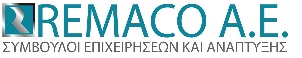 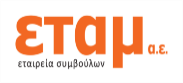 Α.Π.Αριθμός Προσκλ.Ενταγμ. ΈργαΒασικές Πληροφορίες για την Υλοποίηση του Α.Π.1 – Ενίσχυση της Ανταγωνιστικότητας της Οικονομίας5313Στο πλαίσιο του Α.Π.1 ενεργοποιήθηκαν 5 Σχέδια Χορηγιών που αφορούν την προώθηση της επιχειρηματικότητας, την ενίσχυση της ανταγωνιστικότητας των ΜΜΕ και την εξοικονόμηση ενέργειας στις επιχειρήσεις, ενώ στο τέλος του 2016 δημοσιεύθηκαν και οκτώ (8) Προσκλήσεις Σχεδίων Χορηγιών του Προγράμματος RESTART. Ο συνολικός Π/Υ (Δημόσια Δαπάνη) των παραπάνω Σχεδίων και Προσκλήσεων ανέρχεται στα €88,38 εκατ., που αντιστοιχεί σε ποσοστό ενεργοποίησης του Δημόσιας Δαπάνης του Άξονα της τάξεως του 51,81% και 13,37% της συνολικής Δημόσιας Δαπάνης του Προγράμματος. Στο πλαίσιο των 5 δημοσιευμένων Προσκλήσεων που αφορούν την προώθηση της επιχειρηματικότητας, την ενίσχυση της ανταγωνιστικότητας των ΜΜΕ και την εξοικονόμηση ενέργειας στις επιχειρήσεις, υποβλήθηκαν 1.622 προτάσεις έργων, εκ των οποίων εγκρίθηκαν οι 608 και υπεγράφησαν Συμφωνίες Δημόσιας Χρηματοδότησης σε 313 εξ’ αυτών. Ο Προϋπολογισμός των εγκριθέντων προτάσεων ανέρχεται σε €22,98 εκατ. αντιπροσωπεύοντας το 13,48% της διαθέσιμης Δαπάνης του Α.Π.1, ενώ έχουν υπογραφεί συμβάσεις ύψους €12,74 εκατ., ήτοι 7,47% της Δημόσιας Δαπάνης του Άξονα και 1,93% του Ε.Π. Το ποσοστό απορρόφησης του Άξονα ανέρχεται σε 0,23% επί της Δημόσιας Δαπάνης του καθώς οι καταβληθείσες δαπάνες σε Δικαιούχους ανέρχονται σε μόλις €383.919,00 (0,06% της Δ.Δ. του Ε.Π.). Ωστόσο, το ποσοστό απορρόφησης του Άξονα αναμένεται να αυξηθεί στο άμεσο μέλλον καθώς οι υποβληθείσες δαπάνες ενταγμένων έργων για καταβολή είναι σχεδόν τετραπλάσιες της δαπάνης που είχε καταβληθεί μέχρι την 31/12/2016. Ομοίως, αναμένεται να αυξηθεί και το ποσοστό ενεργοποίησης του Άξονα καθώς στο Β’ εξάμηνο του 2017 προωθούνται 4 νέες Προσκλήσεις Σχεδίων Χορηγιών που αφορούν την προαγωγή της επιχειρηματικότητας και την ανταγωνιστικότητα των ΜΜΕ και άλλη μία στο Α’ εξάμηνο του 2018 που αφορά την επιχειρηματική καινοτομία, ενώ κατά το πρώτο τετράμηνο του 2017 δημοσιεύθηκαν 2 ακόμα Προσκλήσεις του Προγράμματος Rerstart. .2 - Προώθηση της Χρήσης των Τεχνολογιών Πληροφορίας και Επικοινωνιών00Μέχρι την ημερομηνία αναφοράς της παρούσας Έκθεσης, στον Α.Π. 2 δεν είχε προκηρυχθεί καμία Δράση. Ωστόσο, για το Β’ εξάμηνο του 2017 προωθείται 1 Δράση που αφορά το ηλεκτρονικό εμπόριο, ενώ σύμφωνα με στοιχεία της Δ.Α. περίπου 20 έργα ηλεκτρονικής διακυβέρνησης είναι υποψήφια προς ένταξη, που όμως βρίσκονται ακόμα σε χαμηλό στάδιο ωρίμανσης. Εξαίρεση αποτελεί το έργο που αφορά το Ολοκληρωμένο Πληροφοριακό Σύστημα του Τμήματος Πολεοδομίας και Οικήσεως, στο πλαίσιο του οποίου είχαν γίνει (μέχρι την 31/12/2016) επιλέξιμες δαπάνες ύψους €2,06 και οι οποίες καλύφθηκαν από τον κρατικό προϋπολογισμό, μέχρι το έργο να ενταχθεί στο Πρόγραμμα.3 - Μείωση Εκπομπών Διοξειδίου του Άνθρακα και Προσαρμογή στην Κλιματική Αλλαγή2574 + 2Στο πλαίσιο ενεργοποίησης του Α.Π. 3 περιλαμβάνεται η προώθηση της Δράσης που αφορά τη βελτίωση της ενεργειακής απόδοσης και της χρήσης ΑΠΕ στις κατοικίες. Στο πλαίσιο της πρώτης Πρόσκλησης που δημοσιεύθηκε (Δ.Δ. €8 εκατ.), υποβλήθηκαν 1.136 προτάσεις έργων, εκ των οποίων εγκρίθηκαν οι 654 και μέχρι την 31/12/2016 είχαν συμβασιοποιηθεί οι 574. Επιπλέον, σχετικά με τον ειδικό στόχο περιορισμού των επιπτώσεων της κλιματικής αλλαγής, δημοσιεύθηκε μία Πρόσκληση υποβολής προτάσεων για ένταξη έργων Δημοσίων Συμβάσεων (Δ.Δ. €14,11),  στο πλαίσιο της οποίας εντάχθηκαν δύο έργα. Το πρώτο αφορά στη διαμόρφωση Εθνικής Εκτίμησης Κινδύνων για τη διαχείριση (φυσικών) καταστροφών επιλέξιμης Δ.Δ. €244.8 χιλ. και το δεύτερο αφορά στην κατασκευή δέκα (10) παράλληλων κυματοθραυστών στον κόλπο Χρυσοχούς, συνολικής επιλέξιμης Δημόσιας Δαπάνης ύψους €4,63 εκατ.Το άθροισμα της Δ.Δ. των δύο Προσκλήσεων αντιστοιχεί σε ενεργοποίηση των διαθέσιμων πόρων του Άξονα της τάξης του 44,76% και σε 3,35% της Δημόσιας Δαπάνης του Προγράμματος. Η επιλέξιμη Δ.Δ. των ενταγμένων έργων αντιστοιχεί στο 21,19% των διαθέσιμων πόρων του Άξονα και σε 1,58% της συνολικής Δημόσιας Δαπάνης του Προγράμματος. Στον Άξονα έχουν καταβληθεί δαπάνες ύψους €1,16 εκατ. σε Δικαιούχους που αφορούν εξολοκλήρου τα ενταγμένα έργα στο Σχέδιο «Εξοικονομώ-Αναβαθμίζω στις Κατοικίες». Το ποσοστό απορρόφησης του Άξονα ανέρχεται σε 2,35% της Δημόσιας Δαπάνης του -και αντίστοιχα σε 0,18% στο σύνολο των διαθέσιμων πόρων του Προγράμματος.Επιπλέον, σύμφωνα με στοιχεία που παρασχέθηκαν από τη Δ.Α., μέχρι το τέλος του 2016 είχαν πραγματοποιηθεί επιλέξιμες δαπάνες ύψους €3,8 εκατ. περίπου που αφορούν τα άλλα δύο ενταγμένα έργα και δεν είχαν δηλωθεί μέχρι τότε στο ΟΠΣ.4Α -  Προστασία του Περιβάλλοντος και Αποδοτική Διαχείριση των Πόρων – Ταμείο Συνοχής00Μέχρι την ημερομηνία αναφοράς της παρούσας Έκθεσης, στον Α.Π. 4Α δεν είχε ενεργοποιηθεί καμία Δράση. Ωστόσο, για μία σειρά από υποψήφια προς ένταξη έργα είχαν πραγματοποιηθεί δαπάνες ύψους €3,10 εκατ., οι οποίες ενόψει της επικείμενης ένταξής τους στο Ε.Π. καλύφθηκαν από τον κρατικό προϋπολογισμό. Πολλά από το υπό ένταξη έργα αποτελούν τη Β’ Φάση έργων (έργα γέφυρες) της προηγούμενης προγραμματικής περιόδου (2007-2013).4Β - Προστασία του Περιβάλλοντος και Αποδοτική Διαχείριση των Πόρων – ΕΤΠΑ00Μέχρι την ημερομηνία αναφοράς της παρούσας Έκθεσης, στον Α.Π. 4Β δεν είχε ενεργοποιηθεί καμία Δράση. Ωστόσο, μέχρι το τέλος του 2016 είχαν πραγματοποιηθεί επιλέξιμες δαπάνες ύψους €594 χιλ. σε τρία υποψήφια προς ένταξη έργα, οι οποίες καλύφθηκαν από τον κρατικό προϋπολογισμό.5 - Προώθηση Βιώσιμων Μεταφορών22Στο πλαίσιο του Α.Π. 5 έχουν δημοσιευθεί δύο (2) Προσκλήσεις και έχουν ενταχθεί ισάριθμα έργα Δημοσίων Συμβάσεων . Το πρώτο αφορά στην Αναβάθμιση του Λιμένα Λεμεσού στο πλαίσιο του ειδικού στόχου της αύξησης της δυναμικότητας διακίνησης εμπορευμάτων στην Κύπρο, ενώ το δεύτερο αφορά στη βελτίωση της Λεωφόρου Αγλαντζιάς στο πλαίσιο του ειδικού στόχου ενίσχυσης της κινητικότητας στην αστική περιοχή της Λευκωσίας. Η Δ.Δ. των Προσκλήσεων ανέρχεται σε €30 εκατ. που αντιστοιχεί σε 30% της διαθέσιμης Δημόσιας Δαπάνης του Άξονα και σε 4,54% των διαθέσιμων πόρων του Προγράμματος. Η επιλέξιμη Δημόσια Δαπάνη των ενταγμένων έργων ανέρχεται σε €25,09 εκατ., ποσό το οποίο αντιστοιχεί στο 3,80% της συνολικής Δημόσιας Δαπάνης του Ε.Π. και το οποίο εξαντλεί σχεδόν τη Δ.Δ. των δύο Προσκλήσεων. Νομικές δεσμεύσεις και καταβολή δαπανών σε Δικαιούχους εντοπίζονται σύμφωνα με στοιχεία του ΟΠΣ μόνο στο έργο αναβάθμισης του Λιμένα Λεμεσού, ύψους €2,74 εκατ., διαμορφώνοντας το ποσό απορρόφησης του Άξονα σε 0,42% της Δ.Δ. του Ε.Π.Επιπρόσθετα, στο πλαίσιο του Ειδικού Στόχου της βελτίωσης της ελκυστικότητας των περιοχών φυσικού ή πολιτιστικού ενδιαφέροντος, προωθούνται δύο Δράσεις οι οποίες αφορούν στην προαγωγή της πολιτιστικής κληρονομιάς. Στο πλαίσιο αυτών των δύο Δράσεων μέχρι την 31/12/2016 είχαν πραγματοποιηθεί επιλέξιμες δαπάνες ύψους €580 χιλ, οι οποίες καλύφθηκαν από τον κρατικό προϋπολογισμό μέχρι να ολοκληρωθεί η ένταξή τους στο Ε.Π. Ομοίως, σχετικά με τον ειδικό στόχο της βελτίωσης της κατάστασης διατήρησης των ειδών και οικοτόπων στις περιοχές «NATURA 2000», έχει προωθηθεί μία Δράση που αφορά στη διαχείριση των περιοχών του δικτύου NATURA 2000 Περιλ. «ΑΚΑΜΑ», στο πλαίσιο της οποίας έχουν χρηματοδοτηθεί επιλέξιμες δαπάνες ύψους €14 χιλ. από τον κρατικό προϋπολογισμό, μέχρι να ολοκληρωθεί η ένταξη του έργου στο Ε.Π.6 - Βιώσιμη Αστική Ανάπτυξη35Στο πλαίσιο του Α.Π. 6 έχουν δημοσιευθεί τρεις (3) Προσκλήσεις που απευθύνονται στο Δήμο Πάφου και αφορούν την υποβολή προτάσεων για ένταξη έργων Δημοσίων Συμβάσεων στις Επενδυτικές Προτεραιότητες 6γ, 6ε και 7γ αντίστοιχα. Η συνολική Δ.Δ. των Προσκλήσεων ανέρχεται  σε €23,70 εκατ., ποσό που αντιστοιχεί σε 33,44% της διαθέσιμης Δημόσιας Δαπάνης του Άξονα και σε 3,59% των διαθέσιμων πόρων του Προγράμματος. Στο πλαίσιο αυτών των Προσκλήσεων έχουν ενταχθεί πέντε (5) έργα συνολικής επιλέξιμης Δ.Δ. €23,55 εκατ., ποσό που αντιστοιχεί σε 33,23% των διαθέσιμων πόρων του Άξονα και σε 3,56% του προϋπολογισμού του Ε.Π.Μέχρι την ημερομηνία αναφοράς της παρούσας Έκθεσης δεν είχαν καταγραφεί στο ΟΠΣ Νομικές Δεσμεύσεις, και κατ’ επέκταση ούτε καταβλημένες δαπάνες σε δικαιούχους. Ωστόσο, σύμφωνα με στοιχεία από τη Δ.Α., μέχρι το τέλος του 2016 είχαν πραγματοποιηθεί δαπάνες ύψους €12,13 εκατ. που αφορούν τα 5 ενταγμένα έργα όσο και μία σειρά υπό ένταξη έργων και στους 4 μεγάλους αστικούς Δήμους της Κύπρου, τα οποία χρηματοδοτήθηκαν από τον κρατικό προϋπολογισμό μέχρι την οριστική διευθέτηση των διαδικασιών ένταξης των έργων στο Πρόγραμμα.7Α - Τεχνική Υποστήριξη Εφαρμογής ΕΤΠΑ00Στο πλαίσιο του Α.Π. 7Α προωθείται σειρά Δράσεων που σχετίζονται με την υποστήριξη διαχείρισης του Ε.Π. Αυτές αφορούν προετοιμασία, εφαρμογή, παρακολούθηση και επιθεώρηση της υλοποίησης του Ε.Π., αξιολόγηση και μελέτες καθώς και ενέργειες πληροφόρησης και επικοινωνίας. Μέχρι την 31/12/2016 είχαν πραγματοποιηθεί επιλέξιμες δαπάνες ύψους €500 χιλ. οι οποίες χρηματοδοτούνταν από τον κρατικό προϋπολογισμό μέχρι την οριστική διευθέτηση των διαδικασιών ένταξης των σχετικών έργων στο Πρόγραμμα.7Β - Τεχνική Υποστήριξη Εφαρμογής Ταμείο Συνοχής00Στο πλαίσιο του Α.Π. 7Β προωθείται σειρά Δράσεων που σχετίζονται με την υποστήριξη διαχείρισης του Ε.Π. Αυτές αφορούν προετοιμασία, εφαρμογή, παρακολούθηση και επιθεώρηση της υλοποίησης του Ε.Π., αξιολόγηση και μελέτες καθώς και ενέργειες πληροφόρησης και επικοινωνίας. Μέχρι την 31/12/2016 είχαν πραγματοποιηθεί επιλέξιμες δαπάνες ύψους €1,00 εκατ. οι οποίες χρηματοδοτούνταν από τον κρατικό προϋπολογισμό μέχρι την οριστική διευθέτηση των διαδικασιών ένταξης των σχετικών έργων στο Πρόγραμμα.Σύνολο12887 + 9Θεματικός ΣτόχοςΕπενδυτικές ΠροτεραιότητεςΘ.Σ.1: Ενίσχυση της έρευνας, της τεχνολογικής ανάπτυξης και της καινοτομίας1α: Ενίσχυση των υποδομών και των ικανοτήτων ανάπτυξης αριστείας σε Έρευνα και Καινοτομία1β: Προαγωγή επιχειρηματικών επενδύσεων στην Ε&ΚΘ.Σ.2: Βελτίωση της πρόσβασης, της χρήσης και της ποιότητας των τεχνολογιών των πληροφοριών και των επικοινωνιών2α: Επέκταση της ανάπτυξης των ευρυζωνικών υπηρεσιών και των δικτύων υψηλών ταχυτήτων2β: Ανάπτυξη προϊόντων και υπηρεσιών ΤΠΕ και του η-εμπορίου και ενίσχυση της ζήτησης για ΤΠΕ2γ: Ενίσχυση των εφαρμογών ΤΠΕ για η-διακυβέρνηση, η-μάθηση, η -ένταξη, η-πολιτισμό και η- υγείαΘ.Σ.3: Βελτίωση της ανταγωνιστικότητας των μικρομεσαίων επιχειρήσεων3α: Προαγωγή της ΕπιχειρηματικότηταςΘ.Σ.4: Υποστήριξη της μετάβασης προς μια οικονομία χαμηλών εκπομπών διοξειδίου του άνθρακα σε όλους τους τομείς4β: Προώθηση της Ενεργειακής Απόδοσης και της Χρήσης ΑΠΕ από Επιχειρήσεις4iii: Στήριξη της ενεργειακής απόδοσης, της έξυπνης διαχείρισης ενέργειας και της χρήσης ανανεώσιμης ενέργειας στις δημόσιες υποδομές, συμπεριλαμβανομένων των δημοσίων κτριρίων και του τομέα της στέγασηςΘ.Σ.5: Προώθηση της προσαρμογής στην κλιματική αλλαγή, της πρόληψης και της διαχείρισης κινδύνων5i: Προώθηση επενδύσεων για την προσαρμογή στην κλιματική αλλαγή, συμπεριλαμβανομένων των οικοσυστημικών προσεγγίσεωνΘ.Σ.6: Προστασία του περιβάλλοντος και προώθηση της αποδοτικότητας των πόρων6i: Επενδύσεις στον τομέα των Αποβλήτων για ικανοποίηση των απαιτήσεων του κεκτημένου της Ένωσης6ii: Επενδύσεις στον τομέα των Υδάτων για ικανοποίηση των απαιτήσεων του κεκτημένου της Ένωσης6γ: Διατήρηση, προστασία, προαγωγή και ανάπτυξη της φυσικής και πολιτιστικής κληρονομιάς6δ: Προστασία και αποκατάσταση της Βιοποικιλότητας6ε: Ανάληψη δράσης για τη βελτίωση του αστικού περιβάλλοντος, για την ανάπλαση των πόλεων, αναζωογόνηση και απολύμανση των υποβαθμισμένων περιβαλλοντικά εκτάσεωνΘ.Σ.7: Προώθηση των βιώσιμων μεταφορών και άρση των προβλημάτων σε βασικές υποδομές δικτύων7i: Στήριξη ενός πολυτροπικού ενιαίου ευρωπαϊκού χώρου μεταφορών, επενδύοντας στο Διευρωπαϊκό Δίκτυο Μεταφορών (ΔΕΔ-Μ)7ii: Ανάπτυξη και βελτίωση συστημάτων μεταφορών φιλικών προς το περιβάλλον με χαμηλές εκπομπές άνθρακα, συμπεριλαμβανομένων των εσωτερικών πλωτών οδών και των θαλάσιων μεταφορών, των λιμένων, των πολυτροπκών συνδέσεων και των υποδομών αερολιμένων, με σκοπό την προαγωγή της βιώσιμης περιφερειακής και τοπικής κινητικότητας7γ: Ανάπτυξη και βελτίωση συστημάτων μεταφορών φιλικών προς το περιβάλλονΘ.Σ.9: Προώθηση της κοινωνικής ένταξης και καταπολέμηση της φτώχειας9β: Προώθηση της Κοινωνικής Ένταξης και καταπολέμηση της φτώχειας και οποιωνδήποτε διακρίσεων μέσω της παροχής στήριξης για φυσική, οικονομική και κοινωνική αναζωογόνηση κοινοτήτων εντός αστικών περιοχώνΑ.Π.ΠεριγραφήΘεμ.ΣτόχοςΣυνολικός Π/ΥΕθνική ΣυμμετοχήΣτήριξη της ΈνωσηςΕΤΠΑΤ.Σ.ΑΠ 1Ενίσχυση της ανταγωνιστικότητας της οικονομίας182.352.941 €12.352.941 €70.000.000 €70.000.000 €ΑΠ 1Ενίσχυση της ανταγωνιστικότητας της οικονομίας372.941.177 €10.941.177 €62.000.000 €62.000.000 €ΑΠ 1Ενίσχυση της ανταγωνιστικότητας της οικονομίας415.294.118 €2.294.118 €13.000.000 €13.000.000 €ΑΠ 2Προώθηση της χρήσης των ΤΠΕ286.470.589 €12.970.589 €73.500.000 €73.500.000 €ΑΠ 3Μείωση των εκπομπών CO2 και προσαρμογή στην κλιματική αλλαγή437.647.059 €5.647.059 €32.000.000 €32.000.000 €ΑΠ 3Μείωση των εκπομπών CO2 και προσαρμογή στην κλιματική αλλαγή511.764.706 €1.764.706 €10.000.000 €10.000.000 €ΑΠ 4ΑΔιαχείριση των στερεών αποβλήτων και των υδατικών πόρων6149.411.765 €22.411.765 €127.000.000 €127.000.000 €ΑΠ 4ΒΔιαχείριση των φυσικών και πολιτιστικών πόρων68.235.295 €1.235.295 €7.000.000 €7.000.000 €ΑΠ 5Προώθηση των βιώσιμων μεταφορών7100.000.000 €15.000.000 €85.000.000 €85.000.000 €ΑΠ 6Βιώσιμη αστική ανάπτυξη39.411.765 €1.411.765 €8.000.000 €8.000.000 €ΑΠ 6Βιώσιμη αστική ανάπτυξη627.058.823 €4.058.823 €23.000.000 €23.000.000 €ΑΠ 6Βιώσιμη αστική ανάπτυξη716.764.706 €2.514.706 €14.250.000 €14.250.000 €ΑΠ 6Βιώσιμη αστική ανάπτυξη917.647.059 €2.647.059 €15.000.000 €15.000.000 €ΑΠ 7ΑΤεχνική ΒοήθειαΔ.Ε.7.469.433 €1.120.415 €6.349.018 €6.349.018 €ΑΠ 7ΒΤεχνική ΒοήθειαΔ.Ε.18.284.356 €2.742.654 €15.541.702 €15.541.702 €ΣύνολοΣύνολο660.753.792 €99.113.072 €561.640.720 €292.099.018 €269.541.702 €001: Γενική παραγωγική επένδυση στις μικρές και μεσαίες επιχειρήσεις056: Επένδυση σε υποδομή, δυναμικότητα και εξοπλισμό ΜΜΕ που συνδέονται άμεσα με δραστηριότητες έρευνας και καινοτομίας058: Υποδομή έρευνας και καινοτομίας060: Δραστηριότητες έρευνας και καινοτομίας σε δημόσια ερευνητικά κέντρα και κέντρα ικανοτήτων, συμπεριλαμβανομένης της δικτύωσης062: Μεταφορά τεχνολογίας και συνεργασία πανεπιστημίων - επιχειρήσεων κατ' εξοχή προς όφελος των ΜΜΕ063: Στήριξη συνεργατικών σχηματισμών (clusters) και δίκτυα επιχειρήσεων κατ' εξοχήν προς όφελος των ΜΜΕ064: Διεργασίες έρευνας και καινοτομίας σε ΜΜΕ (συμπεριλαμβανομένων κουπονιών, διεργασιών, σχεδιασμού, υπηρεσιών και κοινωνικής καινοτομίας)068: Ενεργειακή απόδοση και έργα επίδειξης στις ΜΜΕ και υποστηρικτικά μέτρα047: Ευρυζωνικό δίκτυο πολύ υψηλής ταχύτητας078: Υπηρεσίες και Εφαρμογές Ηλεκτρονικής Διακυβέρνησης082: Υπηρεσίες και εφαρμογές ΤΠΕ για ΜΜΕ013:	Ανακαίνιση των δημόσιων υποδομών με σκοπό την ενεργειακή απόδοση, έργα επίδειξης και μέτρα στήριξης014:	Ανακαίνιση των κατοικιών με σκοπό την ενεργειακή απόδοση, έργα επίδειξης και μέτρα στήριξης016:	Συνδυασμένη παραγωγή ρεύματος και θερμότητας και τηλεθέρμανση087:	Μέτρα προσαρμογής στην κλιματική αλλαγή και πρόληψη και διαχείριση των κινδύνων που συνδέονται με το κλίμα, όπως η διάβρωση, οι θύελλες και η ξηρασία017:	Διαχείριση Οικιακών Αποβλήτων (συμπεριλαμβάνονται μέτρα ελαχιστοποίησης, διαλογής, ανακύκλωσης)018:	Διαχείριση Οικιακών Αποβλήτων (συμπεριλαμβάνονται μέτρα μηχανικής επεξεργασίας, θερμικής επεξεργασίας, αποτέφρωσης και υγειονομικής ταφής)021:	Διαχείριση Αποβλήτων και Εξοικονόμηση πόσιμου νερού022:	Επεξεργασία Υγρών Λυμάτων086:	Προστασία, αποκατάσταση και βιώσιμη χρήση των τόπων του δικτύου094:	Προστασία, ανάπτυξη και προβολή δημόσιων πόρων πολιτιστικής κληρονομιάς033:	Ανακατασκευασμένη ή βελτιωμένη οδός ΔΕΔ-Μ039:	Θαλάσσιοι λιμένες043:	Υποδομή για καθαρές αστικές μεταφορές και προώθησή τους090:	Ποδηλατόδρομοι και μονοπάτια001:	Γενική παραγωγική επένδυση στις μικρές και μεσαίες επιχειρήσεις043:	Υποδομή και προώθηση καθαρών αστικών μεταφορών055:	Άλλες κοινωνικές υποδομές που συμβάλλουν στην περιφερειακή και τοπική ανάπτυξη090:	Ποδηλατόδρομοι και μονοπάτια094:	Προστασία, ανάπτυξη και προβολή δημόσιων πόρων πολιτιστικής κληρονομιάς121:	Προετοιμασία, εφαρμογή, παρακολούθηση, επιθεώρηση122:	Αξιολόγηση, μελέτες123:	Πληροφόρηση – Επικοινωνία121:	Προετοιμασία, εφαρμογή, παρακολούθηση, επιθεώρηση122:	Αξιολόγηση, μελέτες123:	Πληροφόρηση – Επικοινωνία121:	Προετοιμασία, εφαρμογή, παρακολούθηση, επιθεώρηση122:	Αξιολόγηση, μελέτες123:	Πληροφόρηση – ΕπικοινωνίαΚωδ.Τομέας ΠαρέμβασηςΑ.Π.Ποσό001Γενική παραγωγική επένδυση στις μικρές και μεσαίες επιχειρήσειςΑΠ 159.000.000 €001Γενική παραγωγική επένδυση στις μικρές και μεσαίες επιχειρήσειςΑΠ 68.000.000 €013Ανακαίνιση των δημόσιων υποδομών με σκοπό την ενεργειακή απόδοση, έργα επίδειξης και μέτρα στήριξηςΑΠ 317.000.000 €014Ανακαίνιση των κατοικιών με σκοπό την ενεργειακή απόδοση, έργα επίδειξης και μέτρα στήριξηςΑΠ 314.000.000 €016Συνδυασμένη παραγωγή ρεύματος και θερμότητας και τηλεθέρμανσηΑΠ 31.000.000 €017Διαχείριση Οικιακών Αποβλήτων (συμπεριλαμβάνονται μέτρα ελαχιστοποίησης, διαλογής, ανακύκλωσης)ΑΠ 4Α23.000.000 €018Διαχείριση Οικιακών Αποβλήτων (συμπεριλαμβάνονται μέτρα μηχανικής επεξεργασίας, θερμικής επεξεργασίας, αποτέφρωσης και υγειονομικής ταφής)ΑΠ 4Α74.000.000 €021Διαχείριση Αποβλήτων και Εξοικονόμηση πόσιμου νερούΑΠ 4Α19.953.750 €022Επεξεργασία Υγρών ΛυμάτωνΑΠ 4Α10.046.250 €033Ανακατασκευασμένη ή βελτιωμένη οδός ΔΕΔ-ΜΑΠ 517.000.000 €039Θαλάσσιοι λιμένεςΑΠ 512.500.000 €043Υποδομή και προώθηση καθαρών αστικών μεταφορώνΑΠ 551.037.500 €043Υποδομή και προώθηση καθαρών αστικών μεταφορώνΑΠ 610.000.000 €047Ευρυζωνικό δίκτυο πολύ υψηλής ταχύτηταςΑΠ 219.000.000 €055Άλλες κοινωνικές υποδομές που συμβάλλουν στην περιφερειακή και τοπική ανάπτυξηΑΠ 615.000.000 €056Επένδυση σε υποδομή, δυναμικότητα και εξοπλισμό ΜΜΕ που συνδέονται άμεσα με δραστηριότητες έρευνας και καινοτομίαςΑΠ 124.000.000 €058Υποδομή έρευνας και καινοτομίαςΑΠ 114.000.000 €060Δραστηριότητες έρευνας και καινοτομίας σε δημόσια ερευνητικά κέντρα και κέντρα ικανοτήτων, συμπεριλαμβανομένης της δικτύωσηςΑΠ 19.000.000 €062Μεταφορά τεχνολογίας και συνεργασία πανεπιστημίων - επιχειρήσεων κατ' εξοχή προς όφελος των ΜΜΕΑΠ 119.000.000 €063Στήριξη συνεργατικών σχηματισμών (clusters) και δίκτυα επιχειρήσεων κατ' εξοχήν προς όφελος των ΜΜΕΑΠ 13.000.000 €064Διεεργασίες έρευνας και καινοτομίας σε ΜΜΕ (συμπεριλαμβανομένων κουπονιών, διεργασιών, σχεδιασμού, υπηρεσιών και κοινωνικής καινοτομίας)ΑΠ 14.000.000 €068Ενεργειακή απόδοση και έργα επίδειξης στις ΜΜΕ και υποστηρικτικά μέτραΑΠ 113.000.000 €078Υπηρεσίες και Εφαρμογές Ηλεκτρονικής ΔιακυβέρνησηςΑΠ 250.700.000 €082Υπηρεσίες και εφαρμογές ΤΠΕ για ΜΜΕΑΠ 23.800.000 €086Προστασία, αποκατάσταση και βιώσιμη χρήση των τόπων του δικτύουΑΠ 4Β5.000.000 €087Μέτρα προσαρμογής στην κλιματική αλλαγή και πρόληψη και διαχείριση των κινδύνων που συνδέονται με το κλίμα, όπως η διάβρωση, οι θύελλες και η ξηρασίαΑΠ 310.000.000 €090Ποδηλατόδρομοι και μονοπάτιαΑΠ 54.462.500 €090Ποδηλατόδρομοι και μονοπάτιαΑΠ 64.250.000 €094Προστασία, ανάπτυξη και προβολή δημόσιων πόρων πολιτιστικής κληρονομιάςΑΠ 4Β2.000.000 €094Προστασία, ανάπτυξη και προβολή δημόσιων πόρων πολιτιστικής κληρονομιάςΑΠ 623.000.000 €121Προετοιμασία, εφαρμογή, παρακολούθηση, επιθεώρησηΑΠ 7Α4.384.313 €121Προετοιμασία, εφαρμογή, παρακολούθηση, επιθεώρησηΑΠ 7Β10.879.192 €122Αξιολόγηση, μελέτεςΑΠ 7Α982.353 €122Αξιολόγηση, μελέτεςΑΠ 7Β2.331.255 €123Πληροφόρηση - ΕπικοινωνίαΑΠ 7Α982.353 €123Πληροφόρηση - ΕπικοινωνίαΑΠ 7Β2.331.255 €ΣύνολοΣύνολοΣύνολο561.640.720 €Είδος ΣύμβασηςΠ/Υ Δημόσιας ΔαπάνηςΔημόσια Δαπάνη ΠροσκλήσεωνΕπιλέξιμη Δημόσια Δαπάνη Ενταγμένων ΈργωνΥποβληθείσες Δαπάνες Ενταγμένων Έργων για ΚαταβολήΚαταβληθείσες Δαπάνες Ενταγμένων ΈργωνΣ.Χ.€88.380.000,00€12.744.333,00€1.644.668,00€383.919,00Δ.Σ.€75.817.000,00€59.117.373,36€5.977.174,47€3.908.027,64Σύνολο€660.753.792€164.197.000,00€71.861.706,36€7.621.842,474.291.946,64Κωδικός ΈργουΤίτλος ΈργουΦορέαςΕΝΤΑΓΜΕΝΑ ΕΡΓΑ22580Αναβάθμιση Λιμανιού Λεμεσού - Β Φάση Διεύθυνση Ελέγχου / Υπουργείο Μεταφορών, Επικοινωνιών και Έργων (ΕΦ ΔΣ)ΕΝΤΑΓΜΕΝΑ ΕΡΓΑ22581Διαμόρφωση Εθνικής Εκτίμησης Κινδύνων για τη Διαχείριση (Φυσικών) ΚαταστροφώνΔιεύθυνση Ελέγχου / Υπουργείο Μεταφορών, Επικοινωνιών και Έργων (ΕΦ ΔΣ)ΕΝΤΑΓΜΕΝΑ ΕΡΓΑ22600Κατασκευή δέκα (10) παράλληλων κυματοθραυστών στον Κόλπο Χρυσοχούς PS/C/744Διεύθυνση Ελέγχου / Υπουργείο Μεταφορών, Επικοινωνιών και Έργων (ΕΦ ΔΣ)ΕΝΤΑΓΜΕΝΑ ΕΡΓΑ22602Αναβάθμιση της Λεωφόρου Αγλαντζιάς και μέρους των Λεωφόρων Λάρνακας και Αμμοχώστου στην ΑγλαντζιάΔιεύθυνση Ελέγχου / Υπουργείο Μεταφορών, Επικοινωνιών και Έργων (ΕΦ ΔΣ)ΕΝΤΑΓΜΕΝΑ ΕΡΓΑ22740Αναβάθμιση και ενοποίηση δημοσίων δρόμων του Εμπορικού Παραδοσιακού Κέντρου, βελτίωση της κυκλοφοριακής διαχείρισης και ανάδειξη της Πλατείας Κέννεντυ στην ΠάφοΔήμος Πάφου (ΟΒΑΑ)ΕΝΤΑΓΜΕΝΑ ΕΡΓΑ22742Αναβάθμιση και ανάδειξη του Μαρκιδείου Δημοτικού Θεάτρου στην Πάφο και του περιβάλλοντος χώρουΔήμος Πάφου (ΟΒΑΑ)ΕΝΤΑΓΜΕΝΑ ΕΡΓΑ22743Αποκατάσταση και Αξιοποίηση του Χανιού του Ιμπραήμ στην ΠάφοΔήμος Πάφου (ΟΒΑΑ)ΕΝΤΑΓΜΕΝΑ ΕΡΓΑ22745Ανάπλαση, Αναδιαμόρφωση και Ανάδειξη Χώρων στη Συνοικία Μουττάλου στην ΠάφοΔήμος Πάφου (ΟΒΑΑ)ΕΝΤΑΓΜΕΝΑ ΕΡΓΑ22746Σύνδεση και Ανάδειξη των Πλατειών 28ης Οκτωβρίου, Κωστή Παλαμά και Διονυσίου Σολωμού στην ΠάφοΔήμος Πάφου (ΟΒΑΑ)ΤαμείοΔημόσια Δαπάνη ΠροσκλήσεωνΕπιλέξιμη Δημόσια Δαπάνη Ενταγμένων ΈργωνΥποβληθείσες στο ΟΠΣ Δαπάνες Ενταγμένων ΈργωνΚαταβληθείσες Δαπάνες Ενταγμένων Έργων σύμφωνα με το ΟΠΣΕΤΠΑ€23.700.000,00€23.552.823,40€0,00€0,00Τ.Σ.€44.117.000,00€29.973.789,96€4.274.446,47€2.744.929,64Σύνολο€67.817.000,00€53.526.613,36€4.274.446,47€2.744.929,64% στον Π/Υ Ε.Π.10,26%8,10%0,65%0,42%% στον Π/Υ Προσκλήσεων Επικυρωμένων Έργων78,93%6,30%4,05%% στις Επιλέξιμες Δημόσιες Δαπάνες17,73%5,13%% στα Αιτούμενα Ποσά Υποβολής από Δικαιούχους64,22%Ταμείο Χρ/σηςΠ/Υ Δημόσιας ΔαπάνηςΔημόσια Δαπάνη ΠροσκλήσεωνΕπιλέξιμη Δημόσια Δαπάνη Ενταγμένων ΈργωνΣύνολο Νομικών ΔεσμεύσεωνΥποβληθείσες Δαπάνες Ενταγμένων Έργων για ΚαταβολήΚαταβληθείσες Δαπάνες Ενταγμένων ΈργωνΕΤΠΑ€343.645.906€112.080.000€36.297.156,40€12.744.333,00€1.644.668,00€383.919,00Τ.Σ.€317.107.886€52.117.000€35.564.549,96€15.081.151,43€5.977.174,47€3.908.027,64Σύνολο€660.753.792€164.197.000€71.861.706,36€27.825.484,43€7.621.842,47€4.291.946,64Προκκλήσεις(Δημόσια Δαπάνη)Ενταγμένα Έργα (Επιλέξιμη Δημόσια ΔαπάνΗ)Λαμβάνοντας ως κριτήριο ενεργοποίησης της διαθέσιμης ΔΔ του κάθε Ταμείου τον Προϋπολογισμό των Προσκλήσεων που έχουν δημοσιευθεί, παρατηρείται ότι έχει ενεργοποιηθεί μεγαλύτερο ποσοστό των συνολικών διαθέσιμων πόρων του ΕΤΠΑ (32,61%) σε σχέση με το αντίστοιχο μέγεθος που αφορά το Τ.Σ (16,44%). Ωστόσο, στο Τ.Σ. παρατηρείται μεγαλύτερο ποσοστό απορρόφησης, όπως φαίνεται και από το Διάγραμμα 15β, καθώς σε όλες τις υπόλοιπες κατηγορίες το ποσοστό αξιοποίησης της συνολικής διαθέσιμης Δ.Δ. του κάθε Ταμείου Χρηματοδότησης είναι υψηλότερο στην περίπτωση έργων του Τ.Σ. σε σχέση με εκείνα του ΕΤΠΑ.Το ποσοστό των Νομικών Δεσμεύσεων ως προς τις επιλέξιμες Δ.Δ. κάθε Ταμείου επιβεβαιώνει το συμπέρασμα που συνάγεται από το Διάγραμμα 7α, καθώς στο Τ.Σ. παρατηρείται υψηλότερο ποσοστό απορρόφησης της επιλέξιμης Δημόσιας Δαπάνης των εγκριθέντων/ενταγμένων έργων. Ανάλογη είναι η εικόνα στις υποβληθείσες στο ΟΠΣ Δαπάνες Ενταγμένων Έργων καθώς στην περίπτωση των έργων του Τ.Σ. το αιτούμενο πόσο των δικαιούχων είναι σχεδόν τετραπλάσσιο σε σύγκριση με το αντίστοιχο στα έργα του ΕΤΠΑ. Η διαφορά είναι ακόμη μεγαλύτερη όσον αφορά στις κΚΑταβληθείσες Δαπάνες σε δικαιούχους, καθώς το ποσοστό απορρόφησης της επιλέξιμης Δ.Δ. είναι δεκαπλάσσιο για τα έργα του Τ.Σ. σε σχέση με εκείνα που χρηματοδοτούνται από το ΕΤΠΑ, λαμβάνοντας υπόψη τόσο τις καταχωρημένες στο ΟΠΣ Δαπάνες όσο και τις επιπλέον πληρωμές σε Δκαιούχους των Σ.Χ.ΤαμείοΠεριγραφήΑ.Π.Θ.Σ.Ε.Π.Υλοποιημένες Δαπάνες (31/12/2016)ΕΤΠΑ222γ2.062.000,00 €ΕΤΠΑ4Β66γ580.000,00 €ΕΤΠΑ4Β66δ14.000,00 €ΕΤΠΑΈργα Δ. Πάφου63, 6, 73α, 6γ, 6ε, 7γ12.135.604,00 €ΕΤΠΑΈργα Δ. Λευκωσίας666ε11.266.871,00 €ΕΤΠΑΈργα Δ. Λεμεσού63, 6, 7, 93α, 6γ, 6ε, 7γ, 9β206.652,00 €ΕΤΠΑΈργα Δ. Λάρνακας63, 63α, 6γ120.000,00 €ΕΤΠΑ7ΑΔ.Ε.Δ.Ε.500.000,00 €Τ.Σ.355i3.800.000,00 €Τ.Σ.4Α66i1.000.000,00 €Τ.Σ.4Α66ii2.100.000,00 €Τ.Σ.577i2.276.000,00 €Τ.Σ.577ii4.450.000,00 €Τ.Σ.7ΒΔ.Ε.Δ.Ε.1.000.000,00 €ΣύνολοΣύνολοΣύνολοΣύνολοΣύνολο41.511.127,00 €Α.Π.Π/Υ Δημόσιας ΔαπάνηςΤαμείοΔ.Δ. ΠροσκλήσεωνΔ.Δ. Εγκριθέντων Έργων Σύνολο Επιλέξιμων Δημόσιων ΔαπανώνΝομικές Δεσμεύσεις Επιλέξιμων Δ.Δ.Υποβληθείσες στο ΟΠΣ Δαπάνες Ενταγμένων ΈργωνΚαταβληθείσες Δαπάνες Ενταγμένων Έργων1170.588.236 €ΕΤΠΑ (Δ.Σ)0,00 €0,00 €0,00 €0,00 €0,00 €0,00 €1170.588.236 €ΕΤΠΑ (Σ.Χ.)88.380.000,00 €22.987.613,00 €12.744.333,00 €12.744.333,00 €1.644.668,00 €383.919,00 €286.470.589 €ΕΤΠΑ (Δ.Σ.)0,00 €0,00 €0,00 €0,00 €0,00 €0,00 €286.470.589 €ΕΤΠΑ (Σ.Χ.)0,00 €0,00 €0,00 €0,00 €0,00 €0,00 €349.411.765 €Τ.Σ (Δ.Σ.)22.117.000,00 €11.249.817,50 €10.470.577,50 €5.590.760,00 €1.702.728,00 €1.163.098,00 €349.411.765 €Τ.Σ. (Σ.Χ.)0,00 €0,00 €0,00 €0,00 €0,00 €0,00 €4Α149.411.765 €Τ.Σ. (Δ.Σ.)0,00 €0,00 €0,00 €0,00 €0,00 €0,00 €4Α149.411.765 €Τ.Σ. (Σ.Χ.)0,00 €0,00 €0,00 €0,00 €0,00 €0,00 €4Β8.235.295 €ΕΤΠΑ (Δ.Σ)0,00 €0,00 €0,00 €0,00 €0,00 €0,00 €4Β8.235.295 €ΕΤΠΑ (Σ.Χ.)0,00 €0,00 €0,00 €0,00 €0,00 €0,00 €5100.000.000 €Τ.Σ. (Δ.Σ.)30.000.000,00 €38.876.340,56 €25.093.972,46 €9.490.391,43 €4.274.446,47 €2.744.929,64 €5100.000.000 €Τ.Σ. (Σ.Χ.)0,00 €0,00 €0,00 €0,00 €0,00 €0,00 €670.882.353 €ΕΤΠΑ (Δ.Σ)23.700.000,00 €24.650.564,40 €23.552.823,40 €0,00 €0,00 €0,00 €670.882.353 €ΕΤΠΑ (Σ.Χ.)0,00 €0,00 €0,00 €0,00 €0,00 €0,00 €7Α7.469.433 €ΕΤΠΑ (Δ.Σ)0,00 €0,00 €0,00 €0,00 €0,00 €0,00 €7Α7.469.433 €ΕΤΠΑ (Σ.Χ.)0,00 €0,00 €0,00 €0,00 €0,00 €0,00 €7Β18.284.356 €Τ.Σ (Δ.Σ.)0,00 €0,00 €0,00 €0,00 €0,00 €0,00 €7Β18.284.356 €Τ.Σ. (Σ.Χ.)0,00 €0,00 €0,00 €0,00 €0,00 €0,00 €Σύνολα343.645.906 €ΕΤΠΑ112.080.000,00 €47.638.177,40 €36.297.156,40 €12.744.333,00 €1.644.668,00 €383.919,00 €Σύνολα317.107.886 €Τ.Σ.52.117.000,00 €50.126.158,06 €35.564.549,96 €15.081.151,43 €5.977.174,47 €3.908.027,64 €Σύνολο660.753.792 €ΕΤΠΑ/Τ.Σ.164.197.000,00 €97.764.335,46 €71.861.706,36 €27.825.484,43 €7.621.842,47 €4.291.946,64 €% Συν.24,85%14,80%10,88%4,21%1,15%0,65%% Π/Υ Προσκλ.59,54%43,77%16,95%4,64%2,61%% Π/Υ Εγκριθ. Έργων73,51%28,46%7,80%4,39%% Επιλεξ. Δαπανών38,72%10,61%5,97%% Νομ. Δεσμεύσεων27,39%15,42%% Αιτούμ. Ποσό Υποβ.56,31%Ο Α.Π.1 συγκεντρώνει τη μεγαλύτερη Δ.Δ. Προσκλήσεων (53,83%) και το μεγαλύτερο ποσό Νομικών Δεσμεύσεων (45,80%) σε σύγκριση με τους υπόλοιπους Άξονες. Οι καταβληθείσες δαπάνες των ενταγμένων έργων του Άξονα αντιστοιχούν στο 8,95% των συνολικών δαπανών που έχουν καταβληθεί μέχρι την 31/12/2016. Ωστόσο, ο Α.Π.5 είναι εκείνος στον οποίον εμφανίζονται οι υψηλότερες επιλέξιμες Δ.Δ. (34,92%) επί του συνόλου που καταγράφεται μέχρι την 31/12/2016), οι υψηλότερες υποβληθείσες Δαπάνες ενταγμένων έργων για καταβολή (56,08% επί του συνόλου) και οι υψηλότερες καταβληθείσες δαπάνες (63,96% επί του συνόλου) προς τους δικαιούχους (οφείλεται σε ένα και μόνο έργο και η δαπάνη έχει καταχωρηθεί στο ΟΠΣ). Ο Α.Π.3 παρουσιάζει τις δεύτερες υψηλότερες καταβληθείσες δαπάνες σε δικαιούχων (27,10%) και έχει εντάξεις έργων των οποίων οι επιλέξιμες Δημόσιες Δαπάνες αντιπροσωπεύουν το 14,57% του συνόλου των ενταγμένων έργων. Τέλος, ο Α.Π. 6 εμφανίζει το δεύτερο μεγαλύτερο ποσό Δ.Δ. Εγκριθέντων Έργων (25,21%) και Επιλέξιμων Δημόσιων Δαπανών (32,78%) των συνολικά ενταγμένων έργων, παρουσιάζοντας σημαντική δυναμική για αύξηση απορρόφησης πόρων στο αμέσως προσεχές διάστημα (βλ. Ενότητα 3.1.2).Μέχρι την 31/12/2016 έχουν ενταχθεί έργα σε τέσσερις Άξονες Προτεραιότητας, έχοντας ως αποτέλεσμα να παρατηρούνται αποκλίσεις σε σχέση με τον αρχικό προγραμματισμό του Προγράμματος, δηλαδή μεταξύ των επιλέξιμων Δημοσίων Δαπανών των ενταγμένων έργων ανά Άξονα μέχρι την 31/12/2016 και της χρηματοδοτικής βαρύτητας που έχουν οι Α.Π. στο Πρόγραμμα. Ο Α.Π. 1 είναι ο μόνος στον οποίο δεν εμφανίζεται η σχετική απόκλιση, καθώς η επιλέξιμη Δημόσια Δαπάνη των ενταγμένων έργων του Άξονα αντιστοιχεί στο 17,73% της συνολικής επιλέξιμης Δημόσιας Δαπάνης των ενταγμένων έργων μέχρι την 31/12/2016, ενώ η χρηματοοικονομική του βαρύτητα βάσει του εγκεκριμένου Προγράμματος ανέρχεται σε 25,82%. Στους υπόλοιπους τρεις ενεργοποιημένους Άξονες παρατηρούνται σημαντικές αποκλίσεις, απόρροια του γεγονότος ότι το Πρόγραμμα βρίσκεται στην αρχική φάση υλοποίησής του. Ωστόσο, αυτή η εικόνα «τυπικής ενεργοποίησης» του Ε.Π. δεν αντικατοπτρίζει την πραγματική δυναμική του Προγράμματος, για τους λόγους που έχουν ήδη αναφερθεί στην Ενότητα 3.1.2.Α.Π.Π/Υ Δημόσιας ΔαπάνηςΤαμείοΔ.Δ. ΠροσκλήσεωνΔ.Δ. Εγκριθέντων Έργων Σύνολο Επιλέξιμων Δημόσιων ΔαπανώνΝομικές Δεσμεύσεις Επιλέξιμων Δ.Δ.Υποβληθείσες Δαπάνες Ενταγμένων Έργων για ΚαταβολήΚαταβληθείσες Δαπάνες Ενταγμένων Έργων1170.588.236 €ΕΤΠΑ88.380.000,00 €22.987.613,00 €12.744.333,00 €12.744.333,00 €1.644.668,00 €383.919,00 €1170.588.236 €%51,81%13,48%7,47%7,47%0,96%0,23%286.470.589 €ΕΤΠΑ0,00 €0,00 €0,00 €0,00 €0,00 €0,00 €286.470.589 €%0,00%0,00%0,00%0,00%0,00%0,00%349.411.765 €Τ.Σ.22.117.000,00 €11.249.817,50 €10.470.577,50 €5.590.760,00 €1.702.728,00 €1.163.098,00 €349.411.765 €%44,76%22,77%21,19%11,31%3,45%2,35%4Α149.411.765 €Τ.Σ.0,00 €0,00 €0,00 €0,00 €0,00 €0,00 €4Α149.411.765 €%0,00%0,00%0,00%0,00%0,00%0,00%4Β8.235.295 €ΕΤΠΑ0,00 €0,00 €0,00 €0,00 €0,00 €0,00 €4Β8.235.295 €%0,00%0,00%0,00%0,00%0,00%0,00%5100.000.000 €Τ.Σ.30.000.000,00 €38.876.340,56 €25.093.972,46 €9.490.391,43 €4.274.446,47 €2.744.929,64 €5100.000.000 €%30,00%38,88%25,09%9,49%4,27%2,74%670.882.353 €ΕΤΠΑ23.700.000,00 €24.650.564,40 €23.552.823,40 €0,00 €0,00 €0,00 €670.882.353 €%33,44%34,78%33,23%0,00%0,00%0,00%7Α7.469.433 €ΕΤΠΑ0,00 €0,00 €0,00 €0,00 €0,00 €0,00 €7Α7.469.433 €%0,00%0,00%0,00%0,00%0,00%0,00%7Β18.284.356 €Τ.Σ0,00 €0,00 €0,00 €0,00 €0,00 €0,00 €7Β18.284.356 €%0,00%0,00%0,00%0,00%0,00%0,00%Σύνολα343.645.906 €ΕΤΠΑ112.080.000,00 €47.638.177,40 €36.297.156,40 €12.744.333,00 €1.644.668,00 €383.919,00 €Σύνολα343.645.906 €%19,61%13,86%10,56%3,71%0,48%0,11%Σύνολα317.107.886 €Τ.Σ52.117.000,00 €50.126.158,06 €35.564.549,96 €15.081.151,43 €5.977.174,47 €3.930.374,64 €Σύνολα317.107.886 €%16,44%15,81%11,22%4,76%1,88%1,23%Σύνολο660.753.792 €ΕΤΠΑ/Τ.Σ.164.197.000,00 €97.764.335,46 €71.861.706,36 €27.825.484,43 €7.621.842,47 €4.314.293,64 €% Συν.24,85%14,80%10,88%4,21%1,15%0,65%Ο Α.Π.1 παρουσιάζει το μεγαλύτερο ποσοστό ενεργοποίησης σε σχέση με τους υπόλοιπους Άξονες, καθώς η Δ.Δ. των δημοσιευμένων Προσκλήσεων του αντιστοιχεί στο 51,81% των διαθέσιμων πόρων του. Ωστόσο, οι επιλέξιμες Δ.Δ. των ενταγμένων έργων του ανέρχονται σε μόλις 7,47% του Π/Υ του. Ο Α.Π.3 εμφανίζει το δεύτερο μεγαλύτερο ποσοστό ενεργοποίησης, με το 44,76% της διαθέσιμης Δ.Δ. του να έχει προκηρυχθεί σε Προσκλήσεις. Ταυτόχρονα, παρουσιάζει το μεγαλύτερο ποσοστό Νομικών Δεσμεύσεων με 11,31% της διαθέσιμης Δ.Δ. του. Ο Α.Π.6 παρουσιάζει το τρίτο υψηλότερο ποσοστό ενεργοποίησης καθώς η Δ.Δ. των Προσκλήσεων που έχουν δημοσιευθεί σε αυτόν αντιστοιχεί στο 33,44% των διαθέσιμων πόρων του. Ταυτόχρονα, ο Α.Π. 6 παρουσιάζει το μεγαλύτερο ποσοστό Επιλέξιμων Δ.Δ. σε σχέση με τον διαθέσιμο Προϋπολογισμό του (33,23%). Τέλος, ο Α.Π. 5 εμφανίζει το χαμηλότερο ποσοστό ενεργοποίησης καθώς η Δ.Δ. των Προσκλήσεων του αντιστοιχεί στο 30% της Προϋπολογισμένης Δ.Δ. του. Ωστόσο, στον ίδιο Άξονα  εμφανίζεται το μεγαλύτερο ποσοστό υποβληθείσας δαπάνης για καταβολή (4,27%) (μοναδική στο ΟΠΣ) και καταβληθείσας δαπάνης (2,74%) σε δικαιούχους σε σχέση με τη  διαθέσιμη Δ.Δ. του Άξονα.  Ο Α.Π. 1 εμφανίζει το μεγαλύτερο ποσοστό νομικών δεσμεύσεων, επειδή αφορά σχέδια χορηγιών, αλλά το ποσοστό των επιλέξιμων δαπανών που καταβάλλεται στους δικαιούχους είναι  πολύ μικρό (3,01%). Ο Α.Π. 3 εμφανίζει το δεύτερο μεγαλύτερο ποσοστό Νομικών Δεσμεύσεων (53,99%) αλλά και το μεγαλύτερο ποσοστό υποβληθεισών δαπανών για καταβολή από δικαιούχους (16,26%) επί των επιλέξιμων Δημόσιων Δαπανών των εγκριθέντων/ενταγμένων έργων. Ταυτόχρονα, ο Α.Π.3 παρουσιάζει τη υψηλότερο ποσοστό καταβληθεισών δαπανών σε δικαιούχους, καθώς ανέρχονται στο 11,11% της διαθέσιμης επιλέξιμης Δ.Δ. των ενταγμένων έργων. Ο Α.Π.5 παρουσιάζει σημαντικό ποσοστό καταβολής επιλέξιμων δαπανών προς δικαιούχους (10,94%) καθώς και σχετικών αιτούμενων ποσών για καταβολή (17,03%) επί των επιλέξιμων δαπανών). Στον Α.Π.6 παρόλο που έχουμε ένταξη έργων, δεν υπάρχει ενημέρωση των στοιχείων Νομικής Δέσμευσης και Δαπανών στο ΟΠΣ.ΑΞΟΝΑΣ ΠΡΟΤΕΡΑΙΌΤΗΤΑΣ 1: ΕΝΙΣΧΥΣΗ ΤΗΣ ΑΝΤΑΓΩΝΙΣΤΙΚΟΤΗΤΑΣ ΤΗΣ ΟΙΚΟΝΟΜΙΑΣΣτόχος: Η ενίσχυση της ανταγωνιστικότητας της οικονομίας μέσα από μία σειρά παρεμβάσεων, που θα στοχεύουν στην αξιοποίηση των συγκριτικών πλεονεκτημάτων που διαθέτει η χώρα σε ορισμένους τομείς και στην αντιμετώπιση των επιμέρους παραγόντων που διαμορφώνουν τη χαμηλή ανταγωνιστικότητα. Η επίτευξη του στόχου του Άξονα επιδιώκεται μέσω παρεμβάσεων ενίσχυσης της έρευνας, της τεχνολογικής ανάπτυξης και της καινοτομίας, βελτίωσης της ανταγωνιστικότητας των ΜΜΕ και μείωσης της τελικής κατανάλωσης ενέργειας των ΜΜΕ. Ειδικοί Στόχοι: 1α.1: Αύξηση της ερευνητικής δυναμικότητας της χώρας1β.1: Αύξηση των ιδιωτικών επενδύσεων σε δραστηριότητες Έρευνας και Καινοτομίας3α.1: Ενίσχυση της δυναμικής ανάπτυξης των ΜΜΕ σε εθνικός και διεθνές επίπεδο στους τομείς της μεταποίησης και των επαγγελματικών υπηρεσιών3α.2: Βελτίωση της ανταγωνιστικότητας του τουριστικού προϊόντος3α.3: Προώθηση της δημιουργίας και ανάπτυξης νέας επιχειρηματικής δραστηριότητας από ειδικές ομάδες πληθυσμού4β.1: Αύξηση της εξοικονόμησης ενέργειας από ΕπιχειρήσειςΕνδεικτικές κατηγορίες έργων για την επίτευξη των επιμέρους Ειδικών Στόχων:Δημόσια Δαπάνη: €170.588.236 (25,82% του Π/Υ του Ε.Π.)Π/Υ Δ.Δ.Π/Υ Δ.Δ.Π/Υ Δ.Δ.Δ.Δ. ΠροσκλήσεωνΔ.Δ. Εγκριθέντων ΠροτάσεωνΔ.Δ. Ενταγμένων ΈργωνΝομικές Δεσμεύσεις Δ.Δ.Υποβληθείσες Δαπάνες Ενταγμένων Έργων για ΚαταβολήΚαταβληθείσες Δαπάνες Ενταγμένων ΈργωνΧρημ/κή Βαρύτητα ΑΠΧρημ/κή Βαρύτητα ΑΠ25,82%€88.380.000,00€22.987.613,00€12.744.333,00€12.744.333,00€1.644.688,00€383.919,00ΑΠ1€170.588.236€170.588.23651,81%13,48%7,47%7,47%0,96%0,23%Ε.Π.€660.753.792€660.753.79213,38%3,48%1,93%1,93%0,25%0,06%Επενδυτική ΠροτεραιότηταΕιδικός ΣτόχοςΣχέδιο Χορηγιών1α: Ενίσχυση των υποδομών έρευνας και καινοτομίας (Ε&Κ) και των ικανοτήτων ανάπτυξης αριστείας στον τομέα της έρευνας και καινοτομίας και της προαγωγής των κέντρων ικανότητας, ιδίως των κέντρων ευρωπαϊκού ενδιαφέροντος.1α.1: Αύξηση της ερευνητικής δυναμικότητας της χώρας Προγράμματα Restart 2016-2020:«Διδάκτωρ»«Ορίζοντας 2020-2η Ευκαιρία»«Διακρατικές Συνεργασίες (Κύπρος-Γαλλία)»«Νέες Στρατηγικές Μονάδες Υποδομής – Νέοι Επιστήμονες»«Νησίδες Αριστείας»1β: Προαγωγή επιχειρηματικών επενδύσεων στην Ε&Κ1β.1: Αύξηση των ιδιωτικών επενδύσεων σε δραστηριότητες Έρευνας και ΚαινοτομίαςΣχέδιο Ενίσχυσης της Επιχειρηματικής ΚαινοτομίαςΠρογράμματα Restart 2016-2020:«Ολοκληρωμένα Έργα»«Έρευνα στις Νεοσύστατες Επιχειρήσεις»«Έρευνα στις Επιχειρήσεις»3α: Προαγωγή της Επιχειρηματικότητας, ιδίως με τη διευκόλυνση της οικονομικής αξιοποίησης νέων ιδεών και ενίσχυσης της δημιουργίας νέων επιχειρήσεων, μεταξύ άλλων και μέσω θερμοκοιτίδων επιχειρήσεων3α.1: Ενίσχυση της δυναμικής ανάπτυξης των ΜΜΕ σε εθνικό και διεθνές επίπεδοΣχέδιο για Ενίσχυση της Ανταγωνιστικότητας των ΜΜΕ3α: Προαγωγή της Επιχειρηματικότητας, ιδίως με τη διευκόλυνση της οικονομικής αξιοποίησης νέων ιδεών και ενίσχυσης της δημιουργίας νέων επιχειρήσεων, μεταξύ άλλων και μέσω θερμοκοιτίδων επιχειρήσεων3α.3: Προώθηση της δημιουργίας και ανάπτυξης νέας επιχειρηματικής δραστηριότηταςΣχέδιο Ενίσχυσης της Νεανικής Επιχειρηματικότητας3α: Προαγωγή της Επιχειρηματικότητας, ιδίως με τη διευκόλυνση της οικονομικής αξιοποίησης νέων ιδεών και ενίσχυσης της δημιουργίας νέων επιχειρήσεων, μεταξύ άλλων και μέσω θερμοκοιτίδων επιχειρήσεων3α.3: Προώθηση της δημιουργίας και ανάπτυξης νέας επιχειρηματικής δραστηριότηταςΣχέδιο Ενίσχυσης της Γυναικείας Επιχειρηματικότητας4β: Προώθηση της Ενεργειακής Απόδοσης και της Χρήσης ΑΠΕ από Επιχειρήσεις4β.1: Αύξηση της εξοικονόμησης ενέργειας από ΜΜΕΣχέδιο «Εξοικονομώ – Αναβαθμίζω στις Επιχειρήσεις»Ε.Π.Π/Υ Δ.Δ.Ε.Σ.Π/Υ Δ.Δ.Σχέδιο ΧορηγιώνΔ.Δ. ΠρόσκλησηςΔ.Δ. Εγκριθέντων ΈργωνΕπιλέξιμη Δ.Δ. Συμβασιοποιημένων Έργων (Νομική Δέσμευση)Υποβληθείσες Δαπάνες Ενταγμένων Έργων για ΚαταβολήΚαταβληθείσες Δαπάνες Ενταγμένων Έργων1α€25.858.823,881α.1€25.858.823,88Προγράμματα Restart 2014-2020«Διδάκτωρ»«Ορίζοντας 2020-2η Ευκαιρία»«Διακρατικές Συνεργασίες (Κύπρος-Γαλλία)»«Νέες Στρατηγικές Μονάδες Υποδομής – Νέοι Επιστήμονες»«Νησίδες Αριστείας»€28.430.000,00€0,00€0,00€0,00€0,001β€56.494.117,591β.1€56.494.117,59Ενίσχυσης της Επιχειρηματικής Καινοτομίας€10.000.000,00€0,00€0,00€0,00€0,001β€56.494.117,591β.1€56.494.117,59Προγράμματα Restart 2014-2020«Ολοκληρωμένα Έργα»«Έρευνα στις Νεοσύστατες Επιχειρήσεις»«Έρευνα στις Επιχειρήσεις»€16.250.000,00€0,00€0,00€0,00€0,003α€72.941.176,473α.1€21.176.470,59Ενίσχυση της Ανταγωνιστικότητας των ΜΜΕ€14.000.00,00€4.365.132,00€3.783.342,00€510.445,00€0,003α€72.941.176,473α.2€18.823.529,41-€0,00€0,00€0,00€0,00€0,003α€72.941.176,473α.3€32.941.176,47Ενίσχυσης Νεανικής Επιχειρηματικότητας€8.000.000,00€9.993.340,00€3.533.680,00€241.160,00€0,003α€72.941.176,473α.3€32.941.176,47Ενίσχυσης Γυναικείας Επιχειρηματικότητας€3.000.000,003.769.141,001.463.862,00€179.802,00€0,004β€15.294.117,654β.1€15.294.117,65Εξοικονομώ – Αναβαθμίζω στις Επιχειρήσεις€8.7000.00,00€4.860.000,00€3.963.449,00€713.261,00€383.919,00Σύν.€170.588.235,59€170.588.235,59€88.380.000,00€22.987.613,00€12.744.333,00€1.644.668,00€383.919,00ΑΞΟΝΑΣ ΠΡΟΤΕΡΑΙΌΤΗΤΑΣ 2: ΠΡΟΩΘΗΣΗ ΤΗΣ ΧΡΗΣΗΣ ΤΩΝ ΤΕΧΝΟΛΟΓΙΩΝ ΠΛΗΡΟΦΟΡΙΑΣ ΚΑΙ ΕΠΙΚΟΙΝΩΝΙΩΝΣτόχος: Η βελτίωση τις πρόσβασης, της χρήσης και της ποιότητας των τεχνολογιών των πληροφοριών και των επικοινωνιών. Ειδικοί Στόχοι: 2α.1: Βελτίωση της πρόσβασης σε ΤΠΕ μέσω του εκσυγχρονισμού των υποδομών ΤΠΕ2β.1: Προώθηση της ψηφιακής επιχειρηματικότητας2γ.1: Αξιοποίηση των ΤΠΕ για βελτίωση των Δημόσιων ΥπηρεσιώνΕνδεικτικές κατηγορίες έργων για την επίτευξη των Ειδικών Στόχων:Δημόσια Δαπάνη: €73.500.000 (13,09% του Π/Υ του Ε.Π.)ΑΞΟΝΑΣ ΠΡΟΤΕΡΑΙΌΤΗΤΑΣ 3: ΜΕΙΩΣΗ ΕΚΠΟΜΠΩΝ ΔΙΟΞΕΙΔΙΟΥ ΤΟΥ ΑΝΘΡΑΚΑ ΚΑΙ ΠΡΟΣΑΡΜΟΓΗ ΣΤΗΝ ΚΛΙΜΑΤΙΚΗ ΑΛΛΑΓΗΣτόχος: Η μείωση των εκπομπών διοξειδίου του άνθρακα και η προσαρμογή στην κλιματική αλλαγή, σύμφωνα με την Εθνική Στρατηγική για την Προσαρμογή στην Κλιματική Αλλαγή και τους ποσοτικούς στόχους που έχει θέσει η χώρα στο ΕΜΠ και τις λοιπές υποχρεώσεις που έχει αναλάβει.Ειδικοί Στόχοι: 4iii.1: Αύξηση της εξοικονόμησης ενέργειας σε δημόσια κτίρια4iii.2: Αύξηση της εξοικονόμησης ενέργειας σε κατοικίες5i.1: Αντιμετώπιση των επιπτώσεων που συνεπάγεται η κλιματική αλλαγή με προτεραιότητα στη διάβρωση των ακτώνΕνδεικτικές κατηγορίες έργων για την επίτευξη των Ειδικών Στόχων:Δημόσια Δαπάνη: €49.411.765 (7,48% του Π/Υ του Ε.Π.)Π/Υ Δ.Δ.Π/Υ Δ.Δ.Π/Υ Δ.Δ.Δ.Δ.ΠροσκλήσεωνΔ.Δ. Εγκριθέντων ΠροτάσεωνΔ.Δ.Ενταγμένων Έργων Νομικές Δεσμεύσεις Δ.Δ.Υποβληθείσες Δαπάνες Ενταγμένων Έργων για ΚαταβολήΚαταβληθείσες Δαπάνες Ενταγμένων ΈργωνΧρημ/κή Βαρύτητα ΑΠΧρημ/κή Βαρύτητα ΑΠ7,48%€22.117.000,00€11.249.817,50€10.470.577,50€5.590.760,00€1.702.728,00€1.163.098,00ΑΠ3€49.411.765€49.411.76544,76%22,77%21,19%11,31%3,45%2,35%Ε.Π.€660.753.792€660.753.7923,35%1,70%1,58%0,85%0,26%0,18%Επενδυτική ΠροτεραιότηταΕιδικός ΣτόχοςΠρόσκληση4iii: Στήριξη της ενεργειακής απόδοσης, της έξυπνης διαχείρισης ενέργειας και της χρήσης ανανεώσιμης ενέργειας στις δημόσιες υποδομές, συμπεριλαμβανομένων των δημοσίων κτιρίων και του τομέα της στέγασης4iii.2: Αύξηση της εξοικονόμησης ενέργειας σε κατοικίεςΣχέδιο «Εξοικονομώ – Αναβαθμίζω στις Κατοικίες»5i: Προώθηση επενδύσεων για την προσαρμογή στην κλιματική αλλαγή, συμπεριλαμβανομένων των οικοσυστημικών προσεγγίσεων5i.1: Περιορισμός των επιπτώσεων που συνεπάγεται η κλιματική αλλαγή, μέσω επενδύσεων για την πρόληψη και αποφυγή κινδύνωνΑντιμετώπιση των επιπτώσεων που συνεπάγεται η Κλιματική Αλλαγή με προτεραιότητα τη διάβρωση των ακτώνΕ.Π.Π/Υ Δ.Δ.Ε.Σ.Π/Υ Δ.Δ.Σχέδιο / ΠρόσκλησηΔ.Δ. ΠρόσκλησηςΔ.Δ. Εγκριθέντων ΈργωνΕπιλέξιμη Δ.Δ. Ενταγμένων ΈργωνΝομική Δέσμευση Επιλέξιμης Δ.Δ.Υποβληθείσες Δαπάνες Ενταγμένων Έργων για ΚαταβολήΚαταβληθείσες Δαπάνες Ενταγμένων Έργων4iii€37.647.058,824iii.1€21.176.470,59-€0,00€0,00€0,00€0,00€0,00€0,004iii€37.647.058,824iii.2€16.470.588,23Εξοικονομώ – Αναβαθμίζω σε Κατοικίες€8.000.000,00€6.370.000,00€5.590.760,00€5.590.760,00€1.702.728,00€1.163.098,005i€11.764.706,005i.1€11.764.706,00Αντιμετώπιση των επιπτώσεων που συνεπάγεται η Κλιματική Αλλαγή με προτεραιότητα τη διάβρωση των ακτών€14.117.00,00€4.879.817,50€4.879.817,50€0,00€0,00€0,00Σύν.€49.411.764,82€49.411.764,82€22.117.000,00€11.249.817,50€10.470.577,50€5.590.760,00€1.702.728,00€1.1663.098,00ΑΞΟΝΑΣ ΠΡΟΤΕΡΑΙΌΤΗΤΑΣ 4Α: ΠΡΟΣΤΑΣΙΑ ΤΟΥ ΠΕΡΙΒΑΛΛΟΝΤΟΣ ΚΑΙ ΑΠΟΔΟΤΙΚΗ ΔΙΑΧΕΙΡΙΣΗ ΤΩΝ ΠΟΡΩΝ – ΤΑΜΕΙΟ ΣΥΝΟΧΗΣΣτόχος: Η προστασία του περιβάλλοντος και η αποδοτική διαχείριση των πόρων, ολοκληρώνοντας τη στρατηγική της τρίτης προτεραιότητας χρηματοδότησης της ΣΕΣ σχετικά με την προστασία και αποδοτική χρήση των πόρων. Επίσης, επιδιώκεται η συμμόρφωση της Κύπρου με το Κοινοτικό Κεκτημένο στους τομείς τω στερεών και υγρών αποβλήτων, καθώς και η διαχείριση των υδάτινων πόρων, η προστασία και αποκατάσταση της βιοποικιλότητας και η αξιοποίηση των φυσικών και πολιτιστικών πόρων με απώτερο στόχο την επίτευξη συνθηκών αειφόρου ανάπτυξης μέσω της πράσινης οικονομίας. Οι παρεμβάσεις του Α.Π. 4Α στοχεύουν στην αντιμετώπιση των αναγκών της χώρας όσον αφορά τη διαχείριση των στερεών αποβλήτων και των υδάτινων πόρων.Ειδικοί Στόχοι: 6i.1: Κάλυψη των απαιτήσεων της Οδηγίας 1999/31/ΕΚ αναφορικά με την εκτροπή από την ταφή βιοαποικοδομήσιμων υλικών6i.2: Αύξηση του ποσοστού ανακύκλωσης και πρόληψη της δημιουργίας αποβλήτων6ii.1: Βελτίωση της επεξεργασίας αστικών λυμάτων στο πλαίσιο συμμόρφωσης με την οδηγία 91/271/ΕΟΚ6ii.2: Ενίσχυση υδατικού ισοζυγίου μέσω της αξιοποίησης μη συμβατικών πηγών νερούΕνδεικτικές κατηγορίες έργων για την επίτευξη των Ειδικών Στόχων:Δημόσια Δαπάνη: €149.411.765 (22,61% του Π/Υ του Ε.Π.)ΑΞΟΝΑΣ ΠΡΟΤΕΡΑΙΌΤΗΤΑΣ 4Β: ΔΙΑΧΕΙΡΙΣΗ ΦΥΣΙΚΩΝ ΚΑΙ ΠΟΛΙΤΙΣΤΙΚΩΝ ΠΟΡΩΝ - ΕΤΠΑΣτόχος: Η προστασία του περιβάλλοντος και η αποδοτική διαχείριση των πόρων, ολοκληρώνοντας τη στρατηγική της τρίτης προτεραιότητας χρηματοδότησης της ΣΕΣ σχετικά με την προστασία και αποδοτική χρήση των πόρων. Επίσης, επιδιώκεται η συμμόρφωση της Κύπρου με το Κοινοτικό Κεκτημένο στους τομείς τω στερεών και υγρών αποβλήτων, καθώς και η διαχείριση των υδάτινων πόρων, η προστασία και αποκατάσταση της βιοποικιλότητας και η αξιοποίηση των φυσικών και πολιτιστικών πόρων με απώτερο στόχο την επίτευξη συνθηκών αειφόρου ανάπτυξης μέσω της πράσινης οικονομίας. Οι παρεμβάσεις του Α.Π. 4Β στοχεύουν στην αντιμετώπιση των αναγκών της χώρας όσον αφορά τη διατήρηση, προστασία, αξιοποίηση και προβολή των φυσικών και πολιτιστικών πόρων καθώς και την προστασία και αποκατάσταση της βιοποικιλότητας και του εδάφους.Ειδικοί Στόχοι: 6γ.1: Βελτίωση της ελκυστικότητας περιοχών φυσικού ή πολιτιστικού ενδιαφέροντος6δ.1: Βελτίωση της κατάστασης διατήρησης των ειδών και οικοτόπων στις περιοχές NATURA 2000Ενδεικτικές κατηγορίες έργων για την επίτευξη των Ειδικών Στόχων:Δημόσια Δαπάνη: €8.235.295 (1,25% του Π/Υ του Ε.Π.)ΑΞΟΝΑΣ ΠΡΟΤΕΡΑΙΌΤΗΤΑΣ 5: ΠΡΟΩΘΗΣΗ ΒΙΩΣΙΜΩΝ ΜΕΤΑΦΟΡΩΝΣτόχος: Η αντιμετώπιση των προβλημάτων προσβασιμότητας της χώρας αι η ανάγκη βελτίωσης της δυναμικότητας διακίνησης εμπορευμάτων και επιβατών από τους λιμένες της χώρας, καθώς και η σύνδεση των τελευταίων με το Διευρωπαϊκό Δίκτυο Μεταφορών. Επίσης, η αντιμετώπιση της υστέρησης των δημόσιων συγκοινωνιών και η υιοθέτηση παρεμβάσεων που θα βελτιώσουν την κινητικότητα στις αστικές περιοχές.Ειδικοί Στόχοι: 7i.1: Αύξηση της δυναμικότητας διακίνησης εμπορευμάτων από και προς τον λιμένα της Λεμεσού7ii.1: Βελτίωση της κινητικότητας κυρίως στην αστική περιοχή ΛευκωσίαςΕνδεικτικές κατηγορίες έργων για την επίτευξη των Ειδικών Στόχων:Δημόσια Δαπάνη: €100.000.000 (15,13% του Π/Υ του Ε.Π.)Π/Υ Δ.Δ.Π/Υ Δ.Δ.Π/Υ Δ.Δ.Δ.Δ.ΠροσκλήσεωνΔ.Δ. Εγκριθέντων ΠροτάσεωνΔ.Δ.Ενταγμένων Έργων Νομικές Δεσμεύσεις Δ.Δ.Υποβληθείσες στο ΟΠΣ Δαπάνες Ενταγμένων ΈργωνΚαταβληθείσες Δαπάνες Ενταγμένων ΈργωνΧρημ/κή Βαρύτητα ΑΠΧρημ/κή Βαρύτητα ΑΠ15,13%€30.000.000,00€38.876.340,56€25.093.972,46€9.490.391,43€4.274.446,47€2.744.929,64ΑΠ5€100.000.000€100.000.00030,00%38,88%25,09%9,49%4,27%2,74%Ε.Π.€660.753.792€660.753.7924,54%5,88%3,80%1,44%0,65%0,42%Επενδυτική ΠροτεραιότηταΕιδικός ΣτόχοςΠρόσκληση7i: Στήριξη ενός πολυτροπικού ενιαίου ευρωπαϊκού χώρου μεταφορών, επενδύοντας στο Διευρωπαϊκό Δίκτυο Μεταφορών (ΔΕΔ-Μ)7i.1: Αύξηση της δυναμικότητας διακίνησης εμπορευμάτων από και προς το λιμένα ΛεμεσούΑναβάθμιση του Λιμένα Λεμεσού7ii: Ανάπτυξη και βελτίωση συστημάτων μεταφορών φιλικών προς το περιβάλλον με χαμηλές εκπομπές άνθρακα, συμπεριλαμβανομένων των εσωτερικών πλωτών οδών και των θαλάσιων μεταφορών, των λιμένων, των πολυτροπκών συνδέσεων και των υποδομών αερολιμένων, με σκοπό την προαγωγή της βιώσιμης περιφερειακής και τοπικής κινητικότητας7ii.1: Ενίσχυση της κινητικότητας, κυρίως στην αστική περιοχή ΛευκωσίαςΚινητικότητα στην Αστική Περιοχή ΛευκωσίαςΕ.Π.Π/Υ Δ.Δ.Ε.Σ.Π/Υ Δ.Δ.Σχέδιο / ΠρόσκλησηΔ.Δ.  ΠρόσκλησηςΔ.Δ. Εγκριθέντων ΈργωνΕπιλέξιμης Δ.Δ. Ενταγμένων ΈργωνΝομική Δέσμευση Επιλέξιμης Δ.Δ.Υποβληθείσες Δαπάνες Ενταγμένων Έργων για ΚαταβολήΚαταβληθείσες Δαπάνες Ενταγμένων Έργων7i€40.300.000,007i.1€40.300.000,00Αναβάθμιση του Λιμένα Λεμεσού€10.000.000,00€17.270.000,00€6.109.887,56€9.490.391,43€4.274.446,47€2.744.929,647ii€59.700.000,007ii.1€59.700.000,00Κινητικότητα στην Αστική Περιοχή Λευκωσίας€20.000.000,00€21.606.340,56€18.984.084,90€0,00€0,00€0,00Σύν.€100.000.000€100.000.000€30.000.000,00€38.876.340,56€25.093.972,46€9.490.391,43€4.274.446,47€2.744.929,64ΑΞΟΝΑΣ ΠΡΟΤΕΡΑΙΌΤΗΤΑΣ 6: ΒΙΩΣΙΜΗ ΑΣΤΙΚΗ ΑΝΑΠΤΥΞΗΣτόχος: Η ενίσχυση υφιστάμενων ή η δημιουργία νέων ΜΜΕ για την τόνωση της επιχειρηματικής δραστηριότητας, η ανάπλαση του αστικού περιβάλλοντος και η προστασία και αξιοποίηση των φυσικών και πολιτιστικών πόρων που θα συμβάλλουν στην αναβάθμιση των υποβαθμισμένων περιοχών, η βελτίωση της αστικής κινητικότητας μέσω πεζοδρόμων, ποδηλατοδρόμων και κυκλοφοριακών ρυθμίσεων και τέλος η δημιουργία ή βελτίωση κοινωνικών υποδομών με στόχο την αύξηση της προσβασιμότητας του πληθυσμού σε αντίστοιχες υπηρεσίες.Ειδικοί Στόχοι: 3α.1: Ενίσχυση της επιχειρηματικής δραστηριότητας στις αστικές περιοχές παρέμβασης6γ.1: Βελτίωση της ελκυστικότητας αστικών περιοχών φυσικού ή πολιτιστικού ενδιαφέροντος6ε.1: Αναζωογόνηση του αστικού περιβάλλοντος7γ.1: Βελτίωση τη μετακίνησης στις αστικές περιοχές9β.1: Βελτίωση παροχής κοινωνικών υπηρεσιών σε υποβαθμισμένες αστικές περιοχέςΕνδεικτικές κατηγορίες έργων για την επίτευξη των Ειδικών Στόχων:Δημόσια Δαπάνη: €70.882.353 (10,73% του Π/Υ του Ε.Π.)Π/Υ Δ.Δ.Π/Υ Δ.Δ.Π/Υ Δ.Δ.Δ.Δ.ΠροσκλήσεωνΔ.Δ. Εγκριθέντων ΠροτάσεωνΔ.Δ.Ενταγμένων Έργων Νομικές Δεσμεύσεις Δ.Δ.Υποβληθείσες στο ΟΠΣ Δαπάνες Ενταγμένων ΈργωνΚαταβληθείσες Δαπάνες Ενταγμένων ΈργωνΧρημ/κή Βαρύτητα ΑΠΧρημ/κή Βαρύτητα ΑΠ10,73%€23.700.000,00€24.650.564,40€23.552.823,40€0,00€0,00€0,00ΑΠ6€70.882.353€70.882.35333,44%34,78%33,23%0,00%0,00%0,00%Ε.Π.€660.753.792€660.753.7923,59%3,73%3,56%0,00%0,00%0,00%Επενδυτική ΠροτεραιότηταΕιδικός ΣτόχοςΠρόσκληση6γ: Διατήρηση, προστασία, προαγωγή και ανάπτυξη της φυσικής και πολιτιστικής κληρονομιάς6γ.1: Βελτίωση της ελκυστικότητας αστικών περιοχών φυσικού ή πολιτιστικού ενδιαφέροντοςΠρόσκληση Υποβολής Προτάσεων προς Δήμο Πάφου για την Επενδυτική Προτεραιότητα 6γ6ε: Ανάληψη δράσης για τη βελτίωση του αστικού περιβάλλοντος, για την ανάπλαση των πόλεων, αναζωογόνηση και απολύμανση των υποβαθμισμένων περιβαλλοντικά εκτάσεων6ε.1: Αναζωογόνηση του αστικού περιβάλλοντοςΠρόσκληση Υποβολής Προτάσεων προς Δήμο Πάφου για την Επενδυτική Προτεραιότητα 6ε7γ: Ανάπτυξη και βελτίωση συστημάτων μεταφορών φιλικών προς το περιβάλλον7γ.1: Βελτίωση της μετακίνησης στις αστικές περιοχέςΠρόσκληση Υποβολής Προτάσεων προς Δήμο Πάφου για την Επενδυτική Προτεραιότητα 7γΕ.Π.Π/Υ Δ.Δ.Ε.Σ.Π/Υ Δ.Δ.ΠρόσκλησηΔ.Δ. ΠρόσκλησηςΔ.Δ. Εγκριθέντων ΈργωνΕπιλέξιμη Δ.Δ. Ενταγμένων ΈργωνΝομική Δέσμευση Επιλέξιμης Δ.Δ.Υποβληθείσες Δαπάνες Ενταγμένων Έργων για ΚαταβολήΚαταβληθείσες Δαπάνες Ενταγμένων Έργων3α€9.411.764,713α.1€9.411.764,71-€0,00€0,00€0,00€0,00€0,00€0,006γ€7.058.823,006γ.1€7.058.823,00Πρόσκληση Υποβολής Προτάσεων προς Δήμο Πάφου για την Επενδυτική Προτεραιότητα 6γ€8.300.000€3.896.694,00€3.871.776,00€0,00€0,00€0,006γ€7.058.823,006γ.1€7.058.823,00Πρόσκληση Υποβολής Προτάσεων προς Δήμο Πάφου για την Επενδυτική Προτεραιότητα 6γ€8.300.000€3.169.044,40€3.154.452.40€0,00€0,00€0,006ε€20.000.000,006ε.1€20.000.000,00Πρόσκληση Υποβολής Προτάσεων προς Δήμο Πάφου για την Επενδυτική Προτεραιότητα 6ε€7.000.000€3.825.754,00€3.816.205,00€0,00€0,00€0,006ε€20.000.000,006ε.1€20.000.000,00Πρόσκληση Υποβολής Προτάσεων προς Δήμο Πάφου για την Επενδυτική Προτεραιότητα 6ε€7.000.000€4.345.278,00€4.017.398,00€0,00€0,00€0,007γ€16.764.705,007γ.1€16.764.705,00Πρόσκληση Υποβολής Προτάσεων προς Δήμο Πάφου για την Επενδυτική Προτεραιότητα 7γ€8.400.000€9.413.794,00€8.692.992,00€0,00€0,00€0,009β€17.647.058,829β.1€17.647.058,82-€0,00€0,00€0,00€0,00€0,00€0,00Σύν.€70.882.353€70.882.353€23.700.000€24.650.564,4€23.552.823,40€0,00€0,00€0,00ΑΞΟΝΑΣ ΠΡΟΤΕΡΑΙΌΤΗΤΑΣ 7Α: ΤΕΧΝΙΚΗ ΥΠΟΣΤΗΡΙΞΗ ΕΦΑΡΜΟΓΗΣ - ΕΤΠΑΣτόχος: Ενίσχυση και βελτίωση της διοικητικής ικανότητας, οργάνωσης και λειτουργίας που απαιτείται για την εφαρμογή του Επιχειρησιακού Προγράμματος.Ειδικοί Στόχοι: 7Α.1: Ενίσχυση της στελέχωσης, διοικητικής οργάνωσης και λειτουργίας των φορέων και των υποστηρικτικών δομών που εμπλέκονται στη διαχείριση, καθώς και υποστήριξη των συστημάτων και των διαδικασιών διαχείρισης και συντονισμού του συνόλου των παρεμβάσεων του ΕΤΠΑ.Ενδεικτικές κατηγορίες έργων για την επίτευξη των Ειδικών Στόχων:Δημόσια Δαπάνη: €7.469.433 (1,13% του Π/Υ του Ε.Π.)ΑΞΟΝΑΣ ΠΡΟΤΕΡΑΙΌΤΗΤΑΣ 7Β: ΤΕΧΝΙΚΗ ΥΠΟΣΤΗΡΙΞΗ ΕΦΑΡΜΟΓΗΣ – ΤΑΜΕΙΟ ΣΥΝΟΧΗΣΑΞΟΝΑΣ ΠΡΟΤΕΡΑΙΌΤΗΤΑΣ 7Β: ΤΕΧΝΙΚΗ ΥΠΟΣΤΗΡΙΞΗ ΕΦΑΡΜΟΓΗΣ – ΤΑΜΕΙΟ ΣΥΝΟΧΗΣΣτόχος: Ενίσχυση και βελτίωση της διοικητικής ικανότητας, οργάνωσης και λειτουργίας που απαιτείται για την εφαρμογή του Επιχειρησιακού Προγράμματος.Ειδικοί Στόχοι: 7Β.1: Ενίσχυση της στελέχωσης, διοικητικής οργάνωσης και λειτουργίας των φορέων και των υποστηρικτικών δομών που εμπλέκονται στη διαχείριση, καθώς και υποστήριξη των συστημάτων και των διαδικασιών διαχείρισης και συντονισμού του συνόλου των παρεμβάσεων του Επιχειρησιακού Προγράμματος καθώς και του Επιχειρησιακού Προγράμματος «Απασχόληση, Ανθρώπινοι Πόροι και Κοινωνική Συνοχή»Ενδεικτικές κατηγορίες έργων για την επίτευξη των Ειδικών Στόχων:Στόχος: Ενίσχυση και βελτίωση της διοικητικής ικανότητας, οργάνωσης και λειτουργίας που απαιτείται για την εφαρμογή του Επιχειρησιακού Προγράμματος.Ειδικοί Στόχοι: 7Β.1: Ενίσχυση της στελέχωσης, διοικητικής οργάνωσης και λειτουργίας των φορέων και των υποστηρικτικών δομών που εμπλέκονται στη διαχείριση, καθώς και υποστήριξη των συστημάτων και των διαδικασιών διαχείρισης και συντονισμού του συνόλου των παρεμβάσεων του Επιχειρησιακού Προγράμματος καθώς και του Επιχειρησιακού Προγράμματος «Απασχόληση, Ανθρώπινοι Πόροι και Κοινωνική Συνοχή»Ενδεικτικές κατηγορίες έργων για την επίτευξη των Ειδικών Στόχων:7Β.1Επέκταση και αναβάθμιση του Ολοκληρωμένου Πληροφοριακού Συστήματος, ώστε να υπάρχει πλήρης λειτουργική κάλυψη του Συστήματος Διαχείρισης και Ελέγχου και των απαιτήσεων του e-Cohesion.Ανάπτυξη πληροφοριακών συστημάτων στους Φορείς Διαχείρισης Σχεδίων Χορηγιών που να υποστηρίζουν τις ανταλλαγές πληροφοριών μεταξύ Αιτητών, Δικαιούχων, Ενδιάμεσων Φορέων και Διαχειριστικής Αρχής.Ενέργειες για τη διαχείριση, την υλοποίηση, την παρακολούθηση, τις επαληθεύσεις και τον έλεγχο των παρεμβάσεων του Ταμείου Συνοχής, καθώς και ενέργειες που συμβάλλουν στη βελτίωση των οργανωτικών δομών και των διαδικασιών σχεδιασμού, υλοποίησης, παρακολούθησης και αξιολόγησης του προγράμματος.Παρεμβάσεις για την υποστήριξη του συστήματος διαχείρισης και ελέγχου ων Ε.Π., όσον αφορά τη διενέργεια επαληθεύσεων και ελέγχων και τη διασφάλιση γενικών αρχών των συστημάτων διαχείρισης και ελέγχου, όπως ορίζονται από το Άρθρο 72 του Καν. (ΕΕ) 1303/2013.Ανάπτυξη συστημάτων και μεθοδολογικών επαληθεύσεων και ελέγχου, περιλαμβανομένων εφαρμογών εξειδικευμένου λογισμικού το οποίο να υποστηρίζει και τα μέτρα  καταπολέμησης της απάτης λαμβάνοντας υπόψη τους εντοπισθέντες κινδύνους που προκύπτουν από τις διαδικασίες επαληθεύσεων και ελέγχων.Τεχνικές επαληθεύσεις έργων περιλαμβανομένων και των ενεργειών ποιοτικού ελέγχου των δημόσιων έργων (όπου απαιτείται).Ενέργειες πληροφόρησης, προβολής και δημοσιότητας που απευθύνονται τόσο σε ενδιαφερόμενους φορείς, όσο και στην Κυπριακή και διεθνή κοινή γνώμη σχετικά με την πληροφόρηση και πρόσβαση σε όλα τα Επιχειρησιακά Προγράμματα.Εξειδίκευση και εφαρμογή Στρατηγικών Επικοινωνίας και Επικοινωνιακών Σχεδίων Δράσης, με σκοπό τη δημοσιοποίηση στους πολίτες της χώρας και της ΕΕ του ρόλου και των επιτευγμάτων της πολιτικής για τη συνοχή και των Ταμείων, του αντίκτυπου του Συμφώνου Εταιρικής Σχέσης, των Επιχειρησιακών Προγραμμάτων και των έργων, στην κυπριακή οικονομία και κοινωνία.Παρεμβάσεις για την υποστήριξη της αποτελεσματικότητας και ποιότητας της υλοποίησης των Ε.Π., με την παροχή εξειδικευμένων μελετών, παροχή υπηρεσιών τεχνικών συμβούλων και εμπειρογνωμοσυνών.Πραγματοποίηση  συνεδρίων, ημερίδων, συναντήσεων εργασίας, εκδηλώσεων για ανταλλαγή τεχνογνωσίας σε ειδικά θέματα που άπτονται της εφαρμογής του Ε.Π., καθώς και για την εκπόνηση των προβλεπομένων από τα Άρθρα 54, 55 και 56 του Κα. (ΕΕ) 1303/2013 αξιολογήσεων.Εκπαίδευση των στελεχών της Διαχειριστικής Αρχής, των Φορέων Διαχείρισης ή/και των Δικαιούχων σε όσες περιπτώσεις καθίσταται αναγκαίο και ιδιαίτερα κατά την προετοιμασία των παρεμβάσεων αλλά και κατά τη διάρκεια εκτέλεσης των παρεμβάσεων σε τομείς όπου εντοπίζονται ιδιαίτερες αδυναμίες (π.χ. διαχείριση συμβάσεων).Παρεμβάσεις που αφορούν σε τεχνική συνδρομή που παρέχεται με Πρωτοβουλία της Επιτροπής σχετικά με την προετοιμασία, παρακολούθηση, διοικητική και τεχνική συνδρομή, αξιολόγηση και δημοσιονομικό έλεγχο, τα οποία είναι αναγκαία για την εφαρμογή των διατάξεων του Καν. (ΕΕ) 1303/2013 και προσδιορίζονται από το Άρθρο 58 του Κανονισμού. Περιλαμβάνονται επίσης υπηρεσίες τεχνικής υποστήριξης σύμφωνα με το Άρθρο 25 του Καν. (ΕΕ) 1303/2013.Δράσεις υποστήριξης των Δικαιούχων, με τη δημιουργία κατάλληλων μηχανισμών υποστήριξης (task forces), την οργάνωση ειδικών εκπαιδευτικών σεμιναρίων, την επεξεργασία οδηγών ωρίμανσης και εκτέλεσης έργων, την ανάπτυξη πληροφοριακών εφαρμογών κλπ από Φορείς διαχείρισης Σχεδίων Χορηγιών σε συνεργασία με τη Διαχειριστική Αρχή.Παροχές τεχνικής στήριξης από τη Διαχειριστική Αρχή ή και τον κατά περίπτωση αρμόδιο Ενδιάμεσο Φορέα στον προγραμματισμό και την προετοιμασία των παρεμβάσεων, τις διαδικασίες διαχείρισής τους, τις διαδικασίες παρακολούθησής τους, την προετοιμασία και υποβολή εκθέσεων και παρακολούθηση των αποτελεσμάτων σε τοπικούς φορείς (Οργανισμοί Τοπικής Αυτοδιοίκησης) οι οποίοι εμπλέκονται στις διαδικασίες προγραμματισμού και υλοποίησης αναπτυξιακών παρεμβάσεων μέσω τοπικών πρωτοβουλιών.Δημόσια Δαπάνη: €18.284.356 (2,77% του Π/Υ του Ε.Π.)Δημόσια Δαπάνη: €18.284.356 (2,77% του Π/Υ του Ε.Π.)Δ.Δ. Προσκλήσεων ΣύνολοΔ.Δ. Εγκριθέντων ΈργωνΕπιλέξιμη Δ.Δ. Ενταγμένων ΈργωνΝομική Δέσμευση Επιλέξιμης Δημόσιας ΔαπάνηςΥποβληθείσες Δαπάνες Ενταγμένων Έργων για ΚαταβολήΚαταβληθείσες Δαπάνες Ενταγμένων ΈργωνΘ.Σ. 1€ 54.680.000,00€ 0,00€ 0,00€ 0,00€ 0,00€ 0,00Θ.Σ. 3€ 25.000.000,00€ 18.127.613,00€ 8.780.884,00€ 8.780.884,00€ 931.407,00€ 0,00Θ.Σ. 4€ 16.700.000,00€ 11.230.000,00€ 9.554.209,00€ 9.554.209,00€ 2.415.989,00€ 1.547.017,00Θ.Σ. 5€ 14.117.000,00€ 4.879.817,50€ 4.879.817,50€ 0,00€ 0,00€ 0,00Θ.Σ. 6€ 15.300.000,00€ 15.236.770,40€ 14.859.831,40€ 0,00€ 0,00€ 0,00Θ.Σ. 7€ 38.400.000,00€ 48.290.134,56€ 33.786.964,46€ 9.490.391,43€ 4.274.446,47€ 2.744.929,64Σύνολο€164.197.000,00€97.764.335,46€71.861.706,36€27.825.484,43€7.621.842,47€4.291.946,64% Π/Υ Ε.Π.24,85%14,80%10,88%4,21%1,15%0,65%Θ.Σ.Π/Υ Θ.Σ. (Δ.Δ.)ΠρόκλησηΔ.Δ. Πρόσκλησης Ενταγμένα ΈργαΔ.Δ. Εγκριθέντων ΈργωνΕπιλέξιμη Δημόσια ΔαπάνηΝομική Δέσμευση Επιλέξιμης Δημόσιας ΔαπάνηςΥποβληθείσες Δαπάνες Ενταγμένων Έργων για ΚαταβολήΚαταβληθείσες Δαπάνες Ενταγμένων ΈργωνΘ.Σ. 1€82.352.941,47Σχέδιο Ενίσχυσης της Επιχειρηματικής Καινοτομίας€10.000.000,000€0,00€0,00€0,00€0,00€0,00Θ.Σ. 1€82.352.941,47Σχέδιο Χορηγιών Restart 2016-2020€44.680.000,000€0,00€0,00€0,00€0,00€0,00Σύνολο€82.352.941,47€54.680.000,00€0,00€0,00€0,00€0,00€0,00% Π/Υ Θ.Σ.66,40%0,00%0,00%0,00%0,00%0,00%% Π/Υ Ε.Π.12,46%8,28%0,00%0,00%0,00%0,00%0,00%Θ.Σ.Π/Υ Θ.Σ. (Δ.Δ.)ΠρόκλησηΔ.Δ. Πρόσκλησης Ενταγμένα ΈργαΔ.Δ. Εγκριθέντων ΈργωνΕπιλέξιμη Δημόσια ΔαπάνηΝομική Δέσμευση Επιλέξιμης Δημόσιας ΔαπάνηςΥποβληθείσες Δαπάνες Ενταγμένων Έργων για ΚαταβολήΚαταβληθείσες Δαπάνες Ενταγμένων ΈργωνΘ.Σ. 3€82.352.941,18Σχέδιο Ενίσχυσης της Ανταγωνιστικότητας των ΜΜΕ €14.000.000,00110€4.365.132,00  €3.783.342,00  €3.783.342,00  €510.445,00  €0,00  Σχέδιο Ενίσχυσης της Νεανικής Επιχειρηματικότητας€8.000.000,0096€9.993.340,00  €3.533.680,00  €3.533.680,00  €241.160,00  €0,00  Σχέδιο Ενίσχυσης της Γυναικείας Επιχειρηματικότητας€3.000.000,0041€3.769.141,00  €1.463.862,00  €1.463.862,00  €179.802,00  €0,00  Σύνολο€82.352.941,18€25.000.000,00€€18.127.613,00€8.780.884,00€8.780.884,00€931.407,00€0,00% Π/Υ Θ.Σ.30,36%22,01%10,66%10,66%1,13%0,00%% Π/Υ Ε.Π.12,46%3,78%2,74%1,33%1,33%0,14%0,00%Θ.Σ.Π/Υ Θ.Σ. (Δ.Δ.)ΠρόκλησηΔ.Δ. Πρόσκλησης Ενταγμένα ΈργαΔ.Δ. Εγκριθέντων ΈργωνΕπιλέξιμη Δημόσια ΔαπάνηΝομική Δέσμευση Επιλέξιμης Δημόσιας ΔαπάνηςΥποβληθείσες Δαπάνες Ενταγμένων Έργων για ΚαταβολήΚαταβληθείσες Δαπάνες Ενταγμένων ΈργωνΘ.Σ. 4€52.941.176,47Σχέδιο «Εξοικονομώ – Αναβαθμίζω στις Επιχειρήσεις»€ 8.700.000,0066€4.860.000,00  €3.963.449,00  €3.963.449,00  €713.261,00  €383.919,00  Σχέδιο «Εξοικονομώ – Αναβαθμίζω στις Κατοικίες»€8.000.000,00574€6.370.000,00  €5.590.760,00  €5.590.760,00  €1.702.728,00  €1.163.098,00  Σύνολο€52.941.176,47€16.700.000,00€640€11.230.000,00€9.554.209,00€9.554.209,00€2.415.989,00€1.547.017,00% Π/Υ Θ.Σ.31,54%21,21%18,05%18,05%4,56%2,92%% Π/Υ Ε.Π.8,01%2,53%1,70%1,45%1,45%0,37%0,23%Θ.Σ.Π/Υ Θ.Σ. (Δ.Δ.)ΠρόκλησηΔ.Δ. Πρόσκλησης Ενταγμένα ΈργαΔ.Δ. Εγκριθέντων ΈργωνΕπιλέξιμη Δημόσια ΔαπάνηΝομική Δέσμευση Επιλέξιμης Δημόσιας ΔαπάνηςΥποβληθείσες Δαπάνες Ενταγμένων Έργων για ΚαταβολήΚαταβληθείσες Δαπάνες Ενταγμένων ΈργωνΘ.Σ. 5€11.764.706,00Αντιμετώπιση των επιπτώσεων που συνεπάγεται η Κλιματική Αλλαγή με προτεραιότητα στη Διάβρωση των Ακτών€14.117.000,00Διαμόρφωση Εθνικής Εκτίμησης Κινδύνων για τη Διαχείριση (Φυσικών) Καταστροφών€244.842,50  €244.842,50  €0,00  €0,00  €0,00  Κατασκευή δέκα (10) παράλληλων κυματοθραυστών στον Κόλπο Χρυσοχούς PS/C/744€4.634.975,00  €4.634.975,00  €0,00  €0,00  €0,00  Σύνολο€11.764.706,00€14.117.000,00€4.879.817,50 €4.879.817,50 €0,00 €0,00€0,00% Π/Υ Θ.Σ.119,99%41,48%41,48%0,00%0,00%0,00%% Π/Υ Ε.Π.1,78%2,14%0,74%0,74%0,00%0,00%0,00%Θ.Σ.Π/Υ Θ.Σ. (Δ.Δ.)ΠρόκλησηΔ.Δ. Πρόσκλησης Ενταγμένα ΈργαΔ.Δ. Εγκριθέντων ΈργωνΕπιλέξιμη Δημόσια ΔαπάνηΝομική Δέσμευση Επιλέξιμης Δημόσιας ΔαπάνηςΥποβληθείσες Δαπάνες Ενταγμένων Έργων για ΚαταβολήΚαταβληθείσες Δαπάνες Ενταγμένων ΈργωνΘ.Σ. 6€184.705.882,71Πρόσκληση Υποβολής Προτάσεων προς Δήμο Πάφου για την Επενδυτική Προτεραιότητα 6γ€8.300.000,00Αναβάθμιση και ανάδειξη του Μαρκιδείου Δημοτικού Θεάτρου στην Πάφο και του περιβάλλοντος χώρου€3.896.694,00  €3.871.776,00  €0,00  €0,00  €0,00  Αποκατάσταση και Αξιοποίηση του Χανιού του Ιμπραήμ στην Πάφο€3.169.044,40  €3.154.452,40  €0,00  €0,00  €0,00  Πρόσκληση Υποβολής Προτάσεων προς Δήμο Πάφου για την Επενδυτική Προτεραιότητα 6ε€7.000.000,00Ανάπλαση, Αναδιαμόρφωση και Ανάδειξη Χώρων στη Συνοικία Μουττάλου στην Πάφο€3.825.754,00  €3.816.205,00  €0,00  €0,00  €0,00  Σύνδεση και Ανάδειξη των Πλατειών 28ης Οκτωβρίου, Κωστή Παλαμά και Διονυσίου Σολωμού στην Πάφο€4.345.278,00  €4.017.398,00  €0,00  €0,00  €0,00  Σύνολο€184.705.882,71€15.300.000,00€15.236.770,40 €14.859.831,40 €0,00 €0,00€0,00% Π/Υ Θ.Σ.8,28%8,25%8,05%0,00%0,00%0,00%% Π/Υ Ε.Π.27,95%2,32%2,31%2,25%0,00%0,00%0,00%Θ.Σ.Π/Υ Θ.Σ. (Δ.Δ.)ΠρόκλησηΔ.Δ. Πρόσκλησης Ενταγμένα ΈργαΔ.Δ. Εγκριθέντων ΈργωνΕπιλέξιμη Δημόσια ΔαπάνηΝομική Δέσμευση Επιλέξιμης Δημόσιας ΔαπάνηςΥποβληθείσες Δαπάνες Ενταγμένων Έργων για ΚαταβολήΚαταβληθείσες Δαπάνες Ενταγμένων ΈργωνΘ.Σ. 7€116.764.705,35Αναβάθμιση Λιμανιού Λεμεσού€10.000.000,00Αναβάθμιση Λιμανιού Λεμεσού - Β Φάση€17.270.000,00  €6.109.887,56  €9.490.391,43  €4.274.446,47  €2.744.929,64  Κινητικότητα στην Αστική Περιοχή της Λευκωσίας€20.000.000,00Αναβάθμιση της Λεωφόρου Αγλαντζιάς και μέρους των Λεωφόρων Λάρνακας και Αμμοχώστου στην Αγλαντζιά€21.606.340,56  €18.984.084,90  €0,00  €0,00  €0,00  Πρόσκληση Υποβολής Προτάσεων προς Δήμο Πάφου για την Επενδυτική Προτεραιότητα 7γ€8.400.000,00Αναβάθμιση και ενοποίηση δημοσίων δρόμων του Εμπορικού Παραδοσιακού Κέντρου, βελτίωση της κυκλοφοριακής διαχείρισης και ανάδειξη της Πλατείας Κέννεντυ στην Πάφο€9.413.794,00  €8.692.992,00  €0,00  €0,00  €0,00  Σύνολο€116.764.705,35€38.400.000,00€48.290.134,56€33.786.964,46€9.490.391,43€4.274.446,47€2.744.929,64% Π/Υ Θ.Σ.32,89%41,36%28,94%8,13%3,66%2,35%% Π/Υ Ε.Π.17,67%5,81%7,31%5,11%1,44%0,65%0,42%Άξονας ΠροτεραιότηταςΚωδ.Κατηγορίες ΠαρέμβασηςΠ/Υ Κοινοτικής Συνδρομής%Α.Π. 1001Γενική παραγωγική επένδυση στις μικρές και μεσαίες επιχειρήσεις59.000.000 €40,69%056Επένδυση σε υποδομή, δυναμικότητα και εξοπλισμό ΜΜΕ που συνδέονται άμεσα με δραστηριότητες έρευνας και καινοτομίας24.000.000 €16,55%058Υποδομή έρευνας και καινοτομίας14.000.000 €9,66%060Δραστηριότητες έρευνας και καινοτομίας σε δημόσια ερευνητικά κέντρα και κέντρα ικανοτήτων, συμπεριλαμβανομένης της δικτύωσης9.000.000 €6,21%062Μεταφορά τεχνολογίας και συνεργασία πανεπιστημίων - επιχειρήσεων κατ' εξοχή προς όφελος των ΜΜΕ19.000.000 €13,10%063Στήριξη συνεργατικών σχηματισμών (clusters) και δίκτυα επιχειρήσεων κατ' εξοχήν προς όφελος των ΜΜΕ3.000.000 €2,07%064Διεργασίες έρευνας και καινοτομίας σε ΜΜΕ (συμπεριλαμβανομένων κουπονιών, διεργασιών, σχεδιασμού, υπηρεσιών και κοινωνικής καινοτομίας)4.000.000 €2,76%068Ενεργειακή απόδοση και έργα επίδειξης στις ΜΜΕ και υποστηρικτικά μέτρα13.000.000 €8,97%Σύνολο145.000.000 €100,00%Άξονας ΠροτεραιότηταςΚωδ.Κατηγορίες ΠαρέμβασηςΠοσό%Α.Π.3013Ανακαίνιση των δημόσιων υποδομών με σκοπό την ενεργειακή απόδοση, έργα επίδειξης και μέτρα στήριξης17.000.000 €40,48%014Ανακαίνιση των κατοικιών με σκοπό την ενεργειακή απόδοση, έργα επίδειξης και μέτρα στήριξης14.000.000 €33,33%087Μέτρα προσαρμογής στην κλιματική αλλαγή και πρόληψη και διαχείριση των κινδύνων που συνδέονται με το κλίμα, όπως η διάβρωση, οι θύελλες και η ξηρασία10.000.000 €23,81%Σύνολο41.000.000 €100,00%Άξονας ΠροτεραιότηταςΚωδ.Κατηγορίες ΠαρέμβασηςΠοσό%Α.Π. 5033Ανακατασκευασμένη ή βελτιωμένη οδός ΔΕΔ-Μ17.000.000 €20,00%039Θαλάσσιοι λιμένες12.500.000 €14,71%043Υποδομή για καθαρές αστικές μεταφορές και προώθησή τους51.037.500 €60,04%090Ποδηλατόδρομοι και μονοπάτια4.462.500 €5,25%Σύνολο85.000.000 €100,00%Άξονας ΠροτεραιότηταςΚωδ.Κατηγορίες ΠαρέμβασηςΠοσό%Α.Π. 6001Γενική παραγωγική επένδυση στις μικρές και μεσαίες επιχειρήσεις8.000.000 € 13,28%043Υποδομή και προώθηση καθαρών αστικών μεταφορών10.000.000 €16,60%055Άλλες κοινωνικές υποδομές που συμβάλλουν στην περιφερειακή και τοπική ανάπτυξη15.000.000 €24,90%090Ποδηλατόδρομοι και μονοπάτια4.250.000 €7,05%094Προστασία, ανάπτυξη και προβολή δημόσιων πόρων πολιτιστικής κληρονομιάς*23.000.000  €38,17%Σύνολο60.250.000 €100,00%Σύνολο Π/Υ Κοινοτικής Συνδρομής Ενεργοποιημένων Κατηγοριών Παρέμβασης258.537.500 €46,03%Συνολική Κοινοτική Συνδρομή561.640.720 €46,03%Κατηγορία ΠαρέμβασηςΠροϋπολογισμός  ΕΤΠΑΑ.Π.Θ.Σ.ΠρόσκλησηΚοινοτική Δαπάνη ΠρόσκλησηςΕνταγμένα ΈργαΚοινοτική Δαπάνη Εγκριθέντων ΈργωνΕπιλέξιμη Κοινοτική Δαπάνη Ενταγμένων ΈργωνΝομική Δέσμευση Επιλέξιμης Κοινοτικής ΔαπάνηςΥποβληθείσες Δαπάνες Ενταγμένων Έργων για ΚαταβολήΚαταβληθείσες Κοινοτικές Δαπάνες Ενταγμένων Έργων001: Γενική παραγωγική επένδυση στις μικρές και μεσαίες επιχειρήσεις€59.000.000,0013Σχέδιο Ενίσχυσης της Ανταγωνιστικότητας των ΜΜΕ €11.900.000,00  110€3.710.362,20  €3.215.840,70  €3.215.840,70  €433.878,25  €0,00  Σχέδιο Ενίσχυσης της Νεανικής Επιχειρηματικότητας€6.800.000,00  96€8.494.339,00  €3.003.628,00  €3.003.628,00  €204.986,00  €0,00  Σχέδιο Ενίσχυσης της Γυναικείας Επιχειρηματικότητας€2.550.000,00  41€3.203.769,85  €1.244.282,70  €1.244.282,70  €152.831,70  €0,00  Σύνολο€59.000.000,00  €21.250.000,00  €15.408.471,05  €7.463.751,40  €7.463.751,40  €791.695,95  €0,00  % επί του Π/Υ της Κατηγ. Παρέμβ.36,02%26,12%12,65%12,65%1,34%0,00%Κατηγορία ΠαρέμβασηςΠροϋπολογισμός ΕΤΠΑΑ.Π.Θ.Σ.ΠρόσκλησηΚοινοτική Δαπάνη ΠρόσκλησηςΕνταγμένα ΈργαΚοινοτική Δαπάνη Εγκριθέντων ΈργωνΕπιλέξιμη Κοινοτική Δαπάνη Ενταγμένων ΈργωνΝομική Δέσμευση Επιλέξιμης Κοινοτικής ΔαπάνηςΥποβληθείσες Δαπάνες Ενταγμένων Έργων για ΚαταβολήΚαταβληθείσες Κοινοτικές Δαπάνες Ενταγμένων Έργων056: Επένδυση σε υποδομή, δυναμικότητα και εξοπλισμό ΜΜΕ που συνδέονται άμεσα με δραστηριότητες έρευνας και καινοτομίας€24.000.000,0011Σχέδιο Ενίσχυσης της Επιχειρηματικής Καινοτομίας€8.500.000,00  0€0,00  €0,00  €0,00  €0,00  €0,00  Σύνολο€24.000.000,00  €8.500.000,00  €0,00  0,00  €0,00  €0,00  €0,00  % επί του Π/Υτης Κατηγ. Παρέμβ.35,42%0,00%0,00%0,00%0,00%0,00%Κατηγορία ΠαρέμβασηςΠροϋπολογισμός ΕΤΠΑΑ.Π.Θ.Σ.ΠρόσκλησηΚοινοτική Δαπάνη ΠρόσκλησηςΕνταγμένα ΈργαΚοινοτική Δαπάνη Εγκριθέντων ΈργωνΕπιλέξιμη Κοινοτική Δαπάνη Ενταγμένων ΈργωνΝομική Δέσμευση Επιλέξιμης Κοινοτικής ΔαπάνηςΥποβληθείσες Δαπάνες Ενταγμένων Έργων για ΚαταβολήΚαταβληθείσες Κοινοτικές Δαπάνες Ενταγμένων Έργων068: Ενεργειακή απόδοση και έργα επίδειξης στις ΜΜΕ και υποστηρικτικά μέτρα13.000.000,00  14Σχέδιο «Εξοικονομώ – Αναβαθμίζω στις Επιχειρήσεις»7.395.000,00  664.131.000,00  3.368.931,65  3.368.931,65  606.271,85  326.331,15  Σύνολο13.000.000,00  7.395.000,00  4.131.000,00  3.368.931,65  3.368.931,65  606.271,85  326.331,15  % επί του Π/Υτης Κατηγ. Παρέμβ.56,88%31,78%25,91%25,91%4,66%2,51%Κατηγορία ΠαρέμβασηςΠροϋπολογισμός Τ.ΣΑ.Π.Θ.Σ.ΠρόσκλησηΚοινοτική Δαπάνη ΠρόσκλησηςΕνταγμένα ΈργαΚοινοτική Δαπάνη Εγκριθέντων ΈργωνΕπιλέξιμη Κοινοτική Δαπάνη Ενταγμένων ΈργωνΝομική Δέσμευση Επιλέξιμης Κοινοτικής ΔαπάνηςΥποβληθείσες Δαπάνες Ενταγμένων Έργων για ΚαταβολήΚαταβληθείσες Κοινοτικές Δαπάνες Ενταγμένων Έργων014: Ανακαίνιση των κατοικιών με σκοπό την ενεργειακή απόδοση, έργα επίδειξης και μέτρα στήριξης€14.000.000,00  34Σχέδιο «Εξοικονομώ – Αναβαθμίζω στις Κατοικίες»€6.800.000,00  574€5.414.500,00  €4.752.146,00  €4.752.146,00  €1.447.318,80  €988.633,30  Σύνολο€14.000.000,00  €6.800.000,00  €5.414.500,00  €4.752.146,00  €4.752.146,00  €1.447.318,80  €988.633,30  % επί του Π/Υτης Κατηγ. Παρέμβ.48,57%38,68%33,94%33,94%10,34%7,06%Κατηγορία ΠαρέμβασηςΠροϋπολογισμός Τ.ΣΑ.Π.Θ.Σ.ΠρόσκλησηΚοινοτική Δαπάνη ΠρόσκλησηςΕνταγμένα ΈργαΚοινοτική Δαπάνη Εγκριθέντων ΈργωνΕπιλέξιμη Κοινοτική Δαπάνη Ενταγμένων ΈργωνΝομική Δέσμευση Επιλέξιμης Κοινοτικής ΔαπάνηςΥποβληθείσες Δαπάνες Ενταγμένων Έργων για ΚαταβολήΚαταβληθείσες Κοινοτικές Δαπάνες Ενταγμένων Έργων087: Μέτρα προσαρμογής στην κλιματική αλλαγή και πρόληψη και διαχείριση των κινδύνων που συνδέονται με το κλίμα, όπως η διάβρωση, οι θύελλες και η ξηρασία€10.000.000,00  35Αντιμετώπιση των επιπτώσεων που συνεπάγεται η Κλιματική Αλλαγή με προτεραιότητα στη Διάβρωση των Ακτών€11.999.450,00  Διαμόρφωση Εθνικής Εκτίμησης Κινδύνων για τη Διαχείριση (Φυσικών) Καταστροφών€208.116,13  €208.116,13  €0,00  €0,00  €0,00  Κατασκευή δέκα (10) παράλληλων κυματοθραυστών στον Κόλπο Χρυσοχούς PS/C/744€3.939.728,75  €3.939.728,75  €0,00  €0,00  €0,00  Σύνολο€10.000.000,00  €11.999.450,00  €4.147.844,88  €4.147.844,88  €0,00  €0,00  €0,00  % επί του Π/Υτης Κατηγ. Παρέμβ.119,99%41,48%41,48%0,00%0,00%0,00%Κατηγορία ΠαρέμβασηςΠροϋπολογισμός Τ.ΣΑ.Π.Θ.Σ.ΠρόσκλησηΚοινοτική Δαπάνη ΠρόσκλησηςΕνταγμένα ΈργαΚοινοτική Δαπάνη Εγκριθέντων ΈργωνΕπιλέξιμη Κοινοτική Δαπάνη Ενταγμένων ΈργωνΝομική Δέσμευση Επιλέξιμης Κοινοτικής ΔαπάνηςΥποβληθείσες Δαπάνες Ενταγμένων Έργων για ΚαταβολήΚαταβληθείσες Κοινοτικές Δαπάνες Ενταγμένων Έργων039: Θαλάσσιοι λιμένες€12.500.000,00  57Αναβάθμιση Λιμανιού Λεμεσού€8.500.000,00  Αναβάθμιση Λιμανιού Λεμεσού - Β Φάση €14.679.500,00  €5.193.404,43  €8.066.832,72  €3.633.279,50  €2.333.190,19  Σύνολο€12.500.000,00  €8.500.000,00  €14.679.500,00  €5.193.404,43  €8.066.832,72  €3.633.279,50  €2.333.190,19  % επί του Π/Υτης Κατηγ. Παρέμβ.68,00%117,44%41,55%64,53%29,07%18,867%Κατηγορία ΠαρέμβασηςΠροϋπολογισμός Τ.Σ./ΕΤΠΑΑ.Π.Θ.Σ.ΠρόσκλησηΚοινοτική Δαπάνη ΠρόσκλησηςΕνταγμένα ΈργαΚοινοτική Δαπάνη Εγκριθέντων ΈργωνΕπιλέξιμη Κοινοτική Δαπάνη Ενταγμένων ΈργωνΝομική Δέσμευση Επιλέξιμης Κοινοτικής ΔαπάνηςΥποβληθείσες Δαπάνες Ενταγμένων Έργων για ΚαταβολήΚαταβληθείσες Κοινοτικές Δαπάνες Ενταγμένων Έργων043: Υποδομή για καθαρές αστικές μεταφορές και προώθησή τους€51.037.500,0057Κινητικότητα στην αστική περιοχή Λευκωσίας€17.000.000,00  Αναβάθμιση της Λεωφόρου Αγλαντζιάς και μέρους των Λεωφόρων Λάρνακας και Αμμοχώστου στην Αγλαντζιά€18.365.389,48  €16.136.472,17  €0,00  €0,00  €0,00  €10.000.000,0067Πρόσκληση Υποβολής Προτάσεων προς Δήμο Πάφου για την Επενδυτική Προτεραιότητα 7γ€7.140.000,00  Αναβάθμιση και ενοποίηση δημοσίων δρόμων του Εμπορικού Παραδοσιακού Κέντρου, βελτίωση της κυκλοφοριακής διαχείρισης και ανάδειξη της Πλατείας Κέννεντυ στην Πάφο€8.001.724,90  €7.389.043,20  €0,00  €0,00  €0,00  Σύνολο€61.037.500,00€24.140.000,00  €26.367.114,38  €23.525.515,37  €0,00  €0,00  €0,00  % επί του Π/Υτης Κατηγ. Παρέμβ.39,55%43,20%38,54%0,00%0,00%0,00%% επί του Π/Υ της Κατηγ. Παρέμβ.Α.Π.533,31%35,98%31,62%0,00%0,00%0,00%% επί του Π/Υ της Κατηγ. Παρέμβ.Α.Π.671,40%80,02%73,89%0,00%0,00%0,00%Κατηγορία ΠαρέμβασηςΠροϋπολογισμός Τ.Σ./ΕΤΠΑΑ.Π.Θ.Σ.ΠρόσκλησηΚοινοτική Δαπάνη ΠρόσκλησηςΕνταγμένα ΈργαΚοινοτική Δαπάνη Εγκριθέντων ΈργωνΕπιλέξιμη Κοινοτική Δαπάνη Ενταγμένων ΈργωνΝομική Δέσμευση Επιλέξιμης Κοινοτικής ΔαπάνηςΥποβληθείσες Δαπάνες Ενταγμένων Έργων για ΚαταβολήΚαταβληθείσες Κοινοτικές Δαπάνες Ενταγμένων Έργων094: Προστασία, ανάπτυξη και προβολή δημόσιων πόρων πολιτιστικής κληρονομιάς€23.000.000,00  66Πρόσκληση Υποβολής Προτάσεων προς Δήμο Πάφου για την Επενδυτική Προτεραιότητα 6γ€7.055.000,00  Αναβάθμιση και ανάδειξη του Μαρκιδείου Δημοτικού Θεάτρου στην Πάφο και του περιβάλλοντος χώρου€3.312.189,90  €3.291.009,60  €0,00  €0,00  €0,00  Αποκατάσταση και Αξιοποίηση του Χανιού του Ιμπραήμ στην Πάφο€2.693.687,74  €2.681.284,54  €0,00  €0,00  €0,00  66Πρόσκληση Υποβολή Προτάσεων προς Δήμου Πάφου για την Επενδυτική Προτεραιότητα 6ε€5.950.000,00  Ανάπλαση, Αναδιαμόρφωση και Ανάδειξη Χώρων στη Συνοικία Μουττάλου στην Πάφο€3.251.890,90  €3.243.774,25  €0,00  €0,00  €0,00  Σύνδεση και Ανάδειξη των Πλατειών 28ης Οκτωβρίου, Κωστή Παλαμά και Διονυσίου Σολωμού στην Πάφο€3.693.486,30  €3.414.788,30  €0,00  €0,00  €0,00  Σύνολο€23.000.000,00  €13.005.000,00  €12.951.254,84  €12.630.856,69  €0,00  €0,00  €0,00  % επί του Π/Υτης Κατηγ. Παρέμβ.56,54%56,31%54,92%0,00%0,00%0,00%Κατηγορία ΠαρέμβασηςΠ/Υ Κοινοτικής Συνδρομής001: Γενική παραγωγική επένδυση στις μικρές και μεσαίες επιχειρήσεις 59.000.000,00 €056: Επένδυση σε υποδομή, δυναμικότητα και εξοπλισμό ΜΜΕ που συνδέονται άμεσα με δραστηριότητες έρευνας και καινοτομίας24.000.000,00 €068: Ενεργειακή απόδοση και έργα επίδειξης στις ΜΜΕ και υποστηρικτικά μέτρα13.000.000,00 €014: Ανακαίνιση των κατοικιών με σκοπό την ενεργειακή απόδοση, έργα επίδειξης και μέτρα στήριξης14.000.000,00 €087: Μέτρα προσαρμογής στην κλιματική αλλαγή και πρόληψη και διαχείριση των κινδύνων που συνδέονται με το κλίμα, όπως η διάβρωση, οι θύελλες και η ξηρασία 10.000.000,00 €039: Θαλάσσιοι λιμένες12.500.000,00 €043: Υποδομή για καθαρές αστικές μεταφορές και προώθησή τους51.037.500,00 €094: Προστασία, ανάπτυξη και προβολή δημόσιων πόρων πολιτιστικής κληρονομιάς23.000.000,00 €Σχέδιο ΧορηγιώνΕπισημάνσειςΣχόλια - ΠαρατηρήσειςΕνίσχυση της Επιχειρηματικής ΚαινοτομίαςΣχετικά ικανοποιητικό επίπεδο ενδιαφέροντοςΣημαντική καθυστέρηση στις διαδικασίες αξιολόγησης των προτάσεωνΔεν εγκρίθηκε και επομένως, δεν συμβασιοποιήθηκε καμία πρότασηΕυαισθητοποίηση & ενημέρωση Δικαιούχων για τις σχετικές Δράσεις (προσέγγιση εννοιών και αναγκαιότητα επιχειρηματικής καινοτομίας, σύνδεση με τους εθνικούς και ενωσιακούς στόχους)Ενίσχυση ΕΦΔ (εκπαίδευση στελεχών, εργαλεία και λοιποί πόροι υποστήριξης αξιολόγησης & παρακολούθησης Σχεδίων) Ενίσχυση Νεανικής ΕπιχειρηματικότηταςΠολύ υψηλό ενδιαφέρον Έγκριση για περίπου μία στις δύο υποβληθείσες προτάσειςΧαμηλό ποσοστό  συμβασιοποιημένων προτάσεων (16,52%)Σύμφωνα με στοιχεία της Δ.Α., στο τέλος του Α’ Τριμήνου του 2017 παρατηρείται σημαντική αύξηση (68,75%) στον αριθμό συμβολαίων που υπεγράφησαν με Δικαιούχους.Ενίσχυση Γυναικείας ΑνταγωνιστικότηταςΣχετικά ικανοποιητικό ενδιαφέρον Έγκριση για περίπου μία στις δύο υποβληθείσες προτάσειςΧαμηλό ποσοστό  συμβασιοποιημένων προτάσεων (16,40%)Ο απόλυτος αριθμός των συμβολαίων που υπεφγράφησαν με Δικαιούχους είναι σχετικά μικρός.Σύμφωνα με στοιχεία της Δ.Α., στο τέλος του Α’ Τριμήνου του 2017 παρατηρείται διπλασιασμός στον αριθμό συμβολαίων που υπεγράφησαν με δικαιούχους.Ενίσχυση της Ανταγωνιστικότητας των ΜΜΕΥψηλό επίπεδο ενδιαφέροντοςΜία στις δύο προτάσεις δεν κατάφερε να περάσει στη φάση αξιολόγησης‘Έγκριση για περίπου μία στις τρεις υποβληθείσες προτάσειςΣυμβασιοποιήθηκε περίπου 1 στις 4 προτάσειςΣύμφωνα με στοιχεία της Δ.Α., στο τέλος του Α’ Τριμήνου του 2017 δεν παρατηρείται ιδιαίτερα αυξητική τάση στον αριθμό των συμβολαίων που υπογράφονται με Δικαιούχους, καθώς σχεδόν το σύνολο των εγκεκριμένων σχεδίων έχει ήδη συμβασιοποιηθεί.Ο αριθμός συμβολαίων που υπεγράφησαν με δικαιούχους είναι αρκετά χαμηλός.Εξοικονομώ-Αναβαθμίζω στις ΕπιχειρήσειςΙδιαίτερα χαμηλό ενδιαφέρον (ο χαμηλότερος αριθμός υποβληθέντων προτάσεων)Έγκριση για μία στις δύο υποβληθείσες προτάσειςΣυμβασιοποιήθηκαν οι 4 στις 10 προτάσεις.Το μόνο Σ.Χ. στο οποίο παρουσιάζονται πληρωμές δαπανών σε δικαιούχους (περίπου το 53% των αιτούμενων δαπανών).Λόγω χαμηλού ενδιαφέροντος και περιορισμένου αριθμού υποβληθέντων προτάσεων, ο απόλυτος αριθμός των συμβολαίων που υπογράφτηκαν με Δικαιούχους είναι μικρός.ΔείκτηςΠεριγραφήΜονάδα ΜέτρησηςΤαμείοΤιμή31/12/2016Τιμή Στόχος(2023)CO24Αριθμός νέων ερευνητών σε φορείς που λαμβάνουν ενίσχυσηΙσοδύναμα πλήρους απασχόλησηςΕΤΠΑ01101α.1Αριθμός υποδομών που ενισχύονταιΠλήθοςΕΤΠΑ011ΔείκτηςΠεριγραφήΜονάδα ΜέτρησηςΤιμή ΒάσηςΈτος ΒάσηςΕτήσια Τιμή 2014Ετήσια Τιμή 2015Ετήσια Τιμή 2016Τιμή Στόχος(2023)1α.1Ερευνητικό Δυναμικό της ΚύπρουΙσοδύναμο πλήρους απασχόλησης1.241,0020121.269,001.245,00 (π)1.300,00ΔείκτηςΠεριγραφήΜονάδα ΜέτρησηςΤαμείοΤιμή31/12/2016Τιμή Στόχος(2023)CO01Αριθμός Επιχειρήσεων που ΕνισχύονταιΕπιχειρήσειςΕΤΠΑ0500CO02Αριθμός Επιχειρήσεων που λαμβάνουν επιχορηγήσειςΕπιχειρήσειςΕΤΠΑ0500CO26Αριθμός Επιχειρήσεων που συνεργάζονται με Ερευνητικά ΙδρύματαΕπιχειρήσειςΕΤΠΑ0200CO27Ιδιωτικές επενδύσεις που αντιστοιχούν σε δημόσια  στήριξη στον τομέα της καινοτομίας ή της έρευνας και ανάπτυξηςΕυρώΕΤΠΑ€0,00€11.500.000CO28Αριθμός επιχειρήσεων που ενισχύονται για να εισαγάγουν προϊόντα νέα στην αγοράΕπιχειρήσειςΕΤΠΑ0180ΔείκτηςΠεριγραφήΜονάδα ΜέτρησηςΤιμή ΒάσηςΈτος ΒάσηςΕτήσια Τιμή 2014Ετήσια Τιμή 2015Ετήσια Τιμή 2016Τιμή Στόχος(2023)1β.1Επιχειρήσεις που καινοτομούνΠοσοστό42,10201241,80*55,00ΔείκτηςΠεριγραφήΜονάδα ΜέτρησηςΤαμείοΤιμή31/12/2016Τιμή Στόχος(2023)CO01Αριθμός Επιχειρήσεων που ΕνισχύονταιΕπιχειρήσειςΕΤΠΑ0636CO02Αριθμός Επιχειρήσεων που λαμβάνουν επιχορηγήσειςΕπιχειρήσειςΕΤΠΑ0636CO06Ιδιωτικές επενδύσεις που αντιστοιχούν σε δημόσια στήριξη επιχειρήσεων (επιχορηγήσεις)ΕυρώΕΤΠΑ€0,00€60.000.000CO08Αύξηση της Απασχόλησης σε Επιχειρήσεις που ενισχύονταιΙσοδύναμα Πλήρους ΑπασχόλησηςΕΤΠΑ01.2003α.1Αριθμός (νέων) συνεργαζόμενων επιχειρήσεων σε clustersΠλήθοςΕΤΠΑ030ΔείκτηςΠεριγραφήΜονάδα ΜέτρησηςΤιμή ΒάσηςΈτος ΒάσηςΕτήσια Τιμή2014Ετήσια Τιμή2015Ετήσια Τιμή2016Τιμή Στόχος(2023)3α.1Ακαθάριστη προστιθέμενη αξία στους τομείς της μεταποίησης και των επαγγελματικών υπηρεσιώνΕυρώ (εκατ.) (τρεχ. Τιμές)€1.996,502013€1.942,40€1.991,40€2.031,75€2.410,003α.2Κατά κεφαλήν δαπάνη των περιηγητών στην ΚύπροΕυρώ€8662013€828,9794,2€741,68€1.000Σωρευτική ΤιμήΣωρευτική ΤιμήΣωρευτική ΤιμήΣωρευτική Τιμή3α.3Νέες επιχειρήσεις που ιδρύονταιΠλήθος3.02020133.5107.44512.12325.000ΔείκτηςΠεριγραφήΜονάδα ΜέτρησηςΤαμείοΤιμή31/12/2016Τιμή Στόχος(2023)CO01Αριθμός Επιχειρήσεων που ΕνισχύονταιΕπιχειρήσειςΕΤΠΑ01.000CO02Αριθμός Επιχειρήσεων που λαμβάνουν επιχορηγήσειςΕπιχειρήσειςΕΤΠΑ1.000CO34Εκτιμώμενη ετήσια μείωση των εκπομπών των αερίων θερμοκηπίουΤόνοι ισοδύναμου CO2ΕΤΠΑ1.600.000ΔείκτηςΠεριγραφήΜονάδα ΜέτρησηςΤιμή ΒάσηςΈτος ΒάσηςΣωρευτική Τιμή 2014Σωρευτική Τιμή 2015Σωρευτική Τιμή 2016Τιμή Στόχος(2023)4β.1*Εξοικονόμηση πρωτογενούς ενέργειας στον τομέα των επιχειρήσεων (τομέας υπηρεσιών και βιομηχανιών - εκτός ETS)Τόνοι ισοδύναμου πετρελαίου (toe)4.33820136.3258.19311.64461.000ΔείκτηςΠεριγραφήΜονάδα ΜέτρησηςΤαμείοΤιμή31/12/2016Τιμή Στόχος(2023)CO10Πρόσθετα νοικοκυριά με ευρυζωνική πρόσβαση τουλάχιστον 30 MbpsΠλήθοςΕΤΠΑ0155.400,002α.1Νοικοκυριά που καλύπτονται από Ευρυζωνικά δίκτυα υπερ-υψηλών ταχυτήτων (>100 Mbps)ΠλήθοςΕΤΠΑ0155.400,00CO01Αριθμός Επιχειρήσεων που ΕνισχύονταιΕπιχειρήσειςΕΤΠΑ0330CO02Αριθμός Επιχειρήσεων που λαμβάνουν επιχορηγήσειςΕπιχειρήσειςΕΤΠΑ0330ΔείκτηςΠεριγραφήΜονάδα ΜέτρησηςΤιμή ΒάσηςΈτος ΒάσηςΕτήσια Τιμή 2014Ετήσια Τιμή 2015Ετήσια Τιμή 2016Τιμή Στόχος(2023)2α.1Ποσοστό κάλυψης των νοικοκυριών με σταθερές ευρυζωνικές συνδέσεις υπερ-υψηλών ταχυτήτων (>100 Mbps)Ποσοστό0,05420130,070,090,1650,002β.1Ποσοστό ΜΜΕ που πραγματοποιούν πωλήσεις διαδικτυακάΠοσοστό7,30201310,0010,3012,4011,00ΔείκτηςΠεριγραφήΜονάδα ΜέτρησηςΤαμείοΤιμή31/12/2016Τιμή Στόχος(2023)CO31Αριθμός νοικοκυριών με καλύτερη κατηγορία ενεργειακής κατανάλωσηςΝοικοκυριάΤ.Σ.03.500CO32Μείωση της ετήσιας κατανάλωσης πρωτογενούς ενέργειας των δημόσιων κτιρίωνKWh/έτοςΤ.Σ.3.000.000CO34Εκτιμώμενη ετήσια μείωση των εκπομπών των αερίων θερμοκηπίουΤόνοι ισοδύναμου CO2Τ.Σ.1.500.000ΔείκτηςΠεριγραφήΜονάδα ΜέτρησηςΤιμή ΒάσηςΈτος ΒάσηςΣωρευτική Τιμή 2014Σωρευτική Τιμή 2015Σωρευτική Τιμή 2016Τιμή Στόχος(2023)4iii.1*Εξοικονόμηση πρωτογενούς ενέργειας στο δημόσιο τομέαΤόνοι ισοδύναμου πετρελαίου (toe)777,0020131.147,001.263,001.193,0021.000,004iii.2*Εξοικονόμηση πρωτογενούς ενέργειας σε κατοικίεςΤόνοι ισοδύναμου πετρελαίου (toe)11.089,00201316.872,0021.862,0024.477,0072.000,00ΔείκτηςΠεριγραφήΜονάδα ΜέτρησηςΤαμείοΈργοΤιμή31/12/2016Τιμή Στόχος(2023)5i.1Αριθμός κυματοθραυστών για την προστασία παράκτιων ζωνώνΠλήθοςΤ.Σ.Κατασκευή δέκα (10) παράλληλων κυματοθραυστών στον κόλπο Χρυσοχούς017ΔείκτηςΠεριγραφήΜονάδα ΜέτρησηςΤιμή ΒάσηςΈτος ΒάσηςΕτήσια Τιμή 2014Ετήσια Τιμή 2015Ετήσια Τιμή 2016Τιμή Στόχος(2023)5i.1Ακτογραμμή της χώρας που προστατεύεται έναντι κινδύνων από τις επιπτώσεις της κλιματικής αλλαγήςΠοσοστό222013222222,825ΔείκτηςΠεριγραφήΜονάδα ΜέτρησηςΤαμείοΤιμή31/12/2016Τιμή Στόχος(2023)6i.1Πρόσθετη δυναμικότητα αξιοποίησης βιοαποικοδομήσιμων υλικώνΤόνοι / ΈτοςΤ.Σ.0210.000,006i.2Αριθμός Δήμων/Κοινοτήτων που ενισχύονταιΠλήθοςΤ.Σ.50,00ΔείκτηςΠεριγραφήΜονάδα ΜέτρησηςΤιμή ΒάσηςΈτος ΒάσηςΕτήσια Τιμή 2014Ετήσια Τιμή 2015Ετήσια Τιμή 2016Τιμή Στόχος(2023)6i.1*Ποσότητα βιοαποικοδομήσιμων υλικών που διατίθενται σε χώρους υγειονομικής ταφήςΤόνοι / Έτος308.630,002011397.850,00403.000,00210.000,006i.2**Ποσοστό υλικών (χαρτί, πλαστικό, μέταλλο, γυαλί) προς ανακύκλωσηΠοσοστό22,00201113,5713,3225,00ΔείκτηςΠεριγραφήΜονάδα ΜέτρησηςΤαμείοΤιμή31/12/2016Τιμή Στόχος(2023)CO19Πρόσθετος πληθυσμός που εξυπηρετείται από βελτιωμένη επεξργασία λυμάτωνΙσοδύναμο πληθυσμούΤ.Σ.02.3006ii.2Αξιοποίηση των επεξεργασμένων λυμάτωνΠοσοστόΤ.Σ.100,00ΔείκτηςΠεριγραφήΜονάδα ΜέτρησηςΤιμή ΒάσηςΈτος ΒάσηςΕτήσια Τιμή 2014Ετήσια Τιμή 2015Ετήσια Τιμή 2016Τιμή Στόχος(2023)6ii.1*Κάλυψη των οικισμών με πληθυσμό ισοδύναμο ή άνω των 2.000 κατοίκων με την εγκατάσταση αποχετευτικών δικτύων και σταθμών επεξεργασίας λυμάτωνΠοσοστό Πληθυσμού73,00201274,18100,006ii.2Ποσότητα ανακυκλωμένου νερύ που εντάσεται στο υδατικό ισοζύγιοΚυβικά μέτρα ανά έτος (εκ.)15,7201218,1018,2119,5434,00ΔείκτηςΠεριγραφήΜονάδα ΜέτρησηςΤαμείοΤιμή31/12/2016Τιμή Στόχος(2023)CO09Αύξηση του αναμενόμενου αριθμού επισκέψεων σε ενισχυόμενες τοποθεσίες πολιτιστικής και φυσικής κληρονομιάς και πόλους έλξης επισκεπτώνΕποισκέψεις / ΈτοςΕΤΠΑ0300.000,00ΔείκτηςΠεριγραφήΜονάδα ΜέτρησηςΤιμή ΒάσηςΈτος ΒάσηςΕτήσια Τιμή 2014Ετήσια Τιμή 2015Ετήσια Τιμή 2016Τιμή Στόχος(2023)6γ.1Έσοδα από επισκέψεις σε μνημεία πολιτιστικής κληρονομιάς που εμπίπτουν στον κατάλογο της UNESCOΕυρώ / Έτος811.000,0020131.110.670,001.139.204,001.188.760,00900.000,00ΔείκτηςΠεριγραφήΜονάδα ΜέτρησηςΤαμείοΤιμή31/12/2016Τιμή Στόχος(2023)CO23Επιφάνεια οικοτόπων που ενισχύονται με στόχο να αποκτήσουν καλύτερο καθεστώς διατήρησηςΕκτάριαΕΤΠΑ025.000,00ΔείκτηςΠεριγραφήΜονάδα ΜέτρησηςΤιμή ΒάσηςΈτος ΒάσηςΕτήσια Τιμή 2014Ετήσια Τιμή 2015Ετήσια Τιμή 2016Τιμή Στόχος(2023)6δ.1Ποσοστό των περιοχών NATURA 2000 με ολοκληρωμένο πλαίσιο προστασίας σε ισχύΠοσοστό5,00201311,512,912,9ΔείκτηςΠεριγραφήΜονάδα ΜέτρησηςΤαμείοΈργοΤιμή31/12/2016Τιμή Στόχος(2023)CO14aΣυνολικό μήκος ανακατασκευασμένων ή αναβαθμισμένων δρόμων, εκ των οποίων: ΔΕΔ-ΜΧιλιόμετραΤ.Σ.02,57i.1Επέκταση του κρηπιδώματος λιμενικών υποδομώνΜέτραΤ.Σ.Αναβάθμιση Λιμανιού Λεμεσού – Β’ Φάση500500ΔείκτηςΠεριγραφήΜονάδα ΜέτρησηςΤιμή ΒάσηςΈτος ΒάσηςΕτήσια Τιμή 2014Ετήσια Τιμή 2015Ετήσια Τιμή 2016Τιμή Στόχος(2023)7i.1Διακίνηση εμπορευμάτων από τον λιμένα της ΛεμεσούTEUs307.3962012307.660317.170368.7591.000.000ΔείκτηςΠεριγραφήΜονάδα ΜέτρησηςΤαμείοΤιμή31/12/2016Τιμή Στόχος(2023)CO34Εκτιμώμενη ετήσια μείωση των εκπομπών των αερίων θερμοκηπίουΤόνοι ισοδύναμου CO2Τ.Σ.04.0007ii.1Μήκος δικτύου ποδηλατοδιαδρομής που κατασκευάζεταιΧιλιόμετραΤ.Σ.016,57ii.2Μήκος λεωφοριολωρίδων που κατασκευάζεταιΧιλιόμετραΤ.Σ.03,547ii.3Ανοιχτοί χώροι που δημιουργούνται ή αποκαθίστανται για βελτίωση της αστικής κινητικότηταςΤετραγωνικά ΜέτραΤ.Σ.048.775ΔείκτηςΠεριγραφήΜονάδα ΜέτρησηςΤιμή ΒάσηςΈτος ΒάσηςΕτήσια Τιμή 2014Ετήσια Τιμή 2015Ετήσια Τιμή 2016Τιμή Στόχος(2023)7ii.1Ποσοστό διακινήσεων με δημόσιες μεταφορέςΠοσοστό3,520123,55,05,08,0ΔείκτηςΠεριγραφήΜονάδα ΜέτρησηςΤαμείοΤιμή31/12/2016Τιμή Στόχος(2023)CO09Αύξηση του αναμενόμενου αριθμού επισκέψεων σε ενισχυόμενες τοποθεσίες πολιτιστικής και φυσικής κληρονομιάς και πόλους έλξης επισκεπτώνΕπισκέψεις / έτοςΕΤΠΑ01.150.0006γ.1Αριθμός υποδομών ιστορικού και πολιτιστικού ενδιαφέροντος που υφίστανται βελτιωτικές παρεμβάσειςΑριθμός ΥποδομώνΕΤΠΑ06ΔείκτηςΠεριγραφήΜονάδα ΜέτρησηςΤιμή ΒάσηςΈτος ΒάσηςΕτήσια Τιμή 2014Ετήσια Τιμή 2015Ετήσια Τιμή 2016Τιμή Στόχος(2023)6γ.2*Έσοδα από επισκέψεις σε αρχαιολογικούς χώρους, Μνημεία και ΜουσείαΕυρώ / έτος1.987.1362014ΔείκτηςΠεριγραφήΜονάδα ΜέτρησηςΤαμείοΤιμή31/12/2016Τιμή Στόχος(2023)CO38Ανοιχτοί χώροι που δημιουργούνται ή αποκαθίστανται σε αστικές περιοχέςΤετραγωνικά μέτραΕΤΠΑ050.000ΔείκτηςΠεριγραφήΜονάδα ΜέτρησηςΤιμή ΒάσηςΈτος ΒάσηςΕτήσια Τιμή 2014Ετήσια Τιμή 2015Ετήσια Τιμή 2016Τιμή Στόχος(2023)6ε.1*Ωφελούμενος πληθυσμός αστικών περιοχώνΚάτοικοι0,00204ΔείκτηςΠεριγραφήΜονάδα ΜέτρησηςΤαμείοΤιμή31/12/2016Τιμή Στόχος(2023)7γ.1Μήκος δικτύου ποδηλατοδιαδρομής που κατασκευάζεταιΧιλιόμετραΕΤΠΑ087γ.3Ανοιχτοί χώροι που δημιουργούνται ή αποκαθίστανται για βελτίωση της αστικής κινητικότηταςΤετραγωνικά μέτραΕΤΠΑ035.000ΔείκτηςΠεριγραφήΜονάδα ΜέτρησηςΤιμή ΒάσηςΈτος ΒάσηςΕτήσια Τιμή 2014Ετήσια Τιμή 2015Ετήσια Τιμή 2016Τιμή Στόχος(2023)7γ.1Μετακίνηση πεζών στα αστικά κέντραΠοσοστό0,0020140,00ΔείκτηςΠεριγραφήΜονάδα ΜέτρησηςΤαμείοΤιμή31/12/2016Τιμή Στόχος(2023)CO01Αριθμός Επιχειρήσεων που ΕνισχύονταιΕπιχειρήσειςΕΤΠΑ080,00CO02Αριθμός Επιχειρήσεων που λαμβάνουν επιχορηγήσειςΕπιχειρήσειςΕΤΠΑ80,00CO08Θέσεις απασχόλησης στις επιχειρήσεις που ενισχύονταιΙσοδύναμα ανθρωποέτηΕΤΠΑ95,00ΔείκτηςΠεριγραφήΜονάδα ΜέτρησηςΤιμή ΒάσηςΈτος ΒάσηςΕτήσια Τιμή 2014Ετήσια Τιμή 2015Ετήσια Τιμή 2016Τιμή Στόχος(2023)3α.4*Νέες επιχειρήσεις που δημιουργούνται στις αστικές περιοχέςΠλήθος0,0020140,00ΔείκτηςΠεριγραφήΜονάδα ΜέτρησηςΤαμείοΤιμή31/12/2016Τιμή Στόχος(2023)CO037Ωφελούμενος πληθυσμός που ζει σε περιοχές με στρατηγικές ολοκληρωμένης αστικής ανάπτυξηςΠλήθος (φυσικά πρόσωπα)ΕΤΠΑ010.000ΔείκτηςΠεριγραφήΜονάδα ΜέτρησηςΤιμή ΒάσηςΈτος ΒάσηςΕτήσια Τιμή 2014Ετήσια Τιμή 2015Ετήσια Τιμή 2016Τιμή Στόχος(2023)9β.1*Αστικός Πληθυσμός που απολαμβάνει αναβαθμισμένες υποδομές παροχής κοινωνικών υπηρεσιώνΠλήθος / Έτος0,002014ΔείκτηςΠεριγραφήΜονάδα ΜέτρησηςΤαμείοΤιμή31/12/2016Τιμή Στόχος(2023)7Α.1Πρόγραμμα επιμόρφωσης στελεχών Διαχειριστικής Αρχής και Ενδιάμεσων ΦορέωνΑριθμόςΕΤΠΑ07Α.2Μελέτες, εμπειρογνωμοσύνες, αξιολογήσειςΠλήθοςΕΤΠΑ07Α.3Προσωπικό το οποίο απασχολείται σε φορείς διαχείρισης των Ταμείων (ισοδύναμο πλήρους απασχόλησης) του οποίου το μισθολογικό κόστος καλύπτεται από πότους της Τεχνικής ΒοήθειαςΠλήθοςΕΤΠΑ0ΔείκτηςΠεριγραφήΜονάδα ΜέτρησηςΤιμή ΒάσηςΈτος ΒάσηςΕτήσια Τιμή 2014Ετήσια Τιμή 2015Ετήσια Τιμή 2016Τιμή Στόχος(2023)7Α.1Ποσοστό πληροφόρησης σχετικά με τις ευκαιρίες χρηματοδότησης από τα ΕΠ που παρέχεται ηλεκτρονικάΠοσοστό100,00201350100100100,007Α.2Ποσοστό προσωπικού εμπλεκόμενου στη διαχείριση των ΕΠ που έχει εκπαιδευτεί στο πλαίσιο της Τεχνικής ΒοήθειαςΠοσοστό1002013000100ΔείκτηςΠεριγραφήΜονάδα ΜέτρησηςΤαμείοΤιμή31/12/2016Τιμή Στόχος(2023)7Β.1Πρόγραμμα επιμόρφωσης στελεχών Διαχειριστικής Αρχής και Ενδιάμεσων ΦορέωνΑριθμόςΤ.Σ.07Β.2Μελέτες, εμπειρογνωμοσύνες, αξιολογήσειςΠλήθοςΤ.Σ.07Β.3Προσωπικό το οποίο απασχολείται σε φορείς διαχείρισης των Ταμείων (ισοδύναμο πλήρους απασχόλησης) του οποίου το μισθολογικό κόστος καλύπτεται από πότους της Τεχνικής ΒοήθειαςΠλήθοςΤ.Σ.0ΔείκτηςΠεριγραφήΜονάδα ΜέτρησηςΤιμή ΒάσηςΈτος ΒάσηςΕτήσια Τιμή 2014Ετήσια Τιμή 2015Ετήσια Τιμή 2016Τιμή Στόχος(2023)7Β.1Ποσοστό πληροφόρησης σχετικά με τις ευκαιρίες χρηματοδότησης από τα ΕΠ που παρέχεται ηλεκτρονικάΠοσοστό100,00201350100100100,007Β.2Ποσοστό προσωπικού εμπλεκόμενου στη διαχείριση των ΕΠ που έχει εκπαιδευτεί στο πλαίσιο της Τεχνικής ΒοήθειαςΠοσοστό100,002013000100,00Τύπος ΔείκτηΚωδ.Περιγραφή Δείκτη / Στάδιο ΥλοποίησηςΜονάδα Μέτρ.ΤαμείοΟρόσημο για το 2018Τελικός Στόχος (2023)ΕκροώνCO27Ιδιωτικές επενδύσεις που αντιστοιχούν σε δημόσια στήριξη στον τομέα της καινοτομίας ή της έρευνας και ανάπτυξηςΕυρώΕΤΠΑ€5.500.000€11.500.000ΕκροώνCO01Αριθμός επιχειρήσεων που ενισχύονταιΕπιχειρ,ΕΤΠΑ200636Χρημ/κόςΧΔ1Πιστοποιημένη Δημόσια Δαπάνη στο σύνολο του Άξονα ΠροτεραιότηταςΕυρώΕΤΠΑ€80.000.000€170.588.236Τύπος ΔείκτηΚωδ.Περιγραφή Δείκτη / Στάδιο ΥλοποίησηςΜονάδα Μέτρ.ΤαμείοΟρόσημο για το 2018Τελικός Στόχος (2023)Εκροών2γ.1Δημόσιοι Φορείς/Υπηρεσίες που ενισχύονται για την ανάπτυξη ψηφιακών εφαρμογών ηλεκτρονικής διακυβέρνησηςΠλήθοςΕΤΠΑ38Χρημ/κόςΧΔ2Πιστοποιημένη Δημόσια Δαπάνη στο σύνολο του Άξονα ΠροτεραιότηταςΕυρώΕΤΠΑ€48.000.000€86.470.589Ε.Π.Φορέας ΥλοποίησηςΈργο/ΣχέδιοΕπιλέξιμες Δαπάνες που έχουν πραγματοποιηθεί μέχρι 31/12/20162γΤΥΠ/Τμήμα ΠολεοδομίαςΟλοκληρωμένο Πληροφοριακό Σύστημα του Τμήματος Πολεοδομίας και Οικήσεως€2.062.000,00Σύνολο Α.Π.2€2.062.000,00Τύπος ΔείκτηΚωδ.Περιγραφή Δείκτη / Στάδιο ΥλοποίησηςΜονάδα Μέτρ.ΤαμείοΟρόσημο για το 2018Τελικός Στόχος (2023)ΕκροώνCO32Μείωση της ετήσιας κατανάλωσης πρωτογενούς ενέργειας από δημόσια κτίριαKWh / έτοςΤ.Σ.1.400.0003.000.000Εκροών5i.1Αριθμός κυματοθραυστών για την προστασία παράκτιων ζωνώνΠλήθος.Τ.Σ817Χρημ/κόςΧΔ3Πιστοποιημένη Δημόσια Δαπάνη στο σύνολο του Άξονα ΠροτεραιότηταςΕυρώΤ.Σ€15.000.000€49.411.765Ε.Π.Φορέας ΥλοποίησηςΈργο/ΣχέδιοΕπιλέξιμες Δαπάνες που έχουν πραγματοποιηθεί μέχρι 31/12/20165iΥΣΕ - Τμ. Δημοσίων ΈργωνΈργα Προστασίας και Βελτίωσης των παράκτιων ζωνών από τη διάβρωση των ακτών€3.700.000,00ΥΓΦΠΠ - Τμ. ΠεριβάλλοντοςΜελέτη Εκτίμησης Κινδύνου€100.000,00Σύνολο Α.Π.3€4.800.000,00Τύπος ΔείκτηΚωδ.Περιγραφή Δείκτη / Στάδιο ΥλοποίησηςΜονάδα Μέτρ.ΤαμείοΟρόσημο για το 2018Τελικός Στόχος (2023)Βασικό Στάδιο Υλοπ.6i.1-2Αριθμός ενταγμένων έργωνΠλήθοςΤ.Σ.24Εκροών6i.1Πρόσθετη δυναμικότητα αξιοποίησης βιοαποικοδομήσιμων υλικώνΤόνοι / έτοςΤ.Σ.0210.000ΕκροώνCO19Επιπρόσθετος πληθυσμός που επωφελείται από εγκαταστάσεις διαχείρισης υγρών αποβλήτωνΙσοδύναμος ΠληθυσμόςΤ.Σ1.4002.300Χρημ/κόςΧΔ4ΑΠιστοποιημένη Δημόσια Δαπάνη στο σύνολο του Άξονα ΠροτεραιότηταςΕυρώΤ.Σ€5.000.000€149.411.765Ε.Π.Φορέας ΥλοποίησηςΈργο/ΣχέδιοΕπιλέξιμες Δαπάνες που έχουν πραγματοποιηθεί μέχρι 31/12/20166iΥπουργείο ΕσωτερικώνΠράσινα Σημεία Λεμεσού€1.000.000,006iiΥΓΦΠΠ - Τμ. Αναπτύξεως ΥδάτωνΕτοιμασία αναθεωρημένου Σχεδίου Διαχείρισης Λεκάνης Απορροής Ποταμού και Σχέδιο Διαχείρισης Κινδύνων Πλημμύρας€300.000,00ΥΓΦΠΠ - Τμ. Αναπτύξεως ΥδάτωνΚατασκευή Αποχετευτικού Συστήματος Σολέας€1.000.000,00ΥΓΦΠΠ - Τμ. Αναπτύξεως ΥδάτωνΚατασκευή Αποχετευτικού Συστήματος Αθηένου€500.000,00ΣΑΛΑΑποχετευτικό Μείζονος Λεμεσού Αντλιοστάσιο και Σταθμός€300.000,00Σύνολο Α.Π.4Α€3.100.000,00Τύπος ΔείκτηΚωδ.Περιγραφή Δείκτη / Στάδιο ΥλοποίησηςΜονάδα Μέτρ.ΤαμείοΟρόσημο για το 2018Τελικός Στόχος (2023)ΕκροώνCO23Επιφάνεια οικότοπων που ενισχύονται με στόχο να αποκτήσουν καλύτερο καθεστώς διατήρησηςΙσοδύναμος ΠληθυσμόςΕΤΠΑ10.3002.5000Χρημ/κόςΧΔ4BΠιστοποιημένη Δημόσια Δαπάνη στο σύνολο του Άξονα ΠροτεραιότηταςΕυρώΕΤΠΑ€4.500.000€8.235.295Ε.Π.Φορέας ΥλοποίησηςΈργο/ΣχέδιοΕπιλέξιμες Δαπάνες που έχουν πραγματοποιηθεί μέχρι 31/12/20166γΤμήμα Δημοσίων ΈργωνΕνοποίηση Αρχαιολογικών Χώρων Κάτω Πάφου€430.000,00Τμήμα Δημοσίων ΈργωνΒελτίωση Αρχαιολογικού Μουσείου Πάφου€150.000,006δΥΓΦΠΠ - Τμ. ΠεριβάλλοντοςΔιαχείριση των περιοχών του Δικτύου NATURA 2000 Περιλ. "ΑΚΑΜΑ"€14.000,00Σύνολο Α.Π.4Β€594.000,00Τύπος ΔείκτηΚωδ.Περιγραφή Δείκτη / Στάδιο ΥλοποίησηςΜονάδα Μέτρ.ΤαμείοΟρόσημο για το 2018Τελικός Στόχος (2023)Εκροών7i.1Επέκταση κρηπιδώματος λιμενικών υποδομώνΜέτραΤ.Σ.150500Εκροών7ii.1Μήκος δικτύου ποδηλατοδιαδρομής που κατασκευάζεταιΧλμΤ.Σ.616,5Εκροών7ii.3Ανοιχτοί χώροι που δημιουργούνται ή αποκαθίστανται για βελτίωση της αστικής κινητικότηταςΤετραγ. ΜέτραΤ.Σ25.00048.775Χρημ/κόςΧΔ5Πιστοποιημένη Δημόσια Δαπάνη στο σύνολο του Άξονα ΠροτεραιότηταςΕυρώΤ.Σ€40.000.000€100.000.000Ε.Π.Φορέας ΥλοποίησηςΈργο/ΣχέδιοΕπιλέξιμες Δαπάνες που έχουν πραγματοποιηθεί μέχρι 31/12/20167iΑρχή Λιμένων ΚύπρουΕπέκταση Λιμένα Λεμεσού€1.026.000,00ΥΣΕ - Τμήμα Δημοσίων ΈργωνΒελτίωση Αρχαιολογικού Μουσείου Πάφου€1.250.000,007iiΥΣΕ - Τμήμα Δημοσίων ΈργωνΒελτίωση/Κατασκευή Λεωφ. Αγλαντζιάς€4.000.000,00ΥΣΕ - Τμήμα Δημοσίων ΈργωνΔίκτυο Ποδηλατοδρόμων€450.000,00Σύνολο Α.Π.5€6.726.000,00Ε.Π.Φορέας ΥλοποίησηςΈργο/Σχέδιο7iΥΣΕ - Τμήμα Δημοσίων ΈργωνΔρόμος που Συνδέει το Λιμάνι Λεμεσού με τον Αυτοκινητόδρομο Λεμεσού Πάφου- Παράλληλος Δρόμος Λιμανιού και Συνδετικός Ανισόπεδος Κόμβος7iiΥΣΕ - Τμήμα Δημοσίων ΈργωνΜονοδρόμηση Λεωφόρων Μακαρίου, ΚαλλιπόλεωςΥΣΕ - Τμήμα Δημοσίων ΈργωνΔίκτυο ΠοδηλατοδρόμωνΥΣΕ - Τμήμα Δημοσίων ΈργωνΑναβάθμιση Συστημάτων Ελέγχου Φωτοελεγχομενων Κόμβων και Διαβάσεων Πεζών/ΠοδηλατώνΥΣΕ - Τμήμα Δημοσίων ΈργωνΑνάπτυξη Ολοκληρωμένων Σχεδίων Αστικής Κινητικότητας για τις άλλες πόλεις (Λεμεσός, Λάρνακα, Πάφος)Δήμος ΛευκωσίαςΑνάπλαση του εμπορικού τριγώνου Μακαρίου-Ευαγόρου-ΣτασικράτουςΥΣΕ-Τμήμα Ηλεκτρομηχανολογικών ΥπηρεσιώνΠροώθηση της Χρήσης του Ηλεκτρικού ΟχήματοςΤύπος ΔείκτηΚωδ.Περιγραφή Δείκτη / Στάδιο ΥλοποίησηςΜονάδα Μέτρ.ΤαμείοΟρόσημο για το 2018Τελικός Στόχος (2023)ΕκροώνCO01Αριθμός Επιχειρήσεων που ενισχύονταιΠλήθοςΕΤΠΑ080Εκροών6γ.1Αριθμός υποδομών ιστορικού και πολιτιστικού ενδιαφέροντος που υφίστανται βελτιωτικές παρεμβάσειςΑρ. ΥποδομώνΕΤΠΑ06Βασικό Στάδιο Υλοπ.6i.1-2Αριθμός ενταγμένων έργωνΠλήθοςΕΤΠΑ47Χρημ/κόςΧΔ6Πιστοποιημένη Δημόσια Δαπάνη στο σύνολο του Άξονα ΠροτεραιότηταςΕυρώΕΤΠΑ€55.000.000€70.882.353Τίτλος Έργου Δημοσίων ΣυμβάσεωνΕπιλέξιμες Δαπάνες που έχουν πραγματοποιηθεί μέχρι 31/12/2016Δήμος Πάφου€12.135.604Αποκατάσταση και εξωραϊσμός της Δημοτικής Αγοράς στην Πάφο€401.038Αναβάθμιση και ανάδειξη του Μαρκίδειου Θεάτρου στην Πάφο και του περιβάλλοντος χώρου€1.298.598Αποκατάσταση και αξιοποίηση του Χανιού του Ιμπραήμ στην Πάφο€1.380.306Αποκατάσταση του κτιρίου του πρώην Κινηματοθεάτρου Αττικόν στην Πάφο€873.863Σύνδεση και Ανάδειξη των Πλατειών 28ης Οκτωβρίου, Κωστή Παλαμά και Διονύσιου Σολωμού στην Πάφο€2.031.769Ανάπλαση, Αναδιαμόρφωση και Ανάδειξη Χώρων στη Συνοικία Μουττάλου€1.455.384Αναβάθμιση και ενοποίηση δημόσιων δρόμων του Εμπορικού Παραδοσιακού Κέντρου της Πάφου, βελτίωση της κυκλοφοριακής διαχείρισης και ανάδειξη της Πλατείας Κέννεντυ€4.694.646Δήμος Λεμεσού€206.652Δημιουργία κέντρου επιχειρηματικότητας - καινοτομίας (Φραγκλίνου Ρούσβελτ)€1.107Πράσινος περίπατος στα θρησκευτικά, ιστορικά και αρχιτεκτονικά μνημεία της περιοχής€29.084Αξιοποίηση Τουρκοκυπριακού Κινηματογράφου σε πολιτιστικό-πολυλειτουργικό κέντρο€111Ανάπλαση Πλατείας Συντάγματος€5.848Ανάπλαση πλατειών (Αναγέννησης, Φιλελλήνων, Ν. Ρούσου κτλ)€2.213Ανάπλαση όψεων στην περιοχή παρέμβασης€44.994Αναβάθμιση υποδομών των οδών Μισιαούλη και Καβάζογλου και συγκοινωνιακή μελέτη€35.726Επέκταση Γραμμικού Πάρκου Γαρύλλη - Οργανική σύνδεση με τη θάλασσα κατά μήκος οδών Δημοκρατίας/Αλεξανδρείας€38.503Κάθετες προσβάσεις στο θαλάσσιο μέτωπο€6.431Ανακαίνιση και αξιοποίηση τριών Δημοτικών Πολυκατοικιών στην οδό Μισιαούλη και Καβάζογλου για κοινωνικές χρήσεις€30.586Δημιουργία κέντρου ημερήσιας υποδοχής αστέγων€1.106Κέντρο Ενασχόλησης Ενηλίκων€10.943Δήμος Λάρνακας€120.000Ανέγερση Παραδοσιακής Δημοτικής Αγοράς€105.000Πολυχώρος Δημιουργικότητας και Πολιτισμού.€15.000Δήμος Λευκωσίας€11.266.871Ανάπλαση του πυρήνα της Συνοικίας Δημιουργικών Επιχειρήσεων (πεζοδρόμηση + συντήρηση/αποκατάσταση όψεων) ΦΑΣΗ Α€70.634Ανάπλαση Πλατείας Ελευθερίας€11.050.000ΑΝΑΠΛΑΣΗ ΕΞΩΤΕΡΙΚΟΥ ΠΕΡΙΜΕΤΡΙΚΟΎ ΤΟΞΟΥ ΤΑΦΡΟΥ ΦΑΣΗ Α1€146.237Σύνολα Άξονα 6€23.729.127Ειδικός ΣτόχοςΔείκτης εκροώνΜονάδα ΜέτρησηςΤιμή ΣτόχοςΈνδειξη Τιμής 2016Τεκμηρίωση - ΠαραδοχέςΑΠ1: «ΕΝΙΣΧΥΣΗ ΤΗΣ ΑΝΤΑΓΩΝΙΣΤΙΚΟΤΗΤΑΣ ΤΗΣ ΟΙΚΟΝΟΜΙΑΣ»ΑΠ1: «ΕΝΙΣΧΥΣΗ ΤΗΣ ΑΝΤΑΓΩΝΙΣΤΙΚΟΤΗΤΑΣ ΤΗΣ ΟΙΚΟΝΟΜΙΑΣ»ΑΠ1: «ΕΝΙΣΧΥΣΗ ΤΗΣ ΑΝΤΑΓΩΝΙΣΤΙΚΟΤΗΤΑΣ ΤΗΣ ΟΙΚΟΝΟΜΙΑΣ»ΑΠ1: «ΕΝΙΣΧΥΣΗ ΤΗΣ ΑΝΤΑΓΩΝΙΣΤΙΚΟΤΗΤΑΣ ΤΗΣ ΟΙΚΟΝΟΜΙΑΣ»ΑΠ1: «ΕΝΙΣΧΥΣΗ ΤΗΣ ΑΝΤΑΓΩΝΙΣΤΙΚΟΤΗΤΑΣ ΤΗΣ ΟΙΚΟΝΟΜΙΑΣ»ΑΠ1: «ΕΝΙΣΧΥΣΗ ΤΗΣ ΑΝΤΑΓΩΝΙΣΤΙΚΟΤΗΤΑΣ ΤΗΣ ΟΙΚΟΝΟΜΙΑΣ»1.α.1 Αύξηση της ερευνητικής δυναμικότητας της χώραςCO24 Αριθμός νέων ερευνητών σε δομές που ενισχύονταιισοδύναμα ανθρ/έτη πλήρους απασ/λησης1100Δεν υφίστανται ενταγμένα έργα1.α.1 Αύξηση της ερευνητικής δυναμικότητας της χώρας1.α.1.1 Αριθμός υποδομών που ενισχύονται Πλήθος110Δεν υφίστανται ενταγμένα έργα1.β.1 Αύξηση των ιδιωτικών επενδύσεων σε δραστηριότητες Έρευνας και ΚαινοτομίαςCO01. Αριθμός επιχειρήσεων που ενισχύονταιΠλήθος5000Δεν υφίστανται ενταγμένα έργα1.β.1 Αύξηση των ιδιωτικών επενδύσεων σε δραστηριότητες Έρευνας και ΚαινοτομίαςCO02. Αριθμός Επιχειρήσεων που λαμβάνουν επιχορηγήσειςΠλήθος5000Δεν υφίστανται ενταγμένα έργα1.β.1 Αύξηση των ιδιωτικών επενδύσεων σε δραστηριότητες Έρευνας και ΚαινοτομίαςCO26. Αριθμός επιχειρήσεων που συνεργάζονται με ερευνητικά ιδρύματαΠλήθος2000Δεν υφίστανται ενταγμένα έργα1.β.1 Αύξηση των ιδιωτικών επενδύσεων σε δραστηριότητες Έρευνας και ΚαινοτομίαςCO27. Ιδιωτικές επενδύσεις που αντιστοιχούν σε δημόσια στήριξη στον τομέα της καινοτομίας ή της έρευνας και ανάπτυξηςεκ. €11,50Δεν υφίστανται ενταγμένα έργα1.β.1 Αύξηση των ιδιωτικών επενδύσεων σε δραστηριότητες Έρευνας και ΚαινοτομίαςCO28. Αριθμός επιχειρήσεων που ενισχύονται για να εισαγάγουν προϊόντα νέα στην αγοράεπιχειρήσεις1800Δεν υφίστανται ενταγμένα έργα3.α.1 Ενίσχυση της δυναμικής ανάπτυξης των ΜΜΕ σε εθνικό και διεθνές επίπεδο στους τομείς της μεταποίησης και των επαγγελματικών υπηρεσιών
3.α.2 Βελτίωση της ανταγωνιστικότητας του τουριστικού προϊόντος
3.α.3 Προώθηση της δημιουργίας και ανάπτυξης νέας επιχειρηματικής δραστηριότητας από ειδικές ομάδες πληθυσμούCO01. Αριθμός επιχειρήσεων που ενισχύονταιεπιχειρήσεις636247Αριθμός Σχ. Χορηγιών που καλύπτονται με Συμφ. Δημ. Χρημ/τησης την 31/12/2016 (την 31/3/2017 ανέρχονταν σε 362) 3.α.1 Ενίσχυση της δυναμικής ανάπτυξης των ΜΜΕ σε εθνικό και διεθνές επίπεδο στους τομείς της μεταποίησης και των επαγγελματικών υπηρεσιών
3.α.2 Βελτίωση της ανταγωνιστικότητας του τουριστικού προϊόντος
3.α.3 Προώθηση της δημιουργίας και ανάπτυξης νέας επιχειρηματικής δραστηριότητας από ειδικές ομάδες πληθυσμούCO02. Αριθμός επιχειρήσεων που λαμβάνουν επιχορηγήσειςεπιχειρήσεις636247Αριθμός Σχ. Χορηγιών που καλύπτονται με Συμφ. Δημ. Χρημ/τησης την 31/12/2016 (την 31/3/2017 ανέρχονταν σε 362) 3.α.1 Ενίσχυση της δυναμικής ανάπτυξης των ΜΜΕ σε εθνικό και διεθνές επίπεδο στους τομείς της μεταποίησης και των επαγγελματικών υπηρεσιών
3.α.2 Βελτίωση της ανταγωνιστικότητας του τουριστικού προϊόντος
3.α.3 Προώθηση της δημιουργίας και ανάπτυξης νέας επιχειρηματικής δραστηριότητας από ειδικές ομάδες πληθυσμούCO06. Ιδιωτικές επενδύσεις που αντιστοιχούν σε δημόσια στήριξη επιχειρήσεων (επιχορηγήσεις)εκ. €600,931Αναγωγή με βάση το ποσό της χορηγίας που έχει καταβληθεί στους Δικαιούχους3.α.1 Ενίσχυση της δυναμικής ανάπτυξης των ΜΜΕ σε εθνικό και διεθνές επίπεδο στους τομείς της μεταποίησης και των επαγγελματικών υπηρεσιών
3.α.2 Βελτίωση της ανταγωνιστικότητας του τουριστικού προϊόντος
3.α.3 Προώθηση της δημιουργίας και ανάπτυξης νέας επιχειρηματικής δραστηριότητας από ειδικές ομάδες πληθυσμού3.α.3. Αριθμός (νέων) συνεργαζόμενων επιχειρήσεων σε clustersΠλήθος300Δεν υφίστανται ενταγμένα έργα3.α.1 Ενίσχυση της δυναμικής ανάπτυξης των ΜΜΕ σε εθνικό και διεθνές επίπεδο στους τομείς της μεταποίησης και των επαγγελματικών υπηρεσιών
3.α.2 Βελτίωση της ανταγωνιστικότητας του τουριστικού προϊόντος
3.α.3 Προώθηση της δημιουργίας και ανάπτυξης νέας επιχειρηματικής δραστηριότητας από ειδικές ομάδες πληθυσμούCO08. Νέες θέσεις απασχόλησης που δημιουργούνται στις επιχειρήσεις που στοχεύονταιισοδύναμα ανθρ/έτη πλήρους απασ/λησης1.200645 θέσεις απασχόλησης αναγράφονται στα υπογραμμένα συμβόλαια4.β.1 Αύξηση της εξοικονόμησης ενέργειας από επιχειρήσειςCO01. Αριθμός επιχειρήσεων που ενισχύονται επιχειρήσεις1.00066Αριθμός Σχ. Χορηγιών που καλύπτονται με Συμφ. Δημ. Χρημ/τησης την 31/12/2016 4.β.1 Αύξηση της εξοικονόμησης ενέργειας από επιχειρήσειςCO02. Αριθμός επιχειρήσεων που λαμβάνουν επιχορηγήσειςεπιχειρήσεις1.00066Αριθμός Σχ. Χορηγιών που καλύπτονται με Συμφ. Δημ. Χρημ/τησης την 31/12/2016 4.β.1 Αύξηση της εξοικονόμησης ενέργειας από επιχειρήσειςCO34. Εκτιμώμενη ετήσια μείωση εκπομπών αερίων του θερμοκηπίουΤόνοι ισοδύναμου CO21.600.000-Δ/ΕΑΠ2: «ΠΡΟΩΘΗΣΗ ΤΗΣ ΧΡΗΣΗΣ ΤΩΝ ΤΕΧΝΟΛΟΓΙΩΝ ΠΛΗΡΟΦΟΡΙΑΣ ΚΑΙ ΕΠΙΚΟΙΝΩΝΙΩΝ»ΑΠ2: «ΠΡΟΩΘΗΣΗ ΤΗΣ ΧΡΗΣΗΣ ΤΩΝ ΤΕΧΝΟΛΟΓΙΩΝ ΠΛΗΡΟΦΟΡΙΑΣ ΚΑΙ ΕΠΙΚΟΙΝΩΝΙΩΝ»ΑΠ2: «ΠΡΟΩΘΗΣΗ ΤΗΣ ΧΡΗΣΗΣ ΤΩΝ ΤΕΧΝΟΛΟΓΙΩΝ ΠΛΗΡΟΦΟΡΙΑΣ ΚΑΙ ΕΠΙΚΟΙΝΩΝΙΩΝ»ΑΠ2: «ΠΡΟΩΘΗΣΗ ΤΗΣ ΧΡΗΣΗΣ ΤΩΝ ΤΕΧΝΟΛΟΓΙΩΝ ΠΛΗΡΟΦΟΡΙΑΣ ΚΑΙ ΕΠΙΚΟΙΝΩΝΙΩΝ»ΑΠ2: «ΠΡΟΩΘΗΣΗ ΤΗΣ ΧΡΗΣΗΣ ΤΩΝ ΤΕΧΝΟΛΟΓΙΩΝ ΠΛΗΡΟΦΟΡΙΑΣ ΚΑΙ ΕΠΙΚΟΙΝΩΝΙΩΝ»ΑΠ2: «ΠΡΟΩΘΗΣΗ ΤΗΣ ΧΡΗΣΗΣ ΤΩΝ ΤΕΧΝΟΛΟΓΙΩΝ ΠΛΗΡΟΦΟΡΙΑΣ ΚΑΙ ΕΠΙΚΟΙΝΩΝΙΩΝ»2.α.1  Βελτίωση της πρόσβασης  σε ΤΠΕ μέσω του εκσυγχρονισμού των υποδομών ΤΠΕ2.α.1. Νοικοκυριά που καλύπτονται από ευρυζωνικά δίκτυα υπερ-υψηλών ταχυτήτωνΠλήθος155.4000Δεν υφίστανται ενταγμένα έργα2.α.1  Βελτίωση της πρόσβασης  σε ΤΠΕ μέσω του εκσυγχρονισμού των υποδομών ΤΠΕCO10. Πρόσθετα νοικοκυριά με ευρυζωνική πρόσβαση τουλάχιστον 30 MbpsΠλήθος155.4000Δεν υφίστανται ενταγμένα έργα2.β.1 Προώθηση της ψηφιακής επιχειρηματικότηταςCO01 Αριθμός Επιχειρήσεων που  ενισχύονται  επιχειρήσεις3300Δεν υφίστανται ενταγμένα έργα2.β.1 Προώθηση της ψηφιακής επιχειρηματικότηταςCO02 Αριθμός Επιχειρήσεων που λαμβάνουν επιχορηγήσεις επιχειρήσεις3300Δεν υφίστανται ενταγμένα έργα2.γ.1 Αξιοποίηση των ΤΠΕ για βελτίωση των δημόσιων υπηρεσιών   2.γ.1. Δημόσιοι Φορείς Υπηρεσίες που ενισχύονται για την ανάπτυξη ψηφιακών εφαρμογών ηλεκτρονικής διακυβέρνησηςΠλήθος8ΕτήσιαΔεν υφίστανται ενταγμένα έργαΑΠ3: «ΜΕΙΩΣΗ ΕΚΠΟΜΠΩΝ ΔΙΟΞΕΙΔΙΟΥ ΤΟΥ ΑΝΘΡΑΚΑ ΚΑΙ ΠΡΟΣΑΡΜΟΓΗ ΣΤΗΝ ΚΛΙΜΑΤΙΚΗ ΑΛΛΑΓΗ»ΑΠ3: «ΜΕΙΩΣΗ ΕΚΠΟΜΠΩΝ ΔΙΟΞΕΙΔΙΟΥ ΤΟΥ ΑΝΘΡΑΚΑ ΚΑΙ ΠΡΟΣΑΡΜΟΓΗ ΣΤΗΝ ΚΛΙΜΑΤΙΚΗ ΑΛΛΑΓΗ»ΑΠ3: «ΜΕΙΩΣΗ ΕΚΠΟΜΠΩΝ ΔΙΟΞΕΙΔΙΟΥ ΤΟΥ ΑΝΘΡΑΚΑ ΚΑΙ ΠΡΟΣΑΡΜΟΓΗ ΣΤΗΝ ΚΛΙΜΑΤΙΚΗ ΑΛΛΑΓΗ»ΑΠ3: «ΜΕΙΩΣΗ ΕΚΠΟΜΠΩΝ ΔΙΟΞΕΙΔΙΟΥ ΤΟΥ ΑΝΘΡΑΚΑ ΚΑΙ ΠΡΟΣΑΡΜΟΓΗ ΣΤΗΝ ΚΛΙΜΑΤΙΚΗ ΑΛΛΑΓΗ»ΑΠ3: «ΜΕΙΩΣΗ ΕΚΠΟΜΠΩΝ ΔΙΟΞΕΙΔΙΟΥ ΤΟΥ ΑΝΘΡΑΚΑ ΚΑΙ ΠΡΟΣΑΡΜΟΓΗ ΣΤΗΝ ΚΛΙΜΑΤΙΚΗ ΑΛΛΑΓΗ»ΑΠ3: «ΜΕΙΩΣΗ ΕΚΠΟΜΠΩΝ ΔΙΟΞΕΙΔΙΟΥ ΤΟΥ ΑΝΘΡΑΚΑ ΚΑΙ ΠΡΟΣΑΡΜΟΓΗ ΣΤΗΝ ΚΛΙΜΑΤΙΚΗ ΑΛΛΑΓΗ»4.iii.1 Αύξηση της εξοικονόμησης ενέργειας σε δημόσια κτίρια 
4.iii.2 Αύξηση της εξοικονόμησης ενέργειας σε κατοικίεςCO31. Αριθμός νοικοκυριών με καλύτερη κατηγορία ενεργειακής απόδοσηςΠλήθος3.5004.iii.1 Αύξηση της εξοικονόμησης ενέργειας σε δημόσια κτίρια 
4.iii.2 Αύξηση της εξοικονόμησης ενέργειας σε κατοικίεςCO32. Μείωση της ετήσιας κατανάλωσης πρωτογενούς ενέργειας από δημόσια κτίριαKWh/έτος3.000.000Δεν υφίστανται ενταγμένα έργα4.iii.1 Αύξηση της εξοικονόμησης ενέργειας σε δημόσια κτίρια 
4.iii.2 Αύξηση της εξοικονόμησης ενέργειας σε κατοικίεςCO34. Εκτιμώμενη ετήσια μείωση εκπομπών αερίων του θερμοκηπίουΤόνοι ισοδύναμου CO21.500.000Δ/Ε5.i.1 Αντιμετώπιση των επιπτώσεων που συνεπάγεται η κλιματική αλλαγή με προτεραιότητα στη διάβρωση των ακτών5.i.1. Αριθμός κυματοθραυστών για την προστασία παράκτιων ζωνώνπλήθος171 ολοκληρωμένος και 8 σε προχωρημένη φάση υλοποίησης ΑΠ4: «ΠΡΟΣΤΑΣΙΑ ΤΟΥ ΠΕΡΙΒΑΛΛΟΝΤΟΣ ΚΑΙ ΑΠΟΔΟΤΙΚΗ ΔΙΑΧΕΙΡΙΣΗ ΤΩΝ ΠΟΡΩΝ»ΑΠ4: «ΠΡΟΣΤΑΣΙΑ ΤΟΥ ΠΕΡΙΒΑΛΛΟΝΤΟΣ ΚΑΙ ΑΠΟΔΟΤΙΚΗ ΔΙΑΧΕΙΡΙΣΗ ΤΩΝ ΠΟΡΩΝ»ΑΠ4: «ΠΡΟΣΤΑΣΙΑ ΤΟΥ ΠΕΡΙΒΑΛΛΟΝΤΟΣ ΚΑΙ ΑΠΟΔΟΤΙΚΗ ΔΙΑΧΕΙΡΙΣΗ ΤΩΝ ΠΟΡΩΝ»ΑΠ4: «ΠΡΟΣΤΑΣΙΑ ΤΟΥ ΠΕΡΙΒΑΛΛΟΝΤΟΣ ΚΑΙ ΑΠΟΔΟΤΙΚΗ ΔΙΑΧΕΙΡΙΣΗ ΤΩΝ ΠΟΡΩΝ»ΑΠ4: «ΠΡΟΣΤΑΣΙΑ ΤΟΥ ΠΕΡΙΒΑΛΛΟΝΤΟΣ ΚΑΙ ΑΠΟΔΟΤΙΚΗ ΔΙΑΧΕΙΡΙΣΗ ΤΩΝ ΠΟΡΩΝ»ΑΠ4: «ΠΡΟΣΤΑΣΙΑ ΤΟΥ ΠΕΡΙΒΑΛΛΟΝΤΟΣ ΚΑΙ ΑΠΟΔΟΤΙΚΗ ΔΙΑΧΕΙΡΙΣΗ ΤΩΝ ΠΟΡΩΝ»6.i.1 Κάλυψη των απαιτήσεων της Οδηγίας 1999/31/ΕΚ αναφορικά με την εκτροπή από την ταφή βιοαποικοδομήσιμων υλικών6.i.1. Πρόσθετη δυναμικότητα αξιοποίησης βιοαποικοδομήσιμων υλικών τόννοι / έτος210.000-Δεν υφίστανται ενταγμένα έργα6.i.2 Αύξηση του ποσοστού ανακύκλωσης και πρόληψη της δημιουργίας αποβλήτων6.i.2. Αριθμός Δήμων/Κοινοτήτων που ενισχύονταιΠλήθος50-Δεν υφίστανται ενταγμένα έργα6.ii.1 Βελτίωση της επεξεργασίας αστικών λυμάτων στο πλαίσιο συμμόρφωσης με την Οδηγία 91/271/ΕΟΚCO19. Πρόσθετος πληθυσμός που εξυπηρετείται από βελτιωμένη επεξεργασία λυμάτων Ισοδύναμο Πληθυσμού2.300-Δεν υφίστανται ενταγμένα έργα6.ii.2 Ενίσχυση υδατικού ισοζυγίου μέσω της αξιοποίησης μη συμβατικών πηγών νερού6.ii.2. Αξιοποίηση των επεξεργασμένων λυμάτων Ποσοστό100%-Δεν υφίστανται ενταγμένα έργα6.γ.1 Βελτίωση της ελκυστικότητας περιοχών φυσικού ή πολιτιστικού ενδιαφέροντος CO09. Αριθμός επισκέψεων σε ενισχυόμενους χώρους πολιτιστικού ή φυσικού ενδιαφέροντοςΕπισκέψεις / έτος300.000-Δεν υφίστανται ενταγμένα έργα6.δ.1  Βελτίωση της κατάστασης διατήρησης των ειδών και οικοτόπων στις περιοχές NATURA 2000CO23. Επιφάνεια οικοτόπων που ενισχύονται με στόχο να αποκτήσουν καλύτερο καθεστώς διατήρησηςεκτάρια25.000-Δεν υφίστανται ενταγμένα έργαΑΠ5: «ΠΡΟΩΘΗΣΗ ΒΙΩΣΙΜΩΝ ΜΕΤΑΦΟΡΩΝ»ΑΠ5: «ΠΡΟΩΘΗΣΗ ΒΙΩΣΙΜΩΝ ΜΕΤΑΦΟΡΩΝ»ΑΠ5: «ΠΡΟΩΘΗΣΗ ΒΙΩΣΙΜΩΝ ΜΕΤΑΦΟΡΩΝ»ΑΠ5: «ΠΡΟΩΘΗΣΗ ΒΙΩΣΙΜΩΝ ΜΕΤΑΦΟΡΩΝ»ΑΠ5: «ΠΡΟΩΘΗΣΗ ΒΙΩΣΙΜΩΝ ΜΕΤΑΦΟΡΩΝ»ΑΠ5: «ΠΡΟΩΘΗΣΗ ΒΙΩΣΙΜΩΝ ΜΕΤΑΦΟΡΩΝ»7.i.1  Αύξηση της δυναμικότητας διακίνησης εμπορευμάτων από και προς το λιμένα Λεμεσού7.i.1. Επέκταση του κρηπιδώματος λιμενικών υποδομώνμέτρα500500Το έργο που συνεισφέρει στον Δείκτη βρίσκεται σε περίοδο ευθύνης ελαττωμάτων  7.i.1  Αύξηση της δυναμικότητας διακίνησης εμπορευμάτων από και προς το λιμένα ΛεμεσούCO14. Συνολικό Μήκος  ανακατασκευασμένων ή αναβαθμισμένων δρόμωνKm2,5Δεν υφίστανται ενταγμένα έργα7.i.1  Αύξηση της δυναμικότητας διακίνησης εμπορευμάτων από και προς το λιμένα ΛεμεσούCO14a. Συνολικό Μήκος  ανακατασκευασμένων ή αναβαθμισμένων δρόμων, εκ των οποίων ΔΕΔ-ΜKm2,5Δεν υφίστανται ενταγμένα έργα7.ii.1 Βελτίωση της κινητικότητας κυρίως στην αστική περιοχή Λευκωσίας7.ii.1. Μήκος δικτύου ποδηλατοδιαδρομής που κατασκευάζεταιΧλμ.16,51,8 Km υπό κατασκευή σε ενταγμένο έργο7.ii.1 Βελτίωση της κινητικότητας κυρίως στην αστική περιοχή Λευκωσίας7.ii.2. Μήκος λεωφορειολωρίδων που κατασκευάζονται Χλμ.3,545.1 Km υπό κατασκευή σε ενταγμένο έργο7.ii.1 Βελτίωση της κινητικότητας κυρίως στην αστική περιοχή ΛευκωσίαςCO34. Εκτιμώμενη ετήσια μείωση εκπομπών αερίων του θερμοκηπίουΤόνοι ισοδύναμου CO24.000Δ/Ε7.ii.1 Βελτίωση της κινητικότητας κυρίως στην αστική περιοχή Λευκωσίας7.ii.3. Ανοιχτοί χώροι που δημιουργούνται ή αποκαθίστανται για βελτίωση της αστικής κινητικότητας τ.μ48.775Διετής26.800 τ.μ. υπό κατασκευή σε ενταγμένοΑΠ6: «ΒΙΩΣΙΜΗ ΑΣΤΙΚΗ ΑΝΑΠΤΥΞΗ»ΑΠ6: «ΒΙΩΣΙΜΗ ΑΣΤΙΚΗ ΑΝΑΠΤΥΞΗ»ΑΠ6: «ΒΙΩΣΙΜΗ ΑΣΤΙΚΗ ΑΝΑΠΤΥΞΗ»ΑΠ6: «ΒΙΩΣΙΜΗ ΑΣΤΙΚΗ ΑΝΑΠΤΥΞΗ»ΑΠ6: «ΒΙΩΣΙΜΗ ΑΣΤΙΚΗ ΑΝΑΠΤΥΞΗ»ΑΠ6: «ΒΙΩΣΙΜΗ ΑΣΤΙΚΗ ΑΝΑΠΤΥΞΗ»3.α.1 Ενίσχυση της επιχειρηματικής δραστηριότητας στις αστικές περιοχές παρέμβασηςCO01. Αριθμός επιχειρήσεων που ενισχύονται επιχειρήσεις80ΕτήσιαΤελεί υπό αναθεώρηση3.α.1 Ενίσχυση της επιχειρηματικής δραστηριότητας στις αστικές περιοχές παρέμβασηςCO02. Aριθμός επιχειρήσεων που λαμβάνουν επιχορηγήσειςεπιχειρήσεις80ΕτήσιαΤελεί υπό αναθεώρηση3.α.1 Ενίσχυση της επιχειρηματικής δραστηριότητας στις αστικές περιοχές παρέμβασηςCO08. Θέσεις απασχόλησης στις επιχειρήσεις που ενισχύονταιισοδύναμα ανθρ/έτη95ΔιετήςΤελεί υπό αναθεώρηση6.γ.1 Βελτίωση της ελκυστικότητας αστικών περιοχών φυσικού ή πολιτιστικού ενδιαφέροντος6γ.1. Αριθμός υποδομών ιστορικού και πολιτιστικού ενδιαφέροντος που υφίστανται βελτιωτικές παρεμβάσειςΑρ. Υποδομών6ΔιετήςΤελεί υπό αναθεώρηση6.γ.1 Βελτίωση της ελκυστικότητας αστικών περιοχών φυσικού ή πολιτιστικού ενδιαφέροντοςCO09. Αύξηση του αναμενόμενου αριθμού επισκέψεων σε ενισχυόμενες τοποθεσίες πολιτιστικής και φυσικής κληρονομιάς και πόλους έλξης επισκεπτώνΕπισκέψεις / έτος1.150.000ΔιετήςΤελεί υπό αναθεώρηση6.ε.1 Αναζωογόνηση του αστικού περιβάλλοντος CO38. Δημόσια προσβάσιμοι ανοιχτοί χώροι που δημιουργούνται ή αποκαθίστανται σε αστικές περιοχέςτ.μ50.000ΔιετήςΤελεί υπό αναθεώρηση7.γ.1  Βελτίωση της μετακίνησης στις αστικές περιοχές 7.γ.1. Ανοιχτοί χώροι που δημιουργούνται ή αποκαθίστανται για βελτίωση της αστικής κινητικότητας τ.μ35.000ΔιετήςΤελεί υπό αναθεώρηση7.γ.1  Βελτίωση της μετακίνησης στις αστικές περιοχές 7.γ.2. Μήκος δικτύου ποδηλατοδιαδρομής που κατασκευάζεταιΧλμ.8ΕτήσιαΤελεί υπό αναθεώρηση9.β.1 Βελτίωση παροχής κοινωνικών υπηρεσιών σε υποβαθμισμένες αστικές περιοχές CO37. Ωφελούμενος πληθυσμός που ζει σε περιοχές με στρατηγικές ολοκληρωμένης αστικής ανάπτυξηςΠλήθος (φυσικά πρόσωπα)10.000ΔιετήςΤελεί υπό αναθεώρηση